Secretaria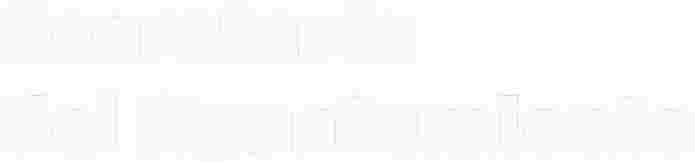 del AyuntamientoEl suscrito Lic. Salvador  Ruíz Ayala,  Secretario del Ayuntamiento Constitucional de   San  Pedro  Tlaquepaque,   Jalisco,   en  ejercicio  de  mis  funciones  y  con fundamento  en  el art.  63  de  la  Ley del  Gobierno  y  la Administración  Pública Municipal del Estado de Jalisco, hago constar y----------------------------------------------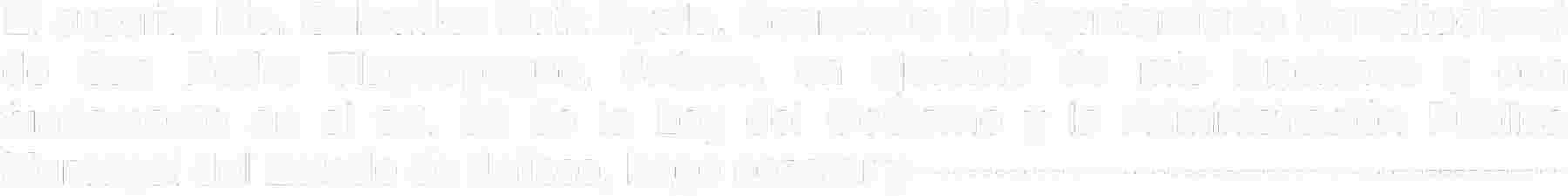 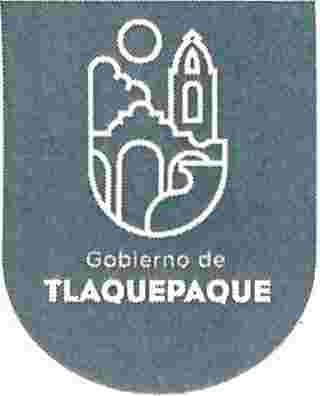 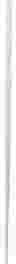 ------------------------------------------CE:  R l"  1      F I  C C>:  ------------------------------------------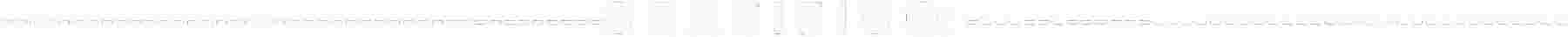 Que en la Sesión Ordinaria de Ayuntamiento del Municipio de San Pedro Tlaquepaque, Jalisco, de fecha 11 de diciembre  de 2020, estando presentes 16 (dieciséis)  integrantes  del  pleno,  en  forma  económica   fueron  emitidos  11 (once) votos a favor, 05 (cinco) votos en contra, por lo que fue aprobado por mayoría  simple  el dictamen presentado por la Comisión  Edilicia de Hacienda, Patrimonio y Presupuesto, bajo el siguiente: ---------------------------------------------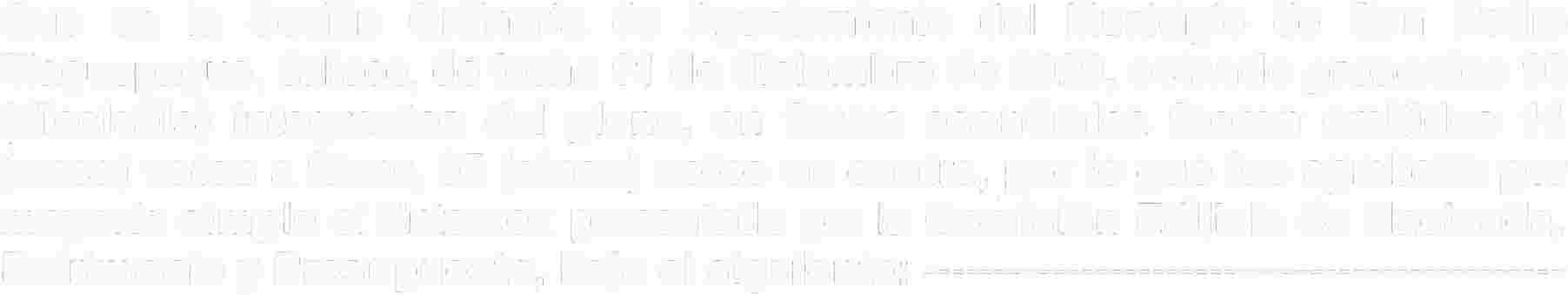 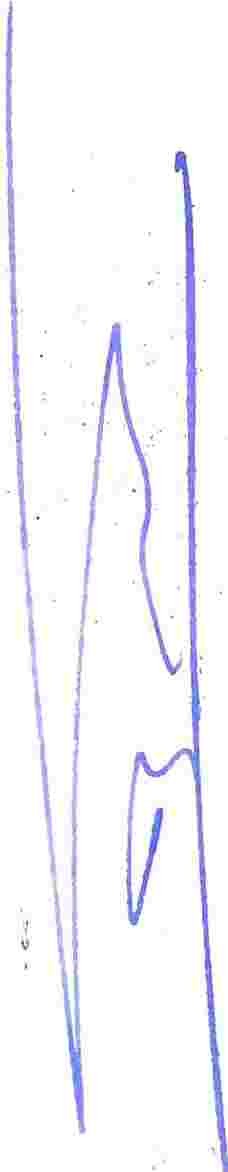 -----------------------------AC U E: RDC> N Ú ME: RC>  1565/2020------------------------------------ PRIME:RC>.-   El Pleno del Ayuntamiento  de San Pedro Tlaquepaque,  aprueba y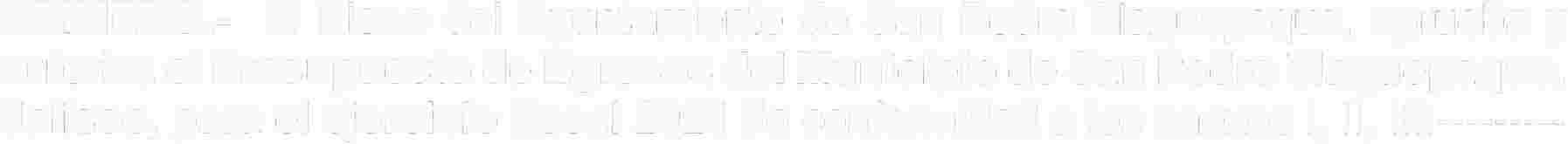 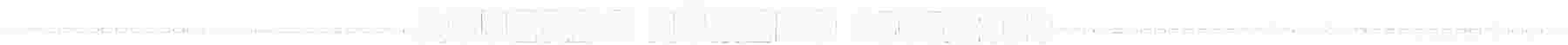 autoriza el Presupuesto de E:gresos del Municipio  de San Pedro l"laquepaque,Jalisco,  para el ejercicio  fiscal 2021 de conformidad a los anexos 1,  11,  111.---------SE:GUNDC>.- El  Pleno del Ayuntamiento de San Pedro Tlaquepaque, aprueba y autoriza el Programa  Presupuestario 2021 conformado por los Programas C>perativos Anuales  (PC>A'S 2021) y por el Sistema de  Indicadores para el Desempeño   Municipal  (SID  2021 );  el  Programa  Anual  de  Evaluación  2020-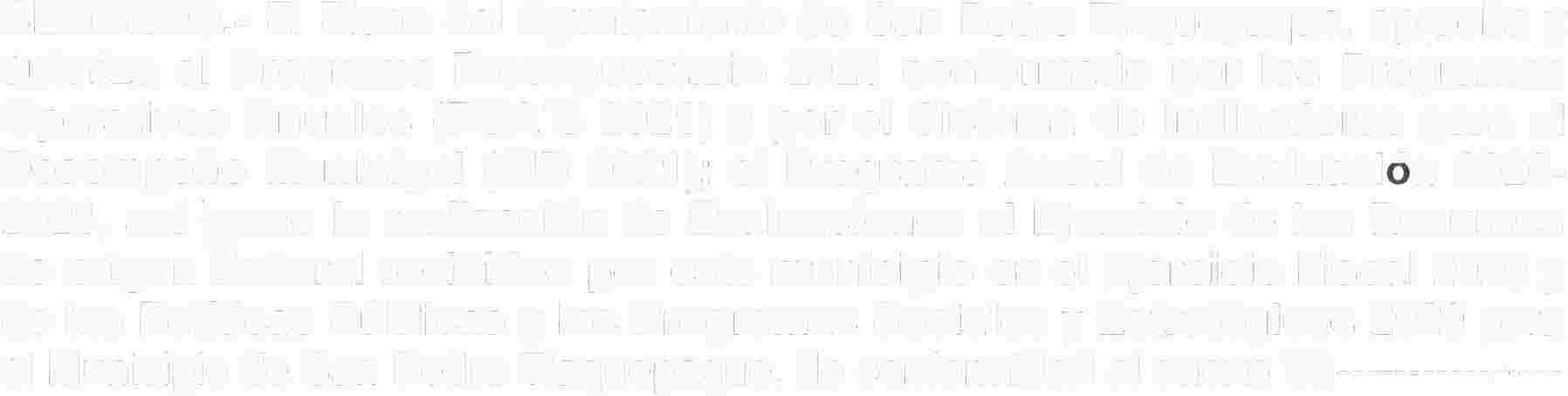 2021,  así como  la  realización  de E:valuaciones  al E:jercicio  de los  Recursos de origen Federal  recibidos  por este  municipio  en el E:jercicio  Fiscal 2020 y de las  Políticas  Públicas  y los  Programas Sociales  y E:stratégicos  2020 para el Municipio de San Pedro Tlaquepaque, de conformidad al anexo VI.----------------l"ÉRCERO.  - Se autoriza la  Plantilla del Personal de carácter permanente para elEjercicio Fiscal 2021  de conformidad  con el Anexo IV de presente  Dictamen.------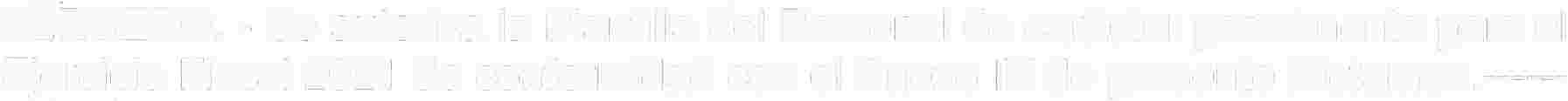 CUAR"TC>.-  Se autoriza a la Presidenta Municipal, Sindico y Tesorero Municipal, para que ejerzan el Presupuesto de Egresos del Municipio de San Pedro Tlaquepaque para el ejercicio fiscal 2021, de conformidad con la leyes y disposiciones aplicables al respecto, así como realizar las adecuaciones presupuestales  correspondientes  a las diversas  clasificaciones  emitidas  por el Consejo Nacional de Armonización Contable y la Auditoria Superior del Estado de Jalisco,  de acuerdo a la disponibilidad  financiera y/o presupuesta! del Ejercicio Fiscal 2020, así como para suscribir de manera conjunta todo tipo de contratos y convenios que se requieran  para el eficaz ejercicio presupuesta!.----------------------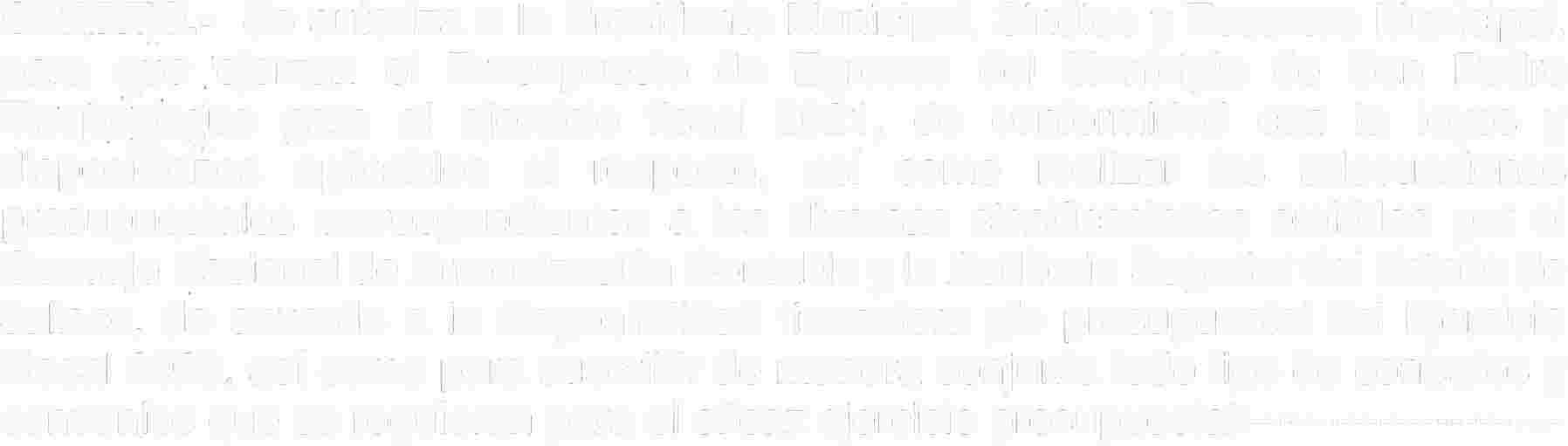 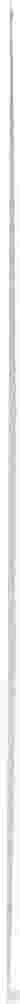 TLªQU�PªQU�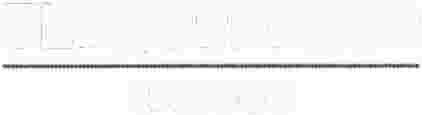 JALISCOTel: 1057  6029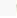 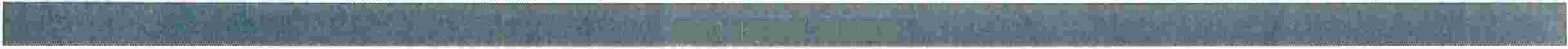 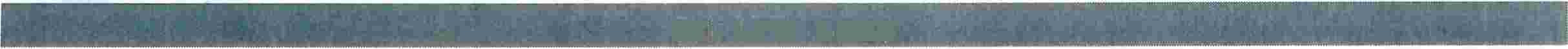 Secretaría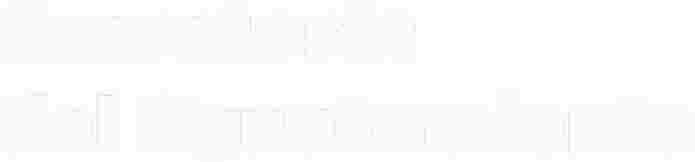 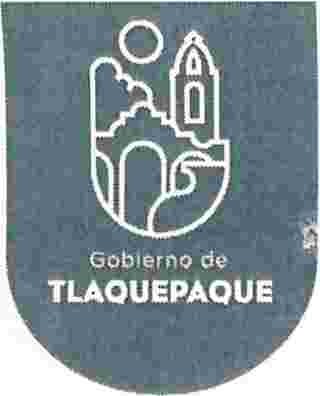 del AyuntamientoQUINTO.- Se autoriza al Tesorero Municipal para hacer los ajustes presupuestales correspondientes de acuerdo a la disponibilidad financiera que se presente en el Ejercicio  Fiscal  2021 .  ------------- -------------------------------------------------------------------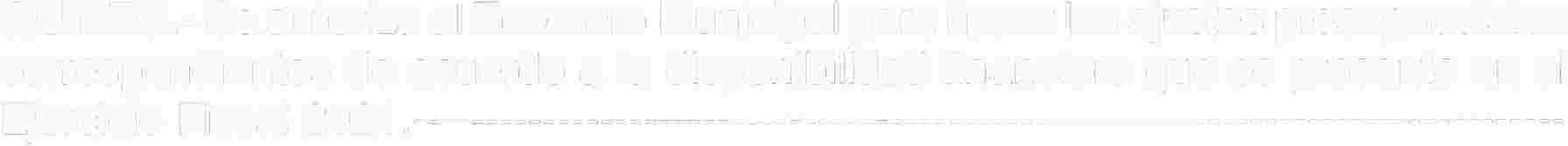 SEXTO.-  Se  autorizan  la  Disposiciones  Generales  con  relación  al  Ejercicio, Control y Evaluación del Presupuesto de Egresos para el año 2021  de conformidad al anexo\/.---------------------------------------------------------------------------------------------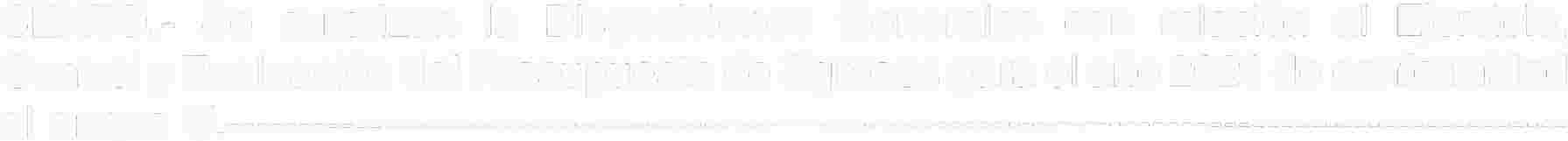 ATENTAMENTE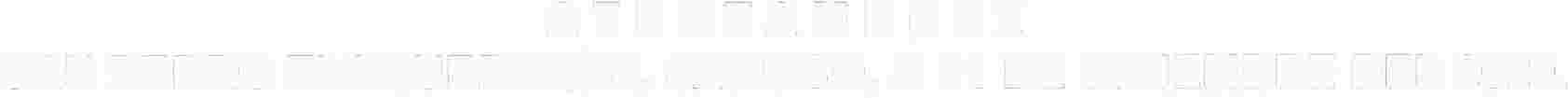 SAN PEDRO TLAQUEPAQUE,  JALISCO,  A 11  DE DICIEMBRE DEL 2020.Guoiernu  at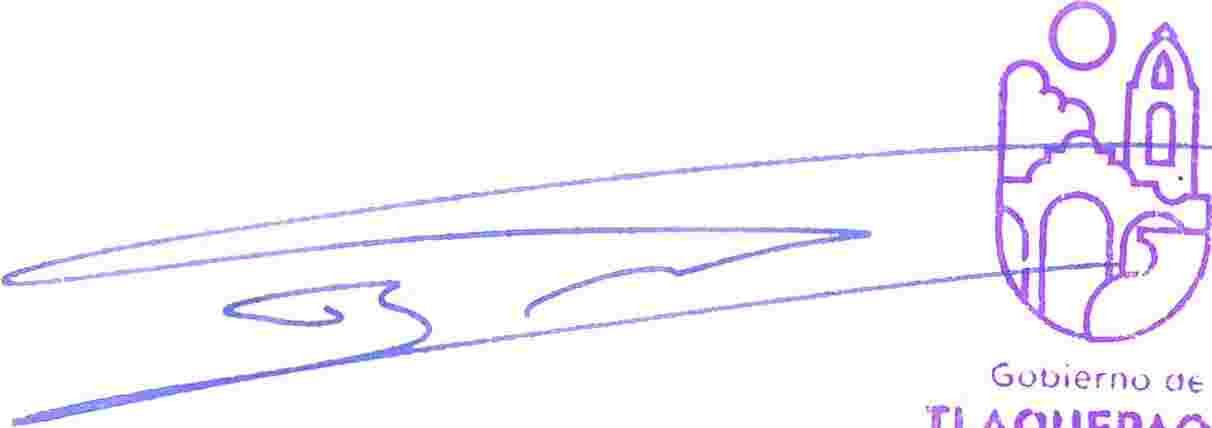 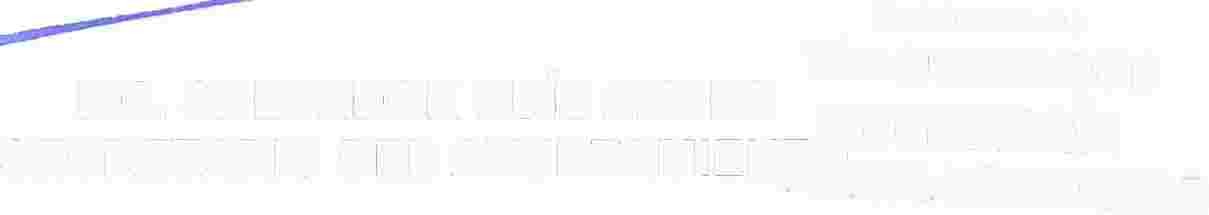 ,                           TLAQUEPAOUfLIC. SALVADOR  RUIZ AVALA    .,.Sf.CRETARÍASECRETARIO DEL AYUNTAMIENJpAVl,NTAMIENlu·            Hoja  2 del acuerdo  1565/2020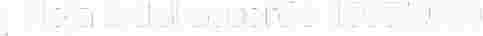 SRA/eykta/akrr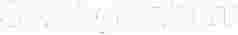 (t�) TLªQU�PªQU� JALISCO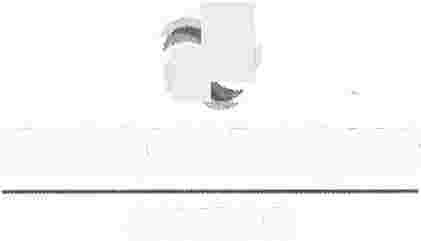 Tel: 1057  6029..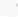 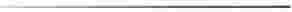 .C)()25.  R?.,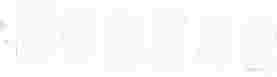 ....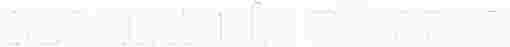 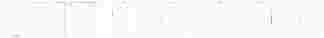 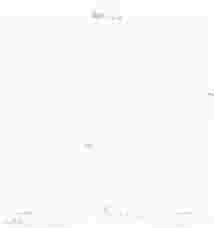 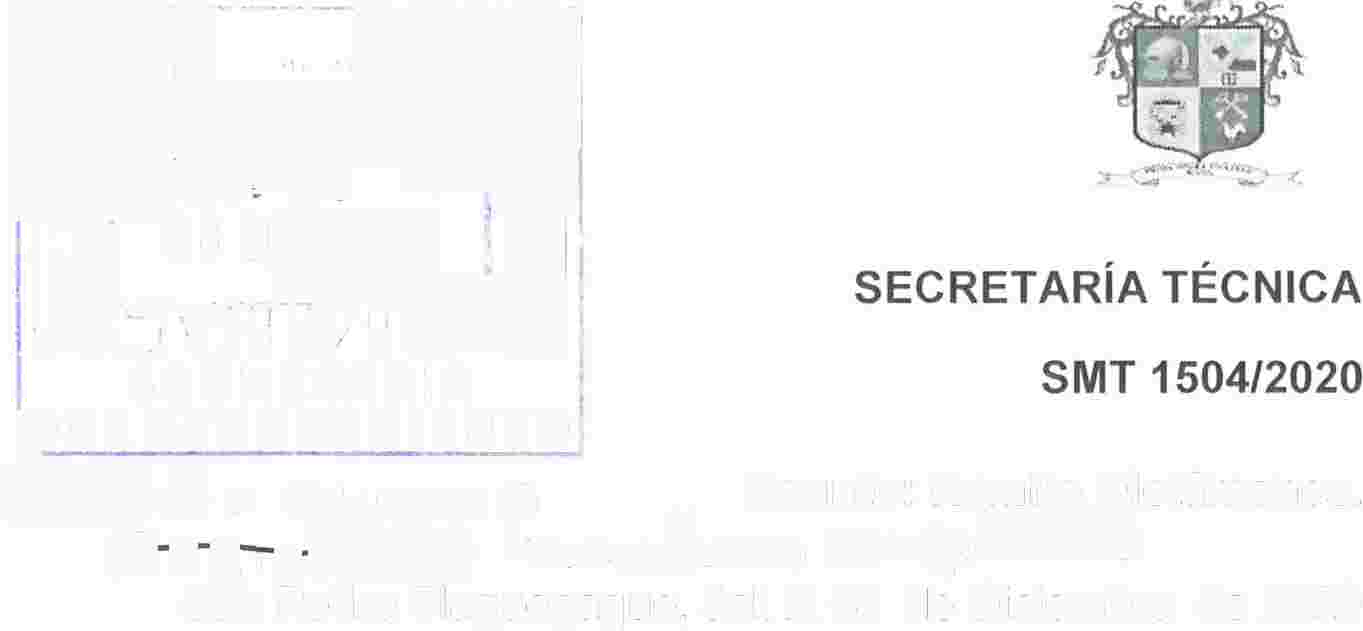 •.'<.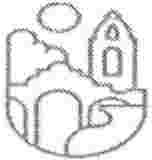 TLAQUFPAOUI;·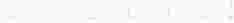 �{�Ni1;i�Iluc__os o�i=J_ ·�·i         ...  ,_'�) ;     'u     �--'     .,..   LJ   L u  .SECRETARIA�l)EL  AYUNTAMIENTO;'f     <.� "r. ....   "z:  ':Z',SECRETARÍA TÉCNICA SMT 1504/2020�\.\o O  o._1..,,ex.c, .5                   Asunto:  Remito Dictámenes.O V/�, nJ.� l V11c.1.0..l\VQ..°)  O"'-�'�S  n Pedro Tlaquepaque,  Jal. A 08  de Diciembre   de 2020LIC. SALVADOR RUÍZ AVALA SECRETARIO DEL AYUNTAMIENTO PRESENTE: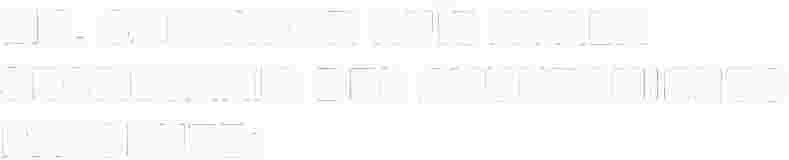 Por medio  de la presente,  le envió  un cordial saludo  y a su vez,   remito  1    tanto  en original, de los   siguientes Dictámenes, a efecto de que puedan ser incluidos  en la próxima Sesión  de Cabildo.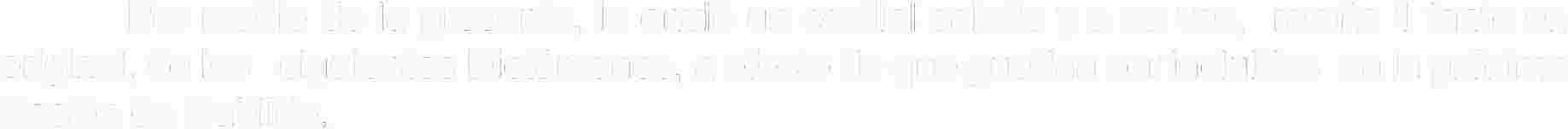 • 	Dictamen    acuerdo   número    1529/2020/TC,   que   tiene   por   objeto   aprobar   el Presupuesto de Egresos del Municipio  de San Pedro Tlaquepaque, Jalisco, para el ejercicio  fiscal ,2021  incluyendo  el Programa Presupuestario  2021  conformado  por los  Programas•Operativos Anuales  (POA 'S  2021).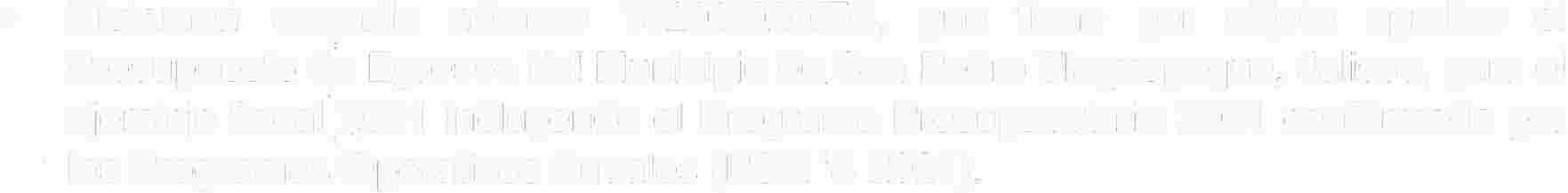 •     Dictamen  acuerdo  número  1530/2020/TC,  que tiene  por objeto  aprobar y modificar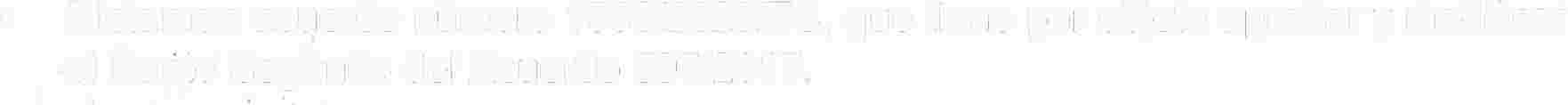 el.Pun. t. o SegUndo del Acuerdo  597/2017.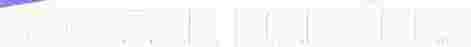 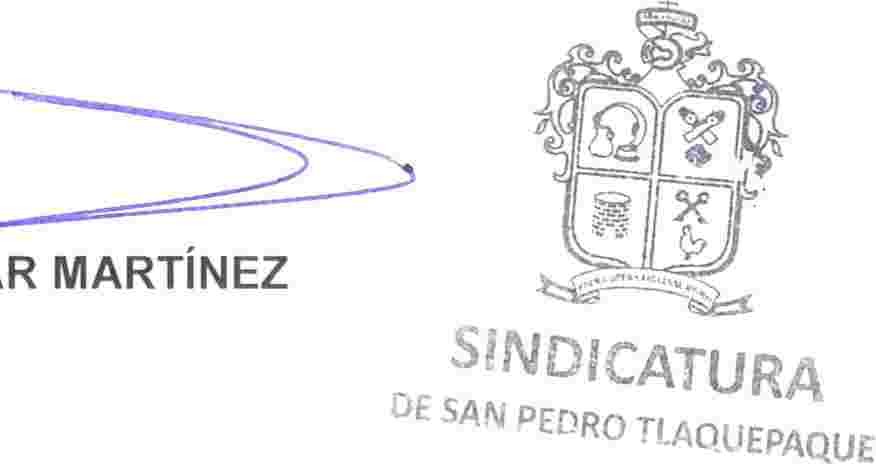 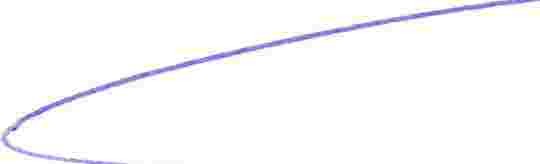 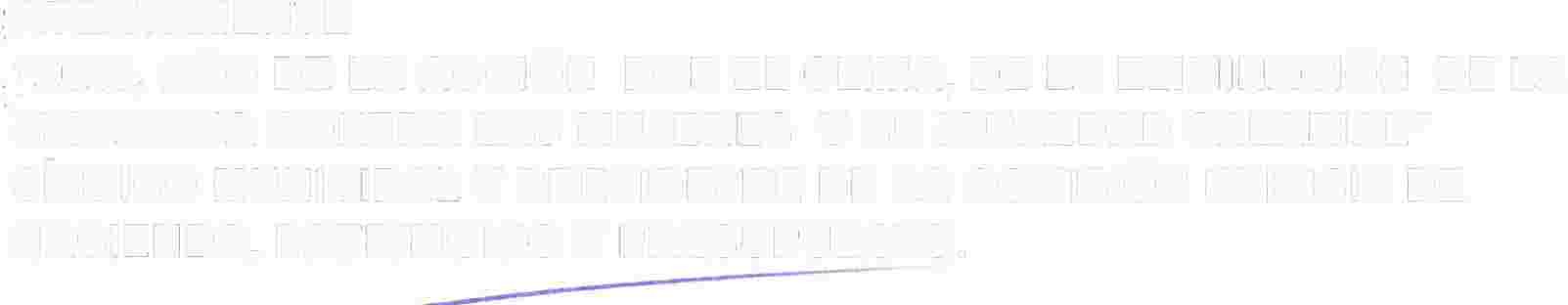 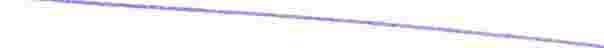 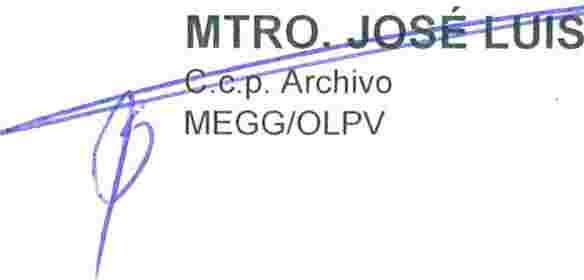 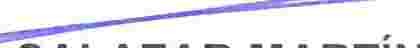 • 	Dictamen   acuerdo  número   1368/2020/TC  que  consiste  en  firmar un  contrato  de comodato con la Asociación de Colonos  Villa del Prado A.C., por espacios  públicos municipales:  Jardín  de Central,  cancha  de usos  múltiples,  terraza de usos varios,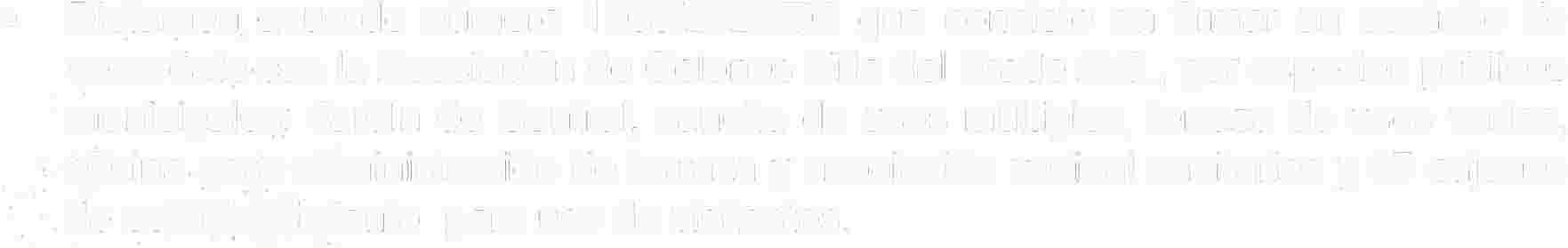 ·           oficina  para administración  de terraza  y asociación  vecinal  sanitarios  y 67 cajones..  de estacionamiento   para uso de visitantes ..  ,      ·                Sin  más  por  el  momento,   me  despido  de  Usted,  quedando   a sus  órdenes  para cualquier aclaración.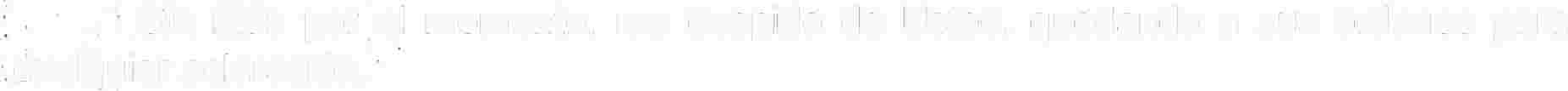 ATENTAMENTE.     "2020,  AÑO DE LA ACCIÓN   POR EL CLIMA,  DE LA ELIMINACIÓN   DE LA VIOLENCIA CONTRA LAS MUJERES  Y SU IGUALDAD SALARIAL" SÍNDICO  MUNICIPAL Y PRESIDENTE DE LA COMISIÓN EDILICIA  DE HACIENDA,  PATRIMONIO Y PRESUPUESTO.SALAZAR MARTÍNEZ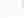 H. PLENO DEL AYUNTAMIENTO CONSTITUCIONAL DE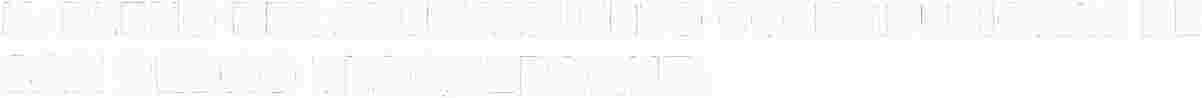 SAN PEDRO TLAQUEPAQUE.Los Regidores integrantes de la Comisión Edilicia Colegiada y Permanente de Hacienda,   Patrimonio  y  Presupuesto,   nos  permitimos   presentar  a  la  alta  y distinguida consideración de este H. Ayuntamiento en Pleno, el presente dictamen, el cual tiene por objeto, aprobar el Presupuesto de Egresos del Municipio de San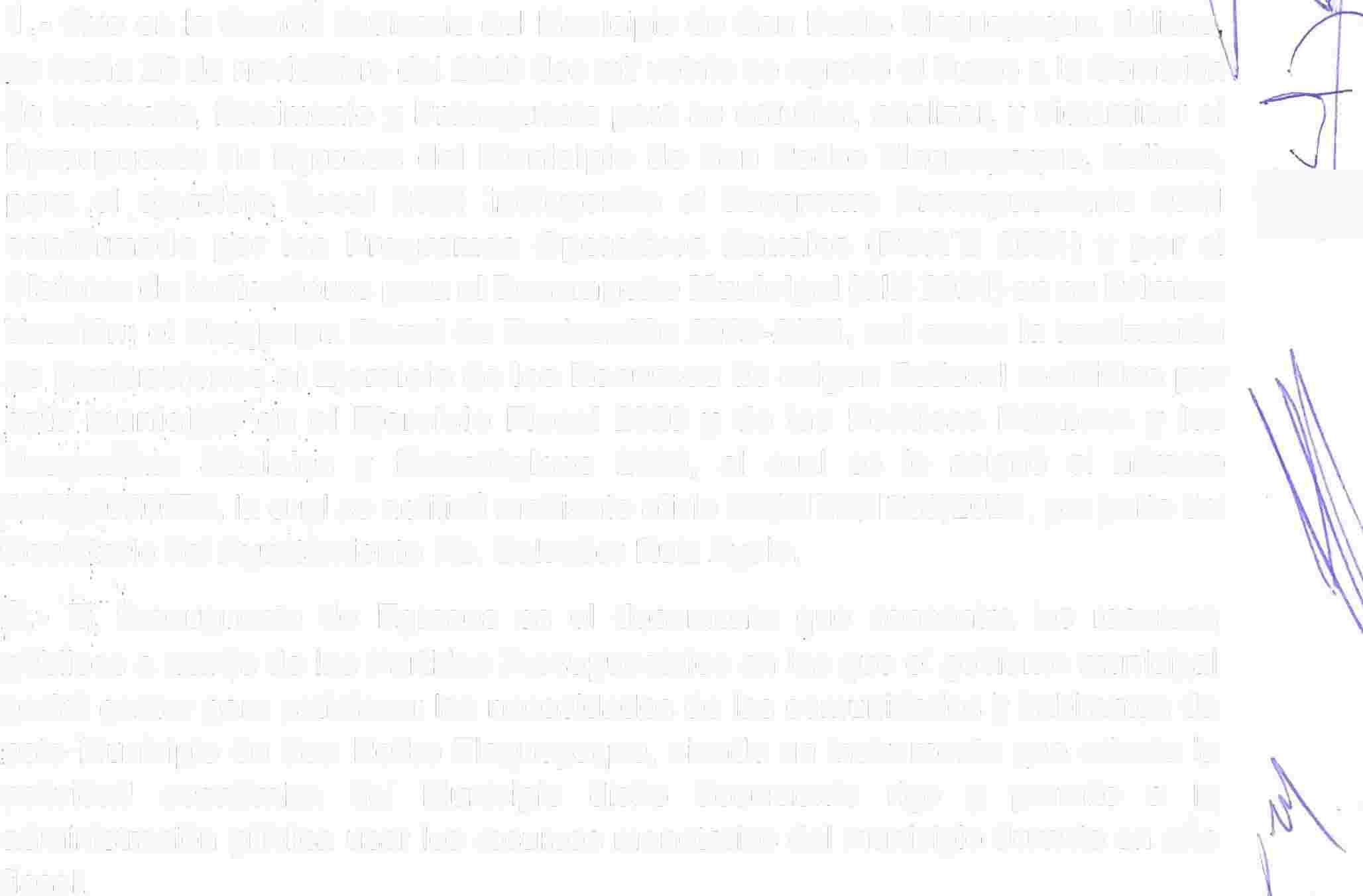 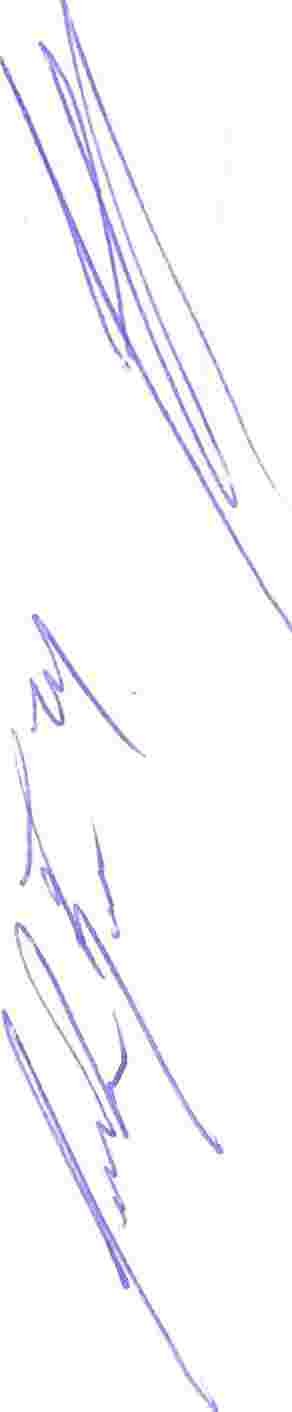 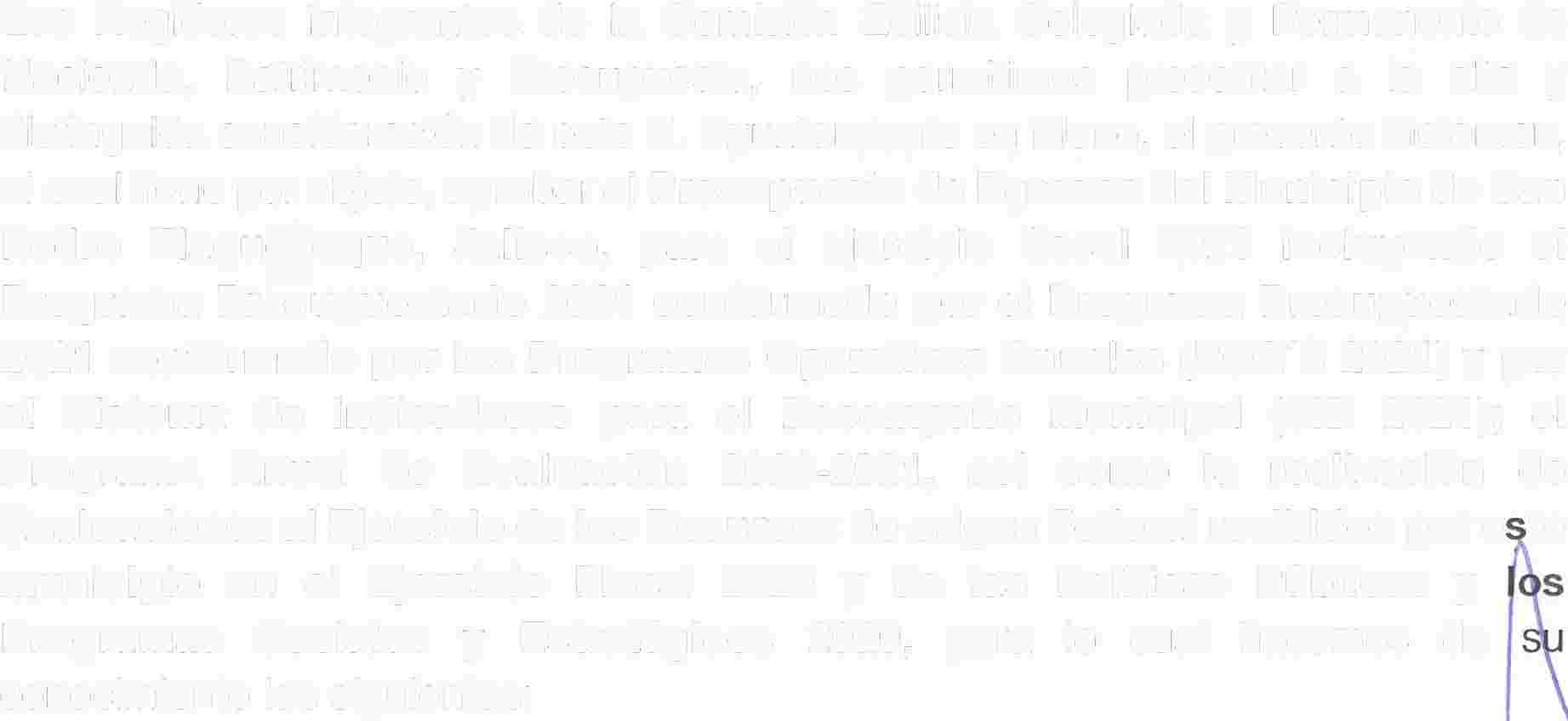 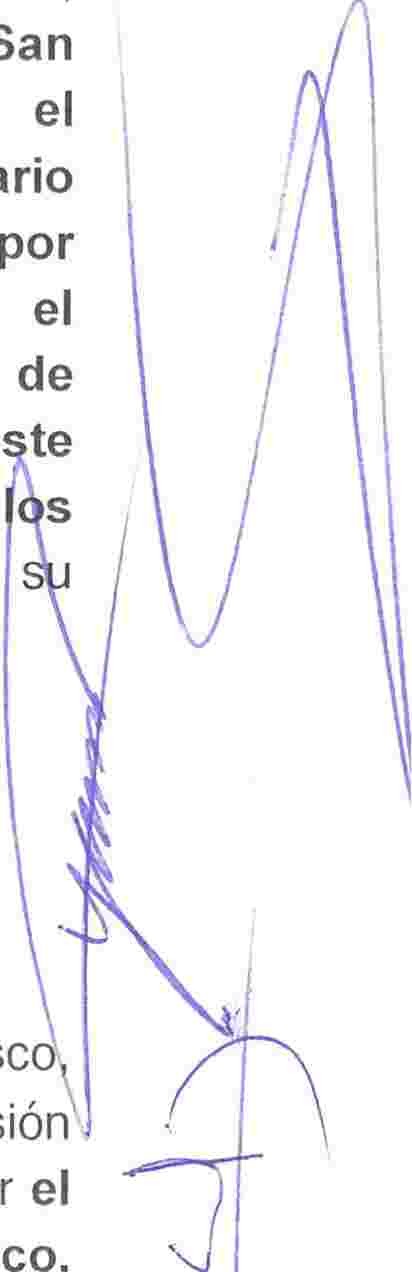 Pedro   Tlaqu�aque,   Jalisco,  para   el  ejercicio   fiscal   2021  incluyendo   elPrograma  Presupuestario  2021 conformado por el Programa  Presupuestario2021  conformado por  los  Programas  Operativos  Anuales  (POA'S  2021)  y por el  Sistema   de  Indicadores   para   el  Desempeño   Municipal   (SID   2021 );   el Programa   Anual  de   Evaluación   2020-2021,   así   como   la   realización   de Evaluaciones al Ejercicio de los Recursos de origen Federal recibidos por e  te municipio  en  el  Ejercicio   Fiscal   2020  y  de  las   Políticas   Públicas   y Programas   Sociales   y   Estratégicos   2020,   para   lo   cual   hacemos   de conocimiento  los siguientes:ANTECEDENTES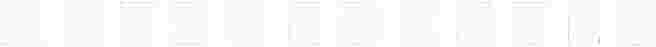 1.- Que en la  Sesión Ordinaria del Municipio  de San Pedro Tlaquepaque.  Jalisco ríe fecha 26 de noviembre del 2020 dos mil veinte se aprobó el Turno a la Comisión de Hacienda,  Patrimonio  y Presupuesto  para su estudiar,  analizar,  y dictaminar el Presupuesto  de  Egresos  del  Municipio  de San  Pedro  Tlaquepaque, Jalisco, para  el ,   ejercicio  fiscal  2021   incluyendo  el  Programa  Presupuestario  2021conformado  por los  Programas  Operativos  Anuales  (POA'S  2021)  y  por elSistema de Indicadores para el Desempeño Municipal (SID 2021) en su PrimeraVersión; el Programa Anual de Evaluación  2020-2021, así como  la  realización.de  Evaluaciones .al Ejercicio de los  Recursos  de origen Federal  recibidos  por este municipio en .el  Ejercicio  Fiscal  2020 y de  las  Políticas  Públicas y  los Programas   Sociales   y  Estratégicos   2020,  al  cual  se  le   asignó  el  número:152!;)/2020/TC,  la cual se notificó mediante oficio SA/DIDA/1733/2020,  por parte delSecretario del Ayuntamiento Lic. Salvador Ruiz Ayala.2.-  El  Presupuesto  de  Egresos  es  el  documento  que  concentra  los  recursos públicos  a través de las Partidas Presupuestales  en las que el gobierno municipal podrá  gastar para satisfacer  las necesidades de las comunidades y habitantes de este Municipio de San Pedro Tlaquepaque, siendo un  instrumento que orienta la actividad   económica   del   Municipio   dicho   documento   rige   y  permite   a   la administración  pública usar los recursos monetarios del municipio durante un año fiscal.3.- En virtud, de que el Presupuesto de Egresos es producto de la  recaudación  y por tanto,  es dinero aportado de la  sociedad para cumplir con sus contribuciones, es necesario  maximizar  sus alcances con el objeto de satisfacer las  necesidades del Municipio, por tal razón, el ejercicio del gasto, la administración  del mismo, su seguimiento y su fiscalización  de dichos  recursos  son aspectos  centrales  en la rendición  de cuentas y en este Municipio de San Pedro Tlaquepaque se comparte esta forma de ejercer el gasto  público.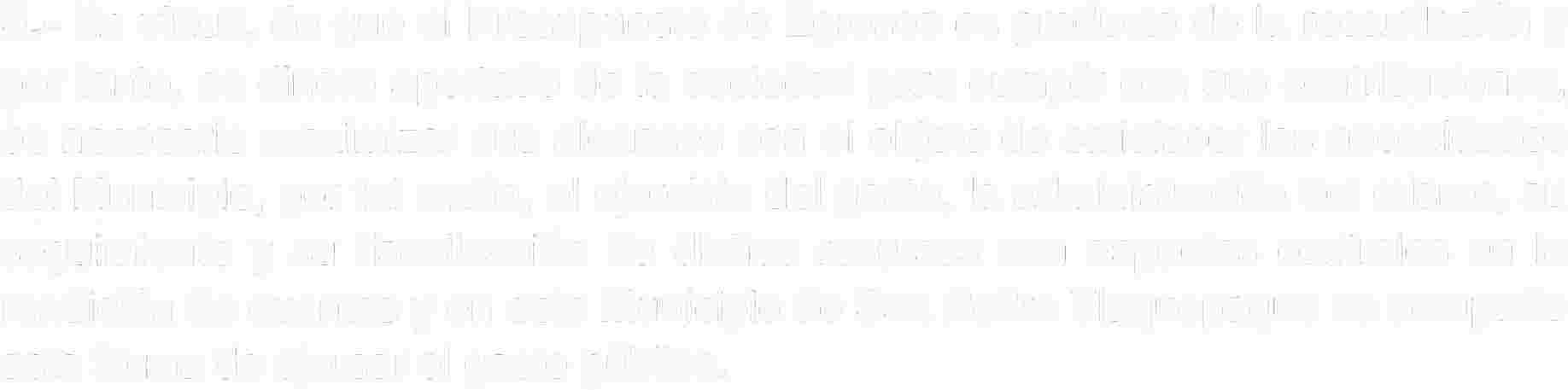 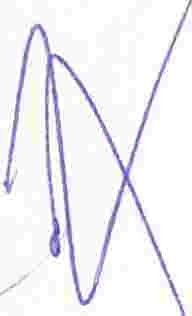 DICTAMEN 1529/2020/TC Presupuesto de Egresos del Municipio de San Pedro Tlaquepaque, Jalisco, para el ejercicio fiscal 2021 incluyendo el Program�Presupuestario  2021 conformado   por los  Programas  Operativos  Anuales (POA "S  2021)  y por el  Sistema  de Indicadores  para  el Desempeño  Municipal  (SID2021 );  el  Programa  Anual   de Evaluación  2020-2021,  así como  la  realización  de  Evaluaciones  al Ejercicio  de los  Recursos  de origen Federal  recibidos poreste  municipio  en el Ejercicio  Fiscal  2020 y de las  Políticas  Públicas y los  Programas  Sociales y Estratégicos  2020.  MEGG                                                                    .'....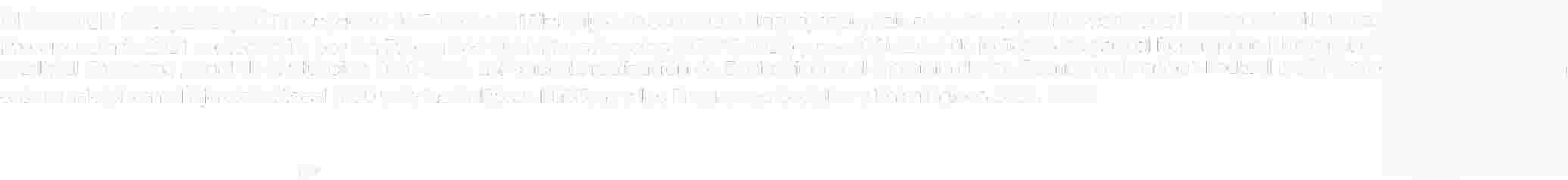 El' proyecto de presupuesto que hoy se presenta para su revisión,  estudio y en su caso  autorización,  fue  elaborado  bajo  los  siguientes  principios:  universalidad, unidad,   programas,   partidas,   planificación,  anualidad,   previsión,  periodicidad, claridad,  complicación,  publicidad,  exactitud y exclusividad.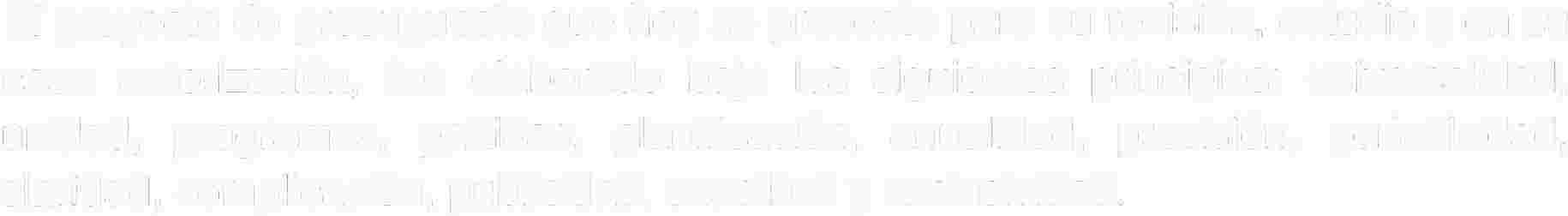 C O N S I   D E R A C I  O N  E S: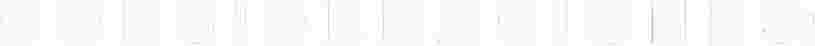 1.- El artículo 115 fracción  IV de la Constitución de las Estados Unidos Mexicanos, establece  que: Los Municipios  administraran libremente su hacienda la cual se formará de los rendimientos  de los  bienes  que les pertenezca,  así como  de las contribuciones y otros ingresos  que las legislaturas establezcan  a su favor,  y en todo  caso: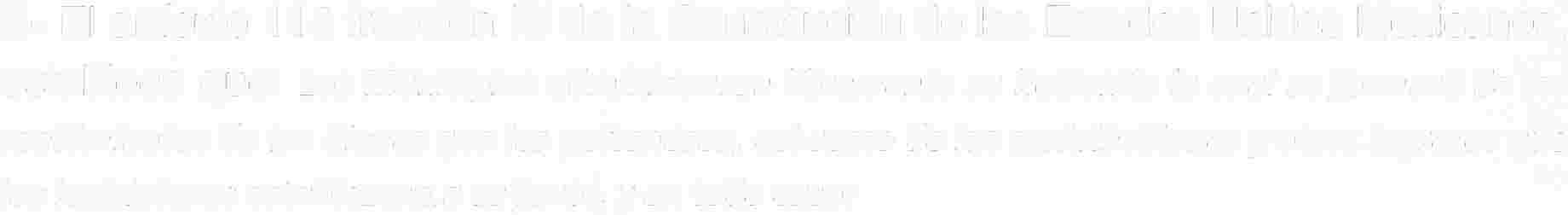 a) Percibirán las contribuciones, incluyendo tasas  adicionales,  que establezcan los Estados sobre  la propiedad inmobiliaria,  de su fraccionamiento,  división, consolidación,  traslación y mejora,  así como las que tengan  por base  el cambio  de valor de los inmuebles.Los  Municipios  podrán  celebrar  convenios con el Estado para que este se haga  cargo de algunas  de las funciones relacionadas con la administración de esas contribuciones.b) Las participaciones federales,  que serán  cubiertas  por la Federación  a los Municipios  con arreglo a las bases,  montos y plazos  que anualmente se determinen por las legislaturas de los Estados.c) Los ingresos  derivadO� de la prestación de servicios públicos  a su cargo.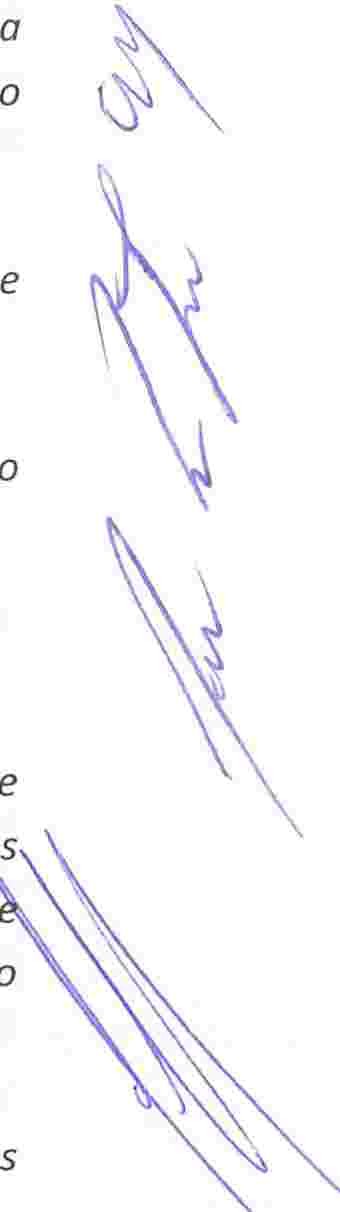 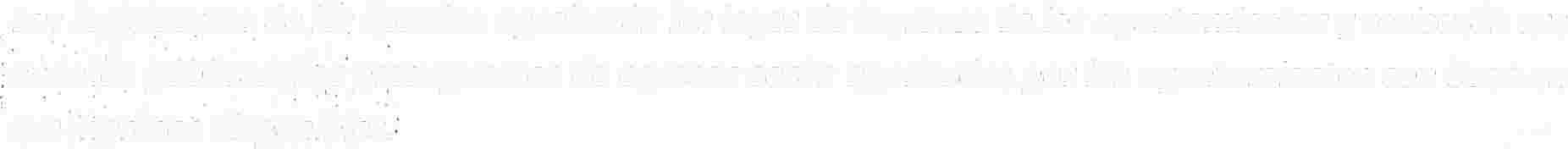 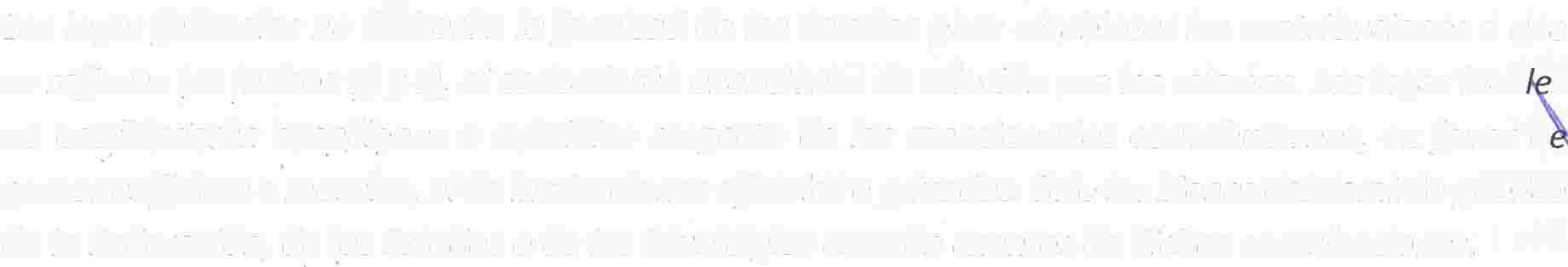 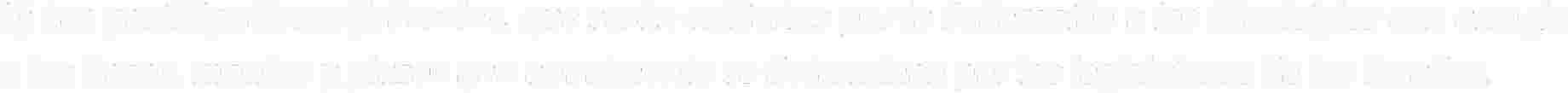 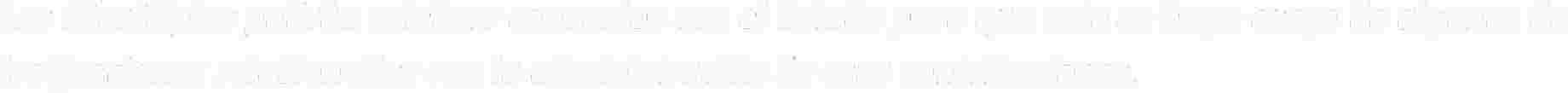 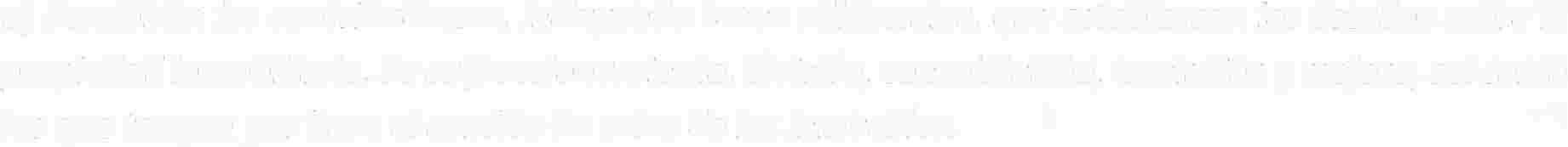 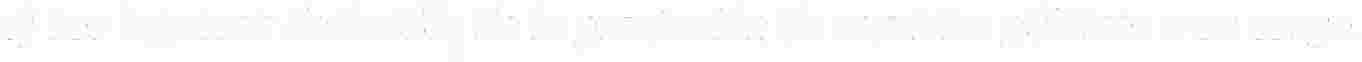 Las  leyes federales no li�itarán  la facultad de los  Estados para establecer las contribuciones a que se refieren los incisos a) y c},  ni concederán exenciones en relación con las mismas.  Las leyes loca   s no  establecerán  exenciones o subsidios  respecto de las  mencionadas  contribuciones,  en favor  d personas físicas o morales, ni de instituciones oficiales o privadas. Solo los bienes del dominio público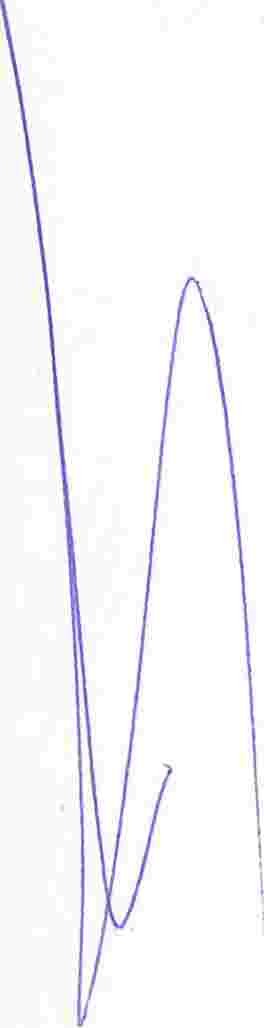 de la Federación,  de los Estados o de los Municipios  estarán exentos de dichas contribuciones.Las legislaturas de los Estados aprobarán las leyes de ingresos de los ayuntamientos y revisarán sus cuentas públicas;  Los presupuestos de egresos  serán  aprobados por los ayuntamientos con base en sus ingresos disponibles.:     11.- 'r::1 artículo  134 de la Constitución  Política de los Estados Unidos Mexicanos, establece   que  los   recursos   económicos   de  que  disponga   la  federación,   las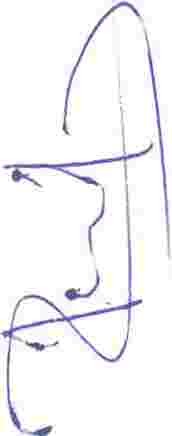 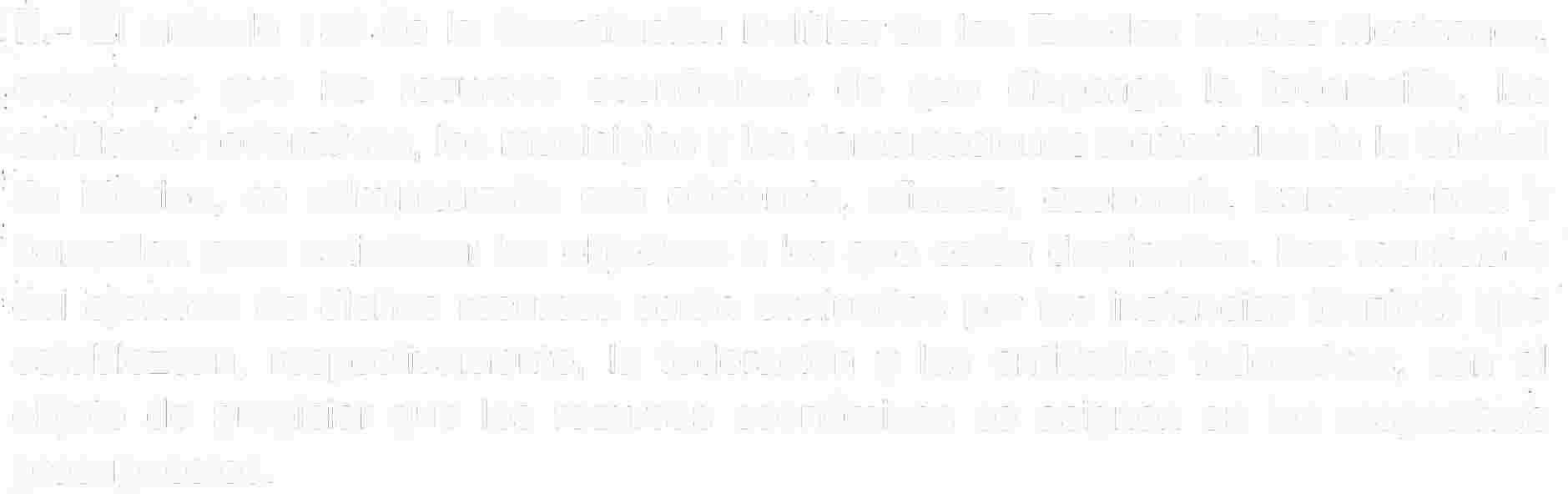 : entidades federativas,  los municipios y las demarcaciones territoriales de la Ciudad de  México,  se administrarán  con eficiencia,  eficacia,  economía,  transparencia  y·    honradez  para satisfacer los  objetivos a los  que estén destinados.  Los resultados  ··       del ejercicio  de dichos  recursos serán evaluados  por las instancias técnicas  que establezcan,  respectivamente,  la federación  y  las  entidades federativas,  con  el objeto  de  propiciar  que  los  recursos  económicos  se asignen  en los  respectivos presupuestos.111.-  La Ley General  de Contabilidad  Gubernamental  en sus artículos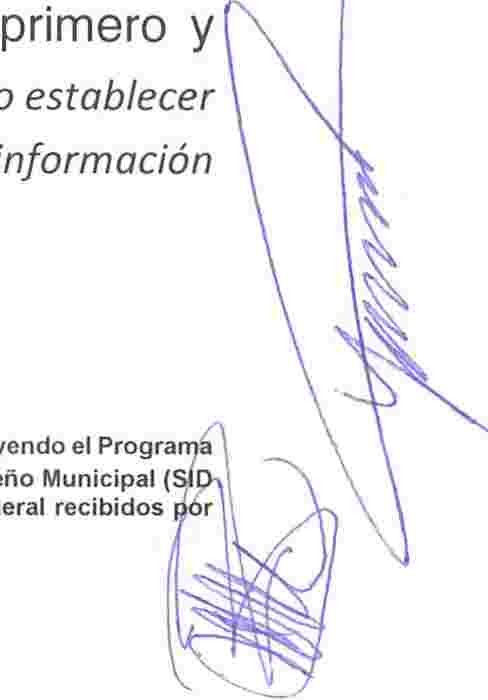 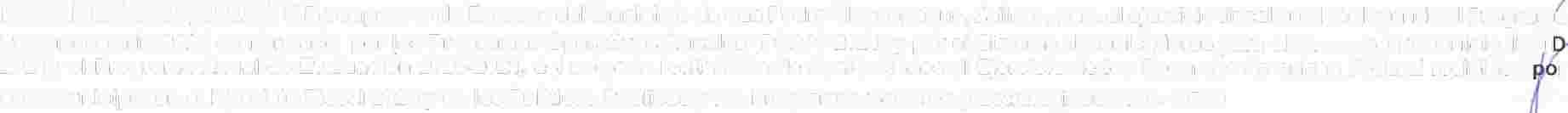 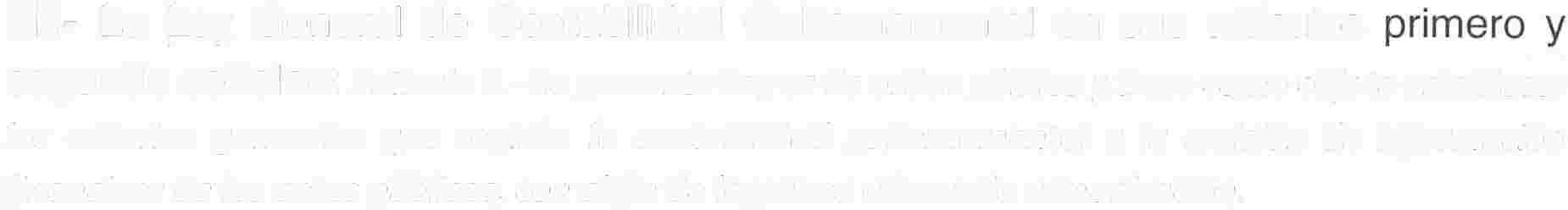 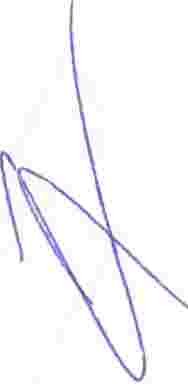 segundo señalan: Artículo 1.- La presente Ley es de orden público y tiene como objeto establecer los  criterios  generales  que  regirán  la  contabilidad  gubernamental y  la  emisión   de  información financiera de los entes públicos,  con el fin de lograr su adecuada armonización.DICTAMEN 1529/2020/TC Presupuesto de Egresos del Municipio de San Pedro Tlaquepaque, Jalisco, para el ejercicio fiscal 2021 incluyendo el Progran¡aPresupuestario 2021 conformado   por los  Programas Operativos Anuales  (POA'S  2021) y por el Sistema  de Indicadores  para el Desempeño  Municipal  (Sil2021 };  el Programa  Anual  de Evaluación   2020·2021,  asi como  la  realización  de Evaluaciones  al Ejercicio  de los  Recursos  de origen  Federal  recibidos       r este municipio  en el Ejercicio  Fiscal 2020 y de las  Politicas  Públicas  y los  Programas  Sociales  y Estratégicos 2020.  MEGG..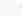 La presente Ley es de observancia obligatoria para los poderes Ejecutivo,  Legislativo y Judicial de la Federación,  los  Estados  y el  Distrito  Federal;  los Ayuntamientos  de  los  Municipios;  los  órganos político-administrativos de las demarcaciones territoriales del Distrito Federal; las Entidades de la Administración  Pública  Paraestatal,  ya  sean  federales,  estatales  o  municipales  y  los  órganos autónomos federales y estatales.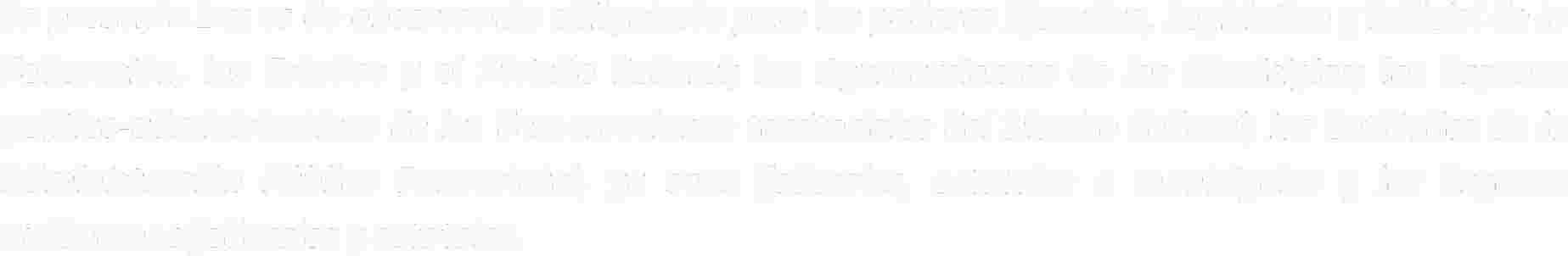 Los gobiernos estatales deberán coordinarse con los municipales para que éstos armonicen  su contabilidad con base  en las disposiciones de esta Ley. El Gobierno de la Ciudad de México  deberá coordinarse  con   los  órganos   político-administrativos  de  sus   demarcaciones  territoriales.   Las entidades federativas deberán respetar los derechos de los municipios  con población  indígena, entre los cuales se encuentran el derecho  a decidir las formas internas de convivencia  política y el derecho a elegir,  conforme a sus normas y,  en su caso, costumbres,  a las autoridades o representantes para el ejercicio de sus propias formas de gobierno  interno.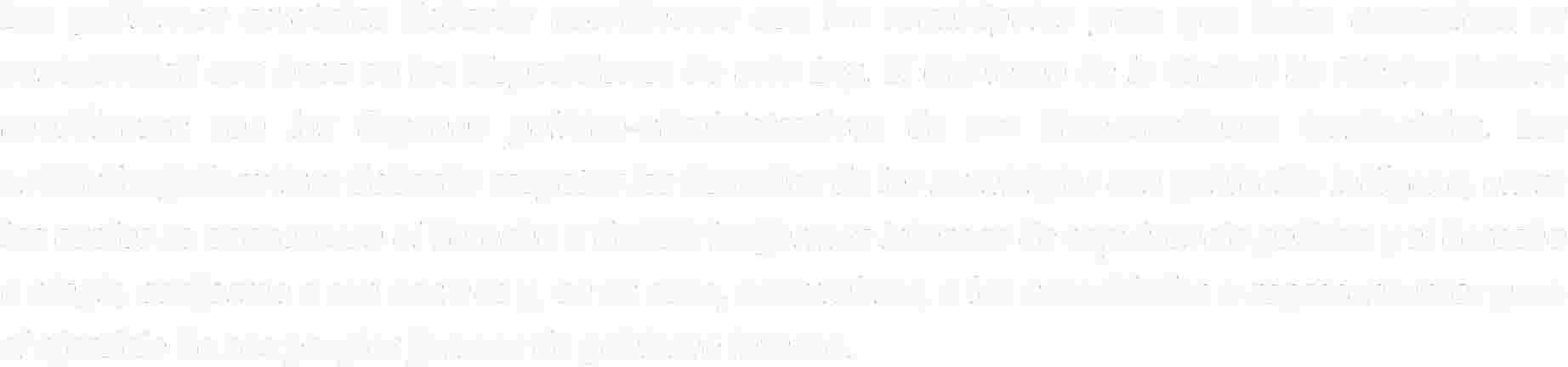 Artículo 2.-Los entes públicos  aplicarán  la contabilidad gubernamental para facilitar el registro y la fiscalización de los activos, pasivos,  ingresos y gastos y, en general,  contribuir a medir  la eficacia, economía y eficiencia del gasto e ingresos públicos, la administración de la deuda pública, incluyendo las obligaciones contingentes y el patrimonio del Estado.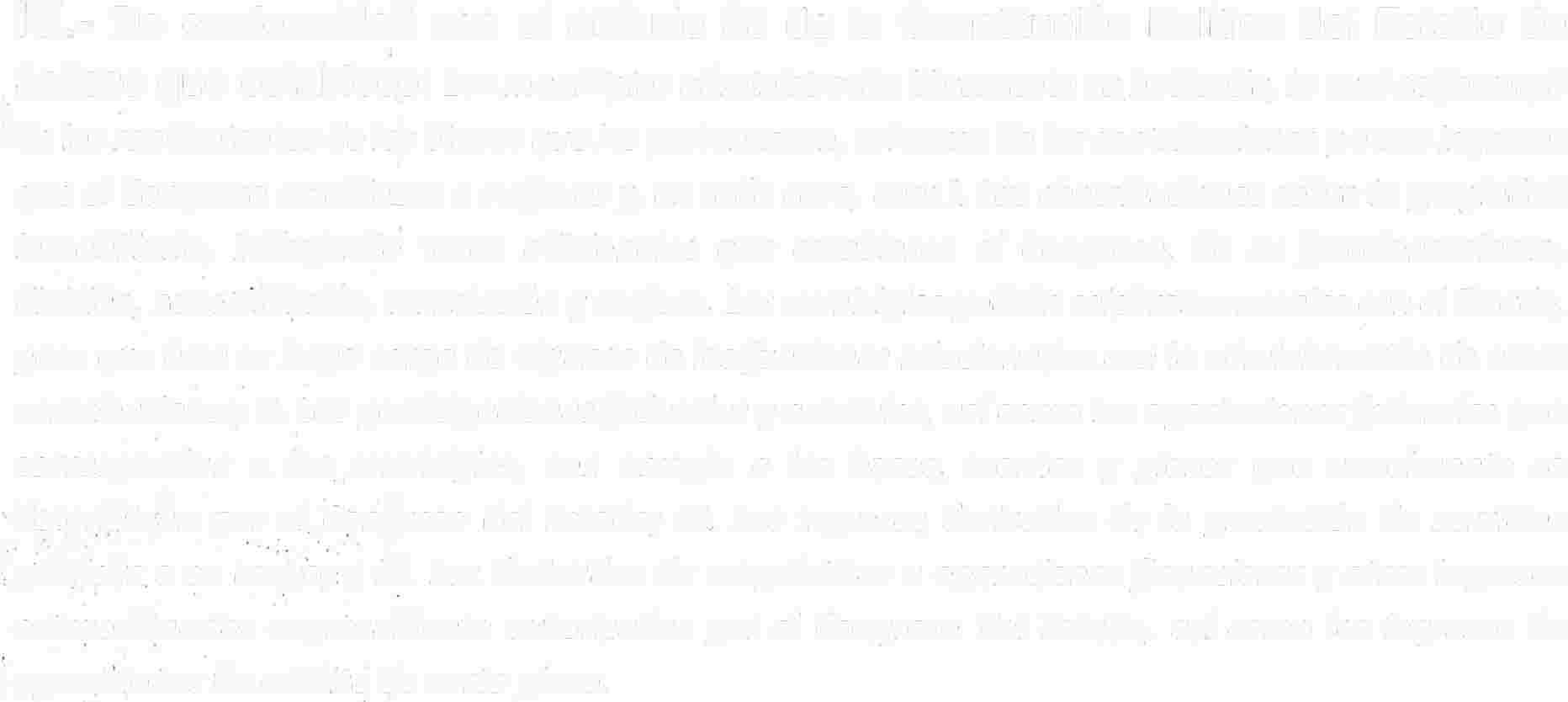 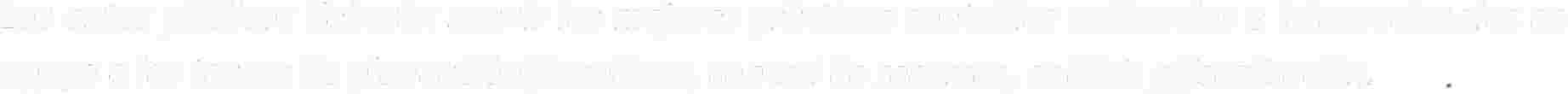 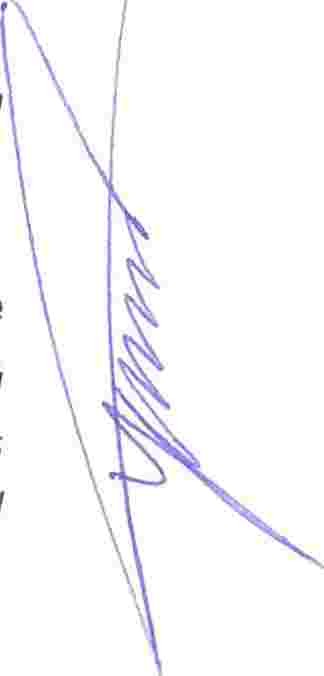 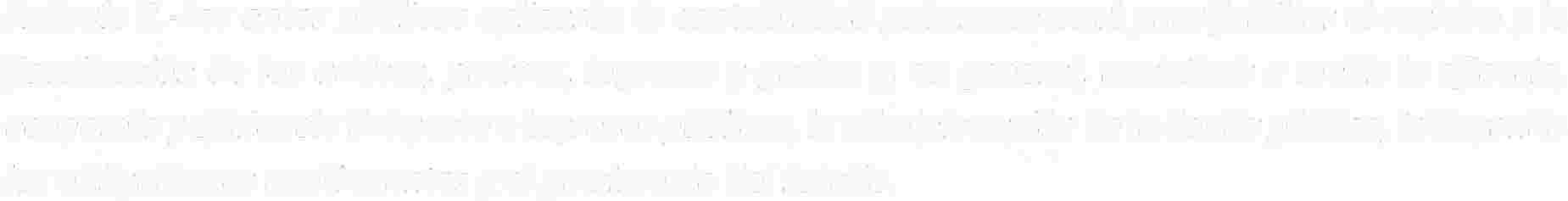 Los entes públicos  deberán seguir  las mejores prácticas contables nacionales  e internacionales en apoyo  a las  tareas  de planeación financiera,  control de recursos,  análisis y fiscalización.IV.-  De  conformidad  con el  artículo  88  de  la  Constitución  Política  del  Estado  de.       Jalisco que establec,e:  Los municipios administrarán libremente su hacienda,  la cual se formará'.delos rendimientos de lo:s bienes  que les pertenezcan, así como de las contribuciones y otros ingresos que el Congreso establezca a su favor y, en todo  caso, con: /. Las contribuciones sobre  la propiedad inmobiliaria,  incluyendo  tasas   adicionales   que  establezca  el  Congreso,  de  su fraccionamiento, división, consotidocion, translación y mejora.  Los municipios podrán celebrar convenios con el Estado, para  que éste se haga  cargo de algunas  de las funciones  relacionadas  con la administración  de estas contribuciones; 11.  Las participaciones federales y estatales,  así como las aportaciones federales que correspondan  a  los  municipios,   con  arreglo   a  las  bases,  montos  y  plazos   que  anualmente  se determinen por  el  Congreso  del  Estado;  11/.   Los  ingresos  derivados   de  la  prestación  de  servicios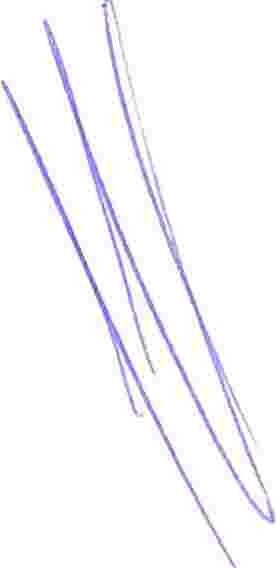 ;  públicos  a su cargo; y rit.  Los  derivados  de empréstitos  u operaciones financieras  y otros  ingresosextraordinarios  expresamente  autorizadas  por  el Congreso   del  Estado,  así como  los  ingresos  de:   operociones de crédito de corto plazo.:   De igual  manera  su similar 89, establece  Los presupuestos de egresos  serán  aprobados por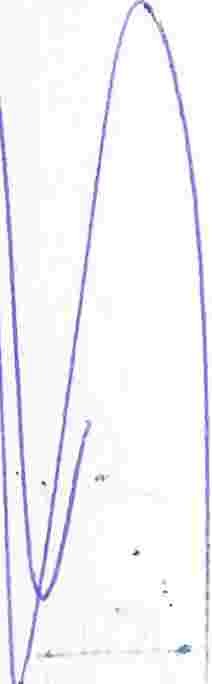 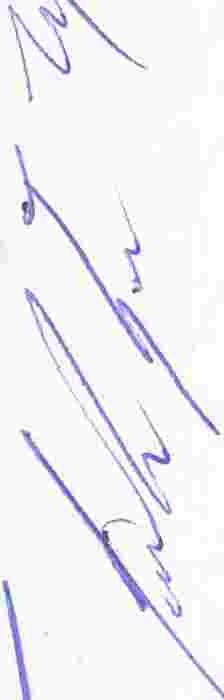 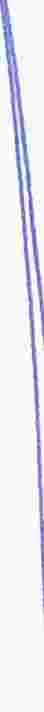 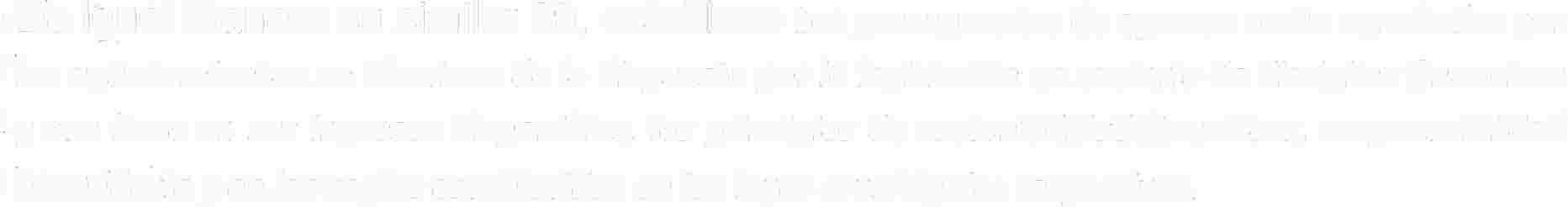 •·      los ayuntamientos en términos de lo dispuesto por la legislación  en materia de disciplina financiera•    y con base  en sus  ingresos  disponibles,  los  principios  de sostenibilidad financiera,  responsabilidad•    hacenda ria y en las reglas establecidas en las leyes municipales respectivas.V.- El artículo 79 de la Ley del Gobierno y la Administración Pública Municipal del Estado  de Jalisco  vigente,  dispone  lo  siguiente:  El Congreso  del Estado  debe  aprobar  las leyes de ingresos de los municipios  sujetándose a las disposiciones y requisitos establecidos en la Ley de Disciplina Financiera de las Entidades Federativas y los Municipios. Los presupuestos de egresos deben  ser aprobados por los Ayuntamientos,  con base  en sus ingresos  disponibles,  de conformidad con la Ley de Hacienda Municipal del Estado de Jalisco y los criterios generales de política económica.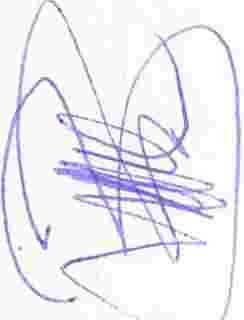 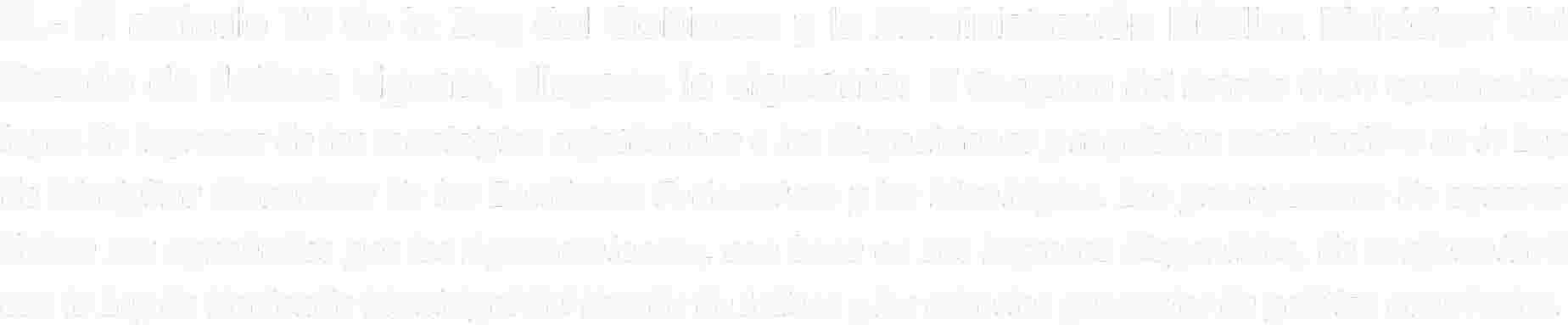 Los  presupuestos  municipales estarán  basados en  los  programas que  señalen   los  objetivos  y las metas con base  en indicadores de desempeño.  Los indicadores de desempeño  corresponden a un índice,  medida,  cociente  o fórmula  que permita establecer un parámetro  de medición  de lo  que se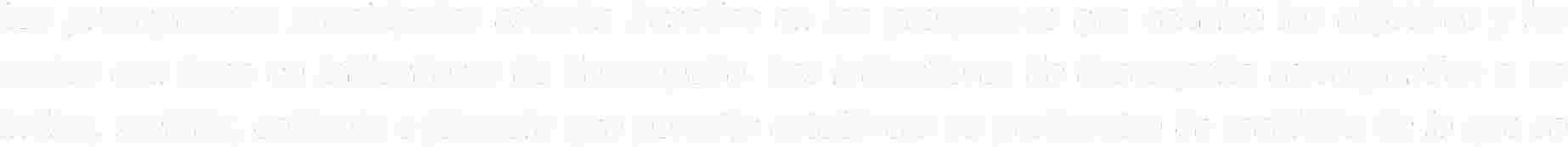 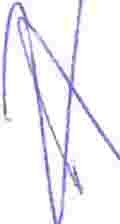 DICTAMEN 1529/2020/TC Presupuesto de Egresos del Municipio de San Pedro  Tlaquepaque, Jalisco, para el ejercicio fiscal 2021 incluyendo el Programa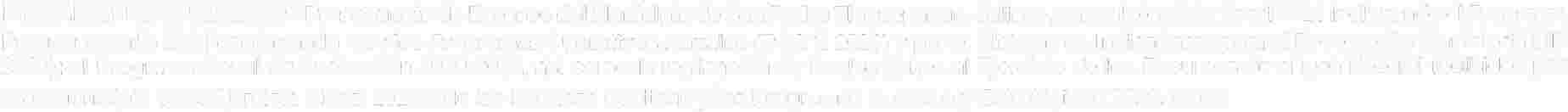 Presupuestario  2021 conformado   por los  Programas  Operativos  Anuales (POA'S  2021)  y por el  Sistema  de Indicadores para  el Desempeño  Municipal  (SID2021 );  el Programa  Anual de Evaluación   2020-2021,  así como  la  realización  de Evaluaciones  al Ejercicio  de los  Recursos  de origen  Federal  recibidos  por este municipio  en el Ejercicio  Fiscal  2020 y de las  Políticas  Públicas  y los  Programas  Sociales  y Estratégicos 2020.  MEGG([\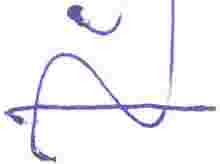 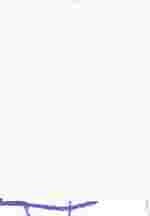 pretende lograr en un año  expresado en términos de cobertura,  eficiencia,  impacto económico y social,  calidad y equidad.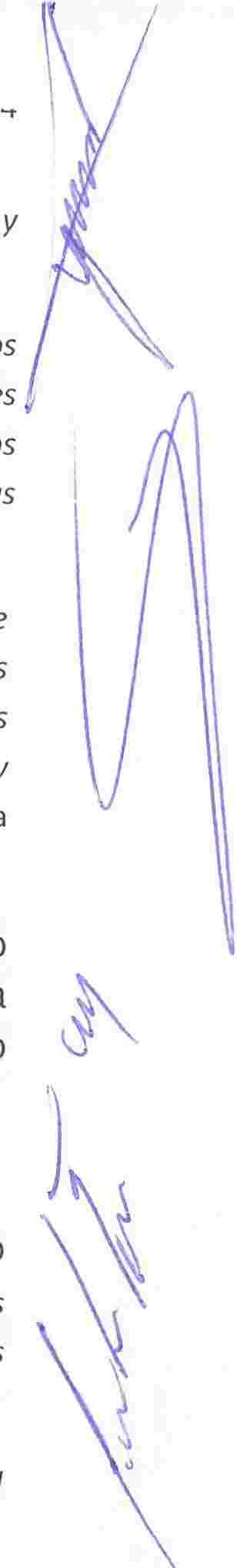 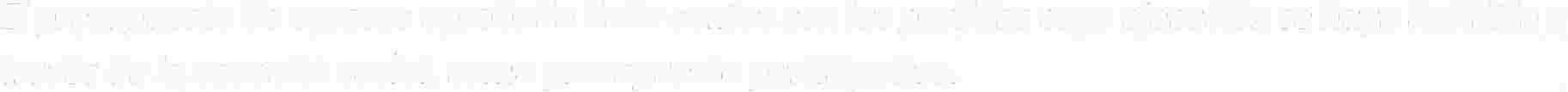 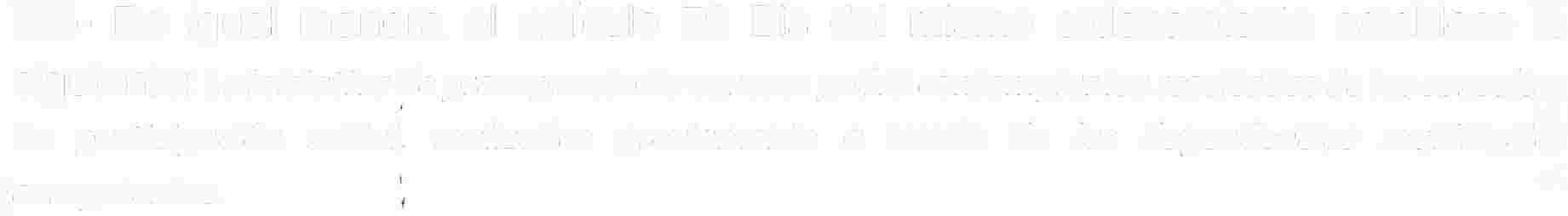 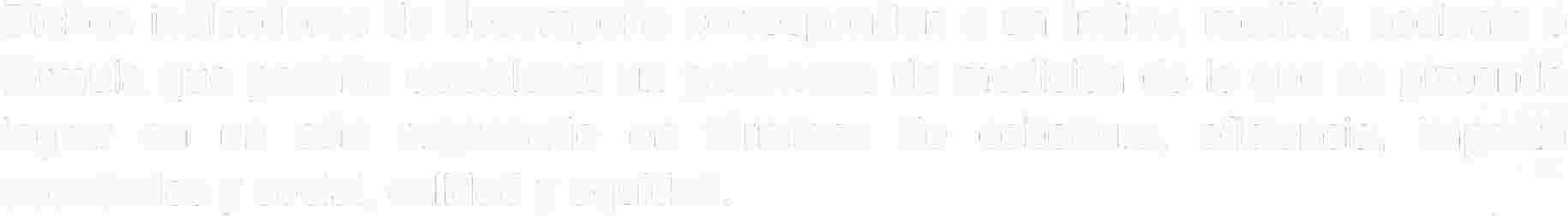 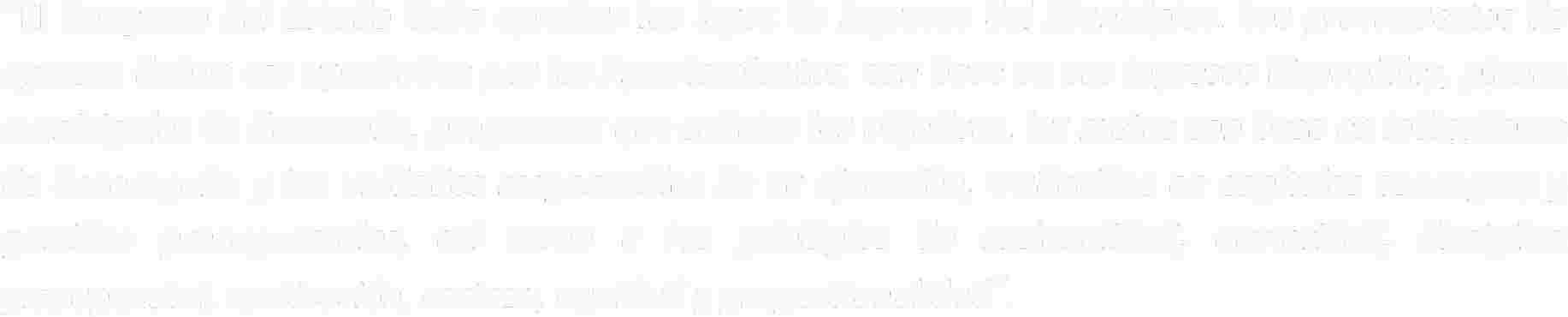 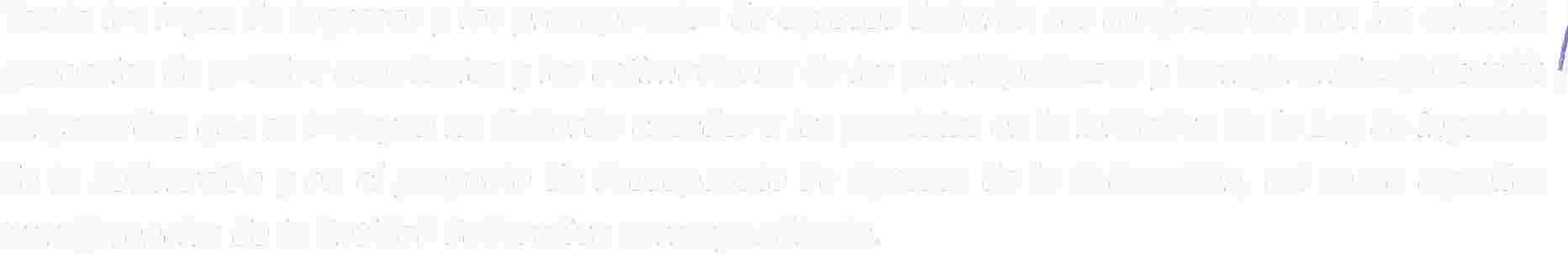 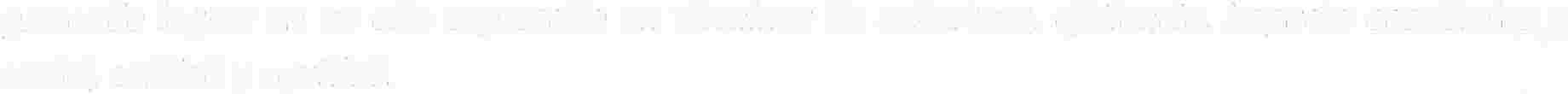 Tanto  las leyes de ingresos y los presupuestos  de egresos deberán ser congruentes con los criterios generales de política económica y las estimaciones de las participaciones y transferencias federales v etiquetadas que se incluyan  no deberán exceder a las previstas en la iniciativa de la Ley de Ingresosde la Federación y en el proyecto de Presupuesto de Egresos de la Federación,  así como  aquellas transferencias de la Entidad Federativa correspondiente."El Congreso del Estado debe  aprobar las leyes de ingresos del Municipios.  Los presupuestos de egresos deben  ser aprobados por los Ayuntamientos, con base en sus ingresos disponibles, planes municipales  de desarrollo,  programas que señales los objetivos,  las metas con base en indicadores de desempeño y las  unidades responsables de su ejecución,  traducidos en capítulos conceptos y partidas   presupuesta/es,   así  como    a   los   principios   de   racionalidad,   austeridad,   disciplina presupuesta/,  motivación,  certeza,  equidad y proporcionalidad".Dichos indicadores de desempeño  corresponden  a un  índice, medida, cociente o fórmula que permita establecer  un parámetro de medición de lo  que se pretenda lograr  en  un   año  expresado   en  términos   de  cobertura,  eficiencia,   impacto económico y social, calidad y equidad.VI.- De igual  manera  el  artículo  79  Bis del  mismo  ordenamiento  establece  lo siguiente: La iniciativa de presupuesto de egresos podrá contemplar los resultados de las consultas de   participación   social,   realizadas   previamente   a   través   de   las   dependencias  municipalesicompetentes.El presupuesto de egresos aprobado debe contar con las partidas cuya ejecución se haya decidido  a través  de la consulta social,  como presupuesto participativo.Lo  establecido  en  el presente  artículo,  podrá realizarse siempre  que  se cumplan  los  requisitos previstos en la ley y los reglamentos correspondientes.VII.- Por  otra  parte,  el  párrafo  tercero  del  artículo  15  de  la  Ley de  Hacienda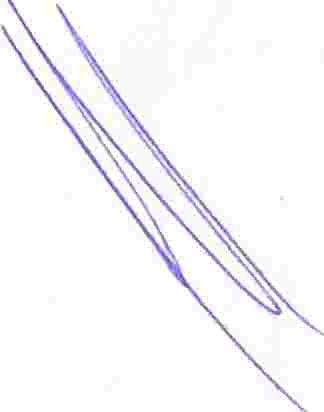 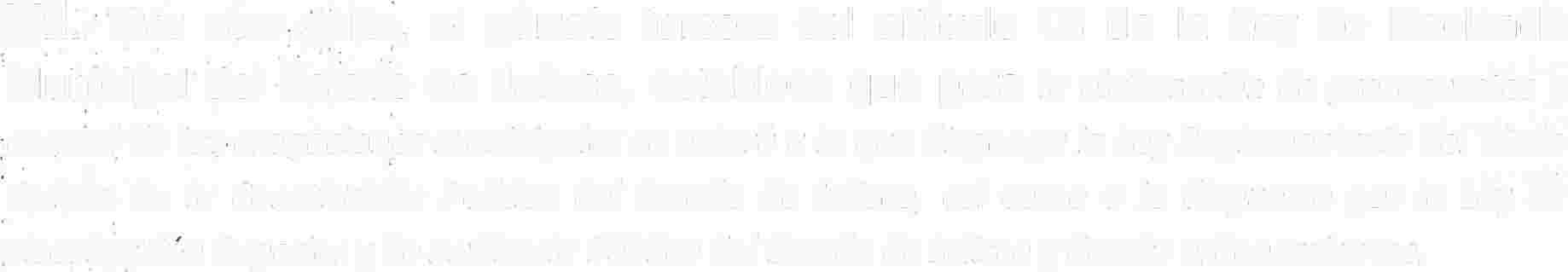 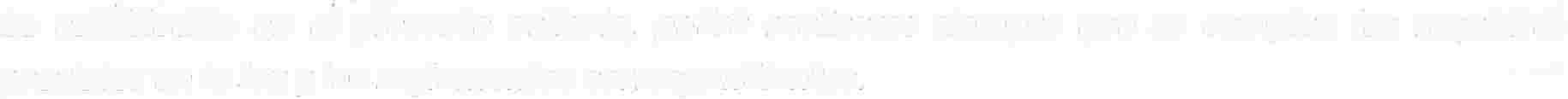 Municipal  del Estado de Jalisco,  establece  que  para  la elaboración  de presupuestos  y­control de las erogaciones municipales se estará a lo que disponga  la Ley Reglamentaria del Título Quin'io de  la  Constitución  Política  del Estado  de Jalisco,  así como  a lo  dispuesto por la  Ley de Fiscaliiacion Superior y de Auditoria Pública del Estado de Jalisco y demás ordenamientos.En  esta  misma  Legislación,  nos  establece  lo  relacionado  al  gasto  público,  su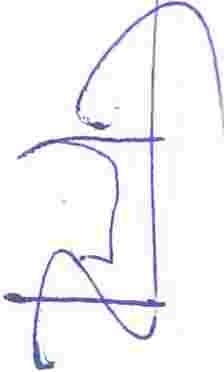 ·   aplicación  correcta, sobre los indicadores, su elaboración y las autoridades competentes en esta materia, en los siguientes artículos mismos que versan de la forma siguiente: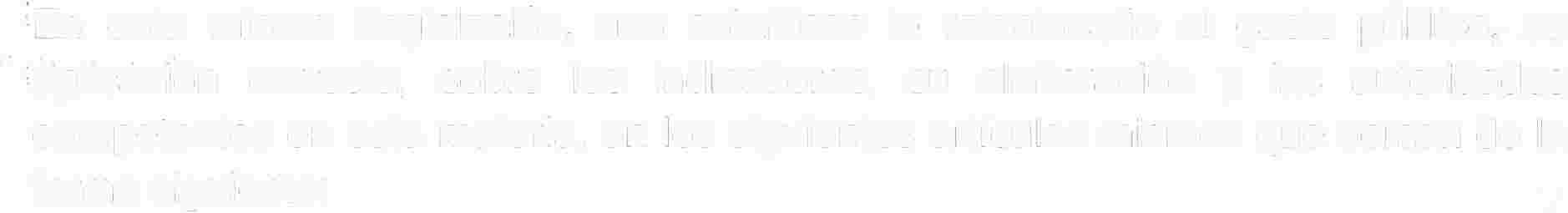 Artículo 201.- Se entiende por gasto público municipal,  el conjunto de las erogaciones  por concepto de gasto corriente,  inversión física, inversión financiera,  así como pagos  de pasivo o deuda pública que realice el Ayuntamiento.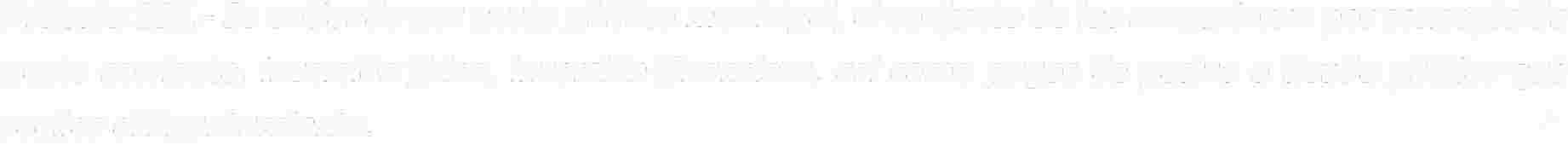 Artículo  202.  El  gasto  público  municipal,  para   su  correcta  aplicación  y  la  consecución  de  sus objetivos, se basará en el presupuesto de egresos,  el que deberá formularse con base en programas que  señale  los  objetivos,  las  metas  con  base  en  indicadores  de  desempeño   y  las  unidades responsables de su ejecución,  traducidos en capítulos,  conceptos y partidas presupuesta/es.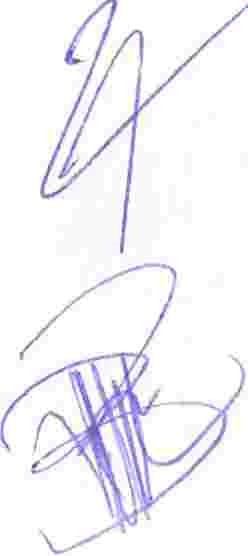 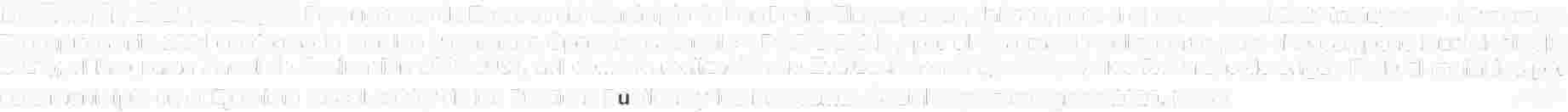 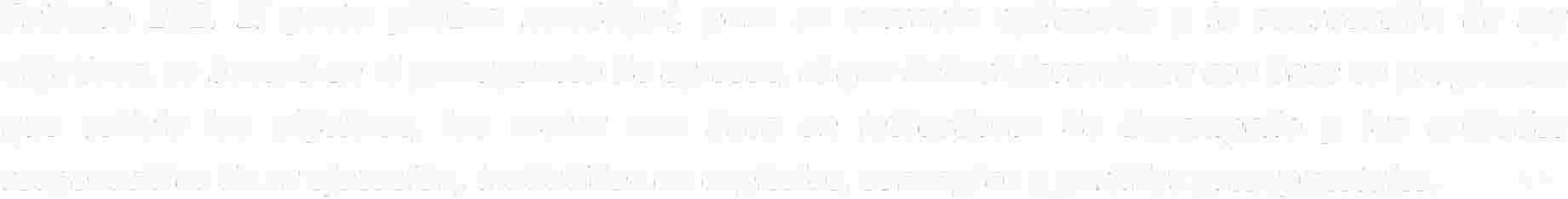 DICTAMEN 1529/2020(TC Presupuesto de Egresos del Municipio de San Pedro Tlaquepaque, Jalisco, para el ejercicio fiscal 2021 incluyendo el ProgramaPresupuestario  2021 conformado   por los  Programas  Operativos Anuales (POA'S  2021) y por el Sistema de Indicadores  para el Desempeño  Municipal  (SID2021);  el  Programa  Anual de Evaluación  2020-2021,  asi  como la  realización  de  Evaluaciones  al Ejercicio  de los  Recursos  de origen  Federal  recibidos  por este  municipio en el Ejercicio  Fiscal  2020 y de las  Politicas  Públicas y los  Programas Sociales y Estratégicos  2020.  MEGGde  Estadística y Geografía.  Dichos Municipios  contarán  con  el apoyo  técnico  de la Secretaría de Hacienda  Pública del Estado de Jalisco para cumplir con lo previsto en este artículo. Artículo 215. El proyecto de Presupuestos de Egresos de los Municipios se deberá  elaborar conforme a lo establecido en esta Ley, en la Ley General  de Contabilidad Gubernamental y las normas  que emita el Consejo Nacional de Armonización Contable,  con base  en objetivos,  parámetros cuantificables e indicadores del desempeño; debiendo ser congruentes con los planes  estatales y municipales de desarrollo y los programas  derivados   de  los  mismos  e  incluirán  cuando   menos objetivos  anuales,  estrategias  y metas.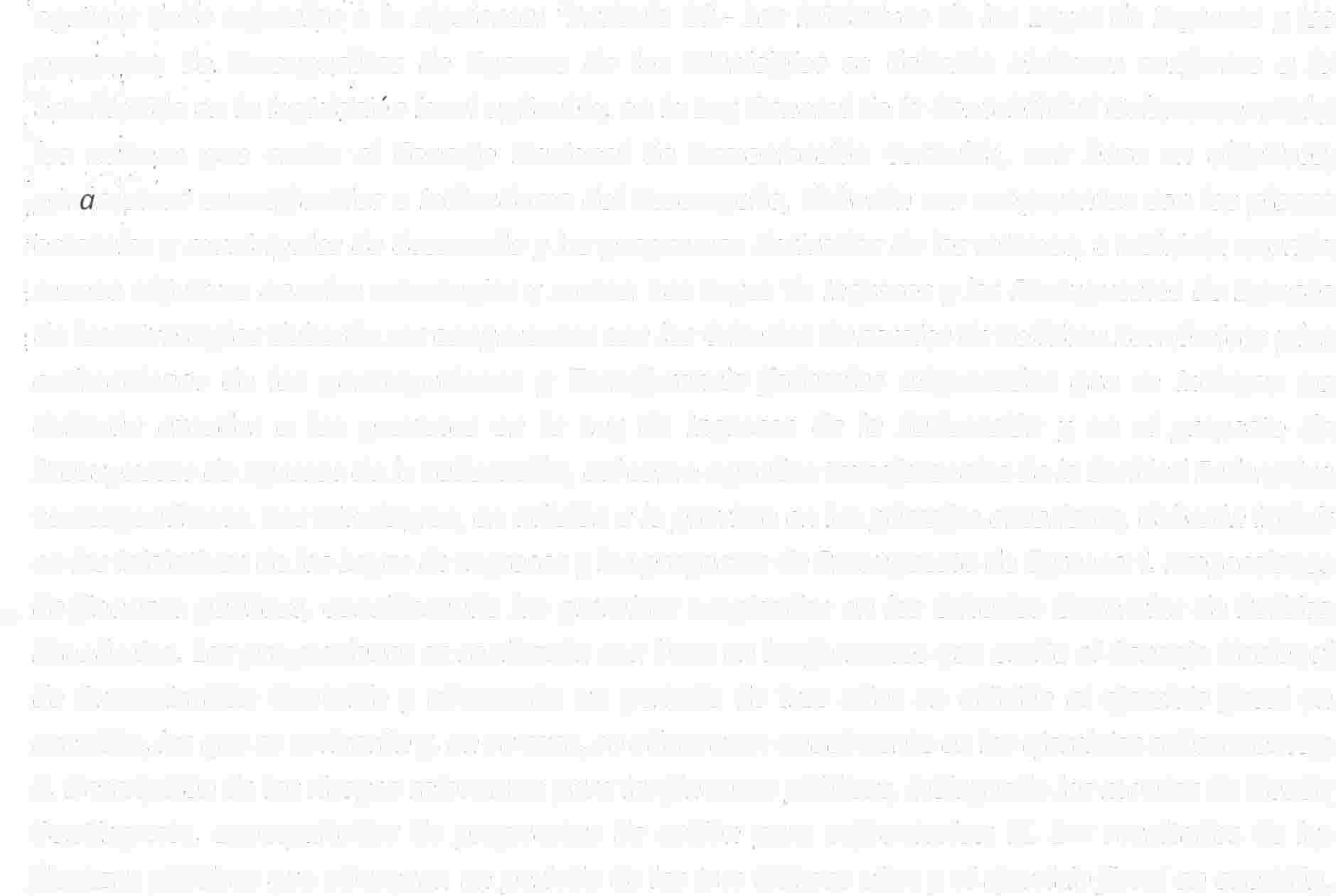 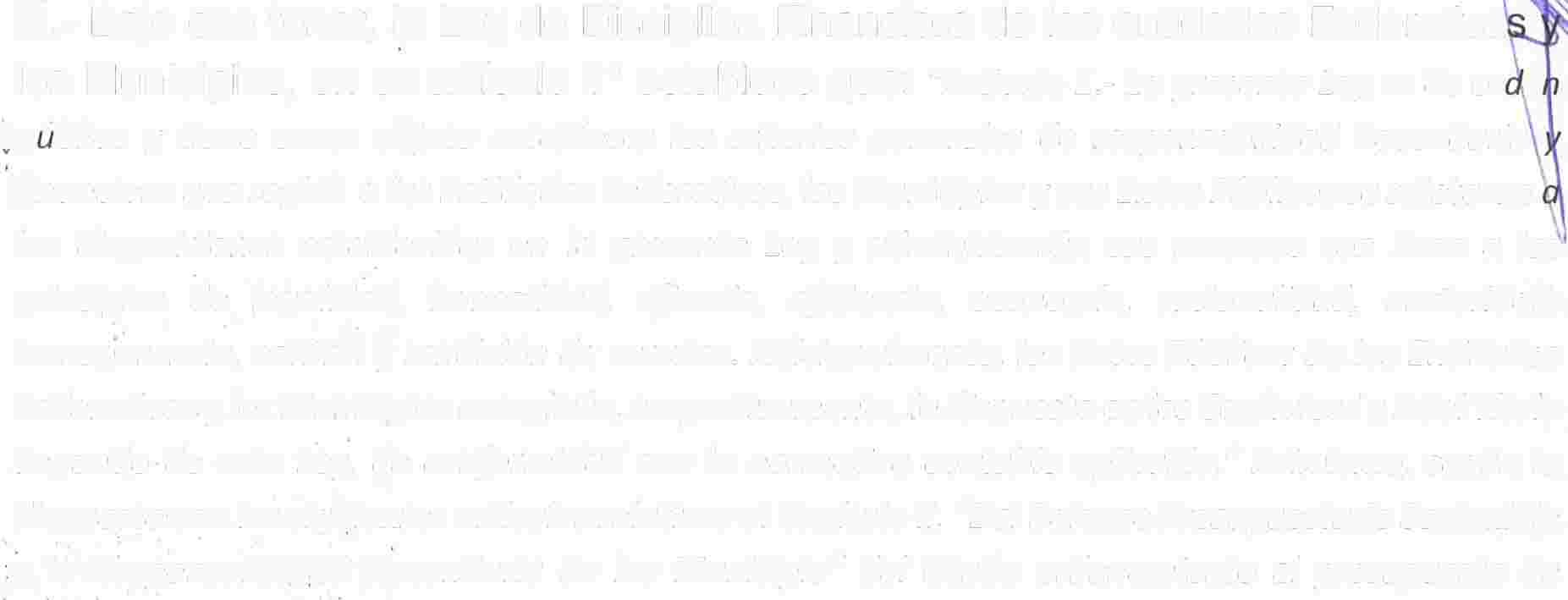 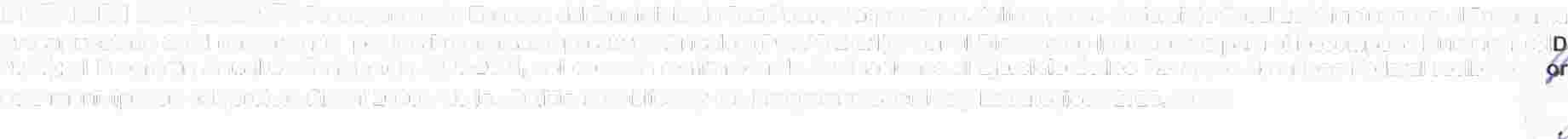 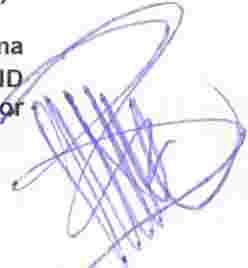 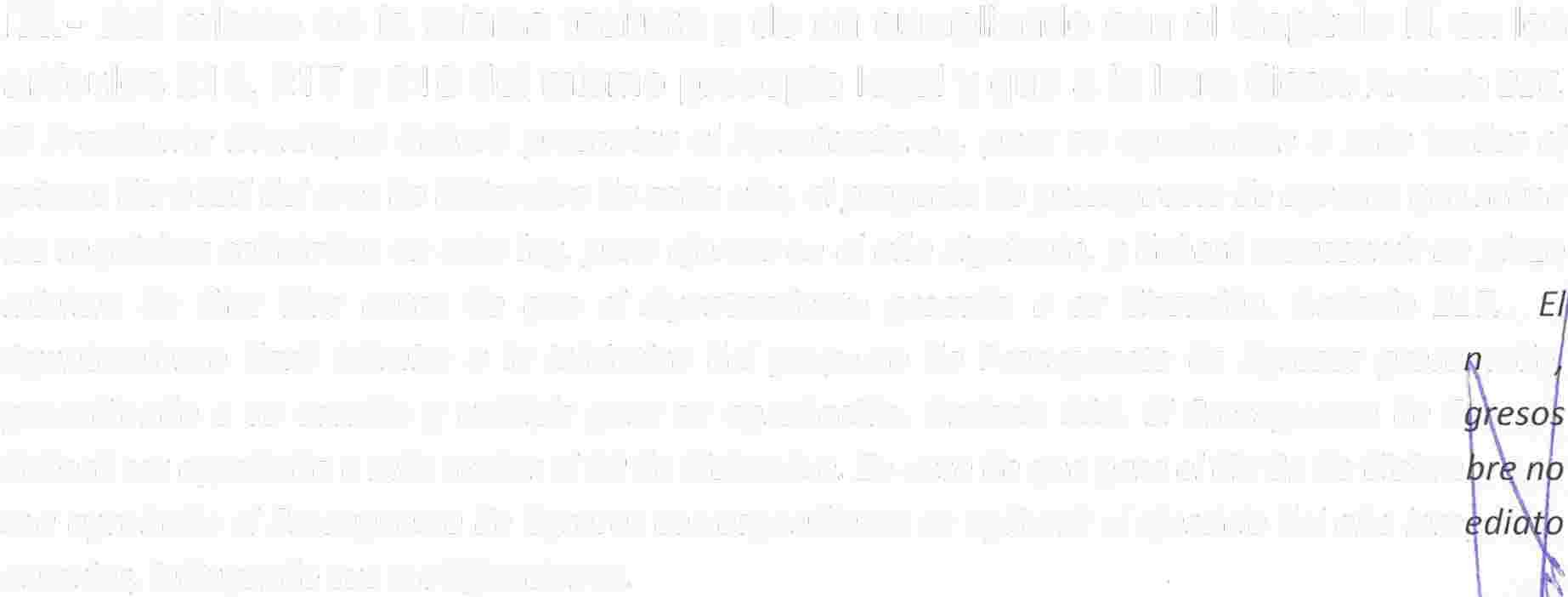 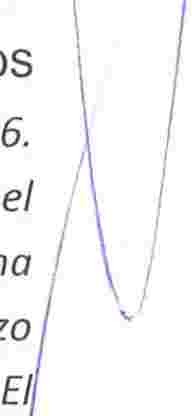 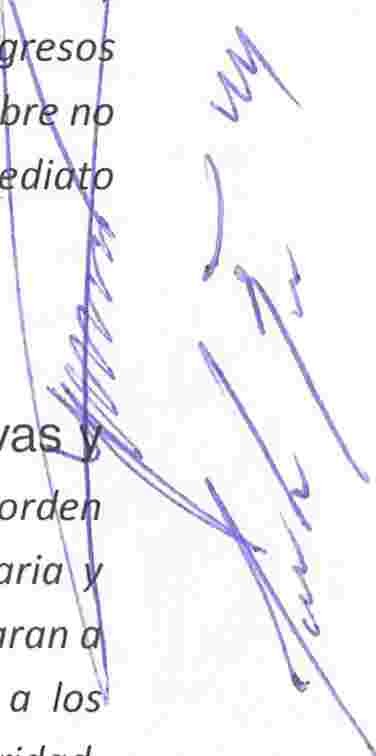 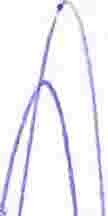 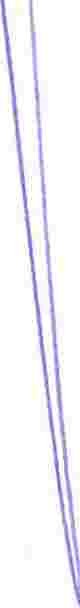 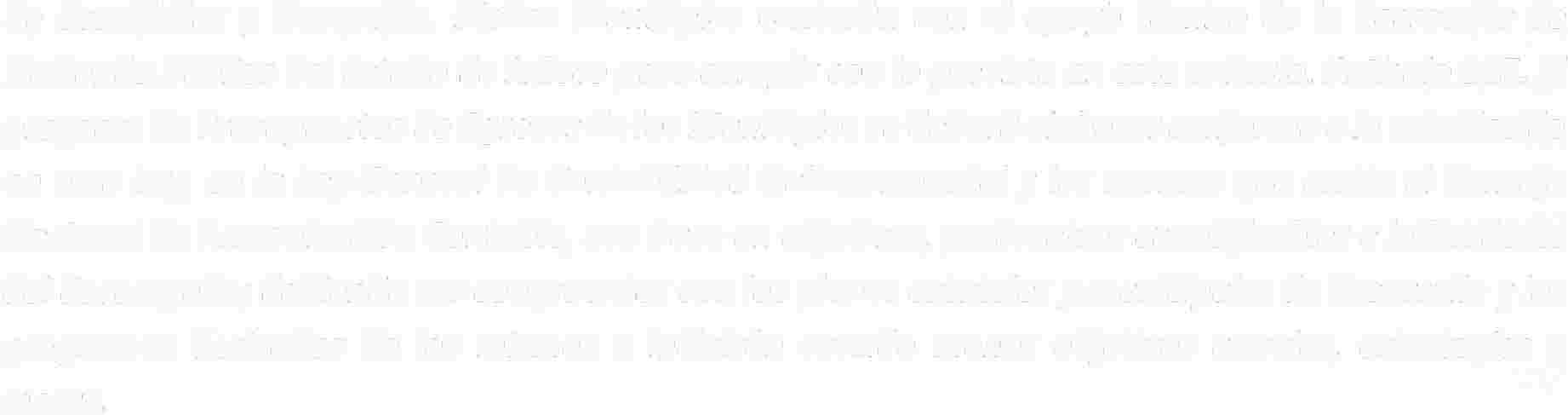 IX.- Así mismo en la misma tesitura y de en cumpliendo con el Capítulo 111 en los artículos 216,  217 y 218 del mismo precepto  legal y que a la letra dicen: Artículo 216. El  Presidente  Municipal  deberá  presentar  al Ayuntamiento,  para  su  aprobación   a más  tardar  elprimer  día hábil del mes  de diciembre de cada año, el proyecto de presupuesto de egresos  que reúna los  requisitos señalados en esta  ley,  para  ejercer en el año siguiente,  y deberá  transcurrir  un plazo mínimo  de  diez  días  antes  de  que  el  Ayuntamiento  proceda   a  su  discusión.  Artículo  217. Ayuntamiento  dará  trámite a  la  Iniciativa  del proyecto  de  Presupuesto  de  Egresos  prese   todo procediendo a su  estudio  y análisis  para  su  aprobación.   Artículo  218.  El  Presupuesto  de  E deberá ser aprobado a más  tardar el 30 de diciembre.  En caso de que para el día 31 de diciemsea  aprobado el Presupuesto  de Egresos  correspondiente se aplicará el ejercicio del año inmanterior,  incluyendo sus modificaciones.X.- Bajo ese tenor,  la Ley de Disciplina  Financiera de las  entidades Federativa los  Municipios,  en su artículo 1  º establece que: "Articulo  1.-  La presente  Ley es de ar  e ipúblico  y  tiene  como  objeto  establecer  los  criterios  generales  de  responsabilidad  hacendaría financiera que regirá  a los Entidades Federativas,  los Municipios  y sus Entes Públicos se sujetaranlas  disposiciones  establecidas  en  la  presente  Ley  y  administrarán  sus  recursos  con  base  a  los,principios   de  ·  legalidad,   honestidad,   eficacia,   eficiencia,   economía,   racionalidad,   austeridad,1                                             •           .                                        •                    •transparencia,  control     rendición  de cuentas.  Adicionalmente,  los  Entes Públicos de las EntidadesFederativas y los Municipios  cumplirán,  respectivamente, lo dispuesto en los Capítulos I y// del TítuloSegundo de esta  Ley,  �e  conformidad  con  la  normativa  contable  aplicable." Asimismo,   según  lo dispuesto-con los siguientes artículos relativos al Capítulo 11,  "Del Balance Presupuestario Sostenible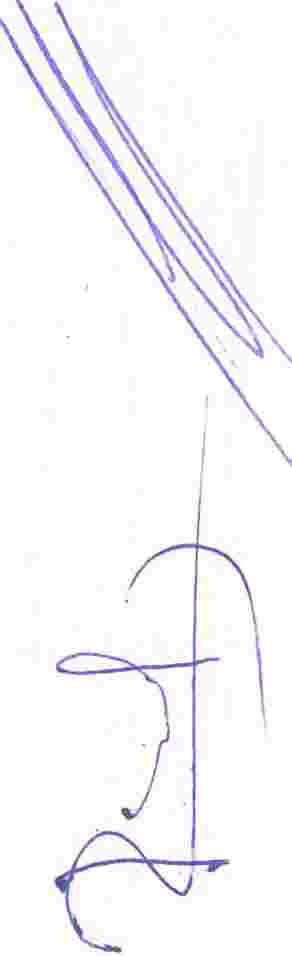 .    y .      la Responsabilidad.Hacenda ria de  los  Municipio"  del  citado  ordenamiento  el presupuesto  de'egresos debe  sujetarse  a lo siguiente:  "Artículo  18.-  Las  iniciativas  de las  Leyes  de Ingresos  y los:    proyectos  de  Presupuestos  de  Egresos  de  los  Municipios   se  deberán   elaborar   conforme  a  lo·   establecido  en la leqislacion  local aplicable,  en la Ley General  de la  Contabilidad Gubernamental y.  las  normas  que  emita  el  Consejo  Nacional  de  Armonización  Contable,  con  base  en  objetivos,­parámetros  cuantificables  e indicadores  del desempeño,  deberán  ser congruentes  con los  planes:     estatales y municipales de desarrollo  y los programas derivados  de los mismos,  e incluirán  cuando·     menos objetivos  anuales  estrategias y metas.  Las  Leyes  de Ingresos  y los  Presupuestos  de Egresos.de los Municipios deberán  ser congruentes con los Criterios Generales  de Políticas Económicas y las estimaciones  de  las  participaciones  y  Transferencia federales  etiquetadas  que  se  incluyan  no deberán  exceder  a  las  previstas  en  la  Ley  de  Ingresos  de  la  Federación  y  en  el  proyecto  de Presupuesto de Egresos de la Federación, así como aquellas  transferencias de la Entidad Federativa correspondiente.  Los Municipios,  en adición a lo previsto en los párrafos anteriores,  deberán  incluir en las iniciativas de las Leyes de Ingresos y los proyectos de Presupuesto de Egresos: l.  Proyecciones-.  de finanzas públicas,  considerando las premisas empleadas en los Criterios Generales  de Política Económica.  Las proyecciones se realizarán  con base  en los formatos que emita  el Consejo Nacional de Armonización  Contable  y abarcarán   un periodo  de  tres  años  en  adición  al ejercicio fiscal en cuestión, las que se revisarán y, en su caso, se adecuaran anualmente en los ejercicios subsecuentes;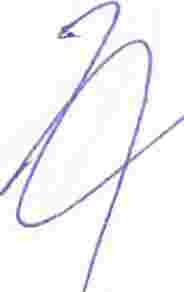 //.  Descripción de los riesgos  relevantes para las finanzas públicas,  incluyendo los montos de DeudaContingente,  acompañados de propuestas de  acción  para  enfrentar/os;  /JI.   Los resultados de las finanzas públicas  que abarquen un período  de los tres últimos años y el ejercicio fiscal en cuestión, DICTAMEN 1529/2020/TC Presupuesto de Egresos del Municipio de San Pedro Tlaquepaque, Jalisco, para el ejercicio fiscal 2021 incluyendo el ProgramaPresupuestario  2021 conformado   por los  Programas  Operativos Anuales  (POA"S  2021) y por el Sistema  de Indicadores  para el Desempeño  Municipal  (SI2021 );  el Programa  Anual  de Evaluación  2020.2021,  asi como  la  realización  de Evaluaciones al Ejercicio  de los  Recursos  de origen  Federal  recibidoseste  municipio  en el Ejercicio  Fiscal  2020 y de las  Politicas  Públicas  y los  Programas  Sociales  y Estratégicos 2020.  MEGG                                                                        (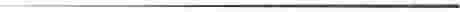 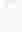 Dichos  indicadores  de  desempeño  corresponderán a un  índice,  medida,   cociente  o fórmula  que permita establecer un parámetro de medición de lo que se pretende lograr en un año expresado en términos de cobertura,  eficiencia,  impacto económico y social,  calidad y equidad.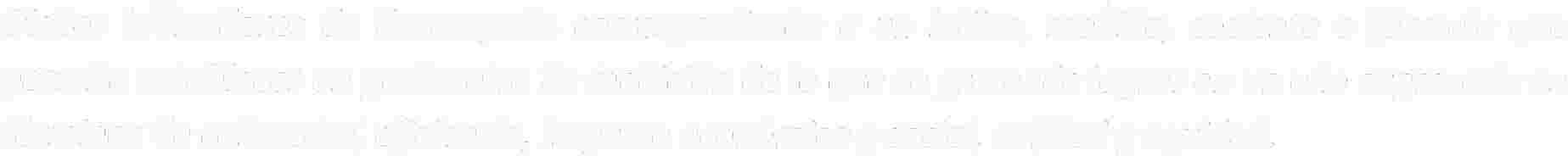 La elaboración del presupuesto deberá  realizarse  por cada año calendario,  en base a costos.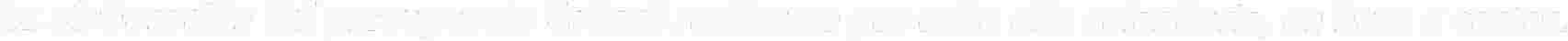 VIII.- En esta misma temática, y de conformidad a misma Ley de Hacienda Municipal del Estado de Jalisco establece  puntualmente en su Capitulo 11 sobre la estructura del Presupuesto  misma  que reza en los  artículos  siguientes: Artículo  213.  La  estructura  del proyecto de presupuesto de egresos,  tendrá una base programática y se le dará una sustentación lo suficientemente  amplia,   que  abarque  todas   las  responsabilidades  del  Gobierno   Municipal  por conducto  de  todas  sus  entidades  y  dependencias.  Artículo 214.  El  proyecto  de  Presupuesto  de Egresos del Municipio  se integrará con los documentos que se refieren a:  l. Exposición de motivos en la que se señalen los efectos políticos,  económicos y sociales  que se pretendan lograr; 11.  Descripción de  los  programas  que  integran  el  proyecto  de  presupuesto  de  egresos,  señalando  objetivos  y prioridades  globales,  así como  las  dependencias  y entes  públicos  municipales,  responsables  de su ejecución;  11/.  Matrices  de  indicadores  para  resultados de  cada  una  de  las  dependencias y ent públicos  municipales;  IV.  Informe  de  los  avances  en  el cumplimiento  de los  objetivos  y metas desarrollo  establecidas  en  el Plan  Municipal  y de  cada  una  de  las  Matrices  de  Indicadores  par Resultados  aplicados  durante  el año;  V.  Explicación  y justificación  de los principales  programas,  en especial  de aquellos  que abarquen dos o más  ejercicios presupuesta/es;  y de las diferentes partidas del presupuesto;  VI.  Estimación de ingresos y proporción  de gastos del ejercicio presupuesta/ para el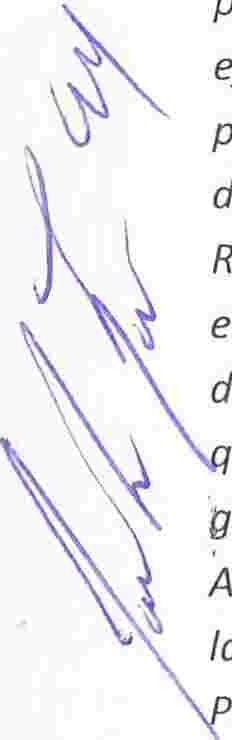 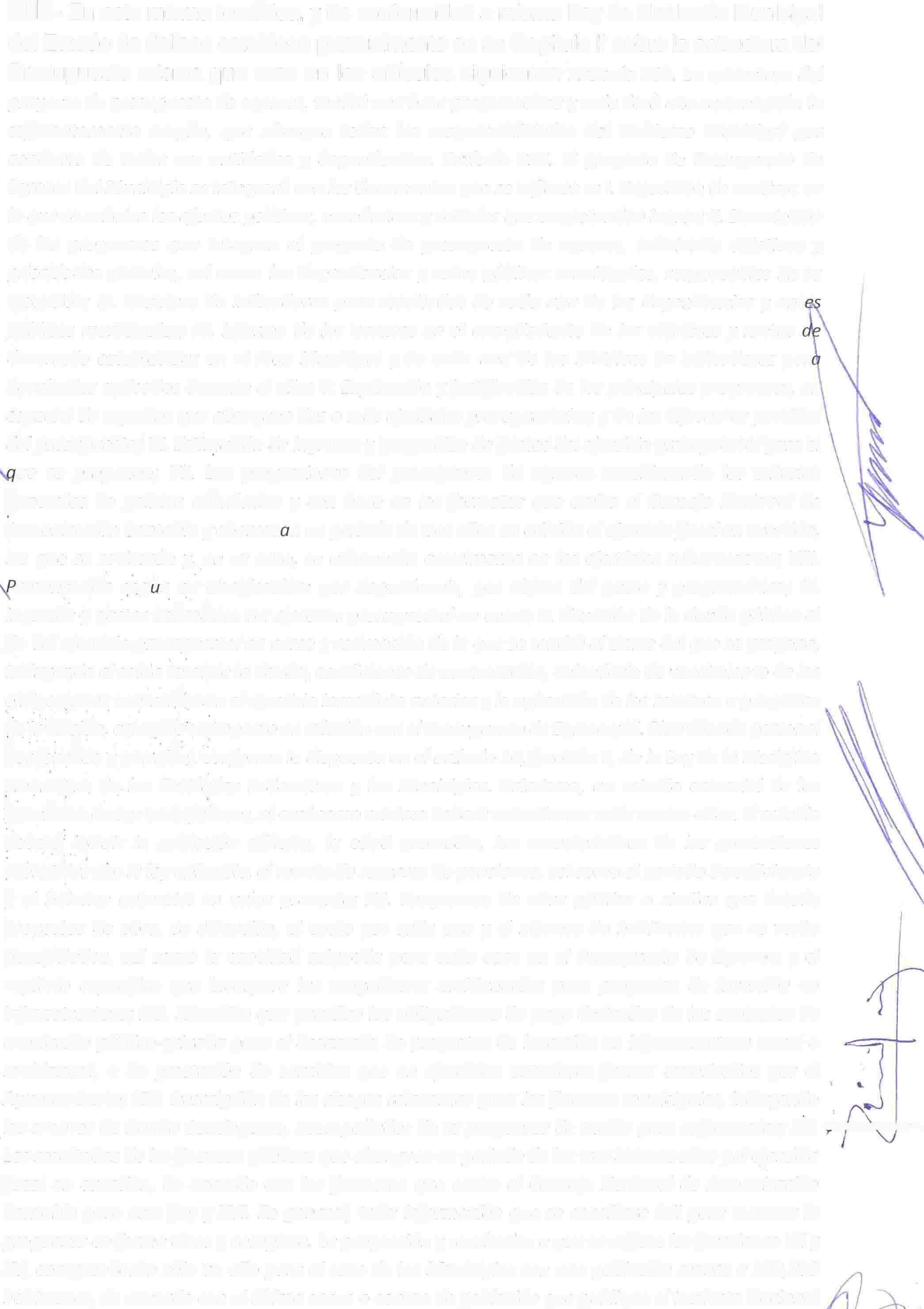 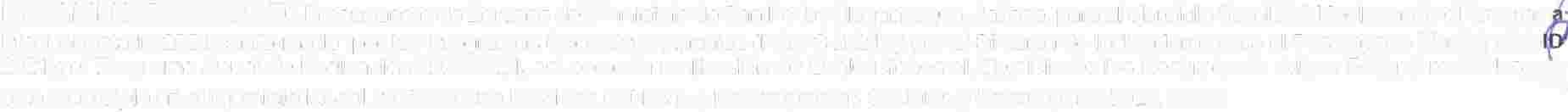 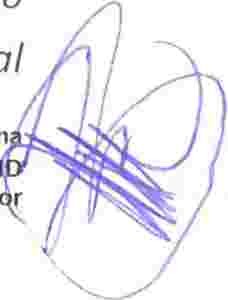 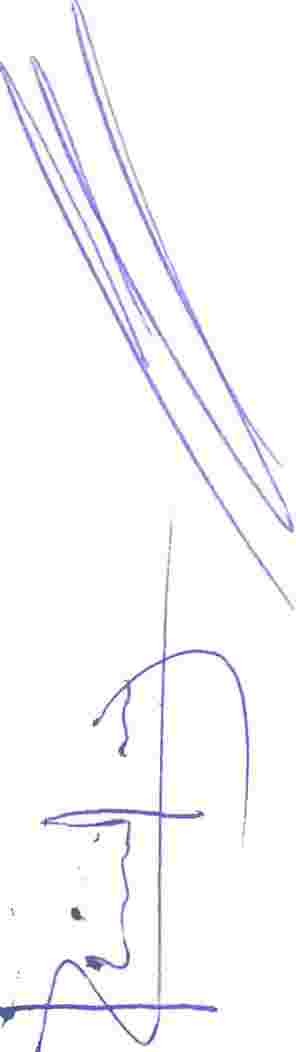 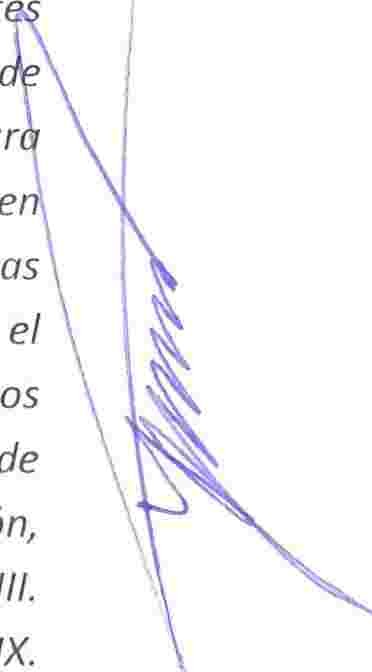 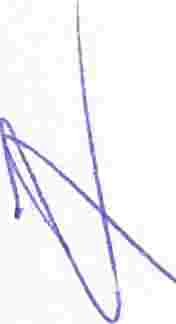 ue  se  proponen;  VII.   Las  proyecciones  del  presupuesto  de  egresos   considerando  los  criterios generales de  política  económica y  con  base  en  los formatos  que  emita el  Consejo  Nacional  de Armonización Contable y'obarcarán  un periodo  de tres años en adición al ejercicio fiscal en cuestión, las  que  se  revisarán  y,  en su  caso,  se  adecuarán anualmente  en los ejercicios  subsecuentes;  VIII.resentac�ón  seqún  su  clasificación:  por  dependencia,  por  objeto  del  gasto  y programática;  IX.Ingresos  y gastos estfm�dos del ejercicio presupuesta/ en curso; X. Situación  de la  deuda  pública  al fin del ejerciciopresupuestal en curso y estimación  de la que se tendrá  al cierre del que se propone,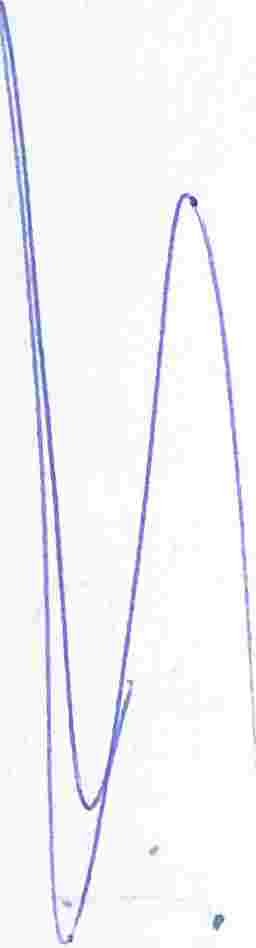 incluyendo el saldo  total. de la deuda,  condiciones de contratación,  calendario de vencimiento de las obligaciones contrakias en el ejercicio inmediato anterior y la aplicación de los recursos  a proyectos de inversión, así como su impacto en relación con el Presupuesto de Egresos; XI. Plantillas de personal por jornada y por ni;el, conforme lo dispuesto en el artículo 10, fracción 11, de la Ley de la Disciplina Financiera  de. fas  Entidades  Federativas  y los  Municipios.  Asimismo,  un  estudio  actuaria/ de  las pensiones de sus trabajadores, el cual como mínimo deberá  actualizarse cada cuatro años. El estudio deberá   incluir  la  población   afiliada,  la  edad   promedio,  las  características  de  las  prestaciones otorqados por la ley aplicable,  el monto de reservas  de pensiones,  así como  el periodo  de suficienciay el  balance   actuaria/  en  valor  presente;  XII.   Programas  de  obra  pública  o  similar  que  detalleproyectos de  obra,  su  ubicación,  el costo  por  cada  una  y el número   de  habitantes  que  se  verán beneficiados,  así como  la cantidad  asignada   para  cada  caso  en  el Presupuesto  de  Egresos;  y el capítulo  específico  que  incorpore  las  erogaciones multianuales  para  proyectos  de  inversión  en infraestructura; XIII.  Situación que guardan  las obligaciones  de pago  derivadas  de los  contratos de asociación  público-privada  para  el desarrollo  de proyectos de inversión  en infraestructura  anual  o multianual,  o  de  prestación  de  servicios  que  en  ejercicios  anteriores  fueron  autorizados  por  el Ayuntamiento; XIV.  Descripción  de los  riesgos  relevantes para las finanzas municipales,  incluyendolos montos  de Deuda  Contingente,  acompañados de su propuesta  de acción para enfrentarlos; XV. ------ Los resultados de las finanzas públicas  que abarquen un periodo  de los tres últimos años y el ejerciciofiscal en  cuestión,  de  acuerdo  con  los formatos  que  emita el Consejo  Nacional  de Armonización Contable para  este fin; y XVI.  En  general,  toda  información que  se  considere  útil para  mostrar la propuesta en forma clara y completa.  La proyección  y resultados a que se refiere las fracciones  VII y XV, comprenderán sólo  un año para  el caso de los Municipios  con una población  menor a 200,000 habitantes,  de acuerdo  con el último censo  o conteo de población  que publique el Instituto NacionalDICTAMEN 1529/2020/TC Presupuesto de Egresos del Municipio de San Pedro Tlaquepaque, Jalisco, para el ejercicio fiscal 2021 incluyendo el ProgramPresupuestario 2021 conformado   por los  Programas  Operativos Anuales  (POA'S  2021) y por el Sistema  de Indicadores  para el Desempeño  Municipal  {S2021 };  el Programa  Anual  de Evaluación  2020-2021,  asi como  la  realización  de Evaluaciones  al Ejercicio  de los  Recursos  rle origen  Federal  recibidos  p�este municipio  en el Ejercicio  Fiscal 2020 y de las  Politicas  Públicas  y los  Programas  Sociales  y Estratégii:os  2020.  MEGGu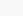 Por ninguna  razón podrán  destinarse los ahorros  generados hacia los capítulos  correspondientes algasto   operativo  co   •son  servicios   personales,   materiales  y  suministros,   servicios   generales,transferencias,  subsidios   y subvenciones,  bienes  muebles e  inmuebles,  inversiones financieras  y deuda  pública, con excepción  de los capítulos  anteriores correspondientes a las áreas de seguridad pública, salud y educación.  Artículo 6.  El ejercicio del gasto se realizará bajo principios de austeridad, racionalidad y optimización  de  los  recursos,  ajustándose  a los  objetivos  y metas de  desarrollo, cumpliendo un fin  determinado y sujetándose  a los montos autorizados en  los presupuestos de egresos.  Artículo  8.   Los  responsables  de  las  áreas   de  finanzas,   administración,  planeación, contraloría,  Coordinador General  de  Administración  e  Innovación  Gubernamental  y las áreas  o unidades de  transparencia de  cada  ente público,  en  el ámbito de su  competencia,  aplicarán  las políticas  de austeridad y ahorro  que se determinen a partir de esta Ley, así como sus Programas y Reglamentos internos.1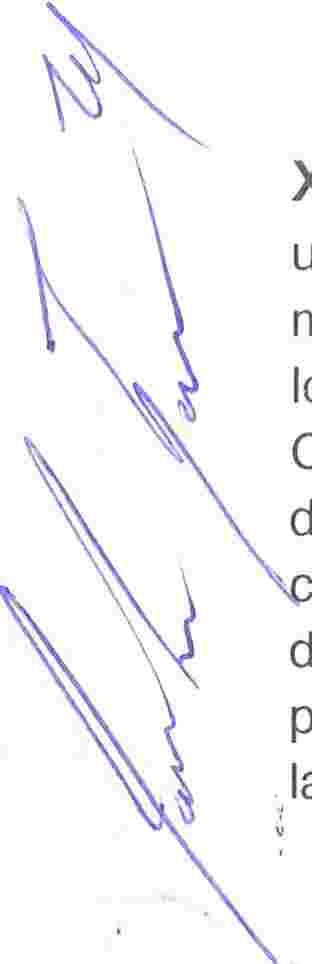 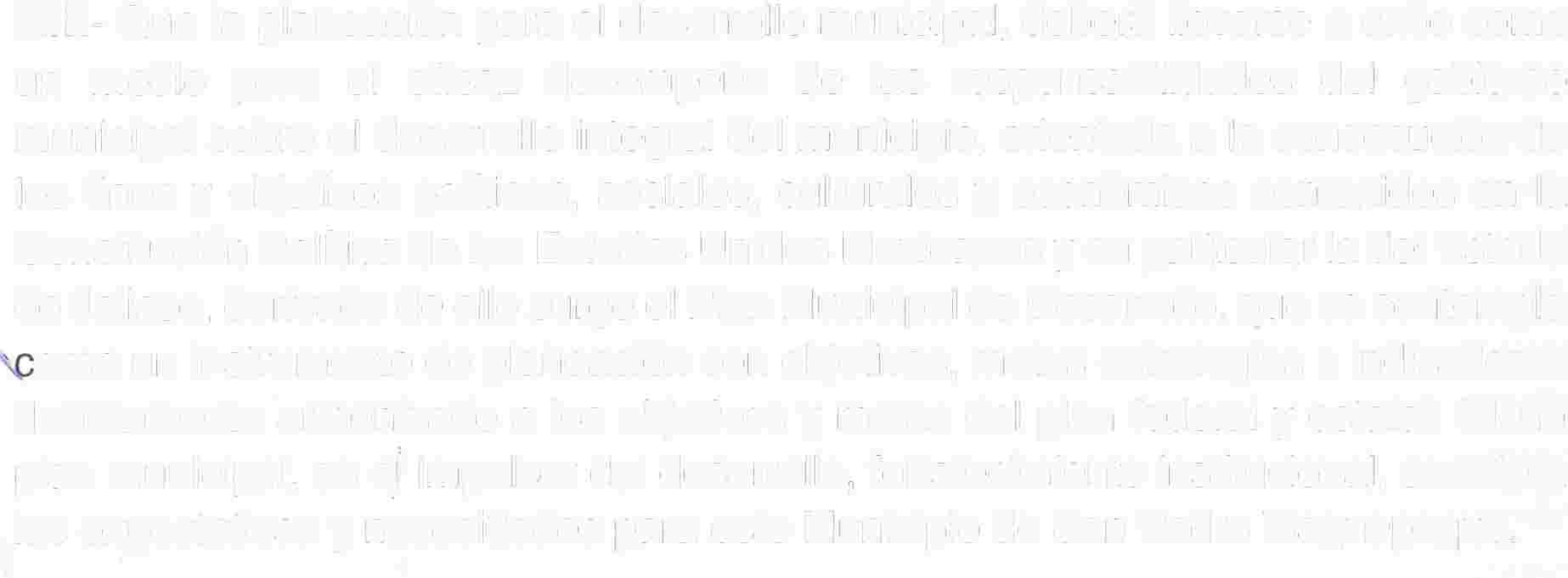 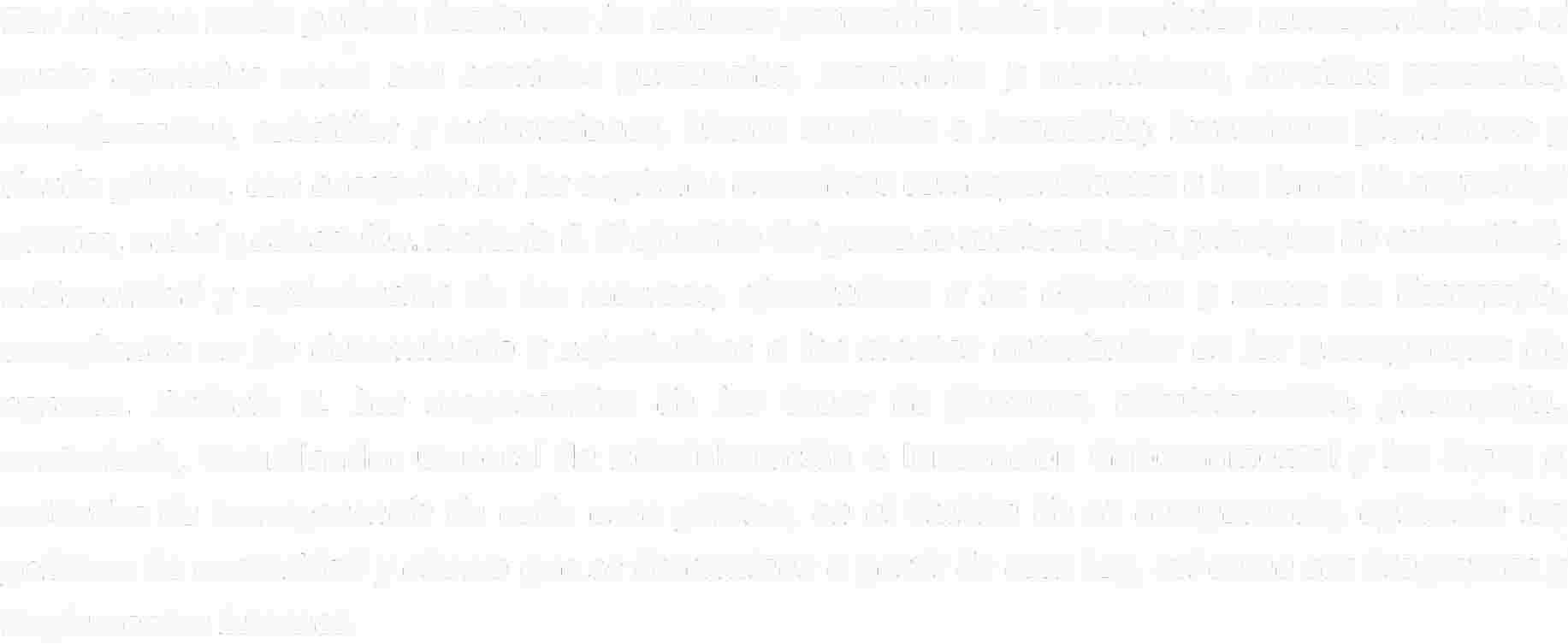 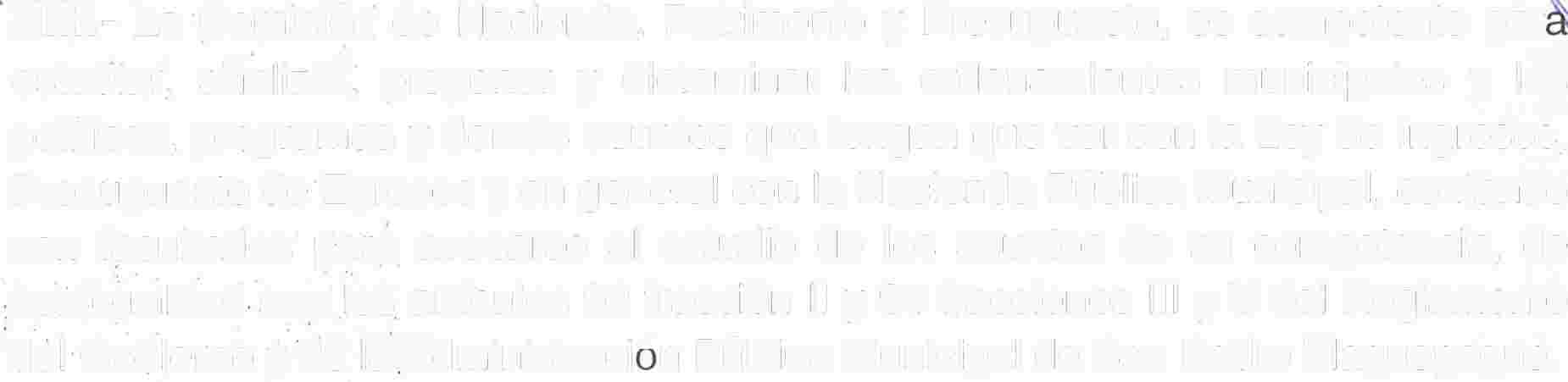 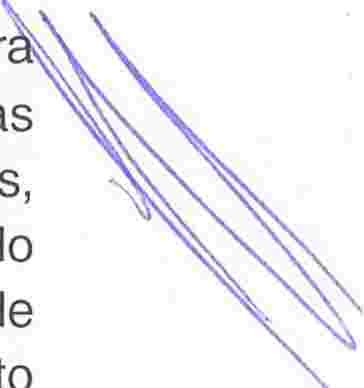 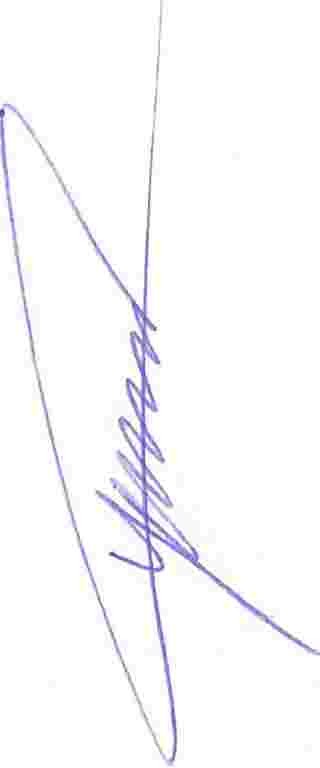 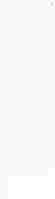 XII.- Que la planeación para el desarrollo  municipal, deberá llevarse a cabo como un   medio  para  el  eficaz   desempeño   de  las   responsabilidades   del   gobierno municipal sobre el desarrolle integral  del municipio,  orientada a la consecución de los  fines  y objetivos  políticos,  sociales,  culturales y económicos  contenidos  en la Constitución Política de los Estados Unidos Mexicanos y en particular la del Estado de Jalisco, derivado de ello surge el Plan Municipal de Desarrollo, que se contempla orno un instrumento de planeación con objetivos,  metas estrategias e indicadores debidamente  armonizado a los  objetivos y metas del plan federal y estatal. Dicho plan municipal, es el impulsor del desarrollo, fortalecimiento  institucional,  acorde a.       las expectativas  y necesidades para este Municipio de San Pedro Tlaquepaque.;                                                                  'XIII.- La Comisión de Hacienda,  Patrimonio y Presupuesto,  es competente  par estudiar',   analizar,   proponer  y  dictaminar   los  ordenamientos   municipales  y  las políticas,  programas y demás asuntos que tengan que ver con la  Ley de Ingresos, Presupuesto de Egresos y en general con la Hacienda Pública Municipal, contando con facultades  para avocarse  al estudio  de  los  asuntos  de su competencia,  de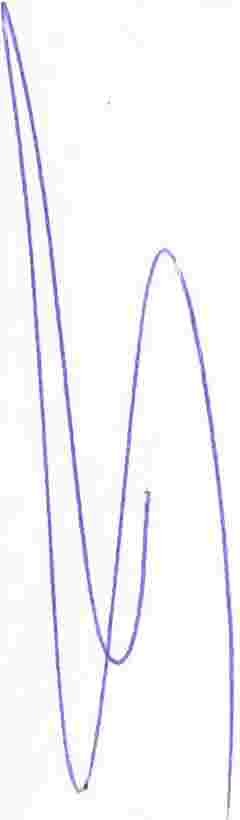 conformidad  con los artículos 92 fracción  11  y 94 fracciones  111  y V del Reglamento'del  Gobierno y de laAdministración  Pública Municipal de San Pedro Tlaquepaque.XIV:- Por lo antes expuesto los integrantes de la Comisión de Hacienda,  Patrimoniov Presupuesto, establecen  procedente el Proyecto de Presupuesto de Egresos.del  Municipio de San Pedro Tlaquepaque, Jalisco,  para el ejercicio  fiscal 2021 incluyendo  el  Programa  Presupuestario  2021  conformado  por  el  Programa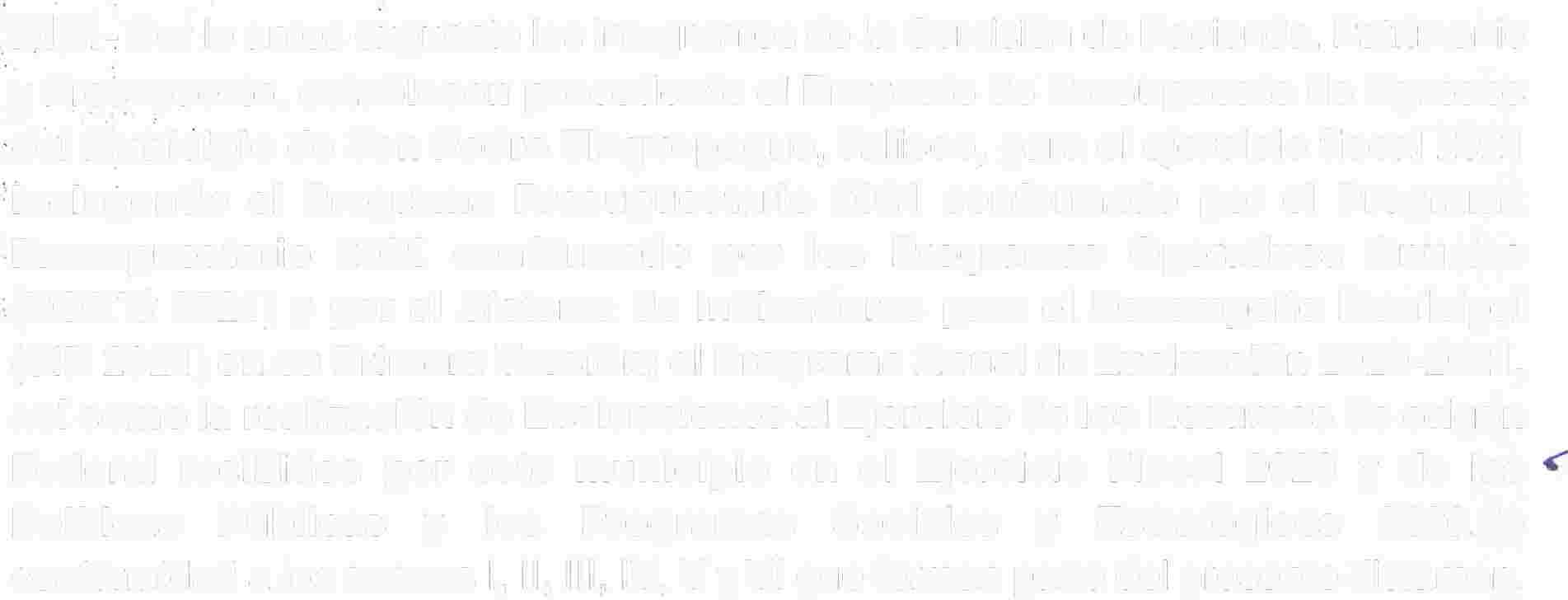 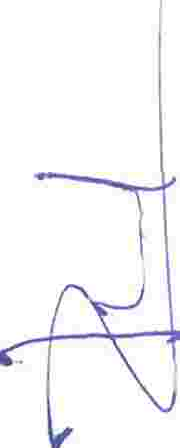 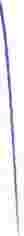 •    Presupuestario   2021  conformado  por  los   Programas  Operativos   Anuales (POA'S  2021)  y por el Sistema  de Indicadores  para el Desempeño  Municipal (SID 2021) en su Primera Versión;  el Programa Anual de Evaluación  2020-2021, así como la realización  de Evaluaciones al Ejercicio  de los Recursos de origen Federal   recibidos   por  este  municipio   en  el  Ejercicio   Fiscal  2020  y  de  las   - Políticas    Públicas    y   los    Programas    Sociales    y   Estratégicos   2020.de conformidad a los anexos 1,  11,  111,  IV, V y VI que forman parte del presente dictamen.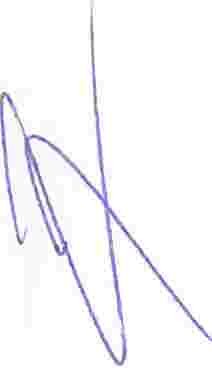 En virtud de lo  antes expuesto y fundado y de conformidad con lo  establecido por el artículo 115 y 134 de la Constitución  Política de los  Estados Unidos  Mexicanos; el artículo 73, 88 y 89 de la Constitución Política del Estado de Jalisco, los artículos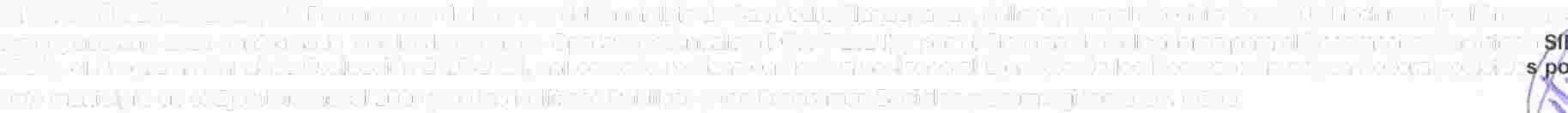 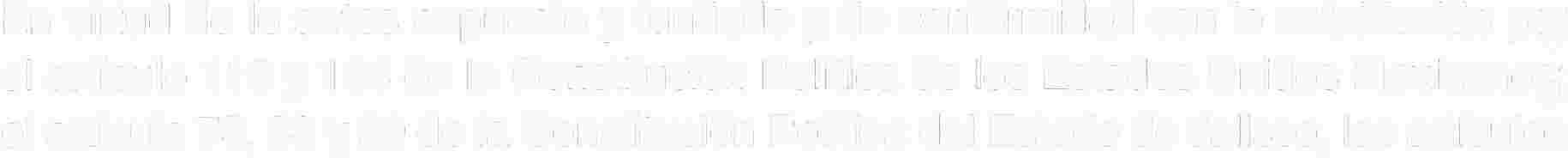 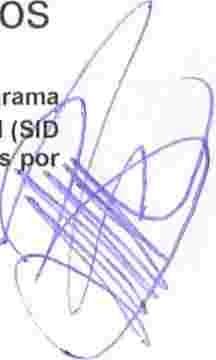 DICTAMEN 1529/2020/TC Presupuesto de Egresos del Municipio de San Pedro Tlaquepaque, Jalisco, para el ejercicio fiscal 2021 incluyendo el ProgramPresupuestario  2021 conformado   por los  Programas  Operativos Anuales  (POA'S  2021) y por el Sistema  de Indicadores  para el Desempeño  Municipal  (2021 );  el Programa  Anual  de Evaluación  2020-2021,  asi como  la  realización  de Evaluaciones al Ejercicio  de los  Recursos  de origen  Federal  recibido este municipio  en el Ejercicio  Fiscal  2020 y de las  Políticas  Públicas y los  Programas  Sociales  y Estratégicos 2020.  MEGG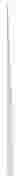 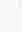 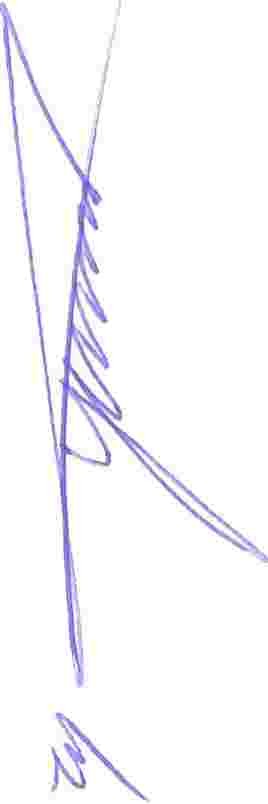 de acuerdo  con los formatos que emita el Consejo Nacional de Armonización Contable para este fin, y  IV.  Un  estudio  actuaria/  de  las  pensiones  de  sus  trabajadores,  el  cual  como  mínimo  deberá actualizarse coda cuatro años. El estudio deberá  incluir la población  afiliada, la edad promedio, las características  de  las  prestaciones  otorgadas  por  la  Ley  aplicables,   el  monto  de  reservas   de pensiones,  así como  el  periodo  de  suficiencia  y  el  balance   actuaria/  en  valor  presente.  Las proyecciones y resultados a que  se  refieren  las fracciones  I  y 111,  respectivamente,  comprenderán sólo  un  año  para  el caso  de  los  Municipios  con  una  población   menor a 200,000 habitantes,  de acuerdo  con el último censo o conteo de población  que publique  el Instituto Nacional de Estadísticos y Geografía.  Dichos Municipios  contarán  con el apoyo  técnico  de la Secretaría de Hacienda  Público del Estado de Jalisco o su equivalente de Estado para cumplir lo previsto en este artículo.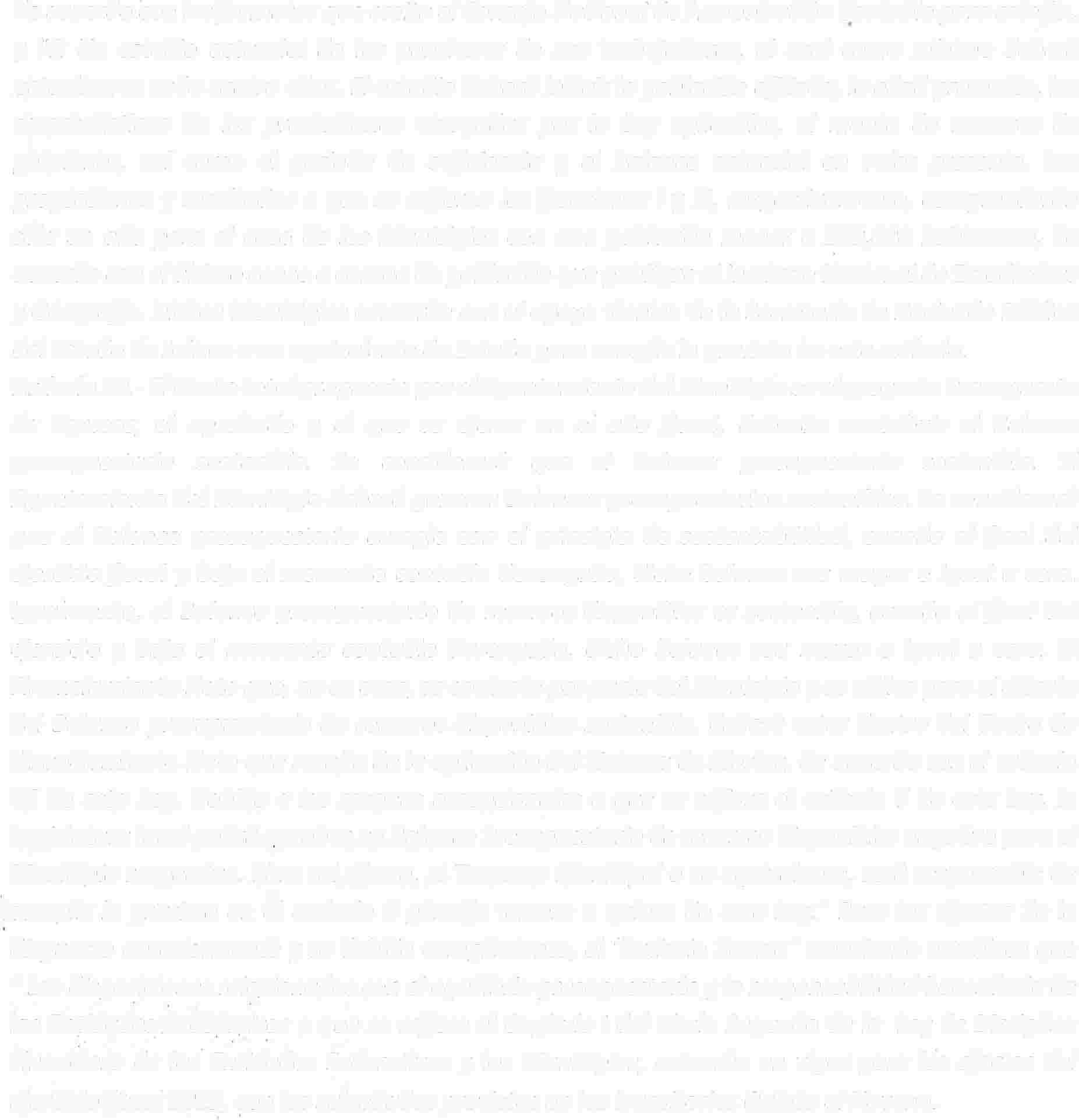 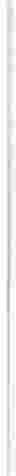 Artículo 19.- El Gasto total propuesto por el Ayuntamiento del Municipio en el proyecto Presupuesto de  Egresos,  el  aprobado  y  el  que  se  ejerza   en  el  año  fiscal,  deberán   contribuir  al  Balance presupuestario   sostenible.    Se    considerará   que    el   Balance   presupuestario   sostenible.    El Ayuntamiento  del Municipio  deberá  generar Balances presupuestarios sostenibles.  Se considerará que  el  Balance  presupuestario  cumple   con  el principio  de  sustentabilidad,  cuando   al final  del ejercicio fiscal y bajo  el momento contable devengado,  dicho  balance  sea  mayor  o igual a cero. Igualmente,  el Balance presupuestario  de  recursos  disponibles   es sostenible,  cuando  al final del ejercicio y bajo el momento contable devengado, dicho balance sea mayor o igual a cero. El Financiamiento Neto que, en su coso, se contrate por parte del Municipio y se utilice para el cálculo del  Balance presupuestario de  recursos  disponibles  sostenible,  deberá  estar dentro del Techo  de Financiamiento Neto  que resulte de la aplicación  del Sistema  de Alertas,  de acuerdo  con el artículo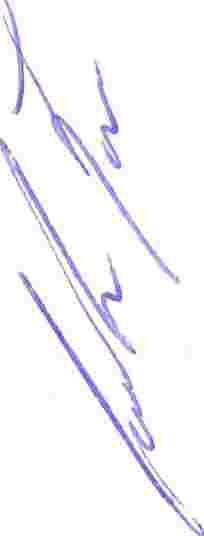 46  de  esta Ley.  Debido a las razones  excepcionales a que  se  refiere el artículo  7 de esta Ley,  la Legislatura local podrá aprobar  un Balance Presupuestario de recursos  disponibles  negativo para el Municipio  respectivo.  Para tal efecto,  el Tesorero  Municipal  o su equivalente,  será  responsable de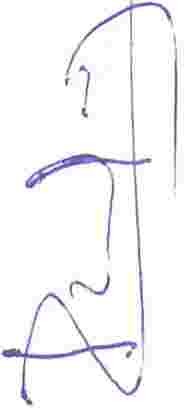 ; cumplir  lo previsto  en  �/  artículo 6 párrafo  tercero  a quinto  de esta  Ley."  Para  los  efectos  de lodispuesto  anteriormente  y su debido  cumplimiento,  el "Artículo  Cuarto"  transitorio  establece  que "Las disposiciones relacionadas con el equilibrio presupuestario y la responsabilidad hacenda ria de las  Entidqdes Federativas  a que se refiere  el Capítulo  I  del Título Segundo de la   Ley  de Disciplina Financiera  de  las Entidades  Federativas y los Municipios,  entrarán en  vigor para  los efectos del ejercicio fiscal 2019,  con las salvedades previstas en los transitorios Quinto al Noveno.XI.- De igual manera la Ley de Austeridad y Ahorro del Estado de Jalisco, tiene por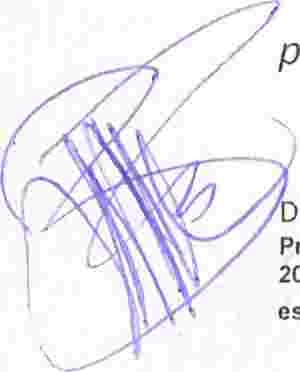 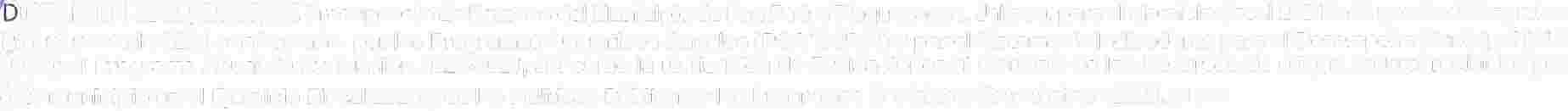 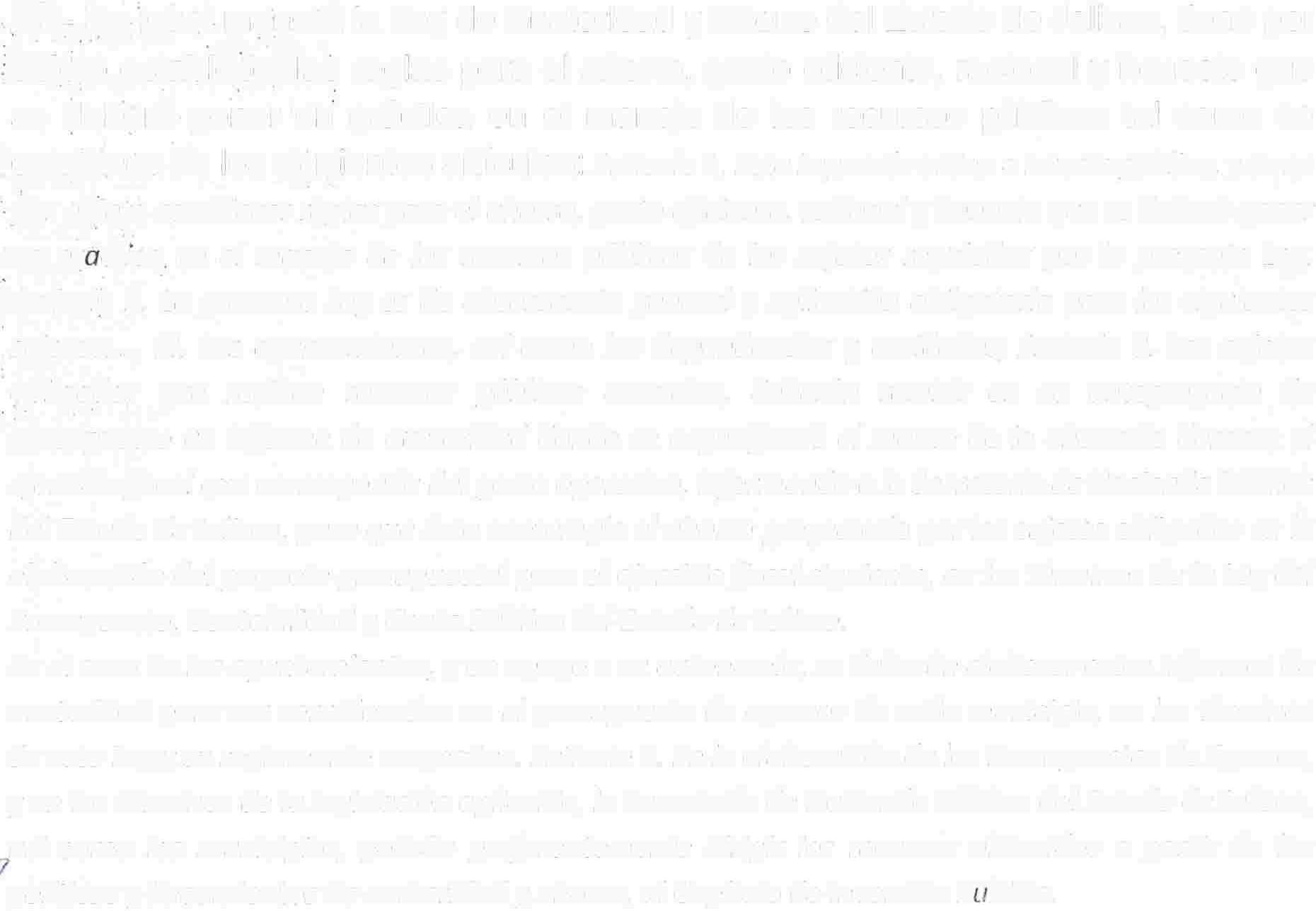 .objeto  establecerías  reglas para el ahorro, gasto eficiente,  racional  y honesto  que se deberá  poner en práctica  en el manejo de los  recursos  públicos  tal como se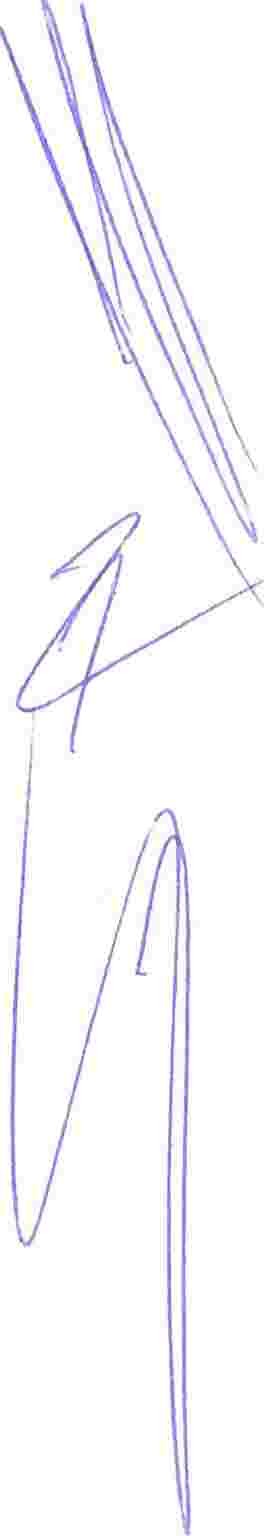 •. establece en los siguientes artículos: Artículo l. Esta Ley es de orden e interés público,  y tiene.                                                                                                                                                    .por objeto establecer reglas para el ahorro,  gasto eficiente,  racional y honesto que se deberá  poner»« práctica  en  el manejo de  los  recursos  públicos  de  los  sujetos  regulados  por  la  presente  Ley.; Artículo 2. La  presente  Ley  es  de observancia general  y aplicación  obligatoria  para  los  siguientes.     sujetos: ....  //l.  Los  ayuntamientos,  así como  las  dependencias  y entidades;  Artículo  3. Los  sujetos obligados    que   reciban   recursos   públicos   estatales,   deberán    remitir   en   su   anteproyecto   de·  presupuesto  un informe de  austeridad donde  se  especificará el monto de lo ahorrado  durante el ejercicio fiscal que corresponda del gasto operativo,  informando a la Secretaría de Hacienda Público del Estado de Jalisco, para que ésta contemple el ahorro proyectado por los sujetos obligados  en la elaboración del paquete presupuesta/ para el ejercicio fiscal siguiente, en los términos de la Ley del Presupuesto,  Contabilidad y Gasto Público del Estado de Jalisco.En el coso de los ayuntamientos,  y en apego  a su autonomía,  se deberán  elaborar estos informes deausteridad para ser considerados en el presupuesto de egresos  de coda  municipio,  en los  términos de esta Ley y su reglamento respectivo. Artículo 4.  En la elaboración  de los Presupuestos de Egresos, y en los  términos de la legislación  aplicable,  la Secretaría de Hacienda Pública del Estado de Jalisco, así como   los  municipios,   podrán  preferentemente  dirigir los  recursos  obtenidos  a partir de  las políticos  y lineamientos de austeridad y ahorro,  al Capítulo  de Inversión Pública.ICTAMEN 1529/2020/TC Presupuesto de Egresos del Municipio de San Pedro Tlaquepaque, Jalisco. para el ejercicio fiscal 2021  incluyendo el ProgramaPresupuestario  2021 conformado   por los  Programas  Operativos Anuales  (POA "S  2021)  y por el Sistema  de Indicadores  para el Desempeño  Municipal  (SIO2021 );  el Programa  Anual  de Evaluación   2020-2021,  asi como  la  realización  de Evaluaciones al Ejercicio  de los  Recursos  de origen  Federal  recibidos  por este  municipio  en el Ejercicio  Fiscal  2020 y de las  Politicas  Püblicas  y los  Programas  Sociales  y Estratégicos  2020.  MEGG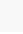 1,2,37,79,79 bis y de más relativos a la Ley del Gobierno y la Administración Pública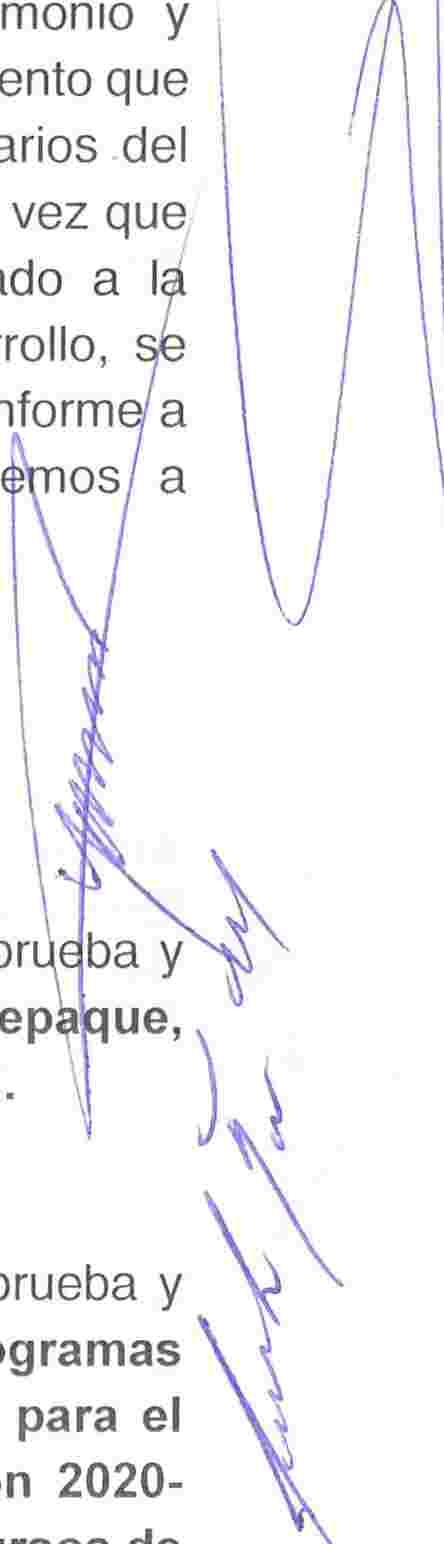 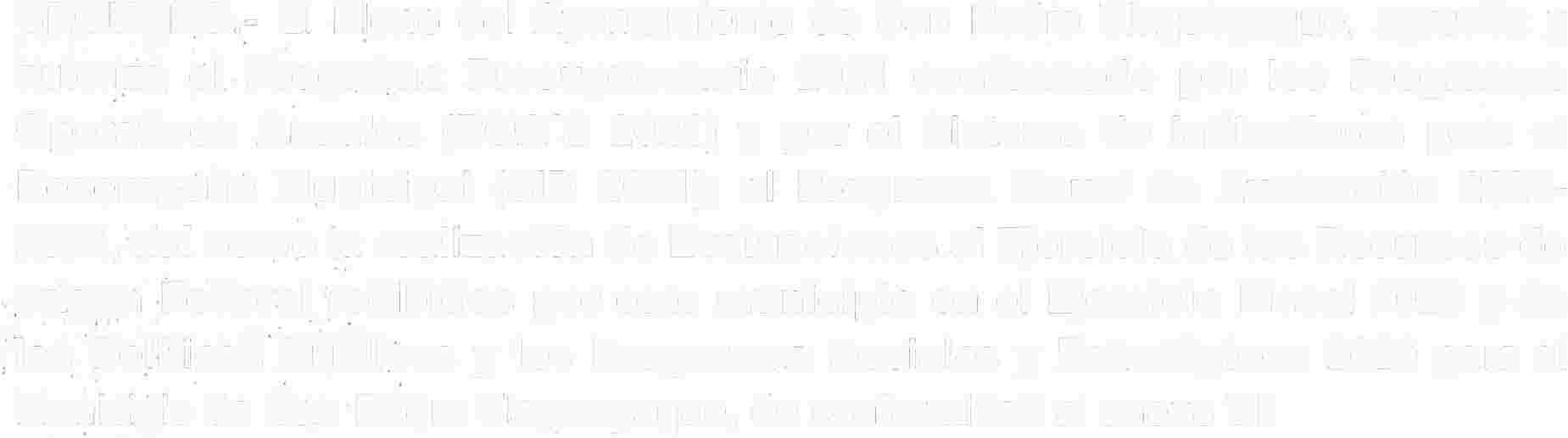 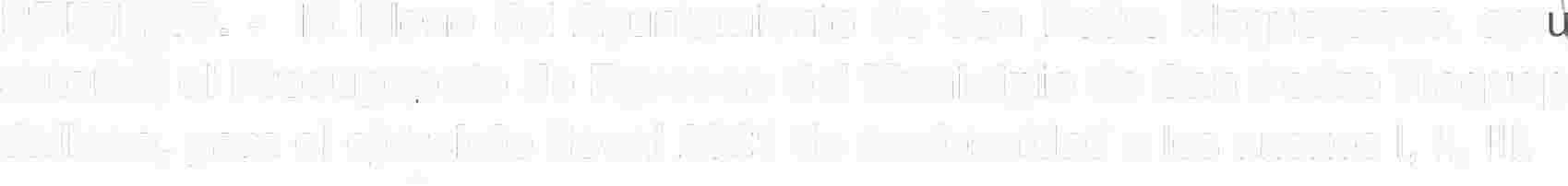 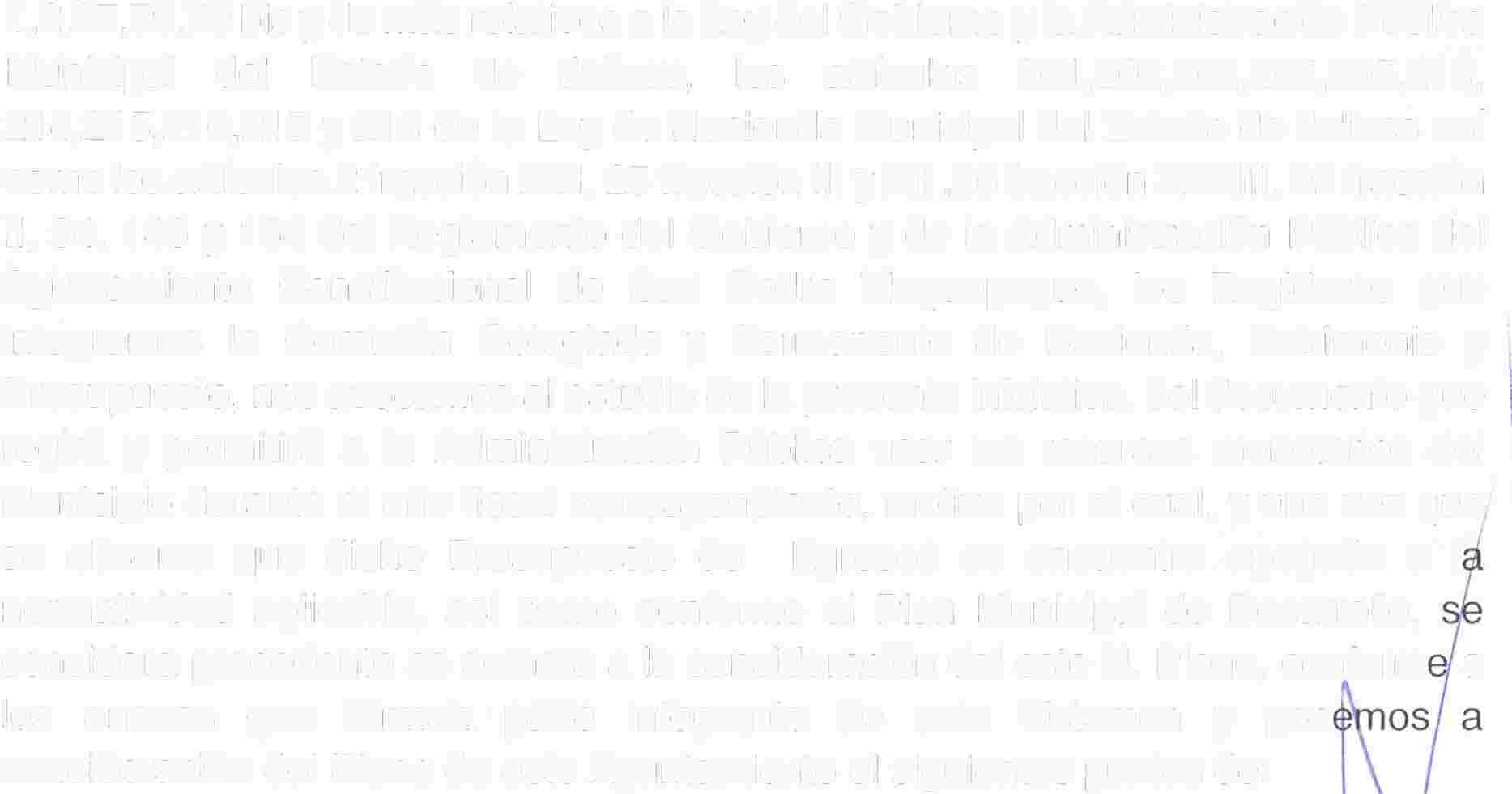 Municipal    del    Estado   de   Jalisco,    los    artículos    201,202,203,204,205,213,214,215,216,217 y 218  de la  Ley de Hacienda  Municipal del Estado de Jalisco así como los artículos 2 fracción XVI, 25 fracción 111 y XII ,26 fracción XXXIII, 92 fracción11,  94,  146  y 154  del Reglamento  del Gobierno y de la Administración  Pública  delAyuntamiento  Constitucional   de  San  Pedro  Tlaquepaque,   los   Regidores   que integramos   la   Comisión  Colegiada  y  Permanente   de  Hacienda,   Patrimonio  y  . Presupuesto, nos avocamos al estudio de la presente iniciativa, del documento que regirá  y permitirá  a  la  Administración   Pública  usar  los  recursos  monetarios .del Municipio  durante el año fiscal  correspondiente,  motivo por el cual, y una vez que se  observa  que  dicho  Presupuesto  de    Egresos  se  encuentra  apegado  a  I normatividad  aplicable,  así  como  conforme  al  Plan  Municipal  de  Desarrollo, considera procedente se someta a la consideración del este H. Pleno,  conform    a los   anexos   que   forman   parte   integrante   de   este   dictamen   y  pon consideración  del Pleno de este Ayuntamiento el siguientes puntos de:ACUERDO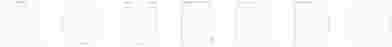 PRIMERO.  -   El Pleno del Ayuntamiento  de San Pedro Tlaquepaque,  apr autoriza el Presupuesto de Egresos del Municipio de San Pedro Tlaquep Jalisco,  para el ejercicio fiscal 2021 de conformidad a los anexos 1,  11,  111.'SEGUNDO.-  El Pleno del Ayuntamiento de San Pedro Tlaquepaque,  aprueba y autoriza  el. Programa  Presupuestario  2021  conformado  por  los  Programas Operativos  Anuales (POA 'S  2021)  y por el  Sistema  de  Indicadores  para  el Desempeño  Municipal  (SID  2021 );  el  Programa  Anual  de  Evaluación  2020-2021, así como  la realización de Evaluaciones al Ejercicio de los Recursos de origen  Federal  recibidos  por este  municipio en el Ejercicio  Fiscal  2020 y de;  las  Políticas Públicas y los  Programas  Sociales  y Estratégicos  2020 para elMunicipio de San Pedro Tlaquepaque,  de conformidad al anexo VI.:      TERCERO.  - Se autoriza la  Plantilla  del Personal  de carácter permanente para el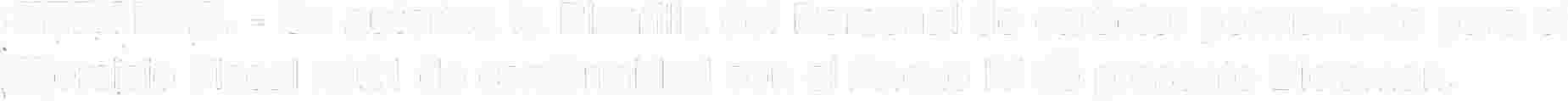 .Ejercicio  Fiscal 2021  de conformidad con el Anexo IV de presente  Dictamen.\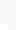 ·        CUARTO.-   Se autoriza  a la  Presidenta  Municipal,  Sindico y Tesorero Municipal, para  que  ejerzan   el  Presupuesto   de   Egresos  del   Municipio  de  San  Pedro Tlaquepaque   para  el  ejercicio   fiscal   2021,   de   conformidad  con  la  leyes  y disposiciones aplicables al respecto, así como realizar las adecuaciones presupuestales   correspondientes   a  las  diversas  clasificaciones  emitidas  por  el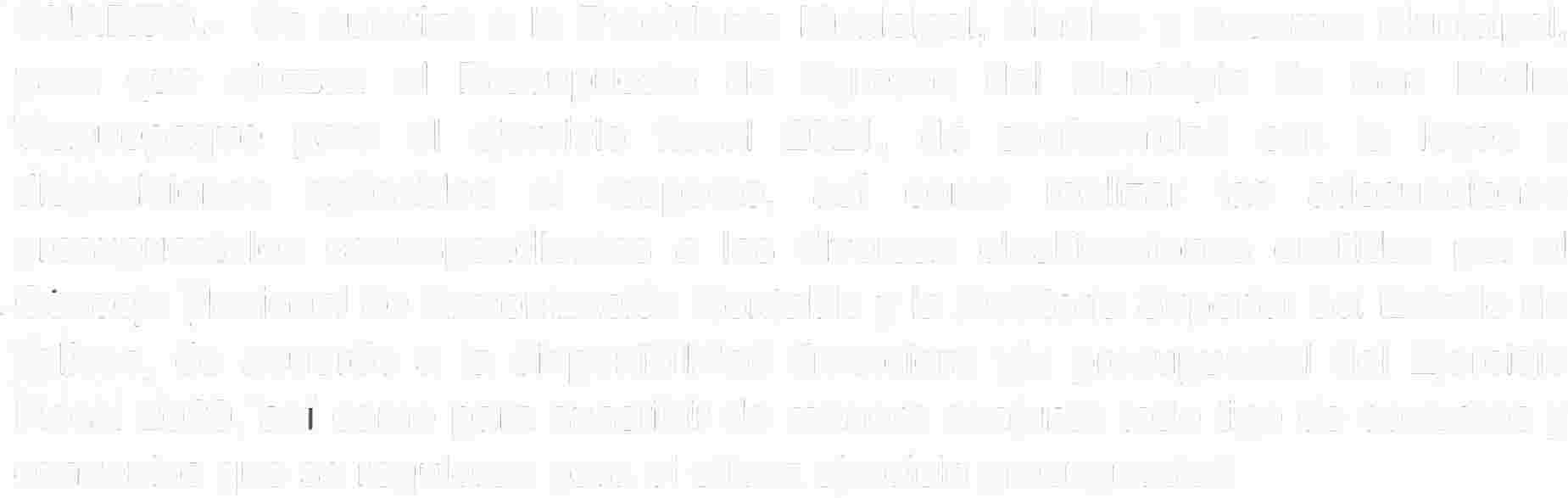 ·    Consejo Nacional de Armonización  Contable y la Auditoria Superior del Estado de Jalisco,  de acuerdo  a la disponibilidad  financiera  y/o  presupuesta!  del  Ejercicio Fiscal 2020, "así  como para  suscribir de manera conjunta todo tipo de contratos y convenios que se requieran  para el eficaz ejercicio presupuesta!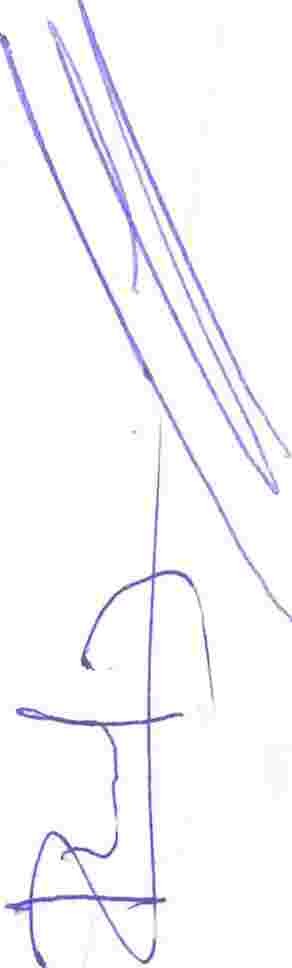 DICTAMEN 1529/2020/TC Presupuesto de Egresos del Municipio de San Pedro  Tlaquepaque, Jalisco, para el ejercicio fiscal 2021 incluyendo el Programa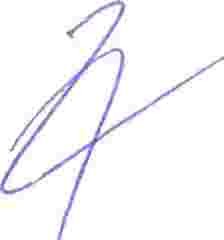 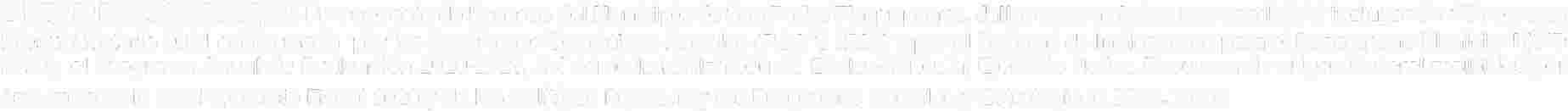 Presupuestario  2021 conformado   por los  Programas  Operativos  Anuales (POA'S  2021)  y por el Sistema  de Indicadores  para  el  Desempeño  Municipal  (SID2021 );  el Programa  Anual de  Evaluación  2020-2021,  así como  la  realización  de  Evaluaciones  al  Ejercicio  de los  Recursos  de origen Federal  recibidos por este  municipio en el Ejercicio  Fiscal  2020 y de las  Politicas  Públicas y los  Programas  Sociales  y Estratégicos  2020.  MEGG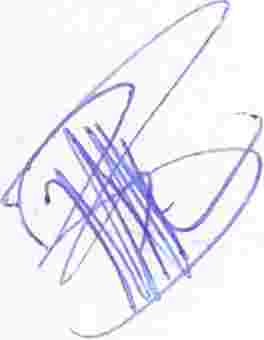 ....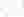 .J..V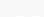 QUINTO.  Se autoriza al Tesorero  Municipal  para hacer los ajustes  presupuestales correspondientes de acuerdo  a la disponibilidad financiera que se presente en el Ejercicio  Fiscal 2021.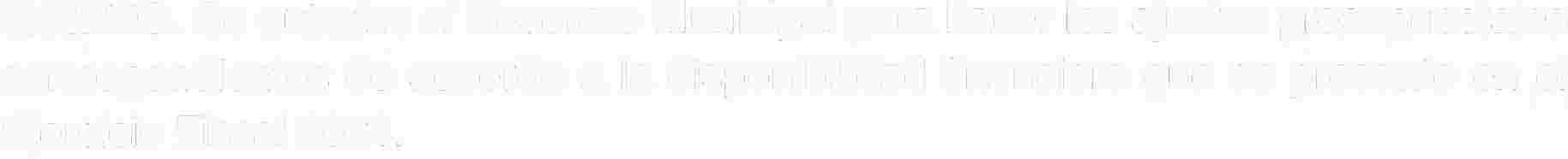 SEXTO.  -Se autorizan la Disposiciones Generales  con relación al Ejercicio, Control y  Evaluación  del  Presupuesto  de  Egresos  para  el año  2021  de  conformidad  al anexo V.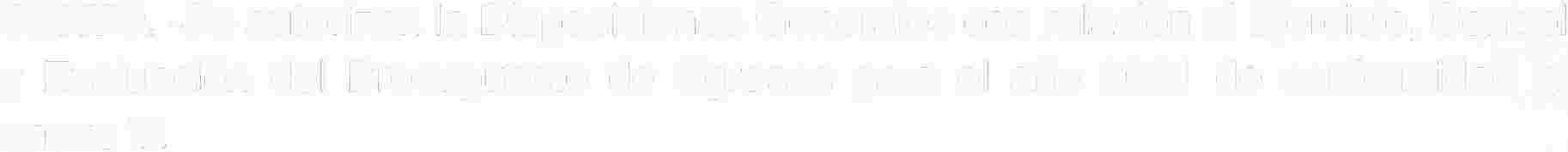 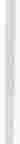 Anexo V del Dictamen  de Presupuesto  de Egresos 2021.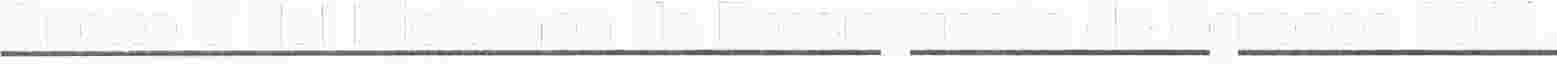 DISPOSICIONES GENERALES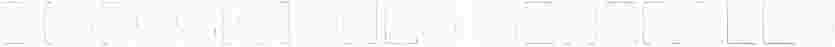 CAPITULO I DISPOSICIONES  PRELIMINARES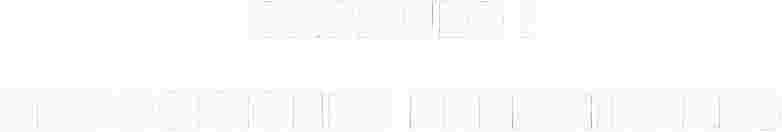 Artículo  1.-EI ejercicio,  control y la evaluación  del Gasto  Público  Municipal  para el Ejercicio  Fiscal 2021, se realizará conforme las disposiciones de este Presupuesto, Capitulo Primero  del Presupuesto de Egresos, de la Ley de Hacienda Municipal del Estado  de Jalisco  y: las demás  aplicables  en la materia.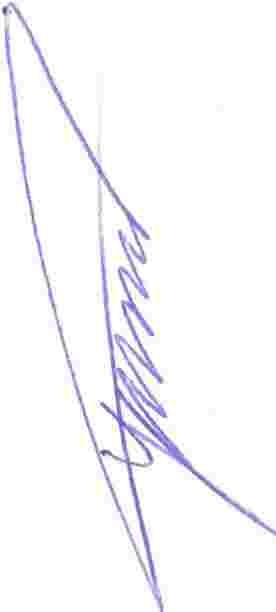 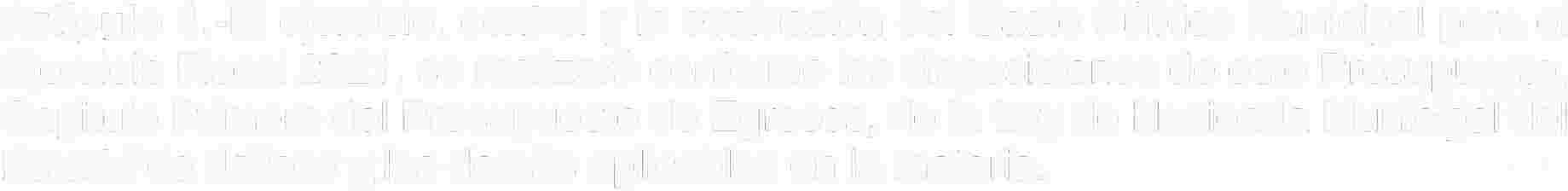 ·                 En la ejecución  del gasto público  municipal,  las Dependencias deberán  realizar sus actividades con sujeción a los objetivos,  estrategias y prioridades establecidos en el Plan    Municipal    de   Desarrollo    y   demás    disposiciones   aprobados    en   este Presupuesto.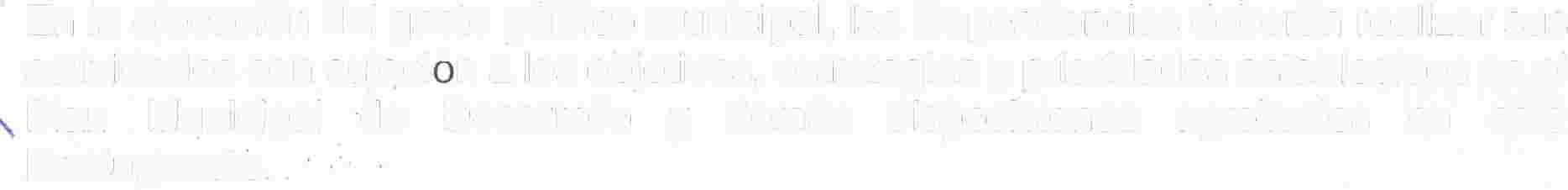 El Presupuesto de Egresos  comprende del 1  o, de enero al 31  de diciembre  del año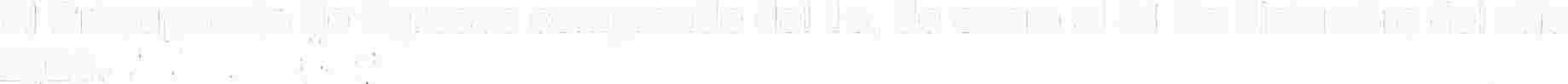 2021.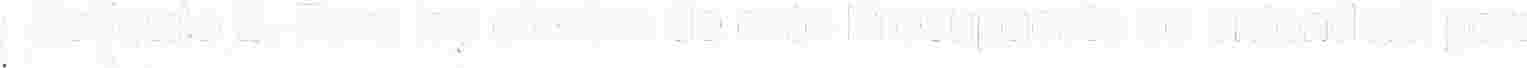 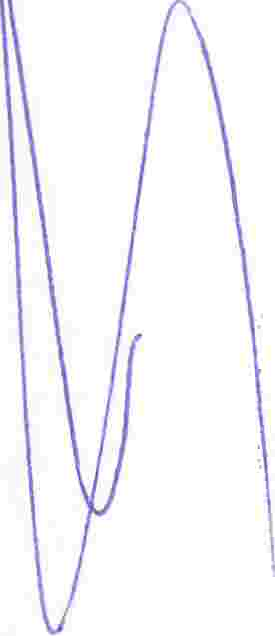 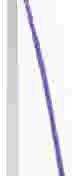 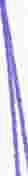 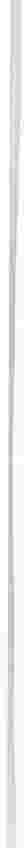 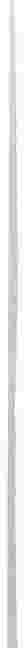 :          Artículo  2.-Para  los efectos de este Presupuesto se entenderá por:.                       .  '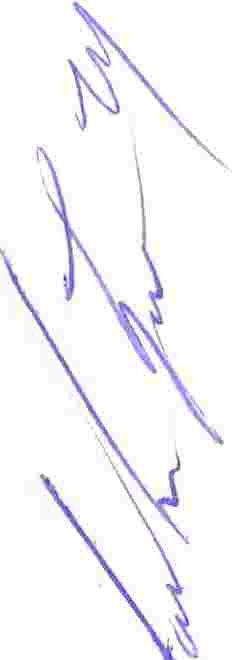 l.     Presidenta  Municipal:  Al Titular  del Gobierno  Municipal.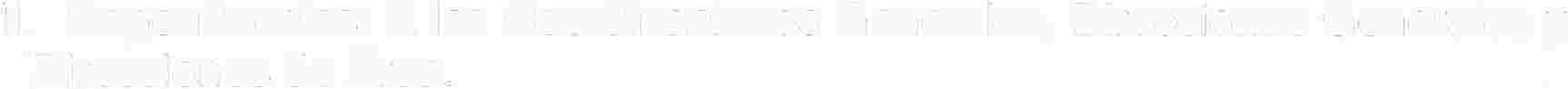 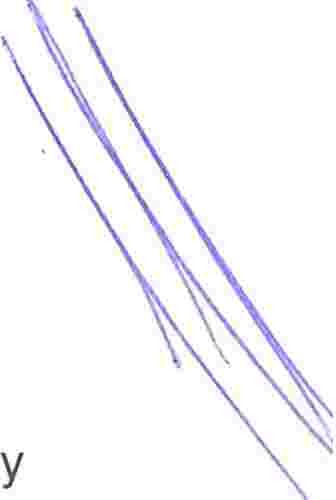 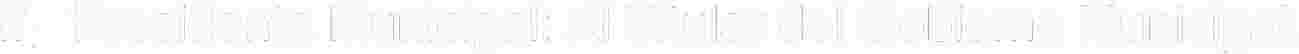 11.   Dependencias: A las  Coordinaciones Generales,  Direcciones  Generales  yDirecciones de Área.111.  Unidad  Presupuesta!: Al Ayuntamiento, la Presidencia  Municipal,  así como las  Dependencias que tengan  asignación  financiera directa  para el ejercicio de sus funciones.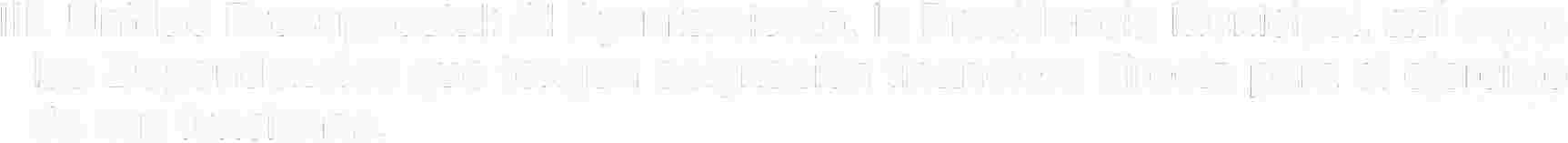 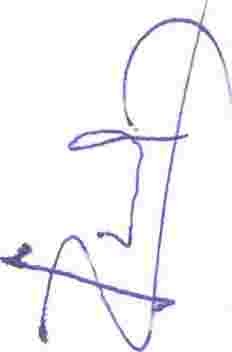 IV.  Clave y Partida  Presupuesta!:  Es la codificación  completa  que sistematiza la información del Presupuesto de Egresos de acuerdo  con los catálogos:  Por Objeto del Gasto.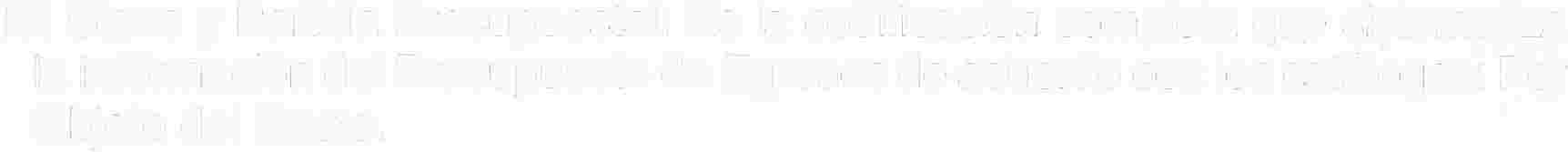 La  Tesorería   Municipal   estará   facultada  para  interpretar   las  disposiciones  del presente   Presupuesto    para   efectos   administrativos,    y   establecer    para   las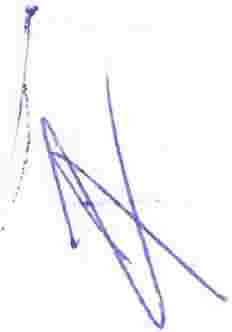 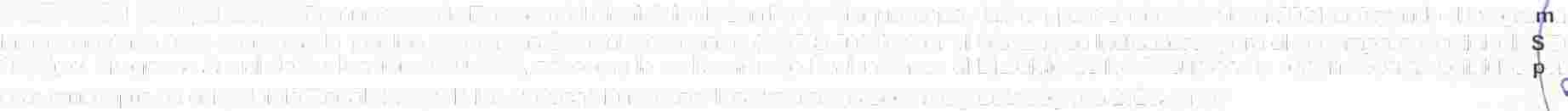 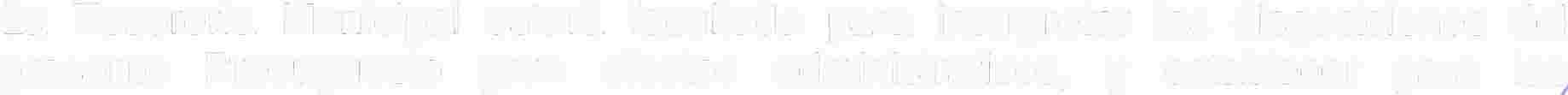 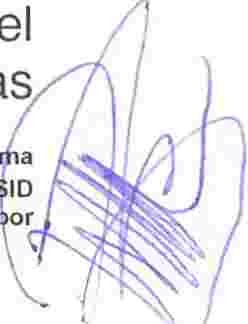 DICTAMEN  1529/2020(TC Presupuesto de Egresos del Municipio de San Pedro  Tlaquepaque, Jalisco, para el ejercicio fiscal 2021 incluyendo el Progra    aPresupuestario  2021 conformado   por los  Programas  Operativos Anuales  (POA 'S 2021)  y por el Sistema  de Indicadores para el Desempeño  Municipal  (   ID2021);  el Programa  Anual  de Evaluación   2020-2021,  asi como  la  realización  de Evaluaciones  al Ejercicio  de los  Recursos  de origen  Federal  recibidos    ar este municipio en el Ejercicio  Fiscal 2020 y de las  Politicas  Públicas  y los  Programas  Sociales  y Estratégicos  2020.  MEGG...                                                                                                                                                                                                                                                /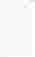 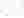 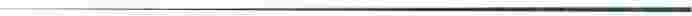 dependencias,  las  medidas conducentes  para su correcta aplicación con el objeto de mejorar  la eficiencia  y la eficacia  en el ejercicio de  los recursos públicos,  así como el control presupuestario de los mismos. Asimismo, hará del conocimiento de las Dependencias,  las recomendaciones que emita sobre estas medidas.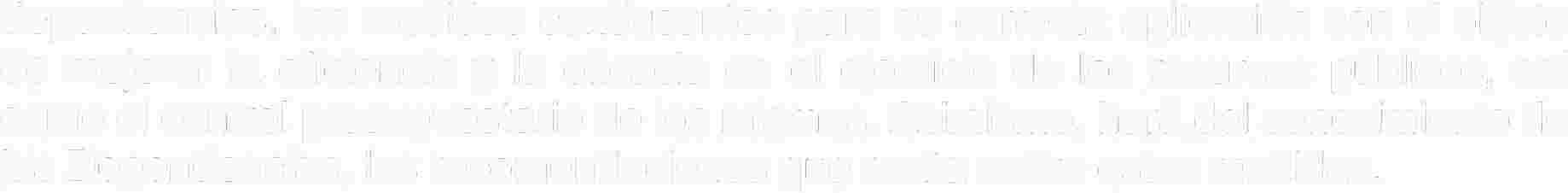 Artículo 3.-Se autoriza a la C. Presidenta  Municipal y al Tesorero Municipal, para manejar los fondos del Erario  Municipal por conducto de las instituciones de crédito que  se  consideren  convenientes;  debiéndose  manejar  las  cuentas  citadas  con firmas mancomunadas de la Presidenta Municipal, Tesorero Municipal o en su caso de los Servidores Públicos en los que deleguen sus facultades.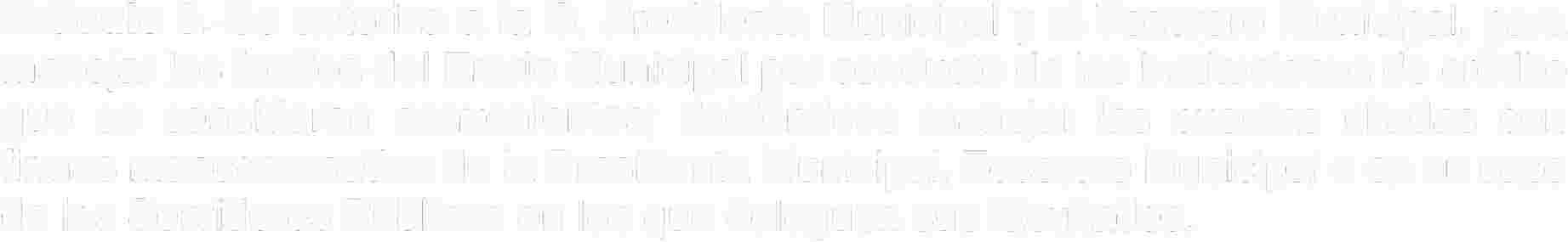 Artículo 4.-La partida Previsiones  de carácter  laboral, económica y de seguridad social es decir el Impacto al Salario, se ejercerá de conformidad con los incrementos salariales  que para el ejercicio fiscal 2021  autorice  el Ayuntamiento,  con efectos retroactivos al primero de enero.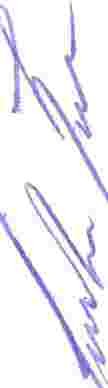 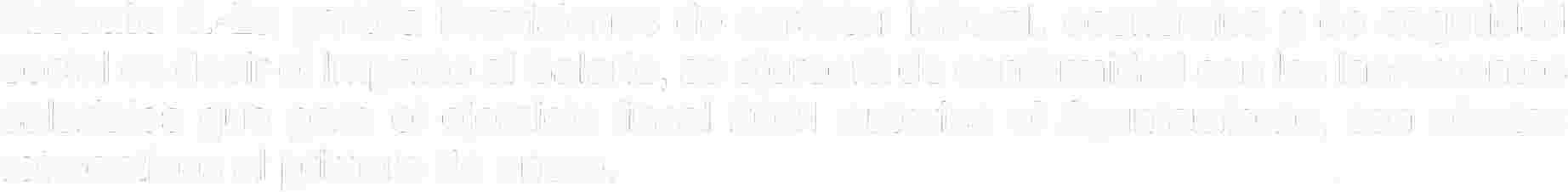 Articulo 5.-Se autoriza  el fondo fijo de caja,  hasta por la cantidad de $50,000.00 (Cincuenta  mil pesos 00/100  m.n.) al Tesorero  Municipal,  para efectos de liquidez en las operaciones de las Cajas Recaudadoras.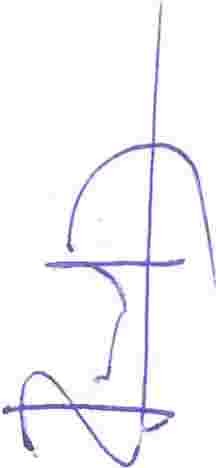 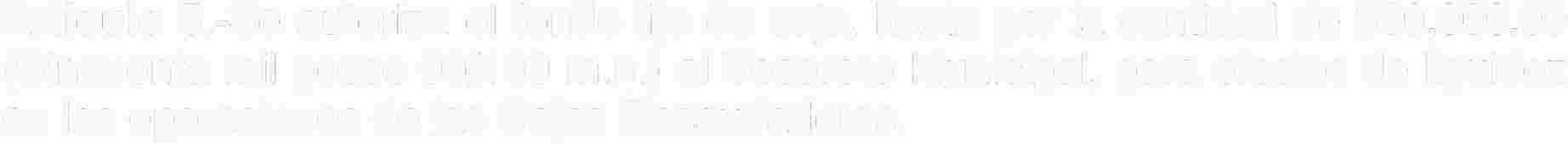 Articulo 6.-Se autoriza el fondo revolvente,  hasta por la cantidad de $500,000.00 (Quinientos mil pesos 00/100 m.n.) para el pago de gastos menores,  autorizándose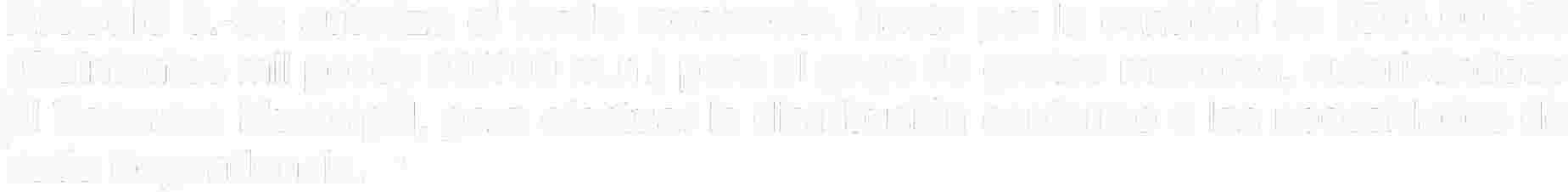 :al Tesorero  Municipal,  para efectuar la distribución  conforme a las  necesidades de'cada dependencia.   ·_,,,.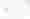 Se faculta ala Tesorería Municipal y la Contraloría Ciudadana para que deter   inen y emitan  los  lineamientos  para el control,  registro y manejo  de  los fondos fijos, fondos revolventes y gastos a comprobar.Articulo 7.-Ladisposición  de la totalidad de los  ingresos  por conceptoGastos de Ejecución; se estará a lo dispuesto por los Lineamientos y Dis:e.miti. d.as por la propia Tesorería  Municipal.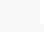 CAPITULO  II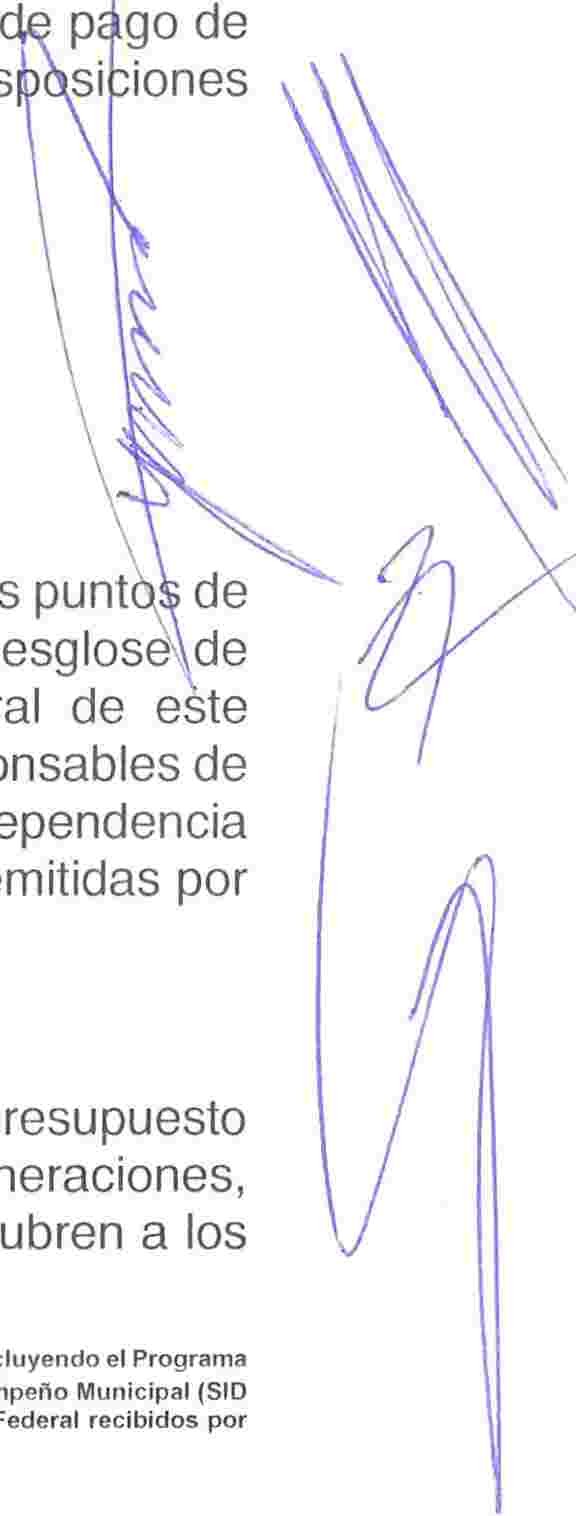 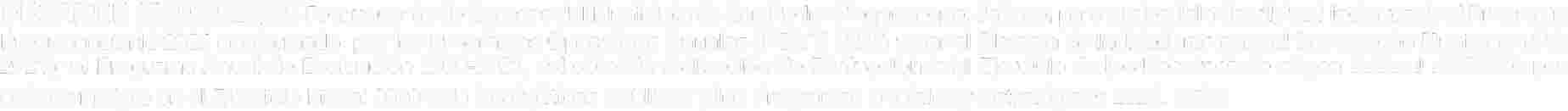 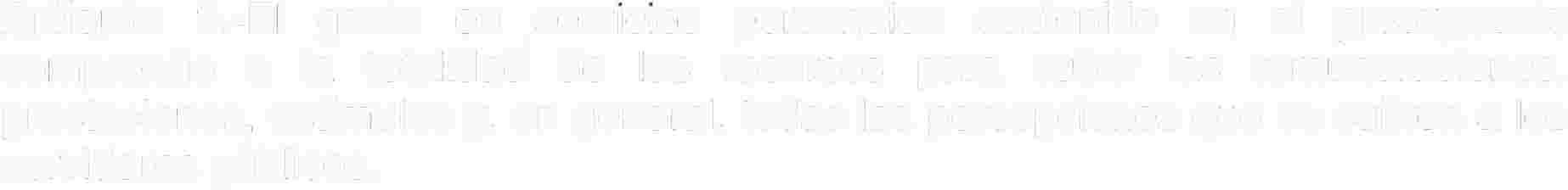 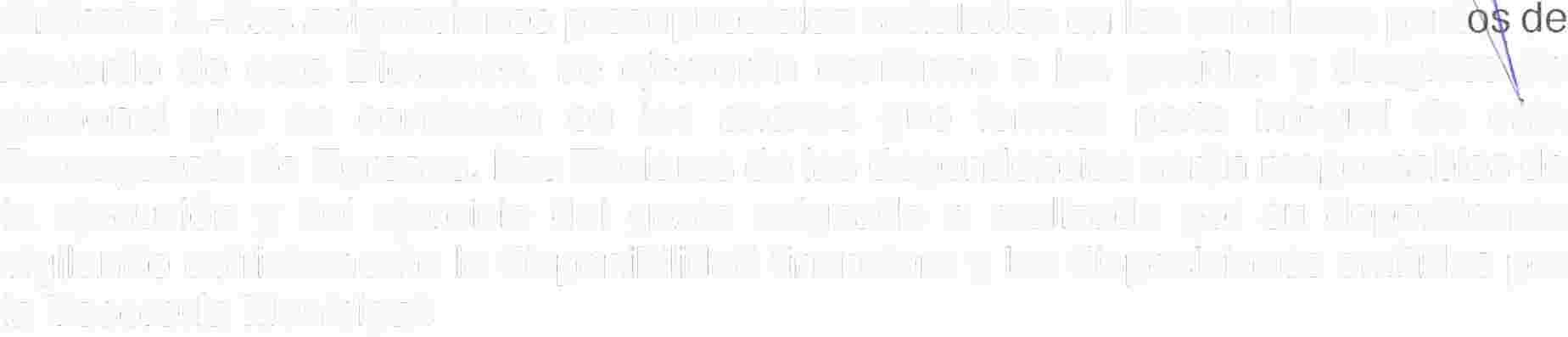 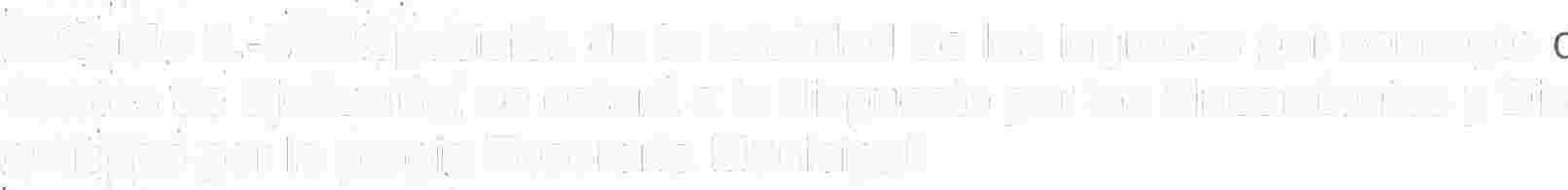 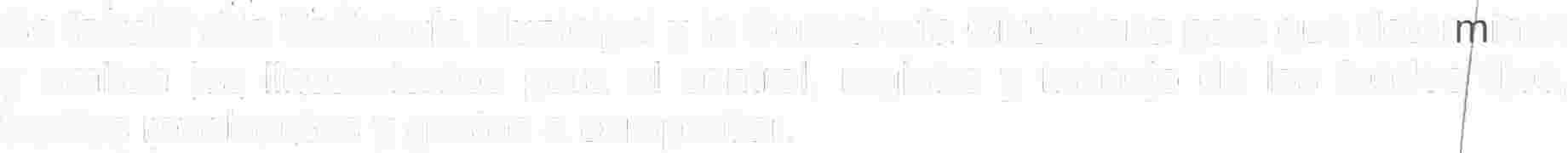 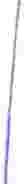 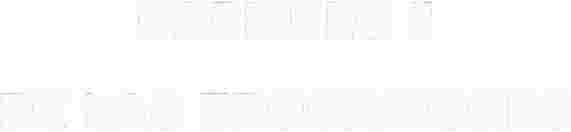 DE LAS EROGACIONESArtículo 8.-Las asignaciones presupuestales señaladas en los anteriores punt Acuerdo  de este  Dictamen,  se ejercerán  conforme  a las  partidas y desglose  de personal  que  se  contienen  en  los  anexos  que  forman  parte  integral  de  este Presupuesto de Egresos. Los Titulares de las dependencias serán responsables de la  ejecución  y del  ejercicio  del  gasto  asignado  o realizado  por su dependencia vigilando  estrictamente  la disponibilidad  financiera y las disposiciones emitidas por la Tesorería  Municipal.Artículo   9.-EI   gasto   en  .     servicros   personales   contenido   en  el   presupuesto comprende   a  la  totalidad   de   los   recursos   para  cubrir   las   remuneraciones, prestaciones, estímulos y,  en general, todas las percepciones que se cubren a los servidores públicos.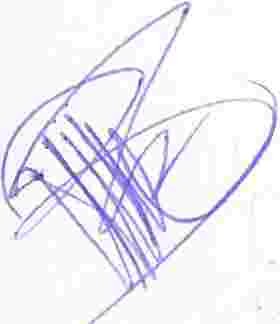 DICTAMEN  1529/2020/TC Presupuesto de Egresos del  Municipio de San Pedro Tlaquepaque, Jalisco,  para el ejercicio fiscal 2021  incluyendo el ProgramaPresupuestario  2021 conformado   por los  Progrnmas  Operativos Anuales (POA 'S  2021)  y por el Sistema  de Indicadores  para  el Desempeño  Municipal  (SIO2021 );  el  Programa  Anual de  Evaluación  2020-2021,  asi  como  la  realización de  Evaluaciones  al Ejercicio  de los  Recursos  de origen Federal  recibidos por este  municipio en el Ejercicio  Fiscal  2020 y de las  Políticas  Públicas  y los  Programas  Sociales y Estratégicos 2020.  MEGG...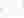 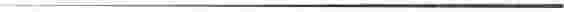 Asimismo,  contiene las previsrones necesarias para cubrir las aportaciones de seguridad   correspondientes  que  deban  pagarse  al  Instituto  Mexicano  de  Seguro Social;  Cuotas de Pensiones,  Pensionados y Jubilados;  las  primas  de los  seguros que como prestaciones se otorgan  a los servidores  públicos;  medidas de fin de año; los   recursos  para   cubrir   las   prestaciones  generales;   y,  demás   asignaciones autorizadas por el Ayuntamiento.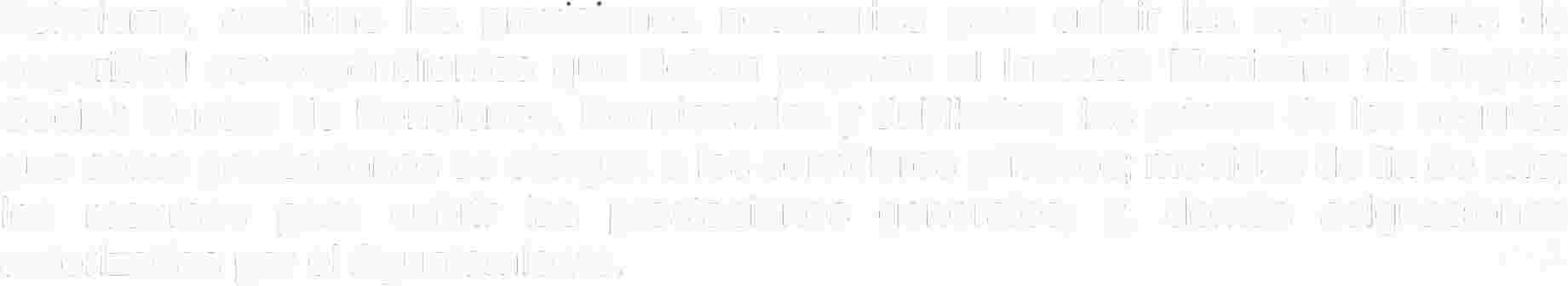 Los  citados  recursos están  sujetos  al  cumplimiento  de  las  obligaciones fiscales, conforme a las disposiciones aplicables.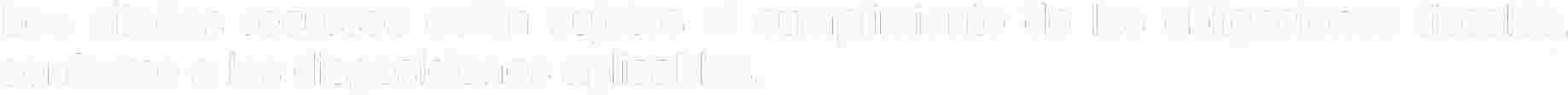 Artículo 10.-Se autoriza el pago  extraordinario de una quincena, a los servidores públicos  por el día de la Madre, día del  Policía,  día del  Bombero  o por el día del Burócrata.  Los servidores  públicos  percibirán  este pago extraordinario, por solo una ocasión  dentro del ejercicio  fiscal,  por cualquiera  de los supuestos  anteriores.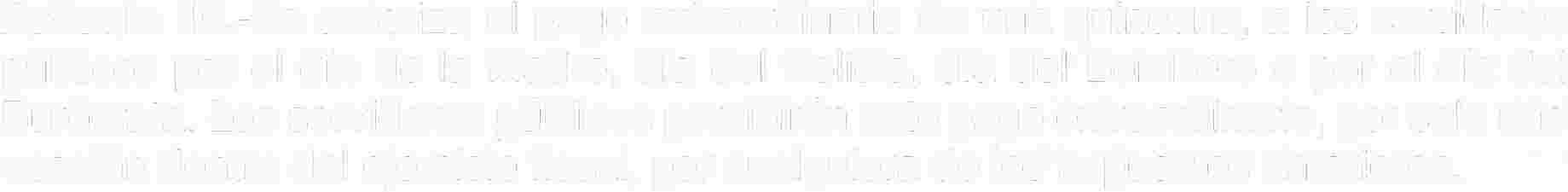 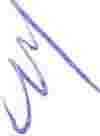 CAPITULO  III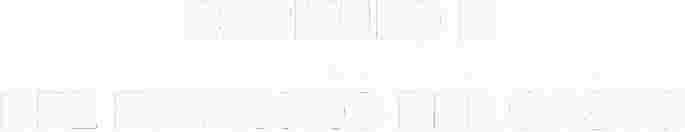 DEL EJERCICIO  DEL GASTO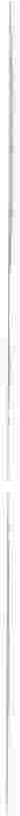 Artículo 11. En el ejercicio del presupuesto,  las dependencias se sujetarán estrictamente a los  lineamientos,  criterios y calendarios  de gasto que establezca  la:   Tesorería Municipal.Artículo  12.-EI  ejercicio   del  gasto   público   municipal   comprende   el  manejo   y aplicación ·de  los  recursos  para  dar  cumplimiento a  los objetivos y metas  de  los proqrarnas  y proyectos  aprobados  que realicen  las  Dependencias ..        Artículo  13.-Ningún gasto podrá efectuarse sin partida presupuesta! expresa.  Para que proceda  una erogación,  esta deberá de sujetarse  al texto de la partida conteniden .            el·_ Clasificador por   Objeto   del   Gasto   que   lo   autorice   y  a  la  suficiencia presupuesta!          ·Todo gasto municipal  deberá  reunir los siguientes requisitos: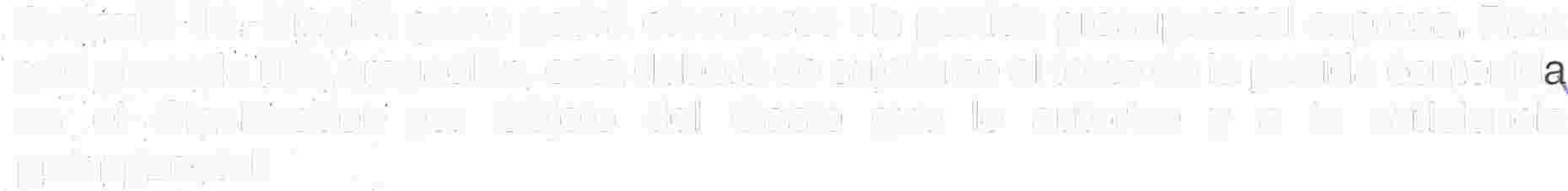 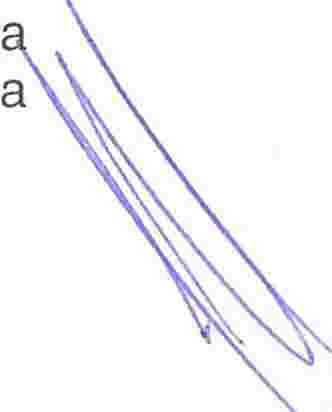 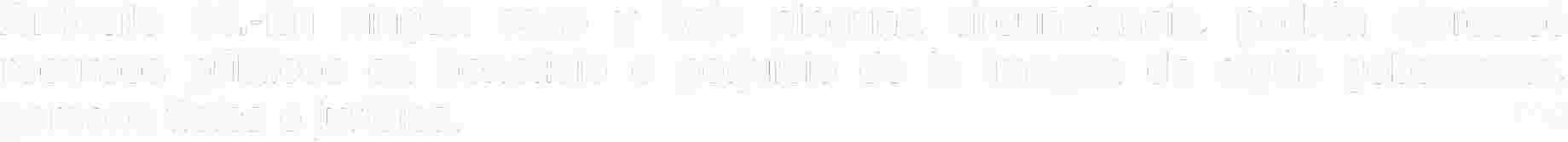 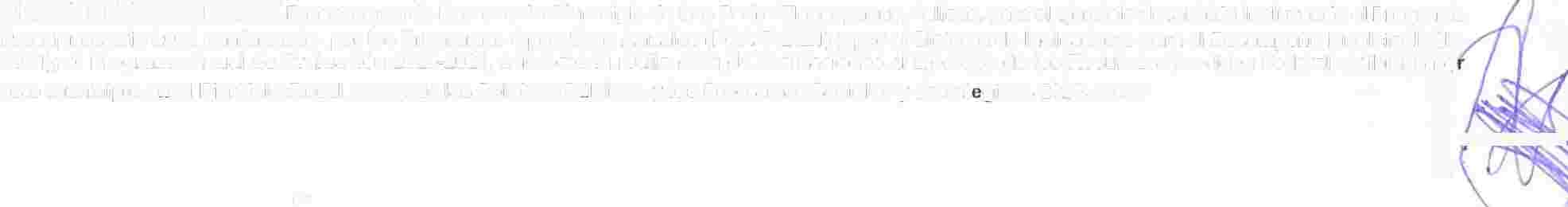 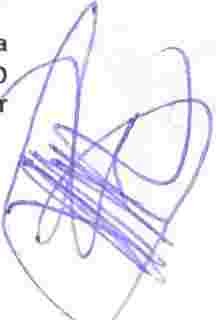 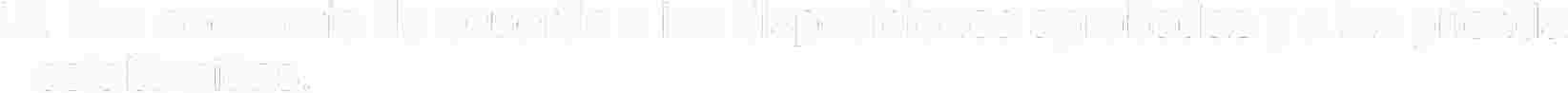 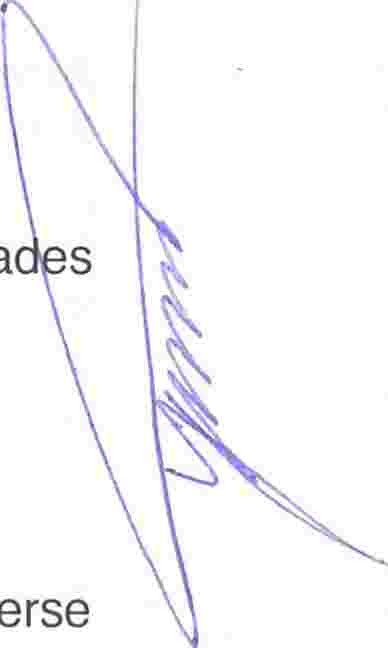 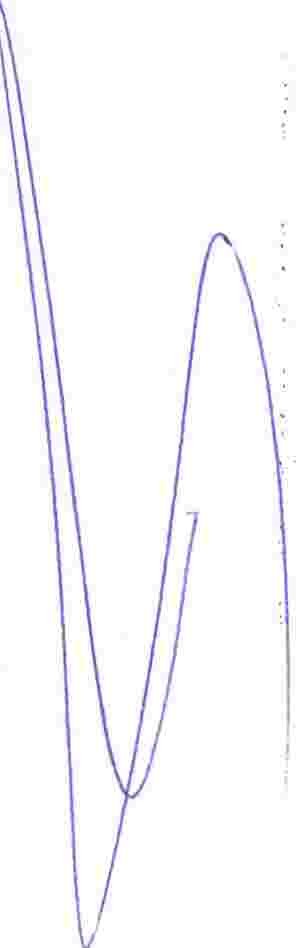 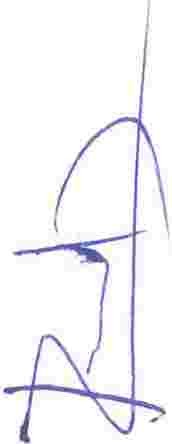 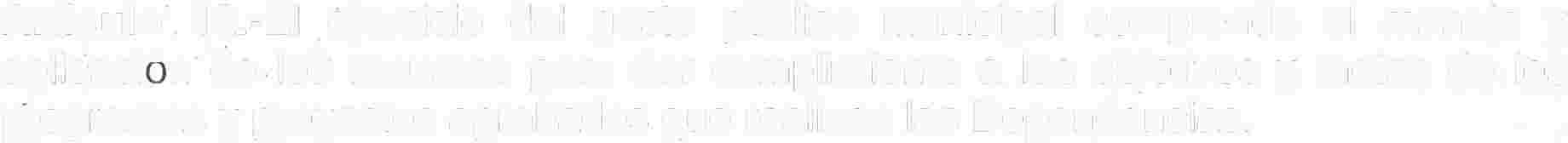 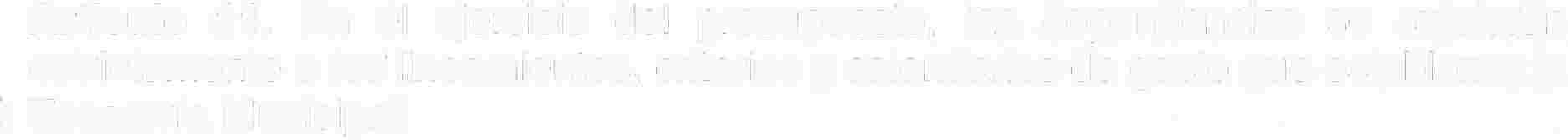 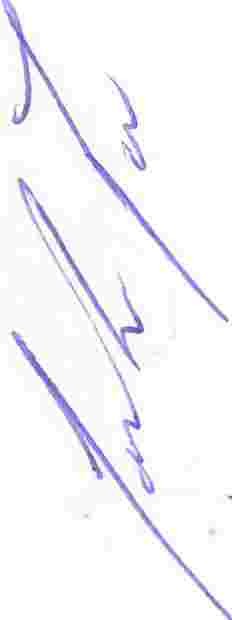 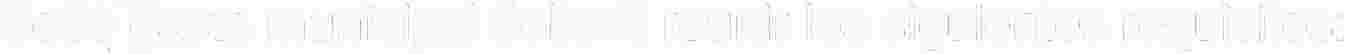 l.     Estar presupuestado.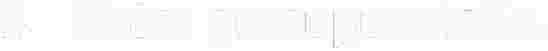 11.   Ser un gasto normal y propio de la actividad  municipal.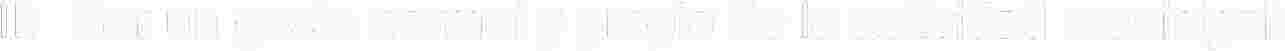 111.  Ser necesario  de acuerdo  a las disposiciones aprobadas  y a las priorida establecidas.IV.  Estar debidamente comprobado y justificado.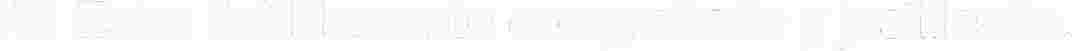 Artículo  14.-En  ningún   caso   y  bajo   ninguna   circunstancia,   podrán  ejercerse recursos  públicos   en  beneficio  o  perjuicio   de  la  imagen  de  algún  gobernante, persona  física  o jurídica.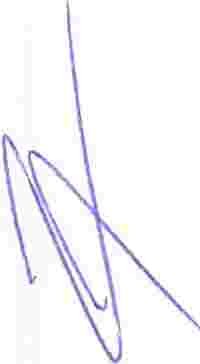 DICTAMEN 1529/2020/TC Presupuesto de Egresos del Municipio de San Pedro Tlaquepaque, Jalisco, para el ejercicio fiscal 2021 incluyendo el ProgramaPresupuestario  2021 conformado   por los  Programas  Operativos Anuales (POA "S  2021)  y por el  Sistema  de Indicadores para el Desempeño  Municipal  (SID2021 );  el  Programa  Anual de Evaluación  2020-2021,  así como  la  realización  de Evaluaciones  al Ejercicio  de los  Recursos  de origen  Federal  recibidos poeste  municipio '"  " Ejercic io  Fiscal  ,0,0 v de las                   eo O,"" v los  Proqramas  Sociales v Estratéqicos  zozo.  M eee                                         ( /--N-,..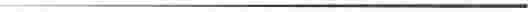 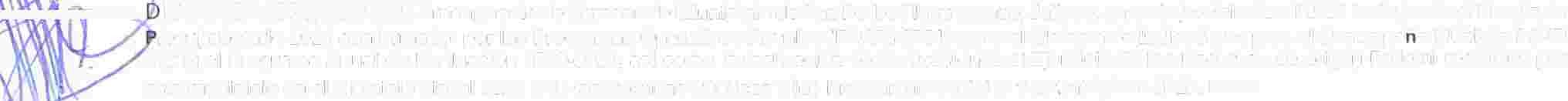 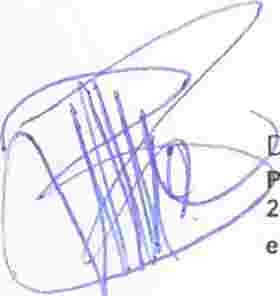 Artículo   15.-EI  Tesorero  Municipal  autorizará,  previamente,  los  compromisos, pagos o erogaciones  de fondos que deban hacerse, con cargo al Presupuesto de Egresos.Artículo  16.-EI  Tesorero  Municipal examinará y autorizará  con su firma  dentro de los límites presupuestales, los contratos y demás actos que impongan obligaciones pecuniarias para el Municipio.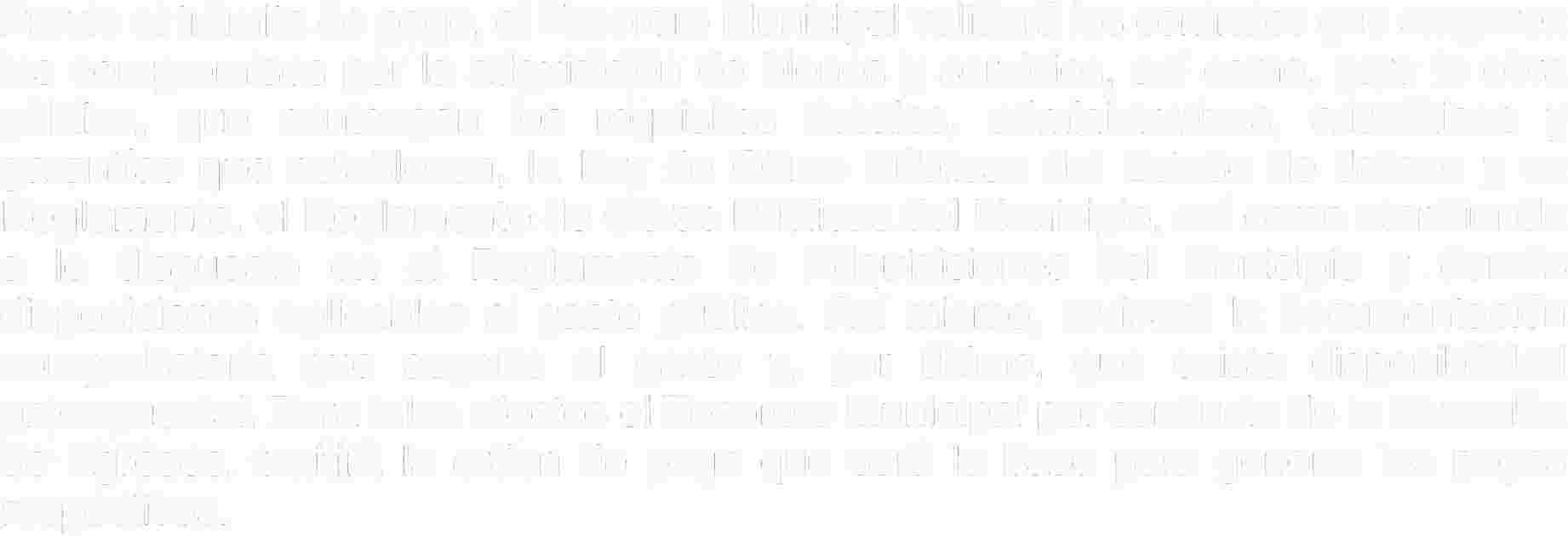 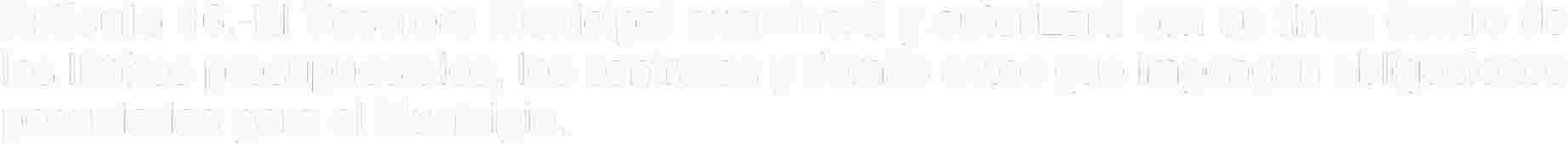 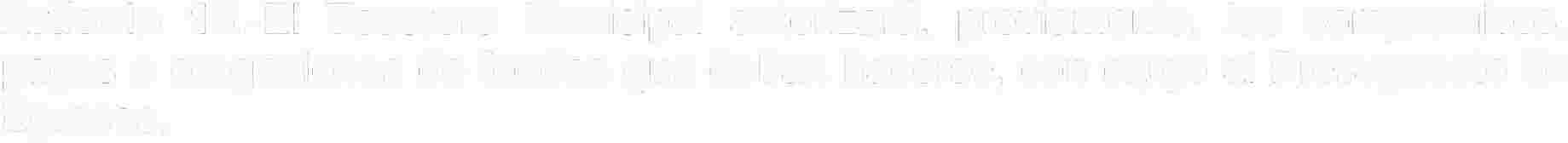 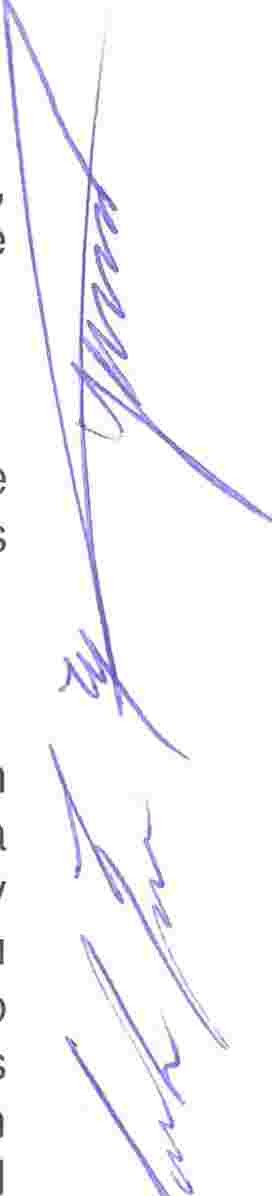 Previo al trámite de pago, el Tesorero Municipal validará los contratos que amparen los compromisos  por la adquisición  de bienes y servicios, así como, para la obra pública,   que  contengan   los  requisitos  fiscales,  administrativos,  aritméticos  y garantías que establecen,  la  Ley de Obras  Públicas  del  Estado de Jalisco y su Reglamento,  el Reglamento de Obras Públicas del Municipio,  así como atendiendo a  lo  dispuesto  en  el  Reglamento  de  Adquisiciones   del  Municipio  y  demás disposiciones  aplicables  al gasto  público.  Así  mismo,  revisará  la documentación comprobatoria que soporte el gasto y, por último, que exista disponibilidad presupuesta!  Para tales efectos el Tesorero Municipal por conducto de la Dirección de  Egresos,  emitirá  la orden de pago que  será  la base para generar los pagos respectivos.Artículo  17.-EI Tesorero Municipal deberá autorizar y registrar los créditos a cargo.      del Municipio  y los  que avale,  de acuerdo con lo  establecido por la  Ley de-Deuda!  Pública del Estado d.e Jalisco y sus Municipios .�.1                 Artículo   18.-EI.   Tesorero   Municipal   cuidará  de  la   aplicación   y  ejecuciónpresupuesto aprobado por el Ayuntamiento,  debiendo además llevar el registro  de los compromisos  establecidos,  con el objeto de comprobar que la aplicación de losrecursos   se  realice  conforme  a  los   programas  y  proyectos  autorizados  y  d0.-1'----"c--�conformidad  con las. disposiciones  legales  vigentes,  sin perjuicio  de las facultades.   de inspección,  revisión y comprobación  que la Contraloría Ciudadana y la Auditoria:'superior del Estado-de Jalisco tengan al respecto .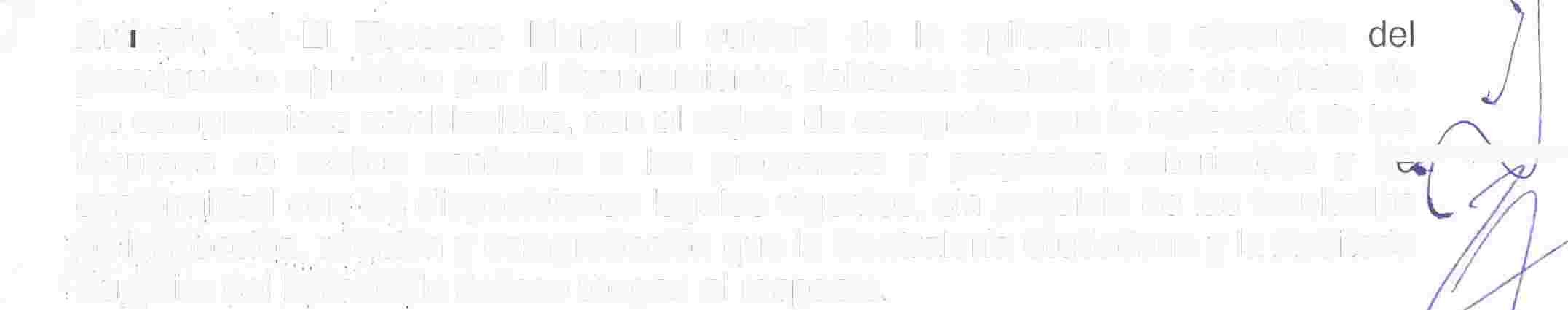 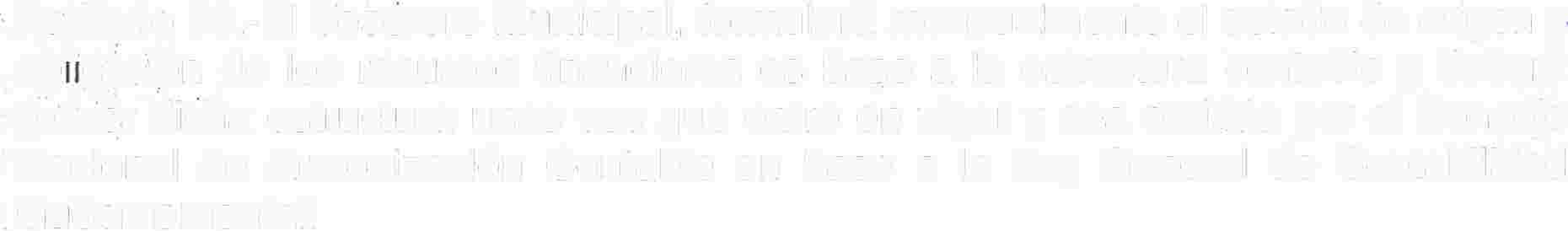 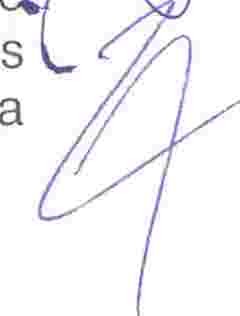 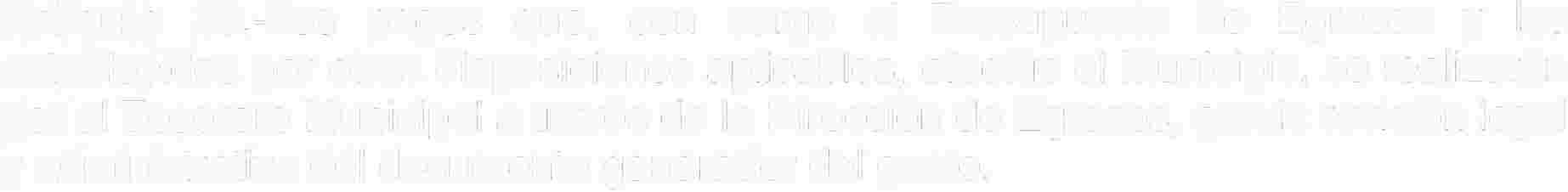 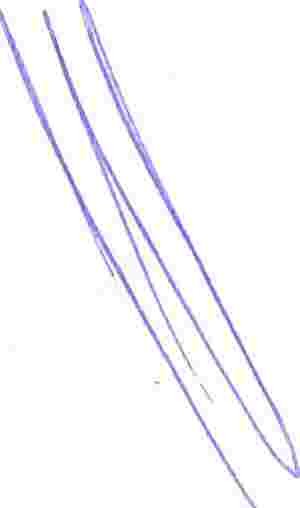 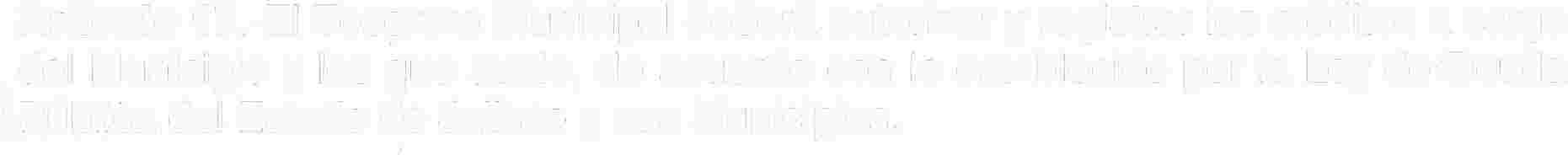 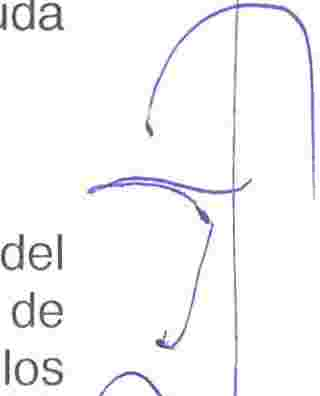 .     Artículo  19.-EI Tesorero Municipal, formulará mensualmente el estado de origen  y•       apücación  de los  recursos  financieros  es base a la  estructura  contable y deberá:  prever dicha estructura  unas  ves que entre en vigor y sea emitida por el Consejo:· Nacional  de Armonización  Contable  en  base  a  la  Ley General  de  Contabilidad:   Gubernamental.Artículo    20.-Los   pagos   que,   con  cargo   al   Presupuesto   de  Egresos  y  los establecidos  por otras disposiciones  aplicables, efectúe el Municipio,  se realizarán por el Tesorero Municipal a través de la  Dirección de Egresos, previa revisión  legal y administrativa  del documento generador del gasto.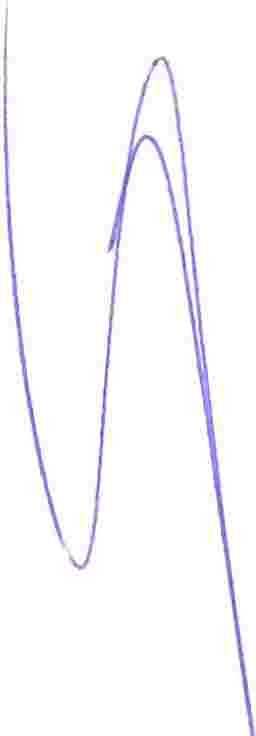 Artículo  21.-Cuando  las  Dependencias  realicen algún pago directamente,  a través de sus  Fondos  Revolventes,  los Titulares  serán  los responsables de justificar la procedencia del gasto y revisar administrativamente  y legalmente la documentación comprobatoria.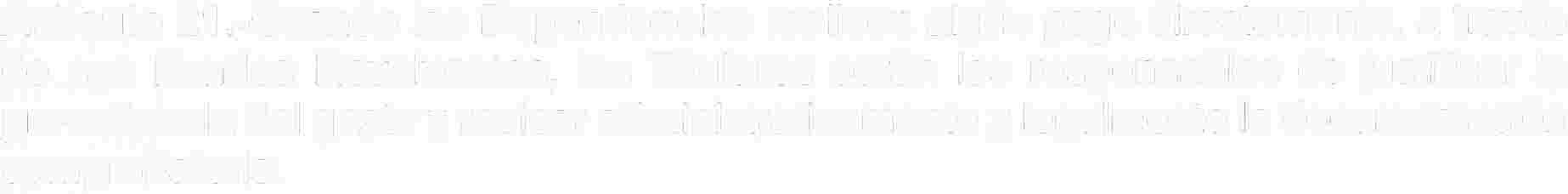 "'"..,"""----.    ICTAMEN 1529/2020/TC Presupuesto de Egresos del Municipio de San Pedro Tlaquepaque, Jalisco, para el ejercicio fiscal 2021 incluyendo el Programaresupuestario  2021 conformado   por los  Programas  Operativos Anuales  (POA'S  2021) y por el Sistema  de Indicadores  para el Desempeño  Municipal  (SID2021);  el Programa  Anual  de Evaluación   2020-2021,  así como  la  realización  de Evaluaciones al Ejercicio  de los  Recursos  de origen  Federal  recibidos  por este municipio  en el Ejercicio  Fiscal  2020 y de las  Politicas  Públicas  y los  Programas  Sociales  y E5tratégicos  2020.  MEGG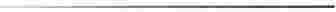 Artículo    22.-La   administración   de   recursos    y   los   gastos   que   realicen   las Dependencias  con  cargo  a  los  Fondos  Revolventes  asignados   por  el Tesorero Municipal,  se apegarán  a las  normas  y disposiciones  contenidas en el documento que regula su control y manejo,  además  de observar  los siguientes lineamientos: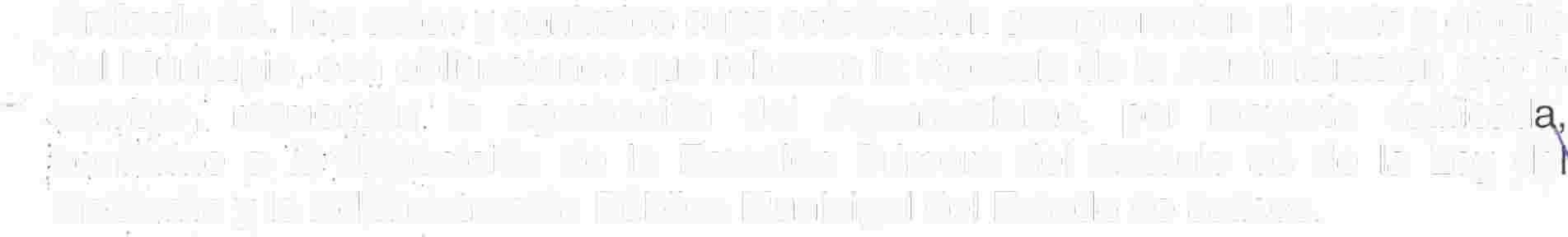 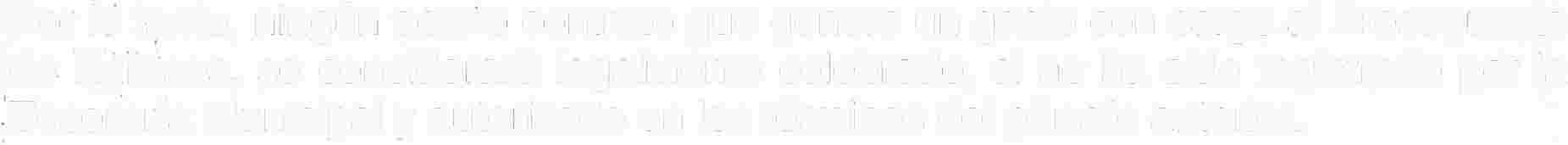 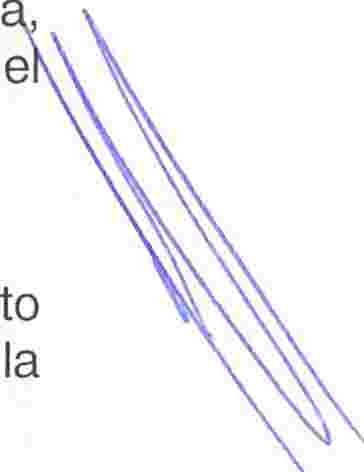 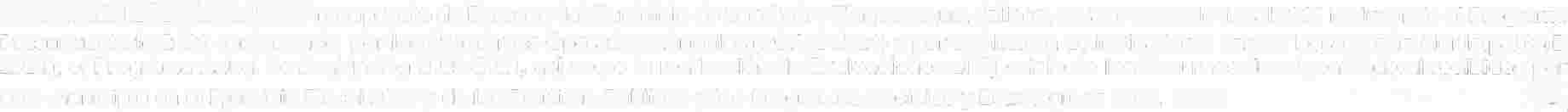 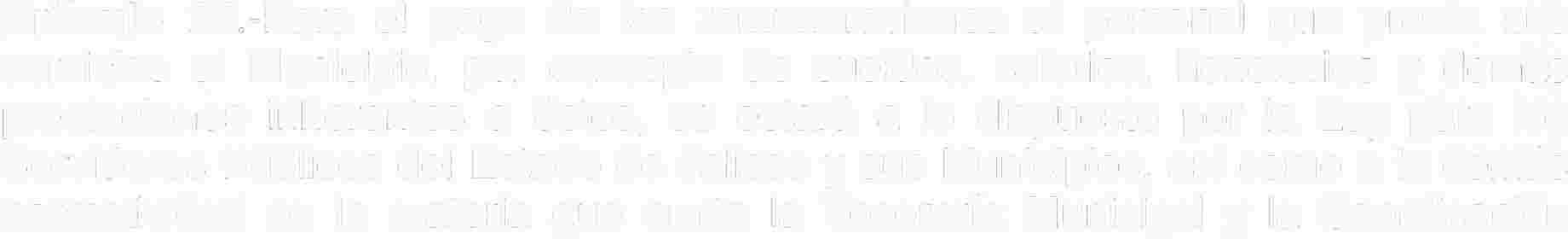 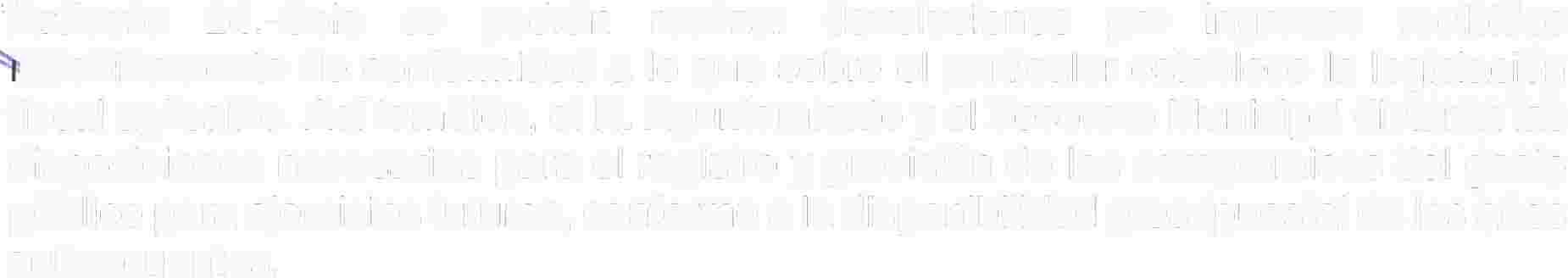 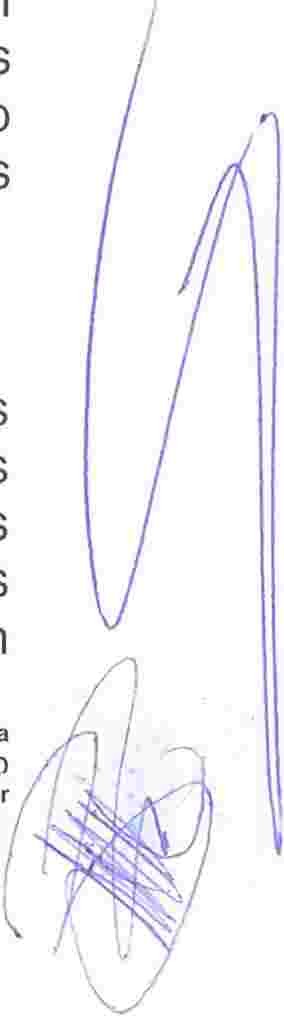 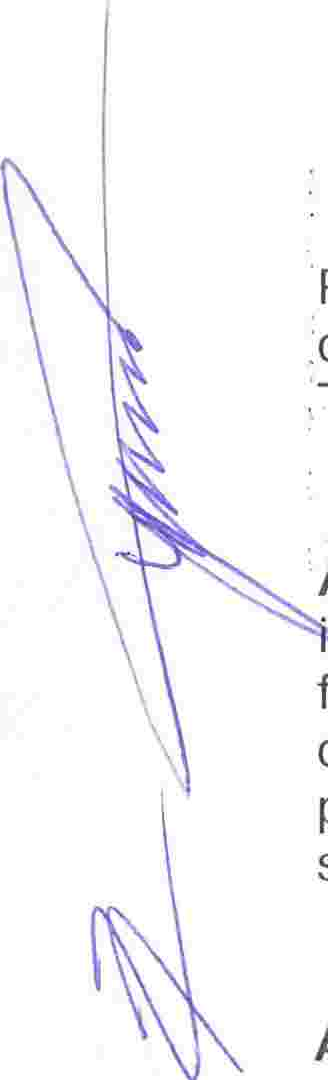 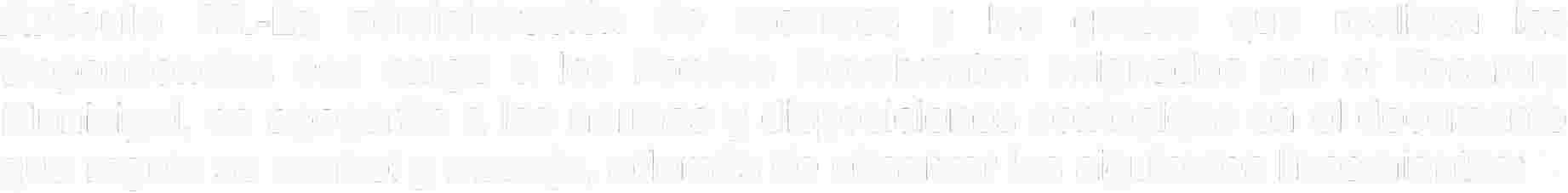 l.		El  Tesorero    Municipal   tomando    como   referencia   las   necesidades   y estadísticas del comportamiento del gasto histórico ejercido por cada dependencia y en consideración al presupuesto autorizado para cada una de ellas,  asignará  los  montos de los  Fondos  Revolventes;  y definirá  la  política de operación  de los mismos.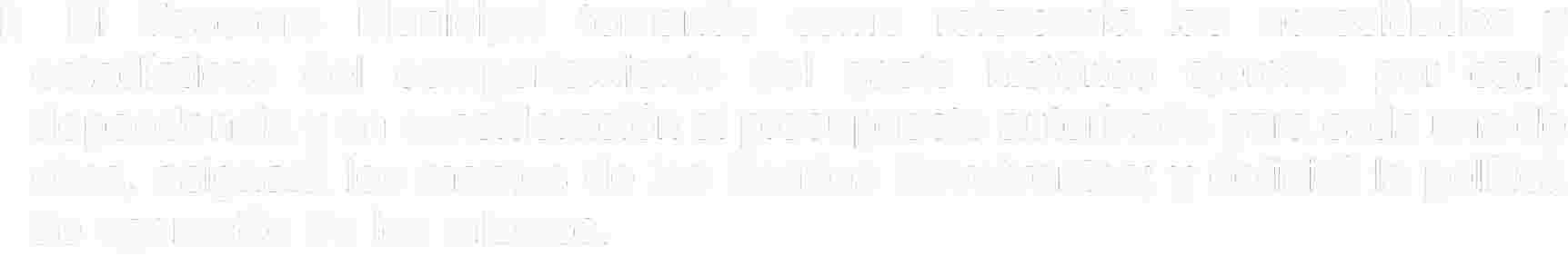 11.   Los Titulares de las Dependencias, quedarán  registrados en la contabilidad gubernamental como deudores,  por el monto del fondo asignado.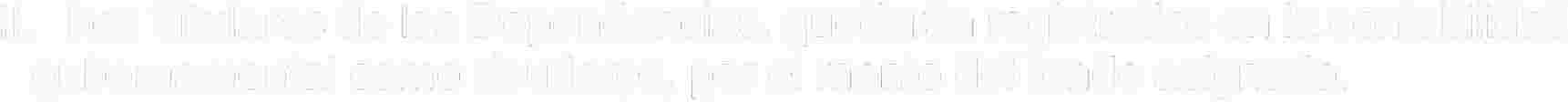 111.  Los recursos del fondo,  únicamente se utilizarán para efectuar erogaciones con cargo a las partidas  autorizadas de las dependencias en el presupuesto vigente.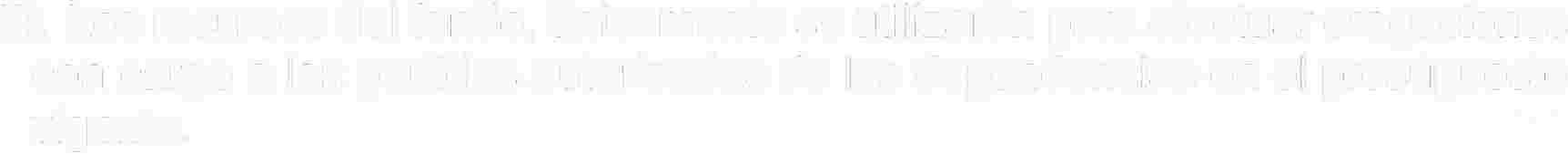 IV. La  documentación  soporte  del  gasto  por  este  concepto,   para  que  sea procedente,   deberá   reunir   los   requisitos   que   estipulan    las   normas   y disposiciones que regulan el gasto público, y además que las partidas presupuestales  que   afectan   dichos   gastos   cuenten   con   disponibilidad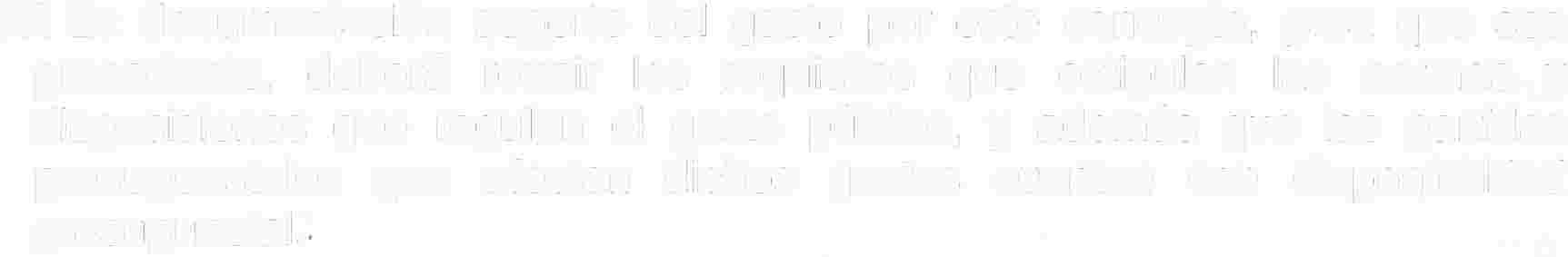 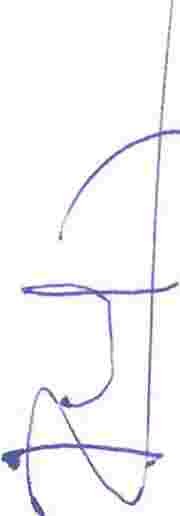 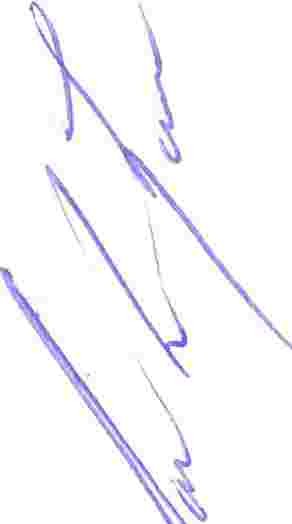 presupuestal.'                                                                                                                                  V.   Cuando  los .Tttulares  de las  Dependencias  o el servidor  público  que funja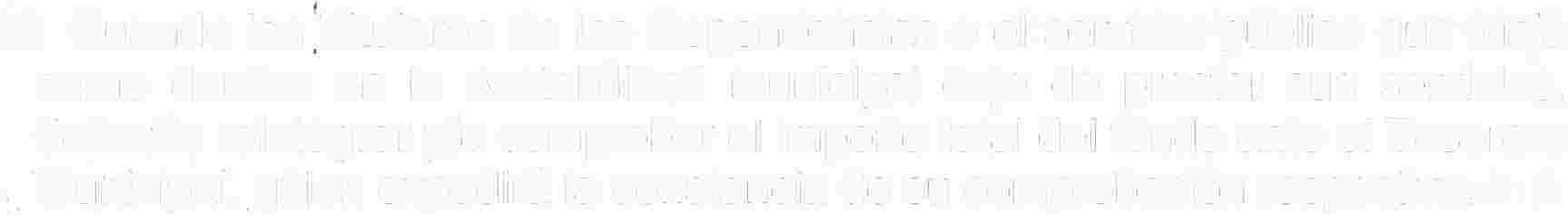 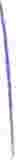 como  deudor  en  la  contabilidad  municipal  deje  de  prestar  sus  servicios, deberán  reintegrar y/o comprobar el importe total del fondo ante el Tesorero Municipal,  quien expedirá  la constancia  de su comprobación respectiva.Artículo  23. Los actos y contratos cuya celebración  comprometan al gasto y crédito.. del Municipio,  con obligaciones que rebasen  la vigencia  de la Administración que lo·     ·'   celebre,    requerirán·  la   aprobación    del   Ayuntamiento,   por   mayoría   calificad.conforrne  a  la  disposición   de  la  Fracción  Primera  del  Artículo  36  de  la  Ley  deGobierno  y la Administración Pública  Municipal  del Estado de Jalisco.Por  lo tanto, ningún  actoo  contrato que genere  un gasto con cargo al Presupuesto:de  Eqresos,  se considerará legalmente  celebrado,  si no  ha  sido  registrado  por la.Tesororla Municipal  y autorizado en los términos  del párrafo anterior.Artículo    24.-Solo    se   podrán    realizar   devoluciones    por   ingresos    recibidos·l>l.debidamente de conformidad a lo  que sobre el particular  establece  la  legislación fiscal aplicable.  Así también,  el H. Ayuntamiento y el Tesorero  Municipal dictarán  las disposiciones necesarias para el registro y previsión  de los compromisos del gasto público para ejercicios futuros, conforme a la disponibilidad presupuesta! de los años subsecuentes.Artículo   25.-Para   el  pago  de  las  remuneraciones  al  personal   que  presta  sus servicios  al Municipio,  por concepto de sueldos, salarios, honorarios y demás prestaciones  inherentes  a  éstos,  se  estará  a  lo  dispuesto   por  la  Ley  para  los Servidores Públicos  del  Estado  de Jalisco  y sus  Municipios,  así como a la demás normatividad  en  la  materia  que  emita  la  Tesorería   Municipal  y  la  CoordinaciónDICTAMEN 1529/2020/TC Presupuesto de Egresos del Municipio de San Pedro Tlaquepaque, Jalisco, para el ejercicio fiscal 2021 incluyendo el ProgramaPresupuestario 2021 conformado   por los  Programas  Operativos Anuales (POAºS  2021)  y por el Sistema  de Indicadores para el Desempeño  Municipal  (SID2021 );  el Programa  Anual  de Evaluación   2020·2021,  asi como  la  realización  de Evaluaciones al Ejercicio  de los  Recursos  de origen  Federal  recibidos  por este municipio  en el Ejercicio  Fiscal  2020 y de las  Politicas  Públicas  y los  Programas  Sociales  y Estratégicos 2020.  MEGG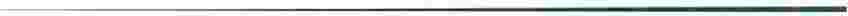 General de Administración e Innovación Gubernamental.  Las nóminas se harán por cada período de pago y contendrán  el nombre  y firma  del servidor público  que I recibe,  el monto de los ingresos y las deducciones correspondientes.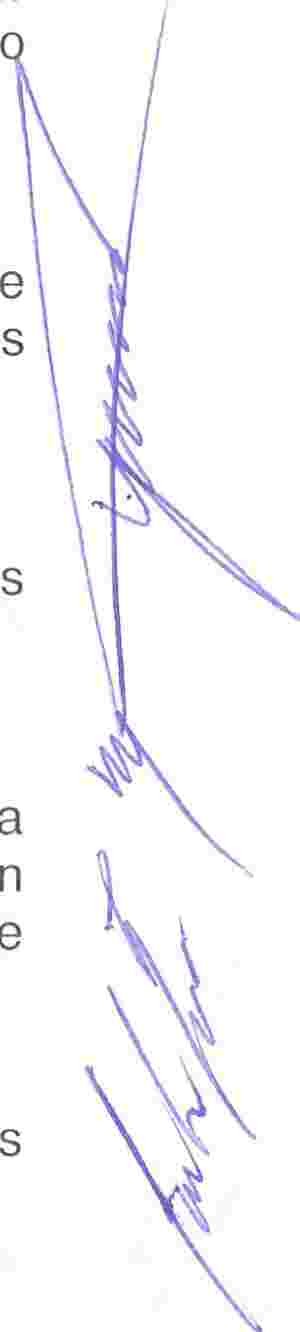 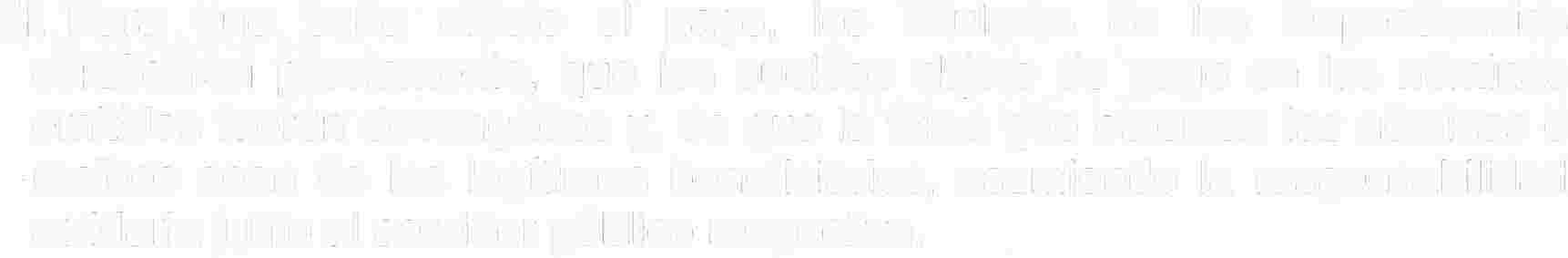 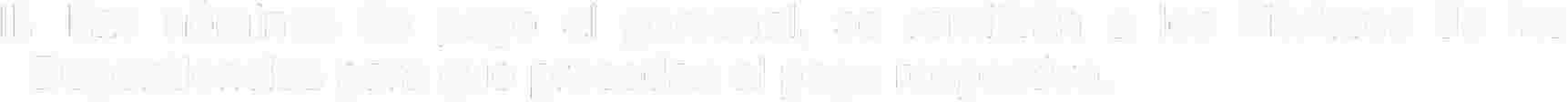 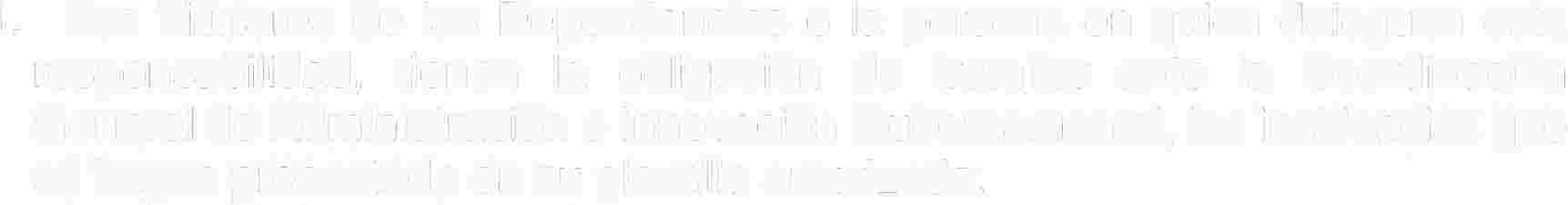 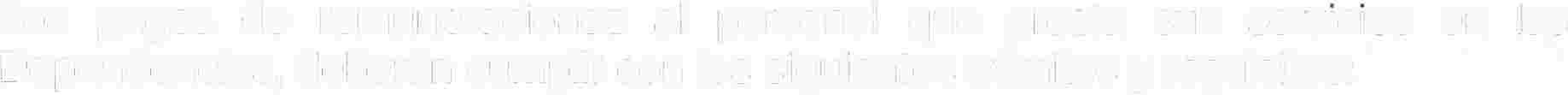 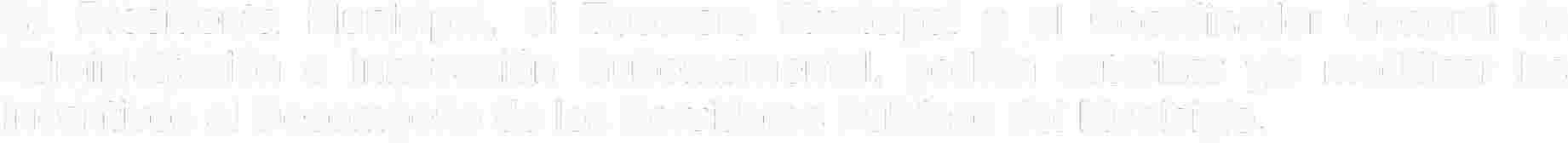 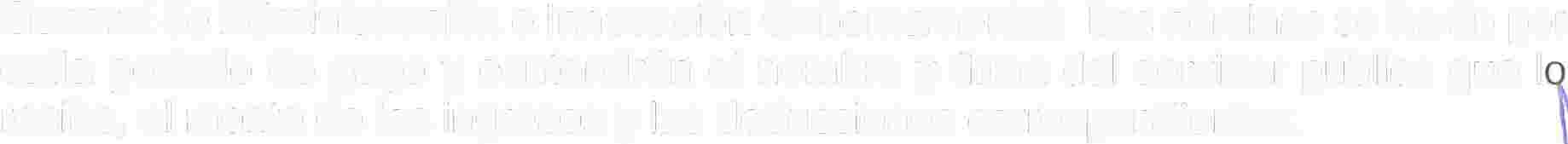 La Presidenta Municipal, el Tesorero Municipal y el Coordinador General de Administración  e Innovación Gubernamental, podrán autorizar y/o modificar los Incentivos al Desempeño de los Servidores Públicos del Municipio.Los  pagos  de   remuneraciones   al  personal   que  presta  sus  servrcios   en  lasDependencias,  deberán cumplir con los siguientes trámites y requisitos:1.    Los Titulares  de las Dependencias o la persona en quien  deleguen esta responsabilidad,  tienen   la  obligación   de  tramitar  ante  la  Coordinación General de Administración  e Innovación  Gubernamental, las incidencias que se hayan  presentado en su plantilla autorizada.11.   Las  nóminas  de  pago  al  personal,  se  remitirán  a  los  Titulares  de  lasDependencias para que procedan al pago respectivo.111.  Para  que   surta  efecto   el  pago,   los  Titulares   de  las   Dependencias certificaran  previamente,  que  los  sueldos  objeto  de pago en  las nóminas emitidas fueron devengados  y, de que la firma que ostentan las nóminas o recibos sean de los  legítimos  beneficiarios,  asumiendo  la  responsabilidad solidaria junto al servidor público respectivo.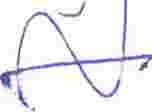 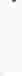 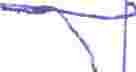 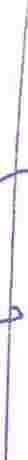 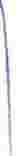 :   ...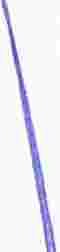 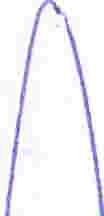 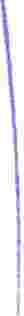 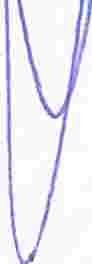 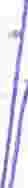 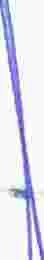 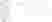 IV.  Los. servidores  públicos,  en  casos  especiales,  podrán  hacer  efectivo  el cobro   de  su  nómina   mediante   carta   poder   simple   autorizada   por  elCoordinador General de Administración e Innovación Gubernamental, misma            (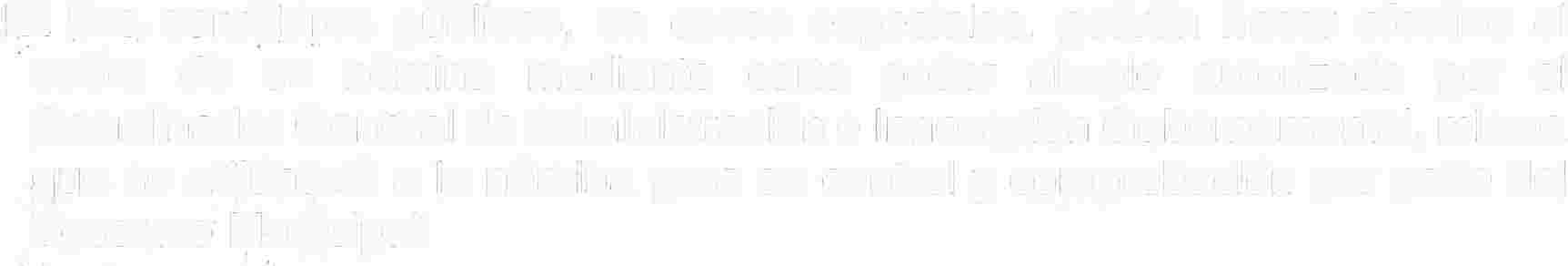 que  se adjuntará a la  nómina  para su control  y comprobación  por parte del.  Tesorero Murúcipal.Artículo 26.-Cuando alguna  Unidad  Presupuesta! utilice temporalmente  personal ajeno .a su Unidad, el sueldo del empleado  quedará a cargo de la oficina de qué depende permanentemente  y si percibe por su comisión alguna otra remuneración, se cubrirá con cargo a la dependencia que en forma temporal utilice sus servicios.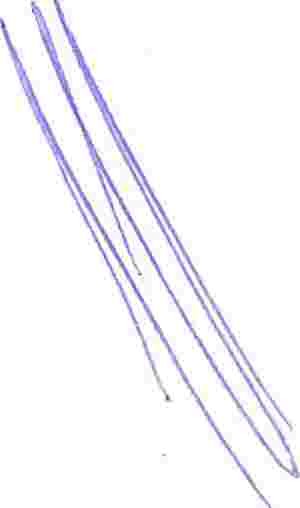 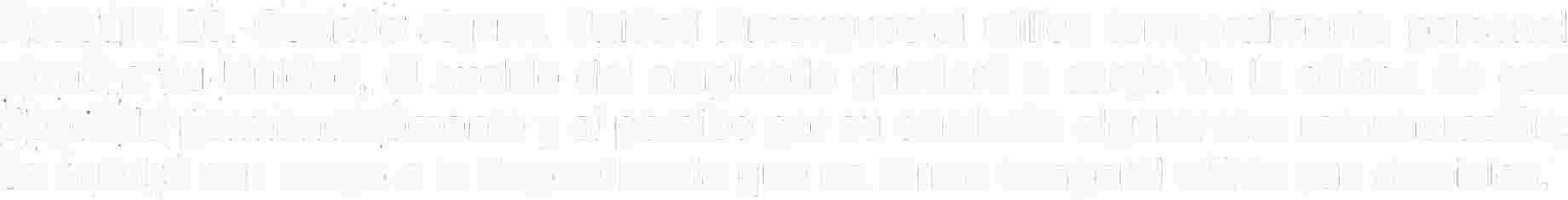 Artículo  27.-En los casos de Servicios Profesionales que se autoricen y contraten, las Dependencias  involucradas serán responsables del cumplimiento, objetivos y resultados de las actividades derivadas de dichos servicios.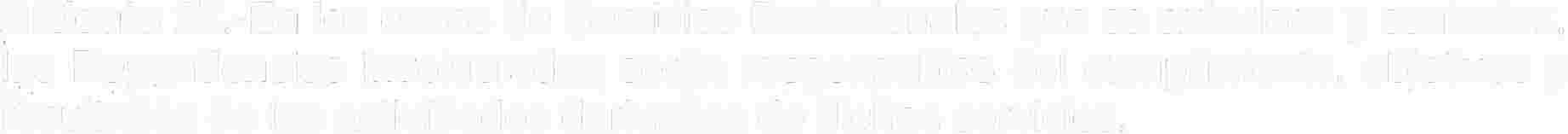 Artículo 28.-Para  los efectos  del  Presupuesto,  la Deuda Pública comprende  las obligaciones provenientes de adeudos contraídos dentro de las asignaciones presupuestales  autorizadas,  durante  el ejercicio  para el cual fueron fijadas y no satisfechas a la terminación del propio ejercicio, así como los reconocidos expresamente por el Ayuntamiento.·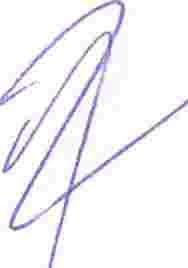 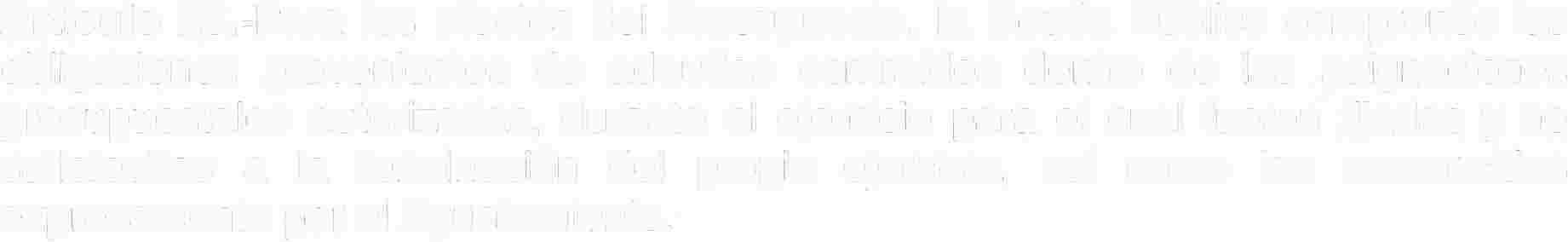 Artículo  29.-Las  obligaciones  por  compromisos  contraídos  durante  un  ejercicio fiscal, sin considerar a la Deuda Pública, que hayan sido autorizadas y devengadas en el mismo, pero que no fuesen saldadas durante dicho término,  se podrán pagar el siguiente ejercicio fiscal,  siempre y cuando reúnan  los requisitos siguientes: DICTAMEN 1529/2020/TC Presupuesto de Egresos del Municipio de San Pedro Tlaquepaque, Jalisco, para el ejercicio fiscal 2021 incluyendo el Programa Presupuestario  2021 conformado   por los  Programas  Operativos Anuales (POA"S  2021)  y por el Sistema  de Indicadores  para  el Desempeño  Municipal  (SID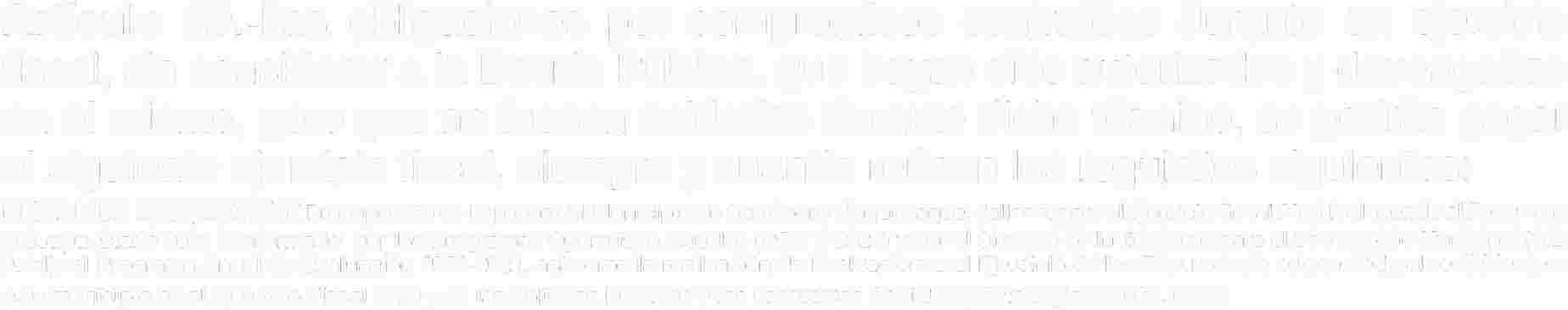 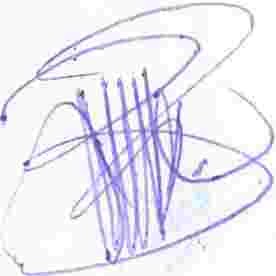 2021 );  el  Programa  Anual de  Evaluación  2020-2021,  así como  la  realización  de  Evaluaciones  al Ejercicio  de los  Recursos  de origen  Federal recibidos  poreste  municipio en el Ejercicio  Fiscal  2020 y de las  Politicas  Públicas y los  Programas  Sociales  y Estratégicos 2020.  MEGG...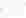 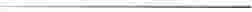 .LV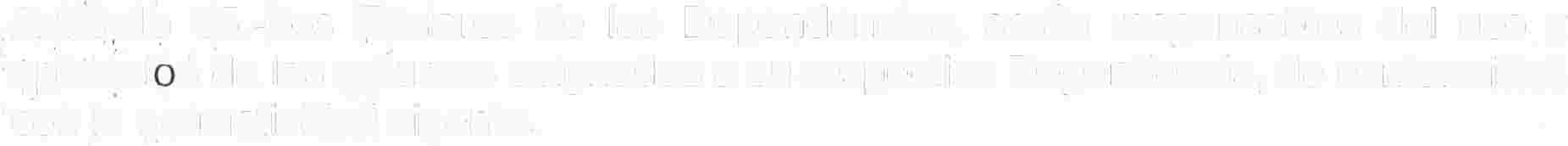 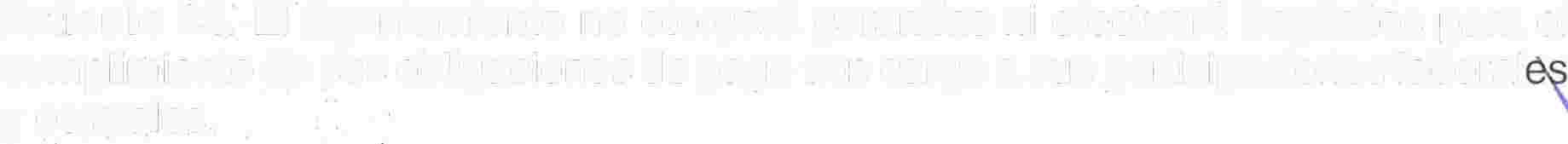 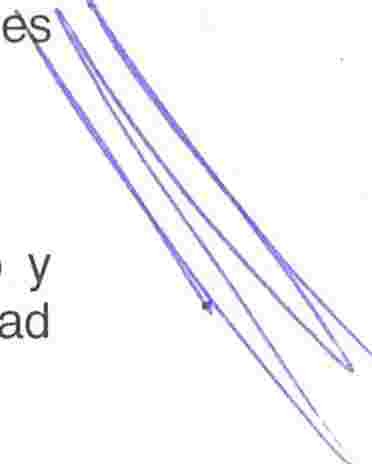 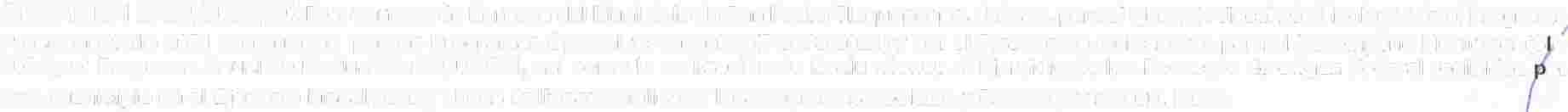 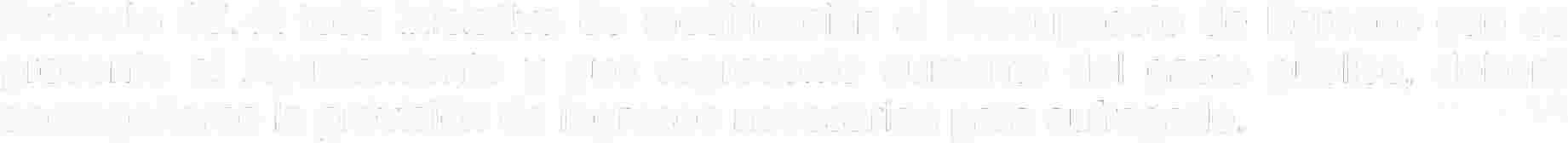 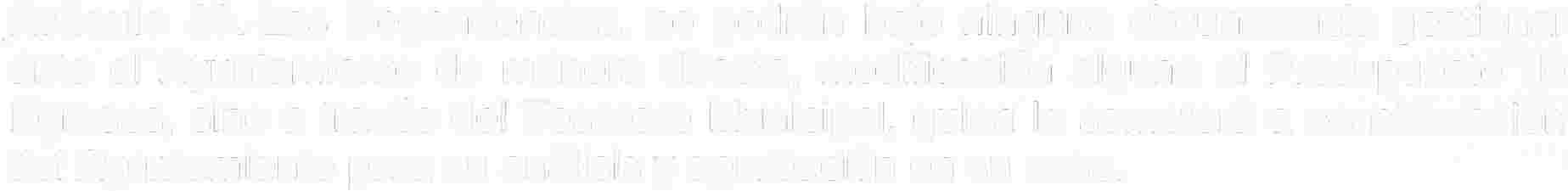 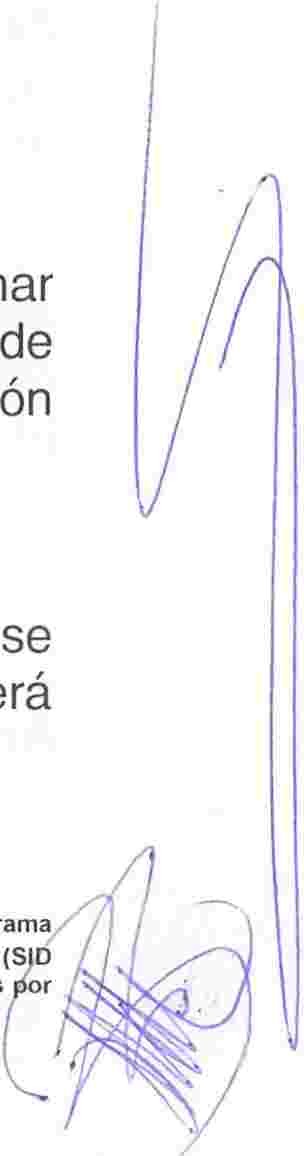 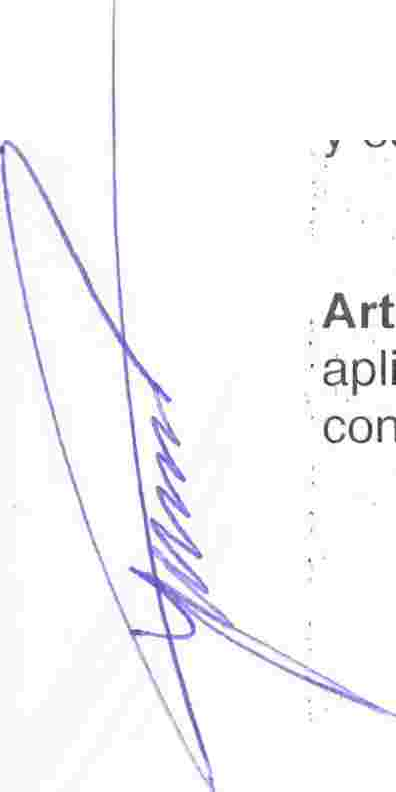 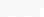 1.- Que se encuentren validados  por el área responsable  del gasto, evaluando la  disponibilidad  presupuesta!  y  financiera  y  se  encuentren  dentro  del inventario de documentos pendientes de pago en la Tesorería  Municipal  los documentos que  justifiquen  que  se formalizó   la obligación  del  pago  en  la fecha  de  adquisición  de  los  compromisos,  de  acuerdo   a  la  normatividad aplicable.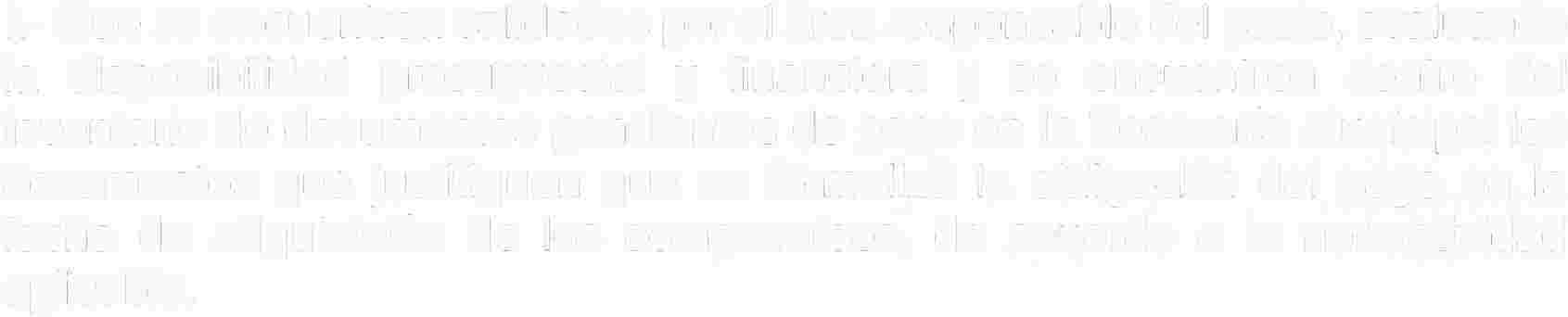 Artículo  30.-Las  obligaciones contraídas fuera de las asignaciones presupuestales, requieren  el  reconocimiento  expreso   del  Ayuntamiento,  en  el  que  se  fijen  los términos  del pago y la aplicación  correspondiente del gasto.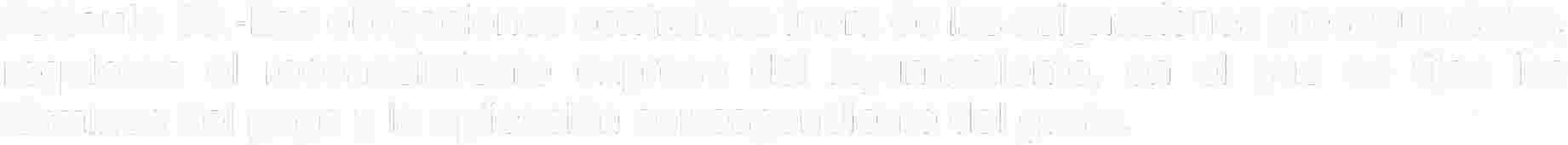 Artículo   31.-Con  aquellos  compromisos  contraídos en  el ejercicio  fiscal  del  año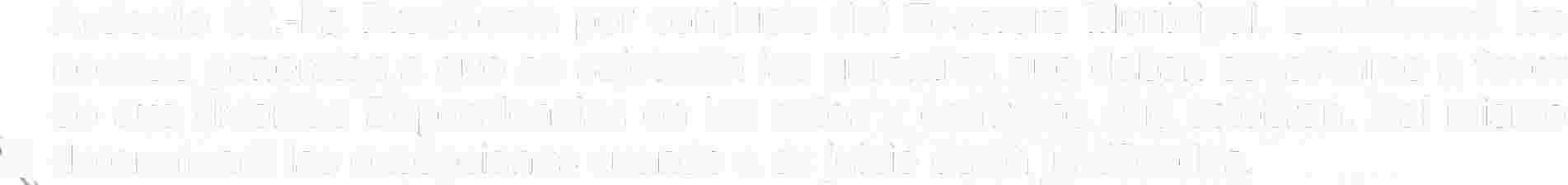 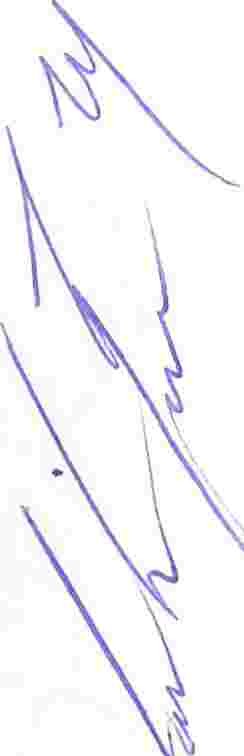 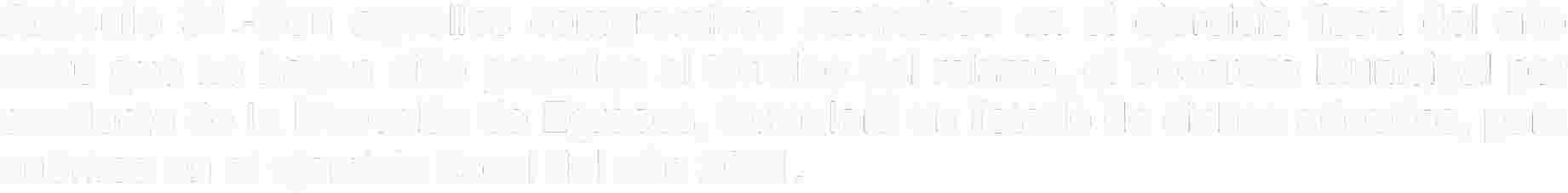 2020  que no hayan  sido pagados  al término  del mismo,  el Tesorero  Municipal  por conducto  de la Dirección  de Egresos, formulará  un listado de dichos adeudos,  para cubrirse  en el ejercicio  fiscal del año 2021.Artículo   32.-La  Presidenta por conducto  del Tesorero  Municipal,  establecerá las normas  generales  a que se sujetarán  las  garantías que deban  constituirse  a favor de  sus diversas  Dependencias  en los  actos  y contratos  que celebren.  Así  mismo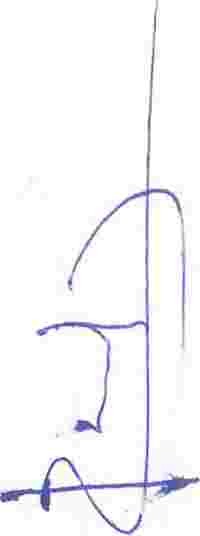 �  determinará las excepciones cuando  a su juicio  estén justificadas.Artículo  33.-La Tesorería  Municipal,  será la beneficiaria de todas  las garantías que se otorguen a favor del Municipio.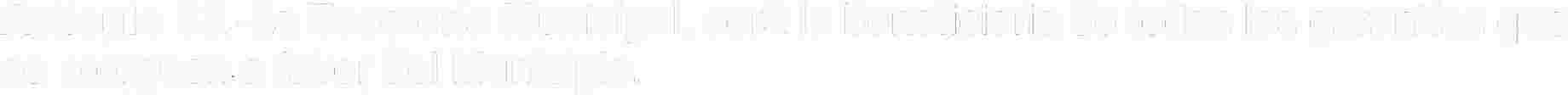 Artículo  34.-EI Ayuntamiento no otorgará  garantías ni efectuará depósitos  para el cumplimiento de sus obligaciones de pago con cargo a sus participaciones federaly estatales ..   Artículo  35.-Los  Titulares   de  las  Dependencias,  serán  responsables  del  uso  y·. aplicación de los recursos asignados  a su respectiva  Dependencia, de conformidad·      con la normatividad vigente.CAPITULO IV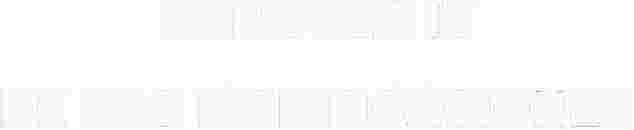 DE LAS MODIFICACIONES_Artículo  36.-Las  Dependencias,  no  podrán  bajo  ninguna circunstancia gestionar ante el Ayuntamiento de  manera  directa,  modificación  alguna  al Presupuesto de Egresos,  sino a través  del Tesorero  Municipal,  quien  lo  someterá  a consideración del Ayuntamiento para su análisis  y aprobación  en su caso.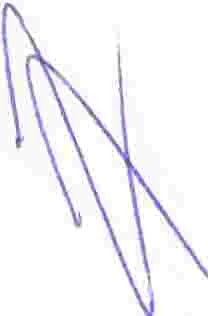 Artículo  37.-A  toda  iniciativa de  modificación al Presupuesto de  Egresos  que se presente al Ayuntamiento y que represente aumento del gasto público, deberá acompañarse la previsión  de ingresos necesarios para sufragarlo.DICTAMEN  1529/2020/TC Presupuesto de Egresos del Municipio de San Pedro Tlaquepaque, Jalisco, para el ejercicio fiscal 2021 incluyendo el ProgramaPresupuestario  2021 conformado   por los  Programas  Operativos Anuales  (POA ·s  2021)  y por el Sistema  de Indicadores  para el Desempeño Municipal  (S  O2021 );  el Programa  Anual  de Evaluación  2020-2021,  así como  la  realización  de Evaluaciones  al Ejercicio  de los  Recursos  de origen  Federal  recibidos    areste  municipio en el Ejercicio  Fiscal 2020 y de las  Políticas  Públicas  y los  Programas  Sociales  y Estratégicos 2020.  MEGG...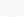 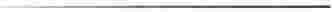 Artículo  38.-Cuando  las  asignaciones  fijadas  en  el  Presupuesto  de  Egresos resulten insuficientes para el cumplimiento de las funciones de las Unidades Presupuestales, se solicitará al Tesorero Municipal que se analice la factibilidad de proponer al Ayuntamiento la formulación de iniciativas de reformas al presupuesto, observando  lo dispuesto en los dos preceptos anteriores.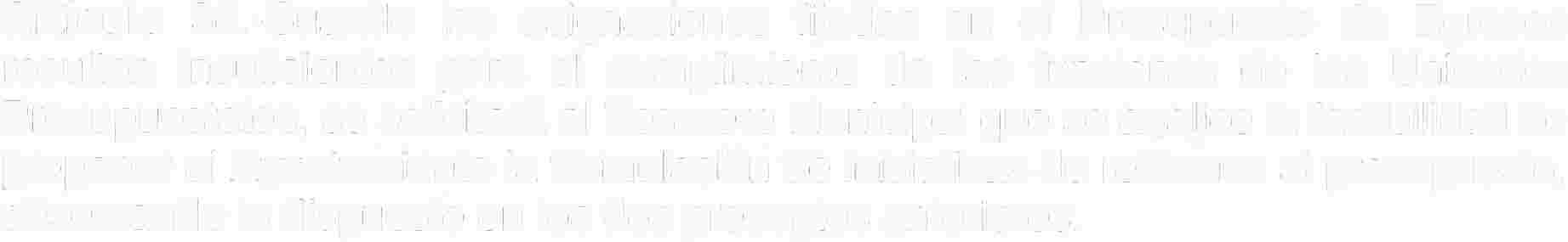 Artículo  39.-  La Presidenta  Municipal,  cuidará  en todo tiempo  por conducto  del Tesorero Municipal, que la aplicación de los recursos del presupuesto cumpla de la manera más eficaz posible con el desarrollo de la programación oficial,  evitando su uso  inadecuado o deficiente.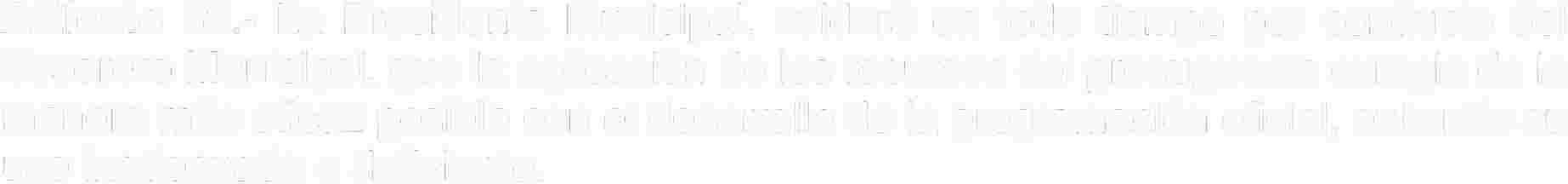 Artículo 40.-EI Ayuntamiento podrá autorizar las transferencias e incrementos financieros que se justifiquen,  previa comprobación de la disponibilidad de saldos y de acuerdo con los compromisos  registrados por parte de la Tesorería Municipal.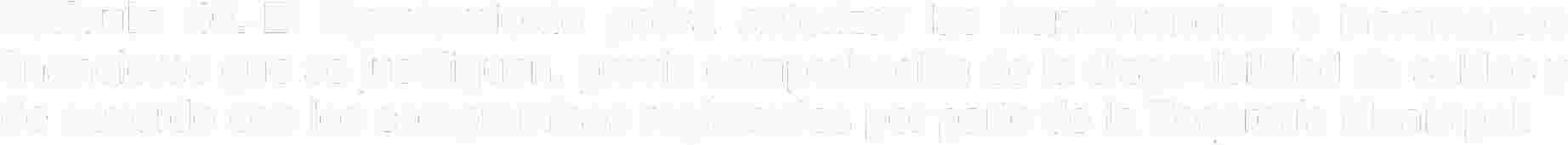 Artículo 41.-En caso de situación de emergencia por siniestro o desastre quepoen peligro a la población, sus bienes,  los servicios públicos,  la planta productiva    el medio ambiente,  la Presidenta  Municipal tendrá facultad para realizar de inmedia o las  gestiones,  modificaciones  y ajustes  al gasto  público  que justificadamente ameriten a través de las siguientes prevenciones:Ordenar  al Tesorero  Municipal  la  utilización  de  la  partida  presupuesta! autorizada que permita poner en marcha los programas y proyectos pertinentes.·11..Girar instrucciones,  por conducto  del Tesorero  Municipal,  a las Dependencias  Municipales para que integre  la partida del gasto  necesario y suficiente para su ejercicio.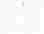 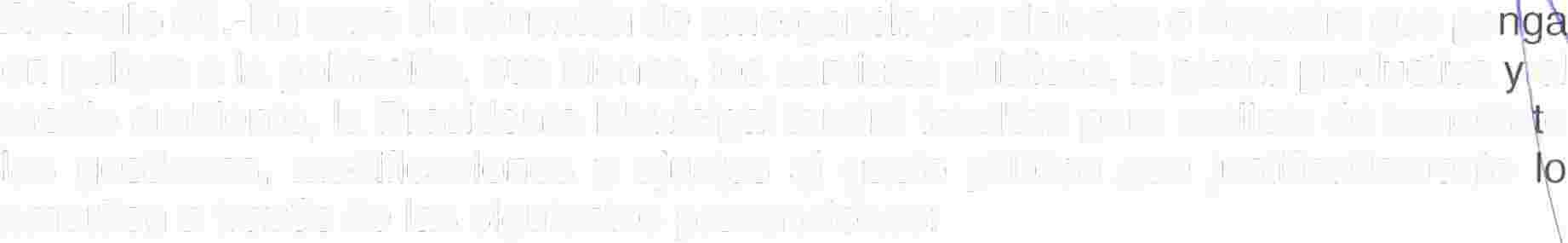 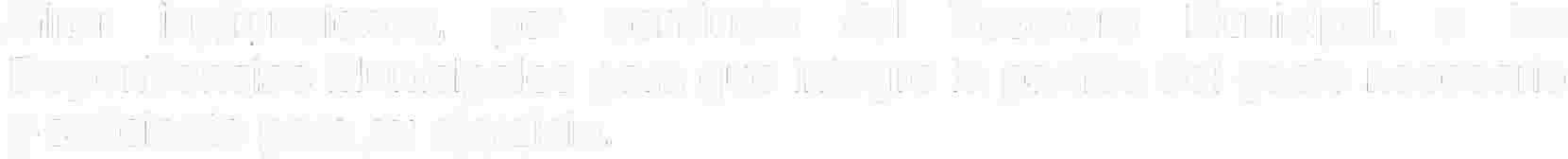 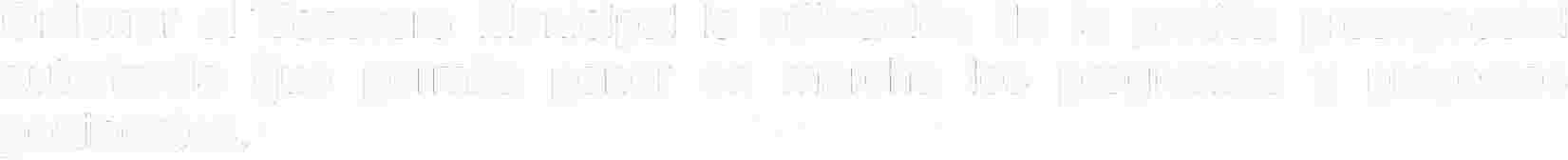 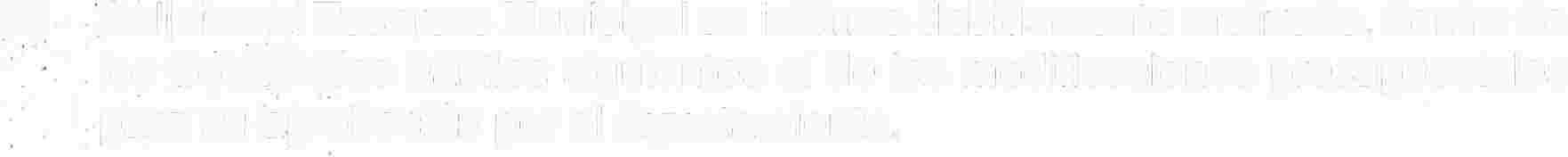 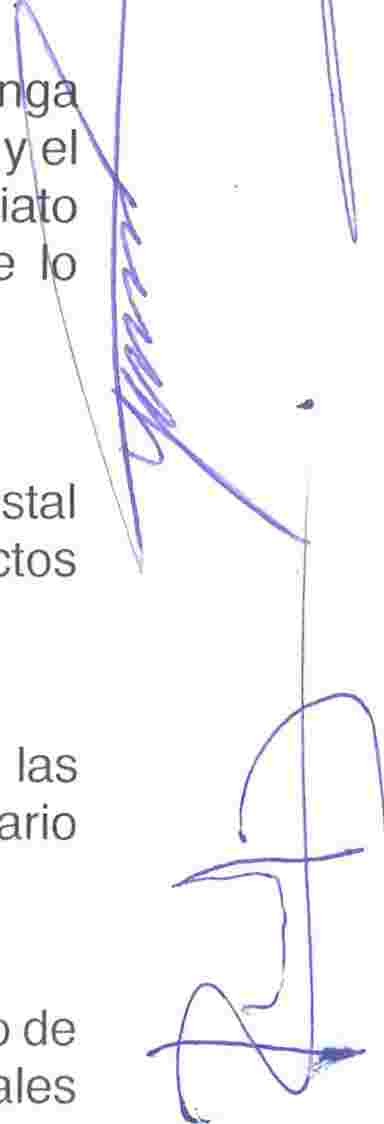 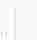 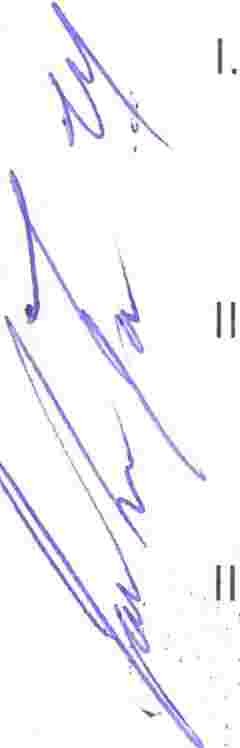 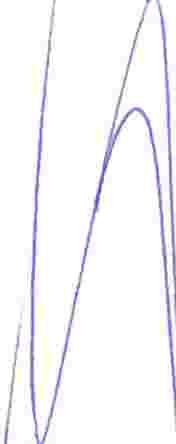 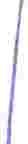 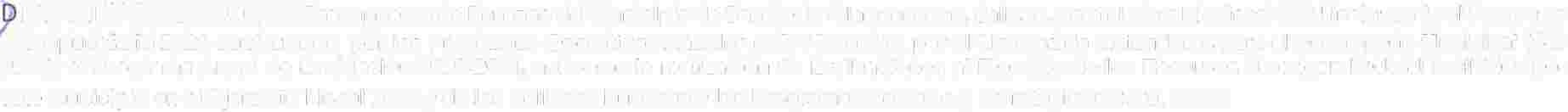 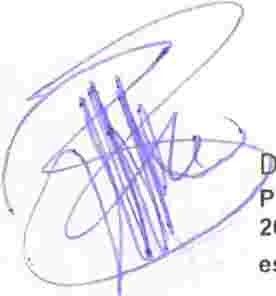 IIL     Solicitara! Tesorero Municipal un informe debidamente motivado, dentro de los treinta días hábiles  siguientes al de las  modificaciones  presupuestales•        para su aprobación por el Ayuntamiento.Artículo 42.-Para los efectos del artículo anterior,  las Dependencias podrán solicitar al Tesorero  Municipal,  el registro  oficial  de las  transferencias  entre  partidas  que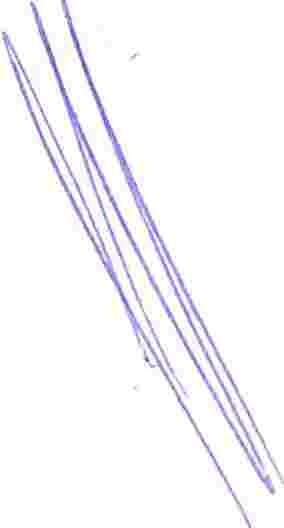 :resultaron afectadas con las modificaciones  señaladas.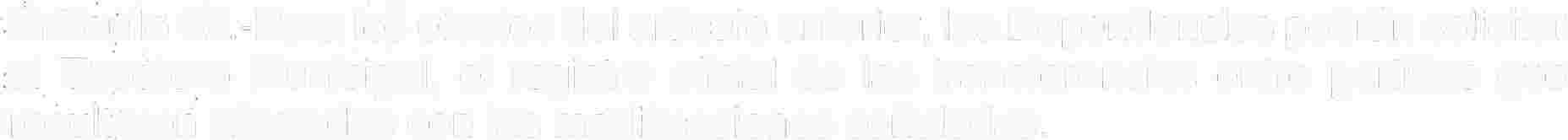 CAPITULO  V DISPOSICIONES  DE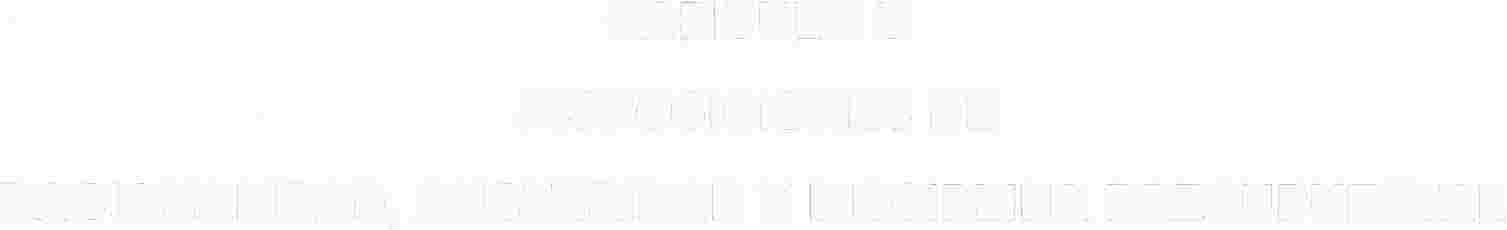 RACIONALIDAD, AUSTERIDAD Y DISCIPLINA  PRESUPUESTALArtículo  43.-Los  responsables  de la  administración  de  las  Dependencias,  en el ámbito de sus respectivas competencias,  deberán: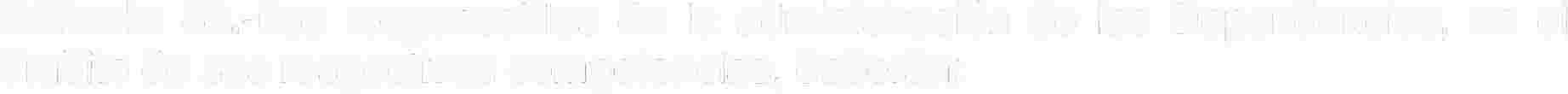 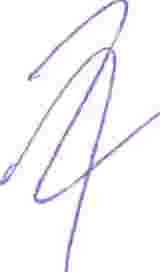 1.    Vigilar que las  erogaciones  correspondientes a gasto  corriente y gasto de capital se apeguen al presupuesto aprobado.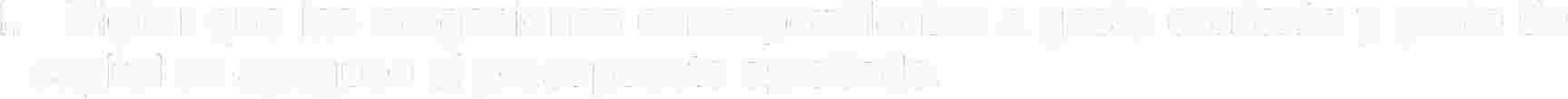 ICTAM EN 1529/2020/TC Presupuesto de Egresos del Municipio de San Pedro  Tlaquepaque, Jalisco, para el ejercicio fiscal 2021 incluyendo el ProgramaPresupuestario  2021 conformado   por los  Programas  Operativos  Anuales (POA "S  2021)  y por el Sistema  de Indicadores  para el Desempeño  Municipal  (SID2021 );  el  Programa  Anual de  Evaluación  2020-2021,  así  como  la  realización  de  Evaluaciones  al  Ejercicio  de los  Recursos  de origen Federal  recibidos por este  municipio  en el Ejercicio  Fiscal  2020 y de las  Políticas  Públicas  y los  Programas  Sociales  y Estratégicos 2020.  MEGG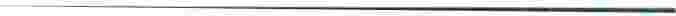 11.  Vigilar  que  se  cumplan  las  disposiciones  en  materia  de  racionalidad, austeridad y disciplina presupuestaria, que emitan la Tesorería Municipal y la Contraloría Ciudadana en el ámbito de sus respectivas competencias, en las que   se   establecerán    las   medidas   necesarias   para   racionalizar   las erogaciones correspondientes  a los siguientes conceptos de gasto: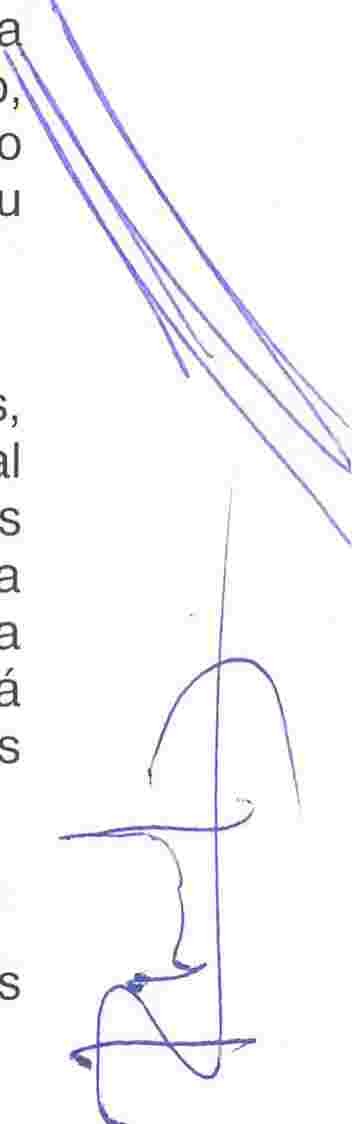 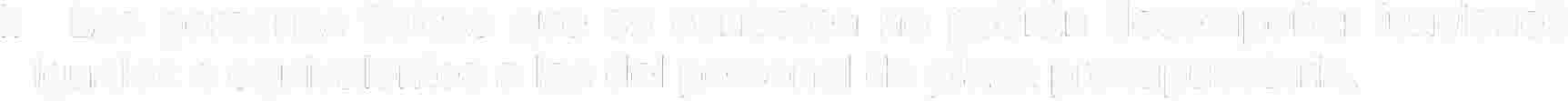 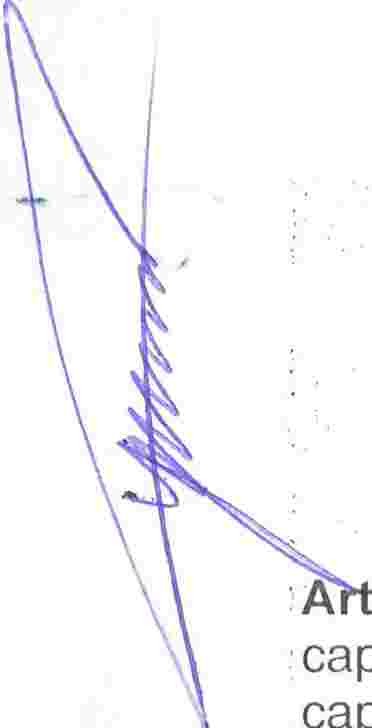 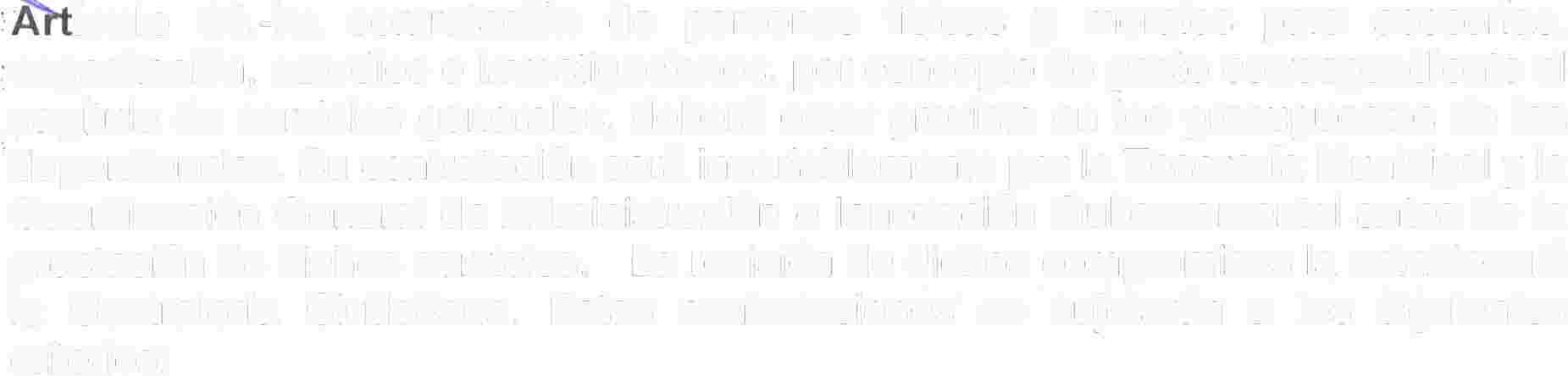 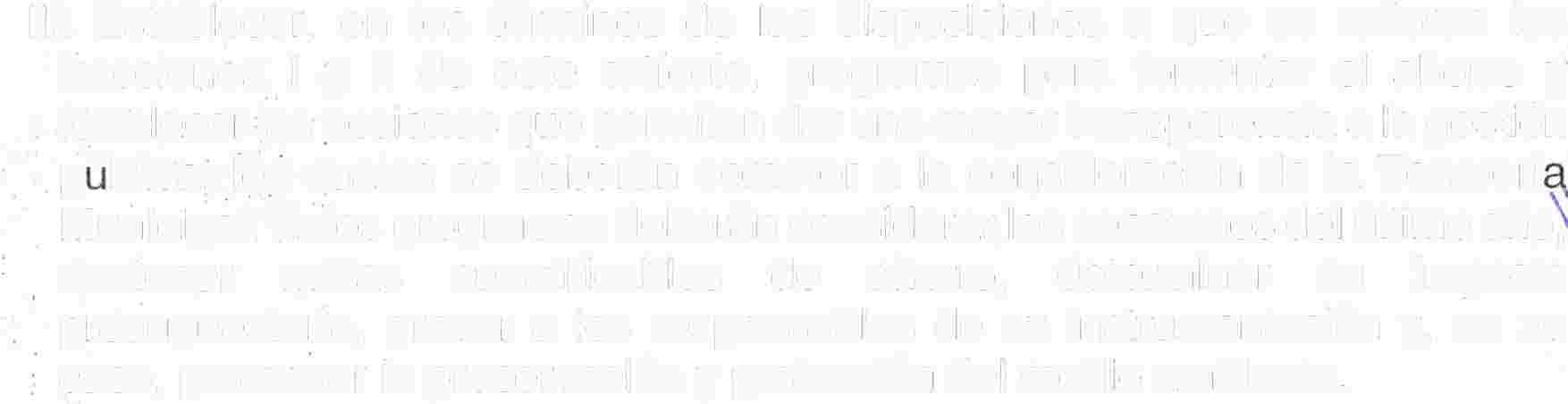 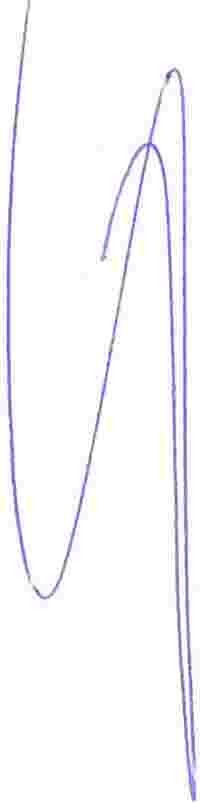 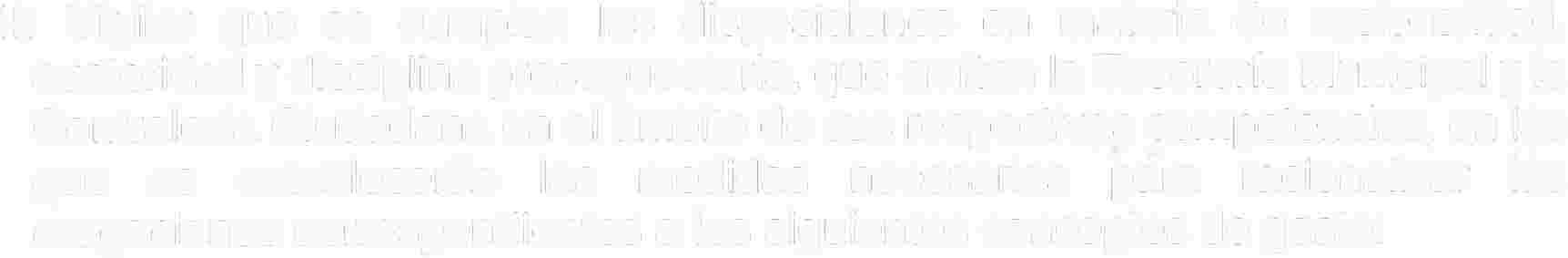 a.   Materiales,  Papelería y útiles de administración. b.   Productos alimenticios.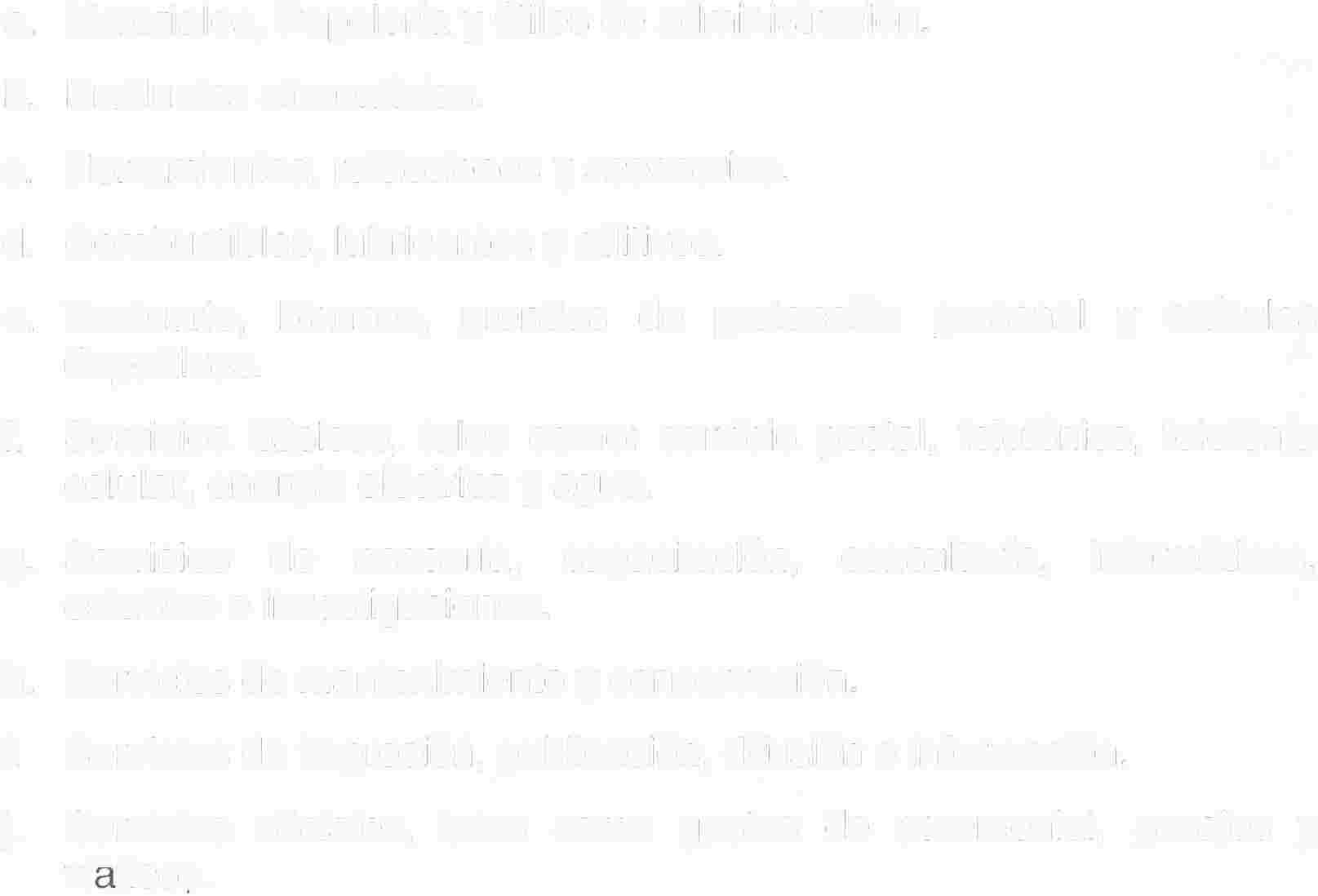 c.    Herramientas,  refacciones y accesorios. d.   Combustibles,  lubricantes y aditivos.e.   Vestuario,   blancos,   prendas   de   protección   personal   y  artículos deportivos.f.    Servicios  básicos,  tales  como:  servicio  postal,  telefónico,  telefonía celular,  energía eléctrica y agua.g.   Servicios    de    asesoría,    capacitación,    consultoría,    informáticos, estudios e investigaciones.h.   Servicios de mantenimiento y conservación.i.      Servicios de impresión,  publicación, difusión e información.j.    Servicios  oficiales,   tales  como  gastos   de  ceremonial,   pasajes  yviáticos.Las disposiciones a que se refiere esta fracción no serán aplicables cuando ello repercuta en una mayor generación de ingresos por parte de las dependencias.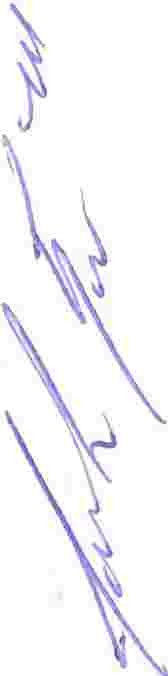 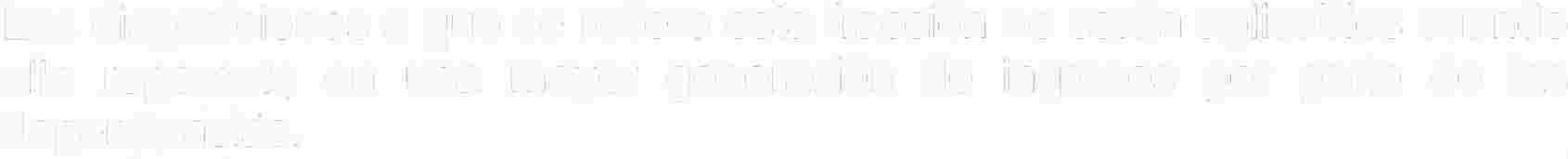 111.  Establecer,  en  los  términos  de  las  disposiciones  a que  se  refieren  !as fracciones   1             ·Y  II   de  este  artículo,   programas  para  fomentar  el  ahorro  y•       fortalecer las acciones que permitan dar una mayor transparencia a la gestión·             .     pública; los cuales se deberán  someter a la  consideración  de la  Tesorerí Municipal. Estos programas deberán considerar los consumos del último año, contener    metas    cuantificables    de    ahorro,    determinar    su    impacto··  ·          presupuestario,  prever a los  responsables  de su instrumentación  y,  en sucaso, promover la preservación y protección del medio ambiente.ículo   44.-La  contratación   de  personas  físicas  y  morales  para  asesorías, capacitación, estudios e investigaciones,  por concepto de gasto correspondiente al.     capítulo de servicios generales, deberá estar previsto en los presupuestos de las dependencias. Su contratación será invariablemente por la Tesorería Municipal y la Coordinación  General de Administración  e Innovación Gubernamental  antes de la prestación de dichos servicios.    La revisión  de dichos compromisos la establecerá la  Contraloría  Ciudadana.  Estas  contrataciones  se  sujetarán  a  los  siguientes criterios: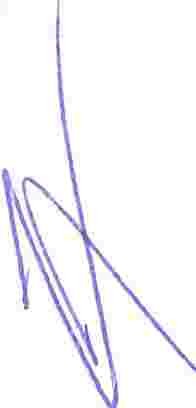 l.		Las personas físicas  que se contraten  no  podrán desempeñar funciones iguales o equivalentes a las del personal de plaza presupuestaria.11.    Deberán especificarse los servicios profesionales.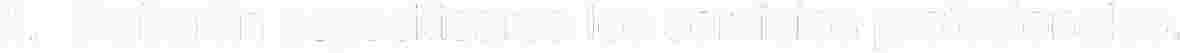 DICTAMEN 15 29/2020/TC Presupuesto de Egresos del Municipio de San Pedro Tlaquepaque, Jalisco, para el ejercicio fiscal 2021 incluyendo el ProgramaPresupuestario  2021 conformado   por los  Programas  Operativos Anuales  (POA'S  2021)  y por el Sistema  de Indicadores  para el Desempeño  Municipal  (SID2021 );  el Programa  Anual  de Evaluación  2020-2021,  así como  la  realización  de Evaluaciones  al Ejercicio  de los  Recursos  de origen  Federal  recibidos  poreste  municipio  en el Ejercicio  Fiscal  2020 y de las  Politicas  Públicas  y los  Programas  Sociales  y Estratégicos  2020.  MEGG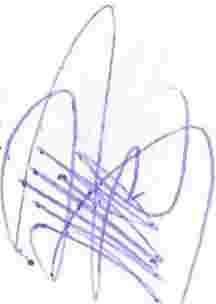 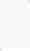 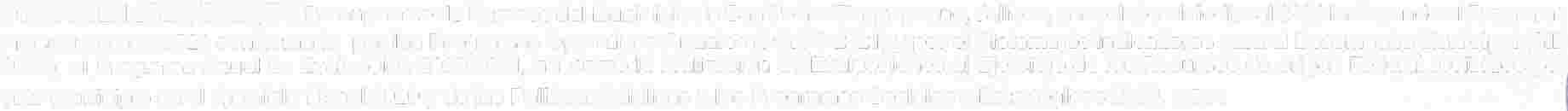 J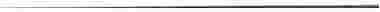 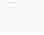 111.  Las contrataciones deberán cumplir con las disposiciones aplicables.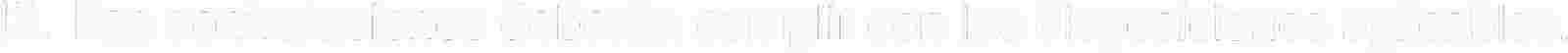 CAPITULO VI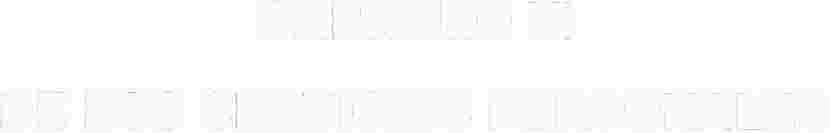 DE LOS SERVICIOS PERSONALESI  .Artículo 45.-Las Dependencias, al realizar los pagos por concepto de remuneraciones,  prestaciones  laborales, aportaciones  a seguridad social y demás erogaciones  relacionadas con servicios personales,  deberán:l.		Apegarse estrictamente a los criterios de la política de servicios personales que  establece  la  Presidenta  Municipal  por  conducto  de  la  Coordinación General de Administración  e Innovación Gubernamental y la Tesorería Municipal.11.   Cubrir los  pagos en los términos autorizados  por la Tesorería Municipal  y la Coordinación  General de Administración  e Innovación Gubernamental.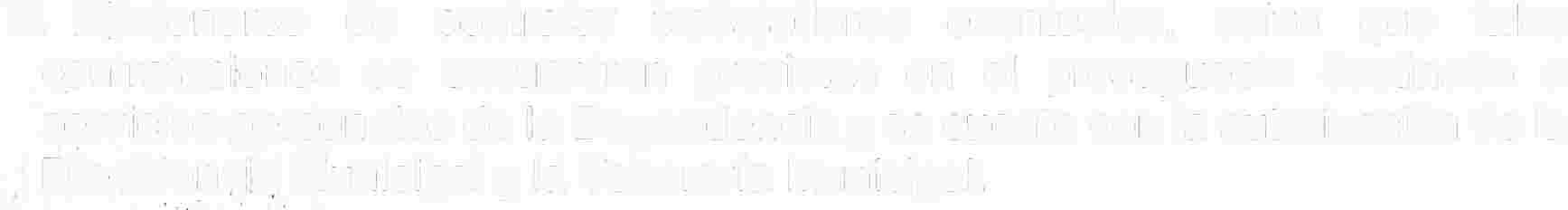 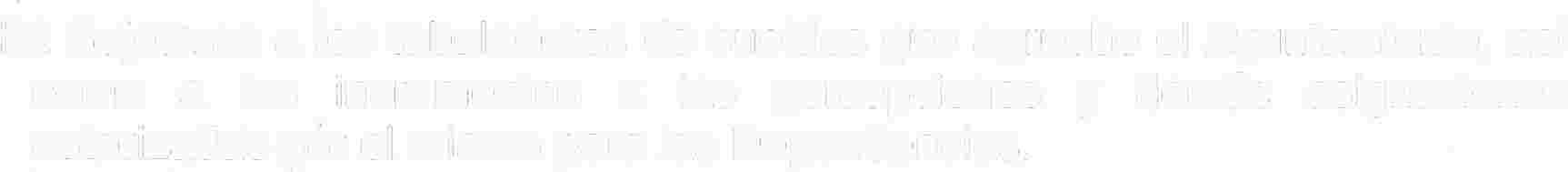 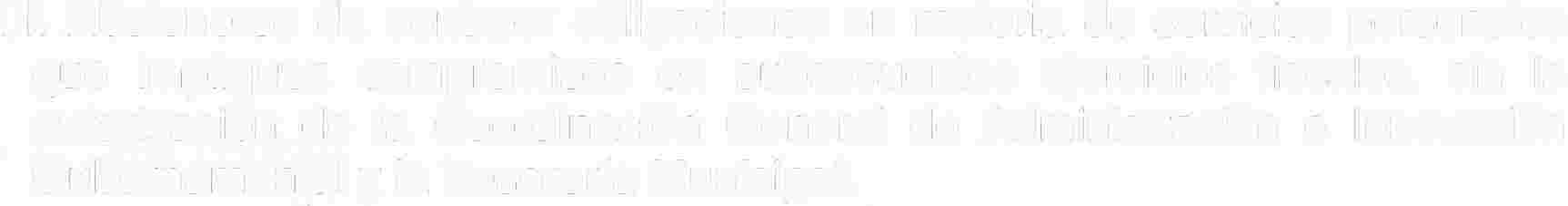 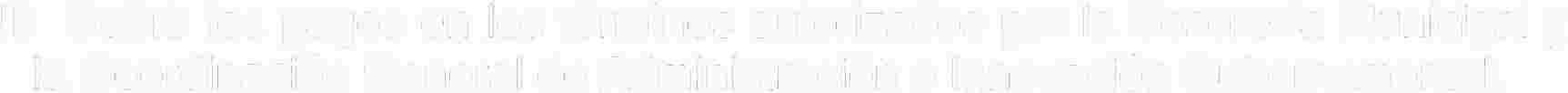 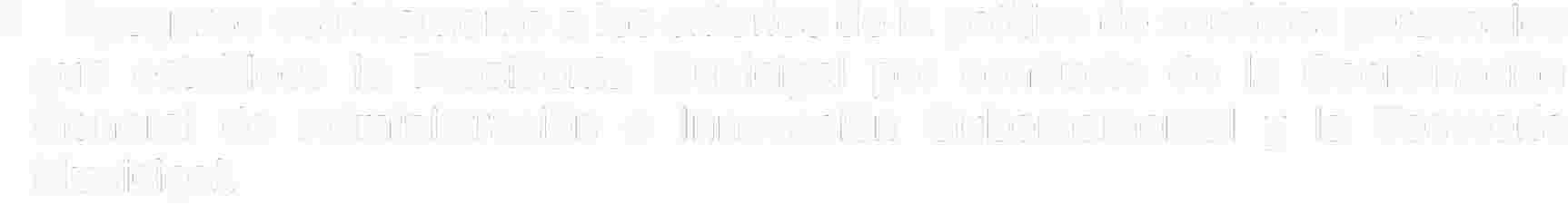 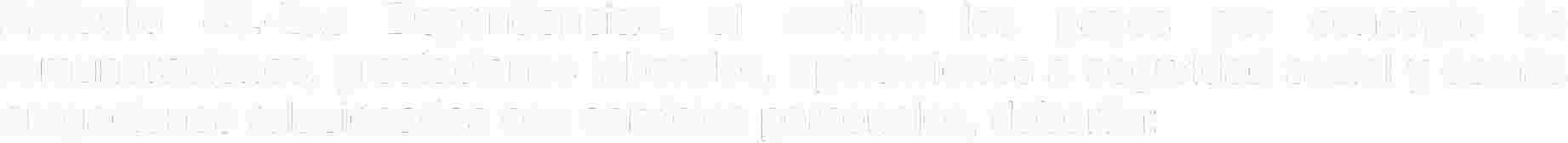 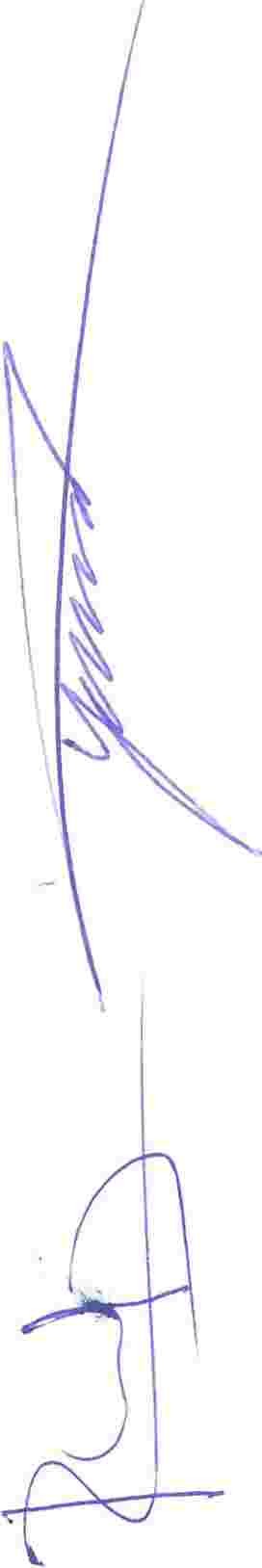 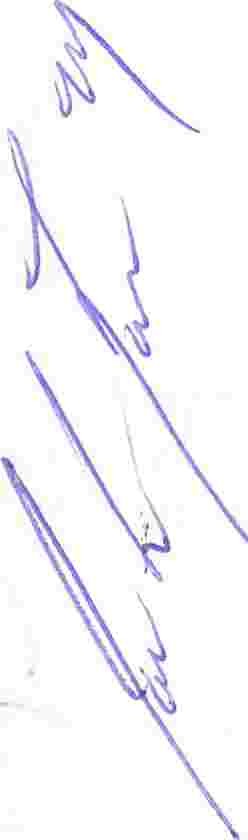 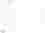 111.  Abstenerse  de contraer  obligaciones  en materia de  servicios  personales que impliquen compromisos en subsecuentes ejercicios fiscales, sin la autorización de la Coordinación General de Administración e Innovación Gubernamental y la Tesorería Municipal.IV. Sujetarse a 'los tabuladores  de sueldos que apruebe el Ayuntamiento, así como   a  los   incrementos   a   las   percepciones   y  demás   asignaciones autorizadas por el mismo para las  Dependencias.V. Abstenerse   de  contratar  trabajadores  eventuales,  salvo  que tales contrataciones  se  encuentren  previstas  en  el  presupuesto  destinado  a servicios personales de la Dependencia y se cuente con la autorización de la.           :    Presidencia Municipal y la Tesorería Municipal.CAPITULO VII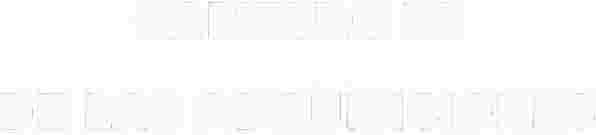 DE LAS ADQUISICIONES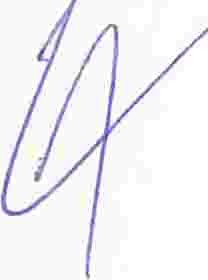 Artículo  46.-Las  adquisiciones,  servicios  generales,  contratación  de servicios  y arrendamientos,  se  desarrollarán  acorde  con  las  condiciones  pactadas  en  los contratos  que para tal efecto se celebren y serán objeto de escrupuloso cuidado y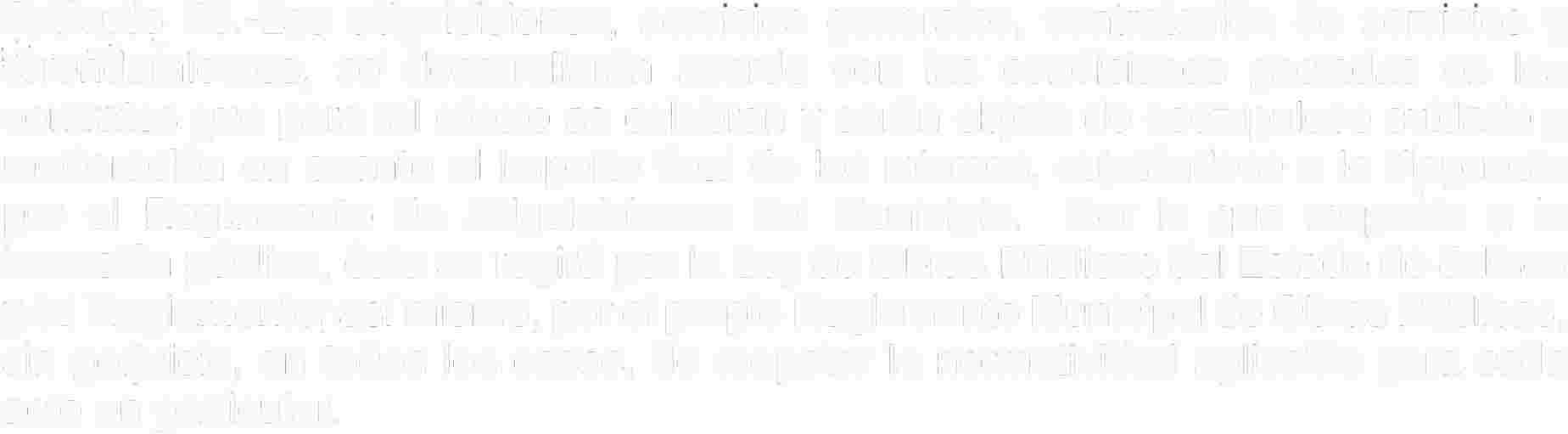 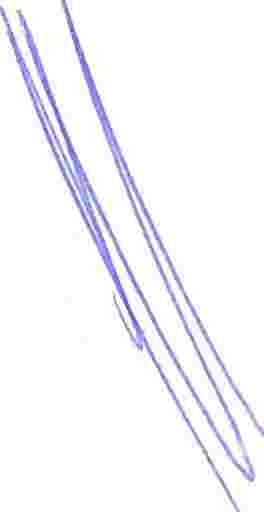 moderación  en cuanto  al importe  final  de los  mismos, sujetándose a lo  dispuesto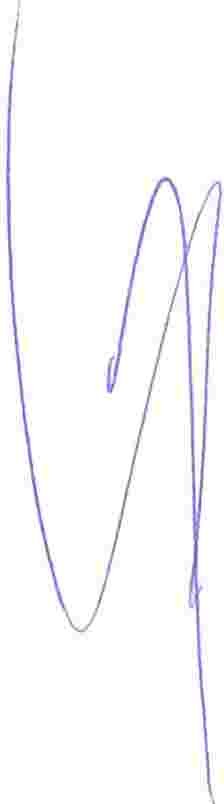 \por  el  Reglamento  de  Adquisiciones   del  Municipio.     Por  lo  que  respecta  a  lainversión  pública,  ésta se regirá por la Ley de Obras Públicas del Estado de Jalisco y su Reglamento; así mismo, por el propio Reglamento Municipal de Obras Públicas, sin perjuicio,  en todos  los  casos,  de respetar  la  normatividad  aplicable para cada acto en particular.Artículo 47.-Las requisiciones de bienes y contratación  de servicios,  que formulen las  Dependencias  municipales, se sujetarán a: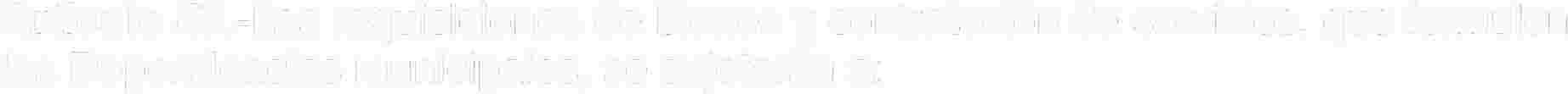 �ll.\\,',---,,....!DICTAMEN 1529/2020/TC Presupuesto de Egresos del Municipio de San Pedro Tlaquepaque, Jalisco, para el ejercicio fiscal 2021 incluyendo el Programaresupuestario  2021 conformado   por los  Programas  Operativos Anuales  (POA ·s  2021)  y por el Sistema de Indicadores  para el Desempeño  Municipal  (SID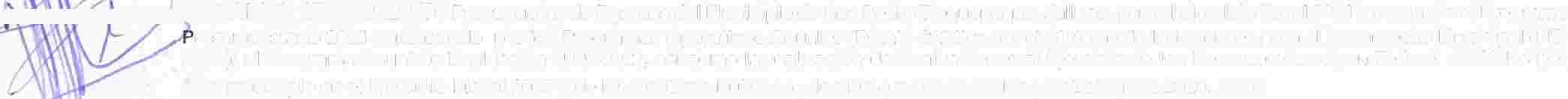 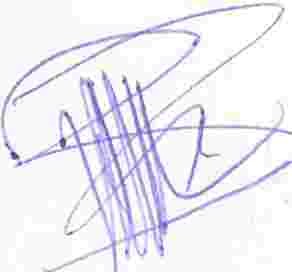 2021 );  el Programa  Anual  de Evaluación  2020-2021,  así como  la  realización   de Evaluaciones al Ejercicio  de los  Recursos  de origen  Federal  recibidos  por este  municipio  en el Ejercicio  Fiscal 2020 y de las  Politicas Públicas  y los  Programas  Sociales  y Estratégicos  2020.  MEGG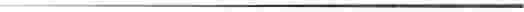 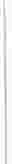 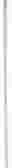 1.    Las previsiones de consumo  estimadas,  como parte de los programas y proyectos incluidos en el Presupuesto de Egresos.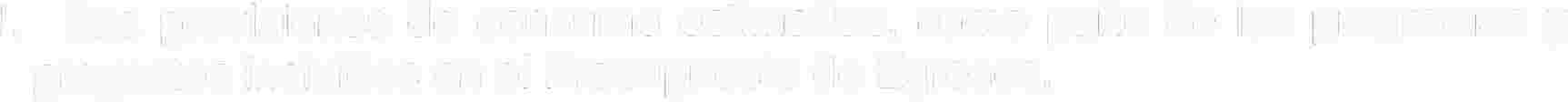 11.   Las   necesidades    prioritarias    para   el   buen   funcionamiento    de   sus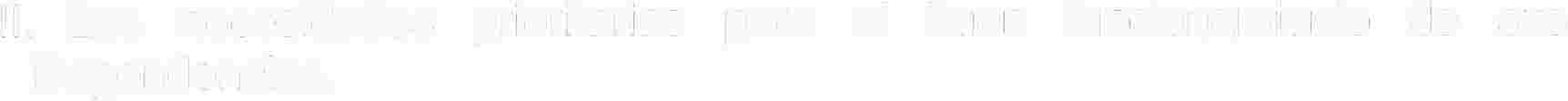 Dependencias.Artículo  48.-Las  adquisiciones  de  bienes  o  servicios,   podrán  ser  Ordinarias  o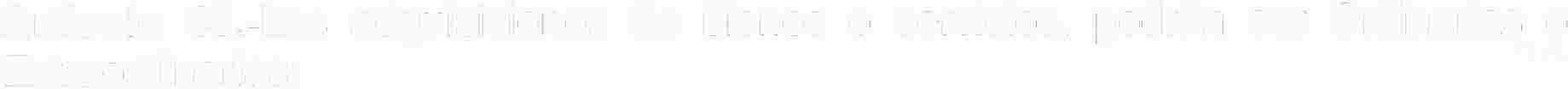 Extraordinarias:l.		Ordinarias.-  las  que  en forma  regular  y periódica,  son previstas  por  las diversas Dependencias para la aplicación de sus programas.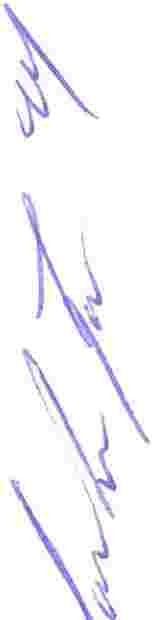 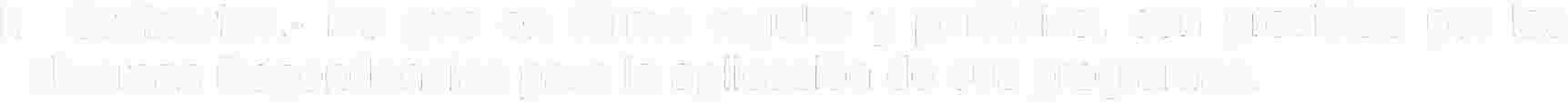 11.  Extraordinarias.- aquellas que estando comprendidas en los programas preestablecidos, necesiten ser autorizadas fuera del calendario aprobado, e incluso  que   no   estén   contempladas,   cuando   se  trate   de   Proyectos Estratégicos o de necesidades urgentes.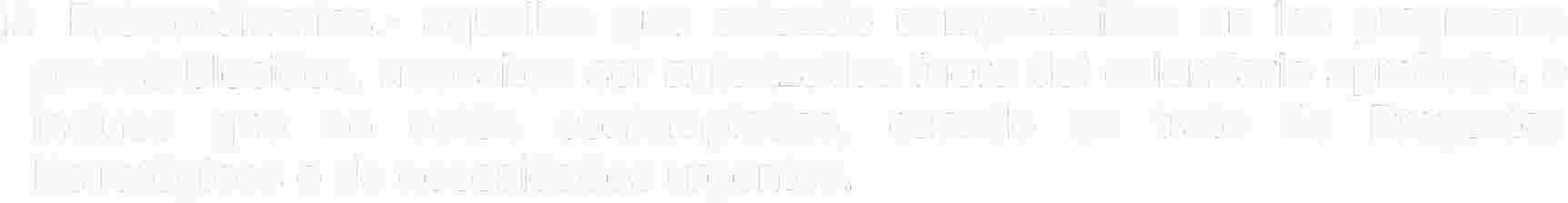 Artículo  49.-Los montos de las adquisiciones ordinarias y extraordinarias de bienes o servicios,  se sujetarán a la autorización de los siguientes funcionarios: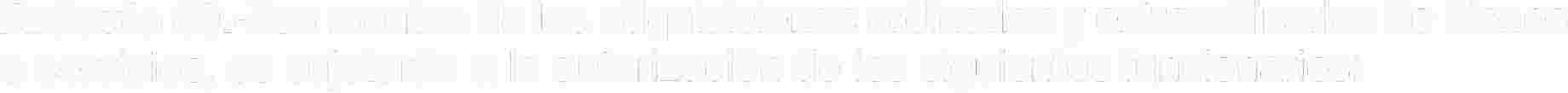 1.    Los  titulares  de  las  dependencias   estarán  autorizados  para  realizar adquisición de bienes o contratación de servicios directamente,  hasta por la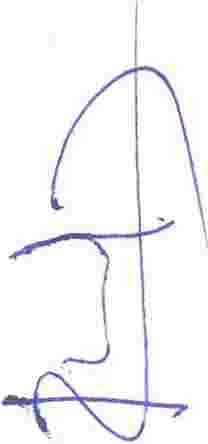 cantidad   de ,$25,000.00   (Veinticinco   mil  pesos   00/100   M.N.),  antes   de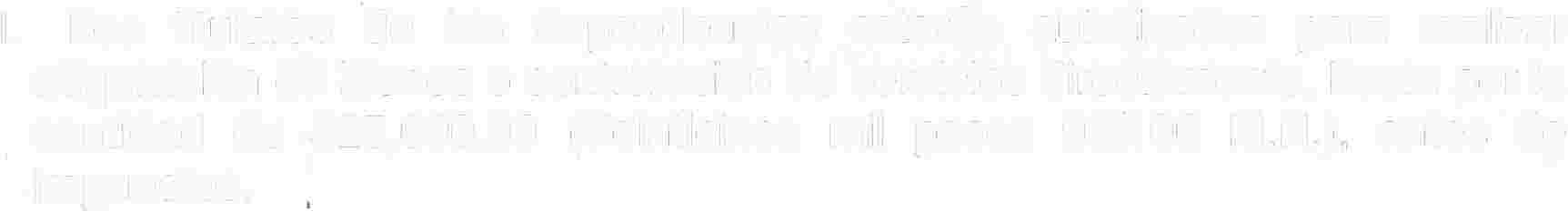 .impuestos.-	11.   Al  Director  de  Egresos,  estará  autorizado  para  realizar  adquisición  de b'ienés  o· contratación  de servicios  directamente,  hasta  por la  cantidad de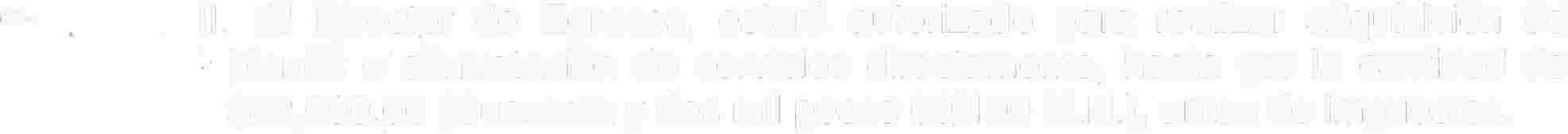 $42,000.00 (Cuarenta y dos mil pesos 00/100  M.N.), antes de impuestos.1.11.  El Tesorero Municipal, estará autorizado para realizar adquisición de bienes o	contratación   de   servicios   directamente,    hasta   por   la   cantidad   de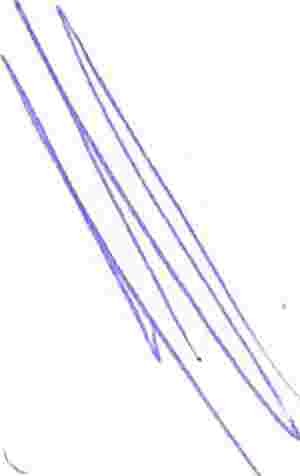 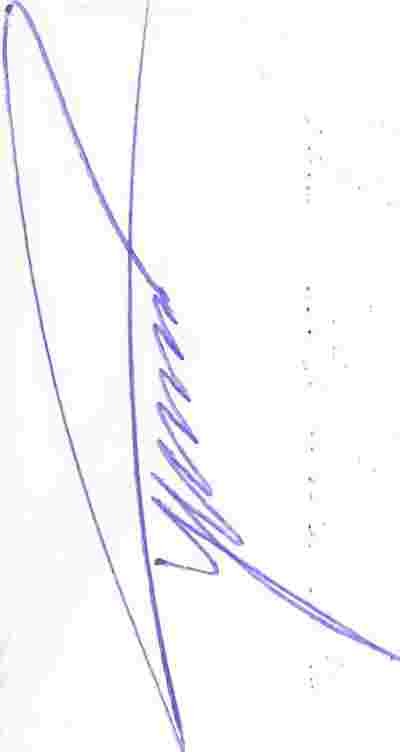 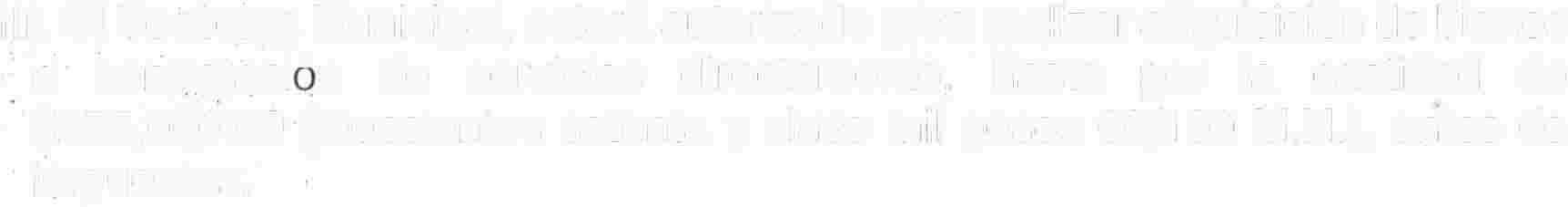 $275,000:00 {Doscientos  setenta  y cinco mil pesos 00/100  M.N.), antes  de impuestos.IV. La  Presidenta  Municipal,  estará  autorizada  para  realizar adquisición  de bienes  o contratación  de  servicios  directamente,  hasta  por la  cantidad  de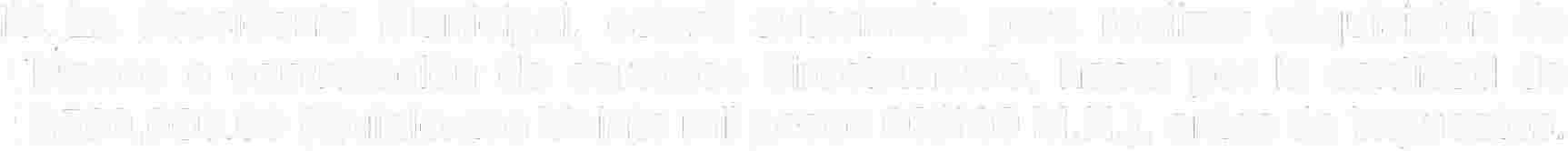 .     $520,000.00 (Quinientos Veinte mil pesos 00/100 M.N.), antes de impuestos.Las cantidades antes mencionadas,  no podrán fraccionarse  para simular los topes establecidos.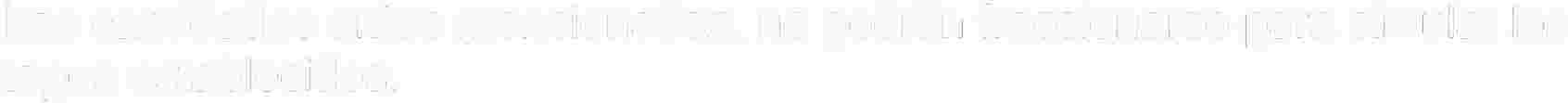 V.- En caso de que la cotización de los bienes o servicios rebase la cantidad citada en la fracción  anterior, deberá turnarse  para su autorización,  en su caso, por parte de la Comisión de Adquisiciones.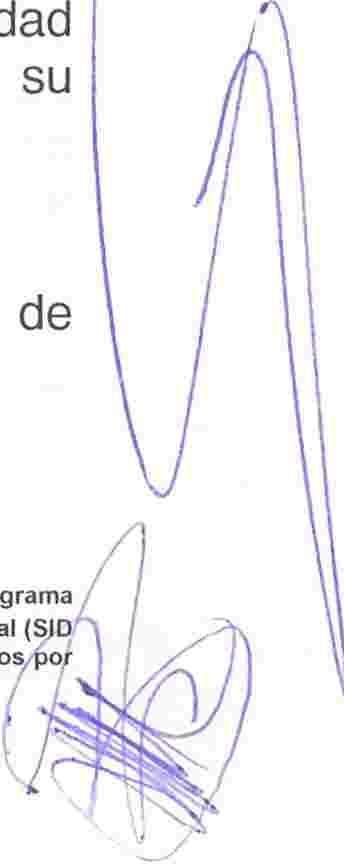 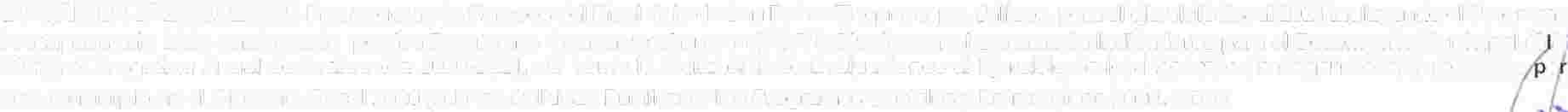 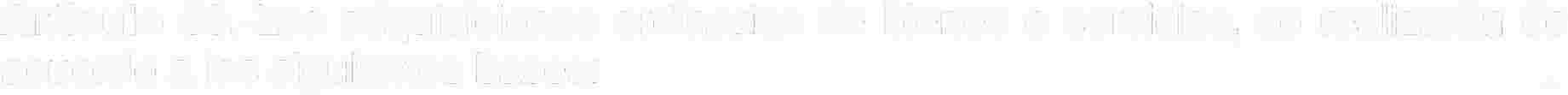 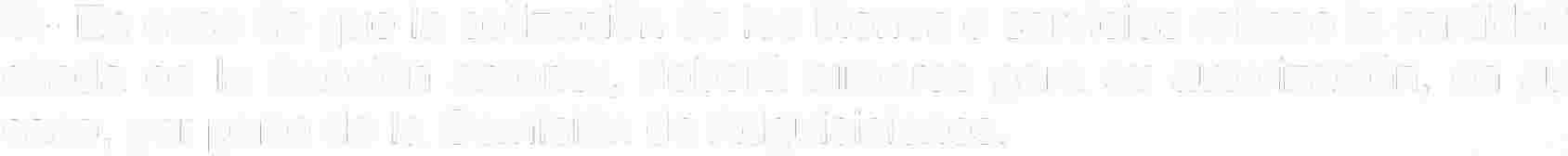 Artículo   50.-Las adquisiciones  ordinarias  de bienes  o servicios,  se realizarán  de acuerdo a las siguientes bases: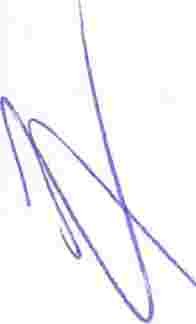 DICTAMEN 1529/2020/TC Presupuesto de Egresos del Municipio de San Pedro  Tlaquepaque, Jalisco. para el ejercicio fiscal 2021 incluyendo el ProgramaPresupuestario  2021 conformado   por los  Programas  Operativos Anuales  (POA ·5  2021)  y por el Sistema  de Indicadores  para el Desempeño  Municipal  (S  O2021 );  el Programa  Anual  de Evaluación  2020-2021,  así como  la  realización  de Evaluaciones  al Ejercicio  de los  Recursos  de origen  Federal  recibidos    oeste  municipio  en el Ejercicio  Fiscal  2020 y de las  Políticas  Pl.lblicas  y los  Programas  Sociales  y Estratégicos 2020.  MEGG..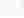 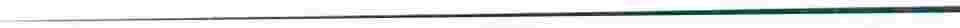 1.    Se sujetarán a los  programas y proyectos  incluidos  en el presupuesto  de egresos.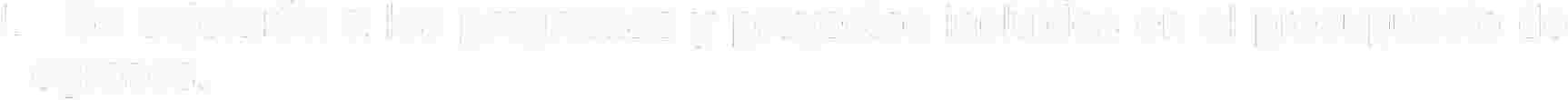 11.   La Tesorería  Municipal fijará de acuerdo con las políticas que establezcan el Ayuntamiento,  la  Presidenta  Municipal  o la Comisión de Adquisiciones, sobre qué bienes o servicios se adquirirán en formas consolidadas y cuáles otras en forma individualizada.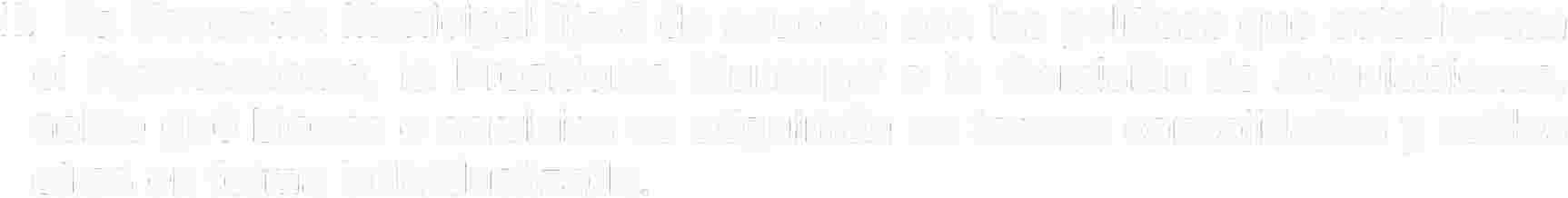 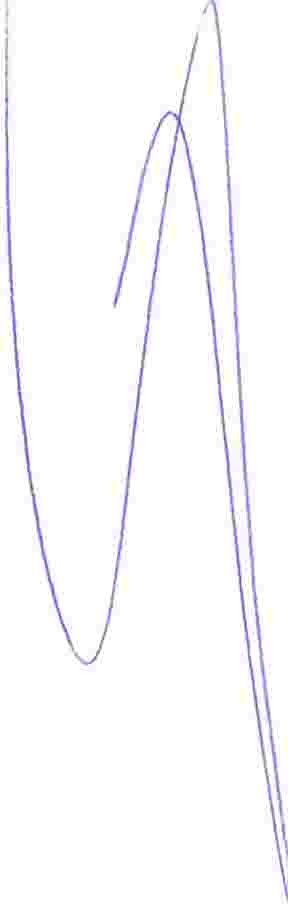 111.  Para decidir la compra de bienes o servicios,  se considerarán, entre otros, los siguientes elementos: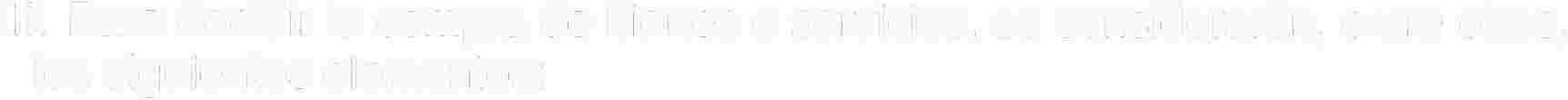 a.   Que conste una justificación de su compra.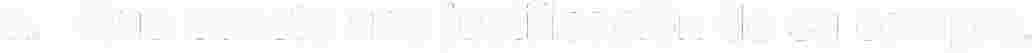 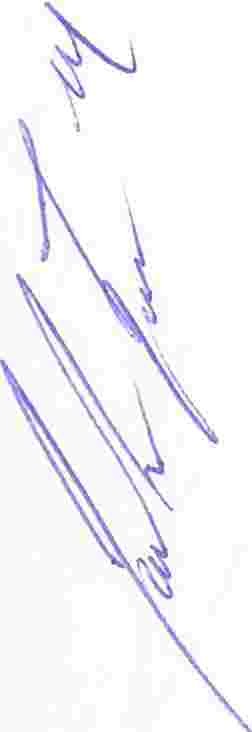 b.  Que la partida correspondiente esté señalada en el presupuesto y que cuente con un saldo disponible.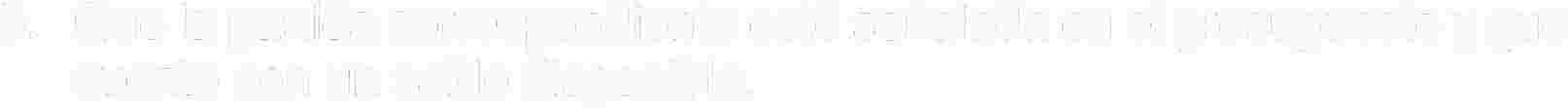 IV. Las   reqursrcrones   que   hayan   sido  adjudicadas   por   la  Comisión   de Adquisiciones  y una vez firmadas por sus miembros,  se deberán acompañar a la documentación  que ampare  la compra,  y enviarse  a la  Dirección  de Egresos, para su pago, su posterior contabilidad y soporte del gasto.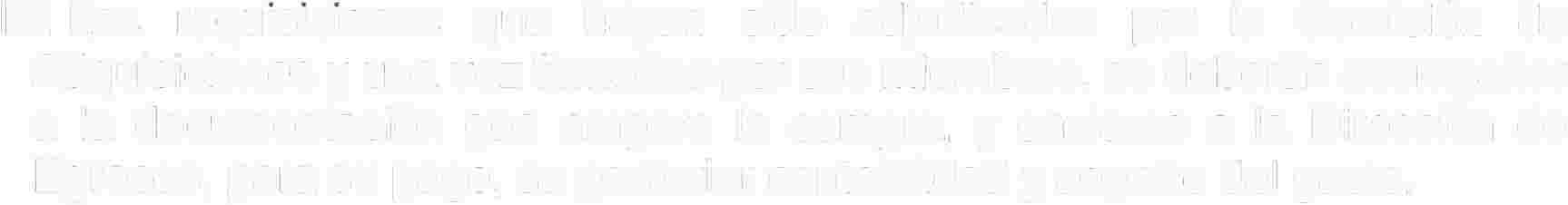 Artículo  51.-Las  Dependencias   Municipales  que  elaboren  sus  requisiciones  o realicen  sus  compras,  son  responsables  de verificar  que  los  bienes  adquiridos cumplan las especificaciones requeridas,  para lo cual deberán: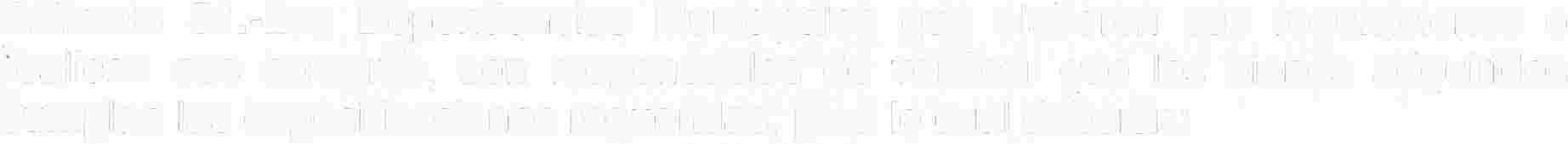 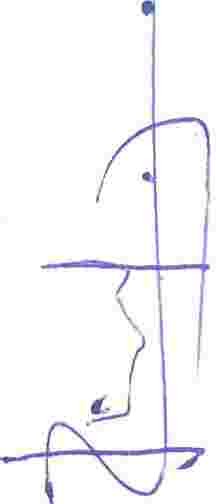 l.		Comunicar  de inmediato  a la  Tesorería  Municipal  y Coordinador  General de Administración e Innovación Gubernamental las irregularidades que adviertan en relación  con las adquisiciones.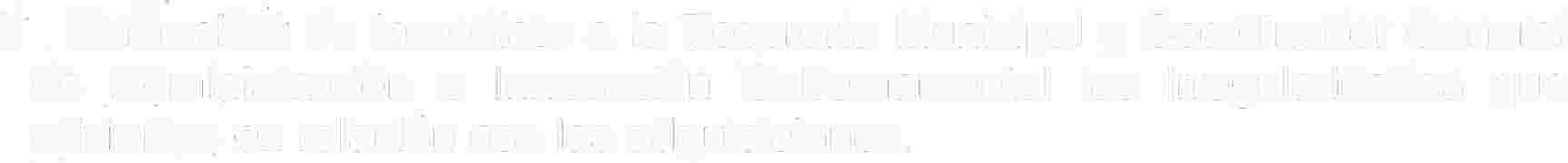 H.  Conservar  copia  de  la  documentación,  relativa  a  sus  adquisiciones  de bienes muebles por un período mínimo de 5  (cinco)  años.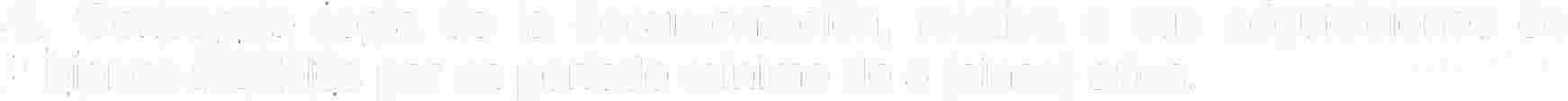 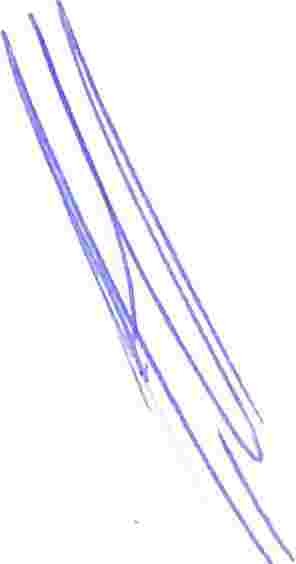 ·111.  Tomar las providencias necesarias para la protección de sus existencias. IV.  Facilitar  al personal  de Tesorería  Municipal  el acceso a sus almacenes,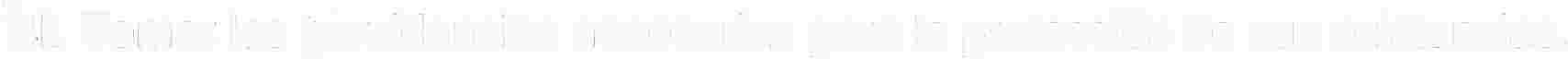 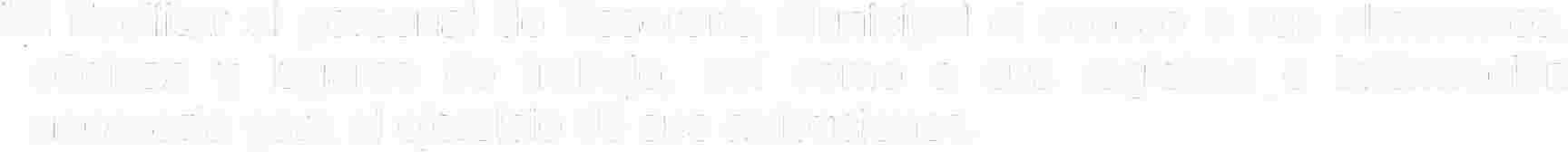 oficinas  y  lugares   de  trabajo,  así  como  a  sus  registros .     e  informaciónnecesaria para el ejercicio de sus atribuciones.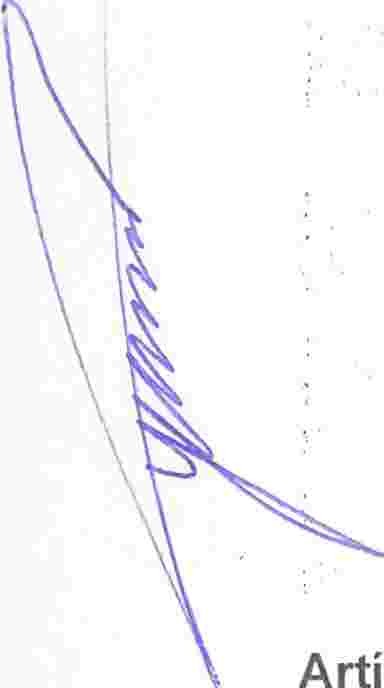 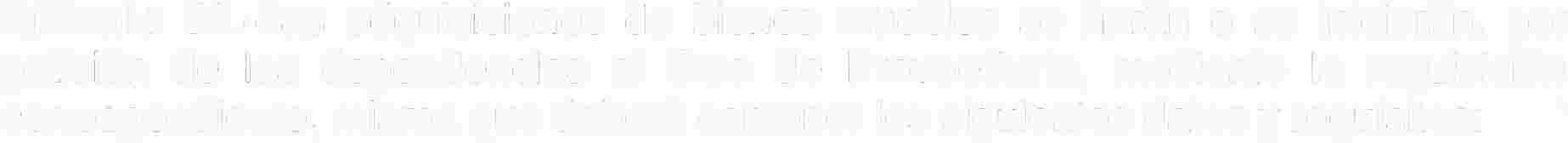 Artículo  52.-Las  adquisiciones  de  bienes  muebles  se  harán  o se  iniciarán,  por petición de las dependencias al área de Proveeduría, mediante la requisición correspondiente,  misma que deberá contener los siguientes datos y requisitos:       '1.    Nombre de la Dependencia.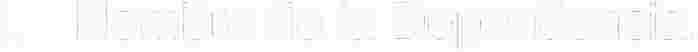 11.   Nombre del servidor público  responsable de la Dependencia.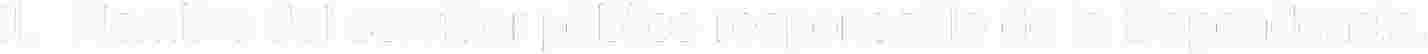 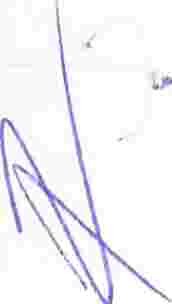 111.  Descripción detallada de los bienes muebles requeridos.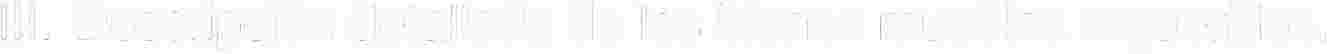 -�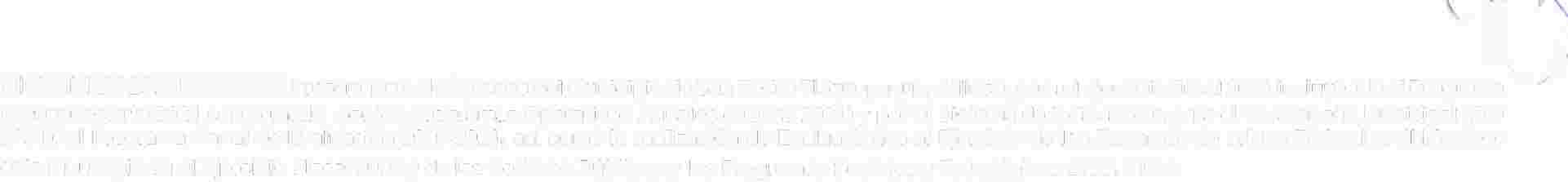 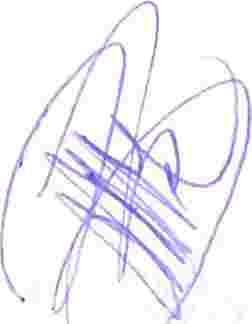 /DICTAMEN 1529/2020/TC Presupuesto de Egresos del Municipio de San Pedro  Tlaquepaque, Jalisco, para el ejercicio fiscal 2021 incluyendo el Programa   '-Presupuestario 2021 conformado   por los  Programas Operativos  Anuales  (POA ·s 2021)  y  por el Sistema  de Indicadores  para el Desempeño  Municipal  {SID2021 );  el Programa  Anual  de Evaluación   2020-2021,  así como  la  realización   de Evaluaciones  al Ejercicio  de los  Recursos  de origen  Federal  recibidos  por este municipio  en el Ejercicio  Fiscal  2020 y de las  Politicas  Públicas  y los  Programas  Sociales  y Estratégicos 2020.  MEGG....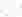 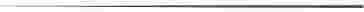 IV.  Expresar en unidades de medida, claras y objetivas los bienes muebles que se requieran, así como el tiempo y lugares para su suministro.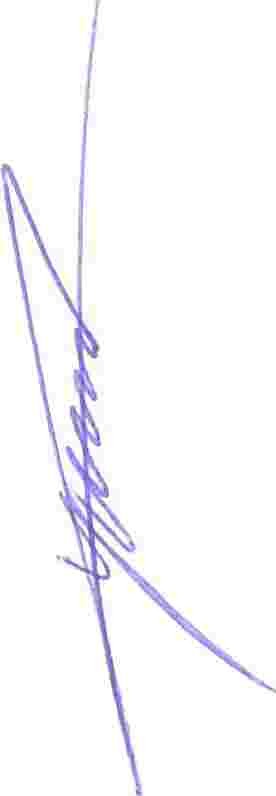 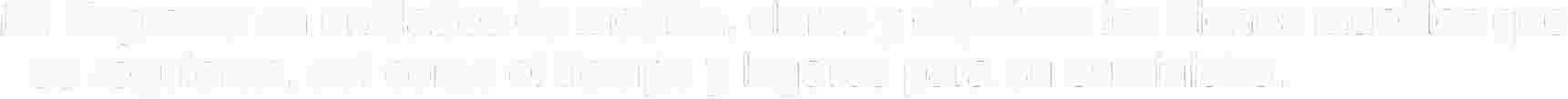 V.  Señalar el nombre  del servidor público encargado de darle  seguimiento a la solicitud, con su cargo, domicilio y teléfono oficial.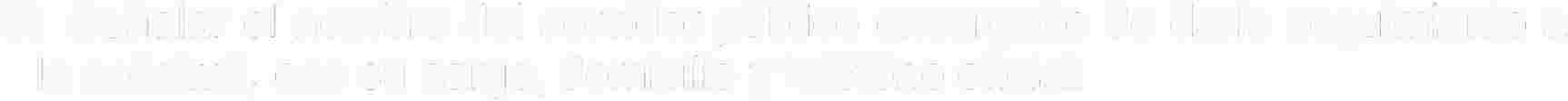 VI. Anexar catálogos  o muestras de los  bienes  muebles solicitados,  en caso que por las características  de los mismos sea necesario.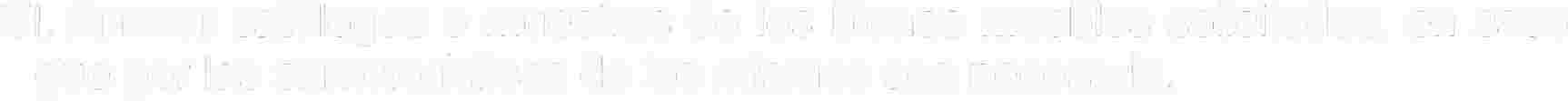 VII.La  requisición  deberá  ser firmada  por el servidor  público facultado  para ejercer el presupuesto.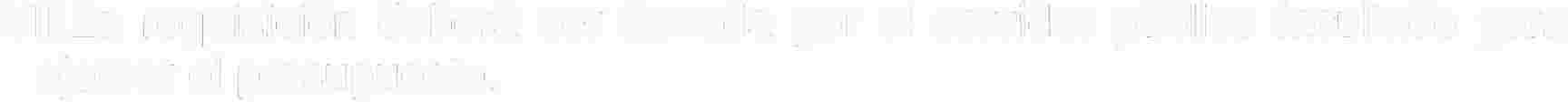 VIII.Cuando se trate de la adquisición de equipos y materiales de cómputo, así     �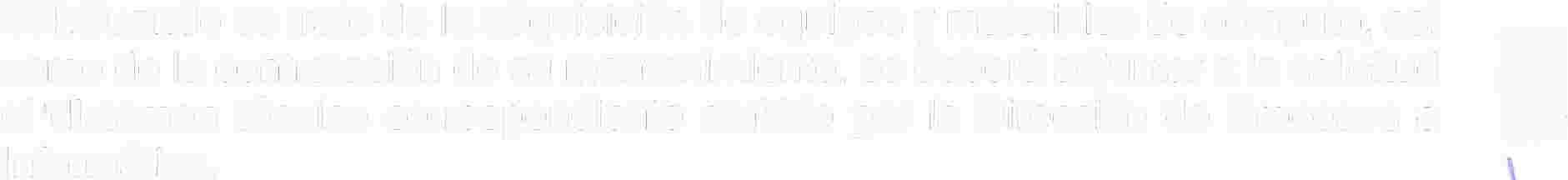 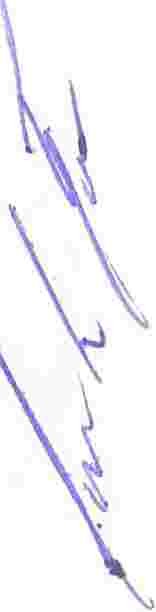 como de la contratación de su mantenimiento,  se deberá adjuntar a la solicitudel dictamen  técnico  correspondiente  emitido por la  Dirección de Procesos eInformática.CAPITULO  VIII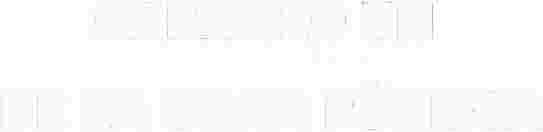 DE LA OBRA PÚBLICAArtículo  53.-La  realización  de  la  obra pública,  deberá  encontrarse  debidamente incluida  en la  programación de obra pública  para el ejercicio fiscal  del año 2021  y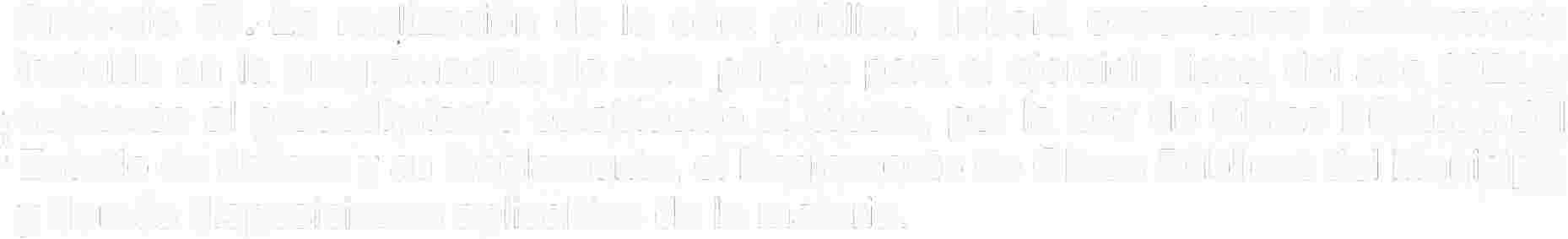 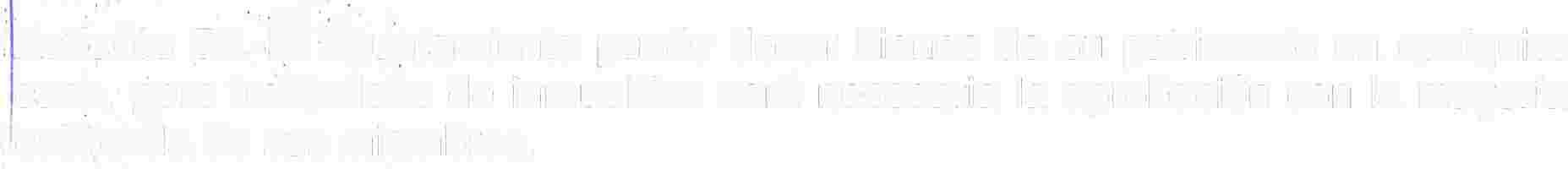 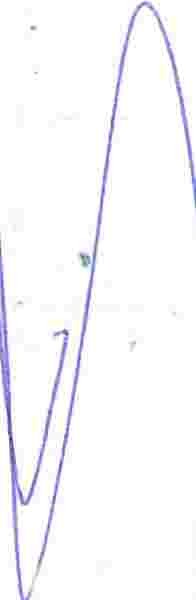 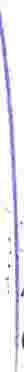 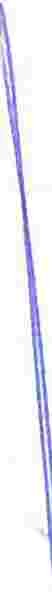 ,  sujetarse  al procedimiento  establecido al efecto,  por la  Ley de Obras Públicas  del·         Estado de Jalisco y su Reglamento, el Reglamento de Obras Públicas del Municipio y demás disposiciones aplicables de la materia.CAPITULO  IX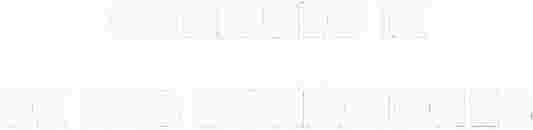 DE LAS DONACIONES:Artículo  54.-Er Ayuntamiento puede  donar bienes de su patrimonio  en cualquier caso,  pero tratándose  de inmuebles  será necesaria  la  aprobación  con la  mayoría:.  calif.i'cada de sus miembros.:  Artículo  55.-En  el caso de  vehículos,  la  donación  debe  aprobarse  por mayoría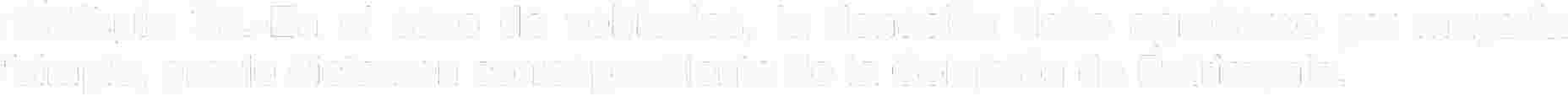 :     simple,  previo dictamen correspondiente de la Comisión de Patrimonio.Artículo  56-Tratándose  de  bienes  inmuebles,  el Ayuntamiento  puede revocar la donación si el bien no se utiliza para el fin por el que fue donado.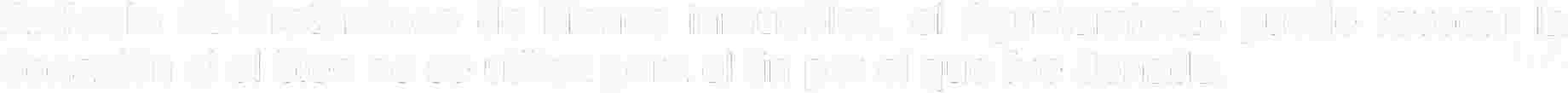 Artículo 57.-EI Ayuntamiento puede  permutar sus bienes cuando exista un interés por la ubicación  de otro bien,  su valor  cultural,  su situación jurídica  o si  el bien propiedad municipal no representa  ninguna utilidad.  En cualquier caso debe existir un beneficio a la comunidad. En todo caso, la Comisión de Patrimonio expresará las circunstancias   y  condiciones   de  la  permuta  en  el  dictamen  que  someta  a consideración del Ayuntamiento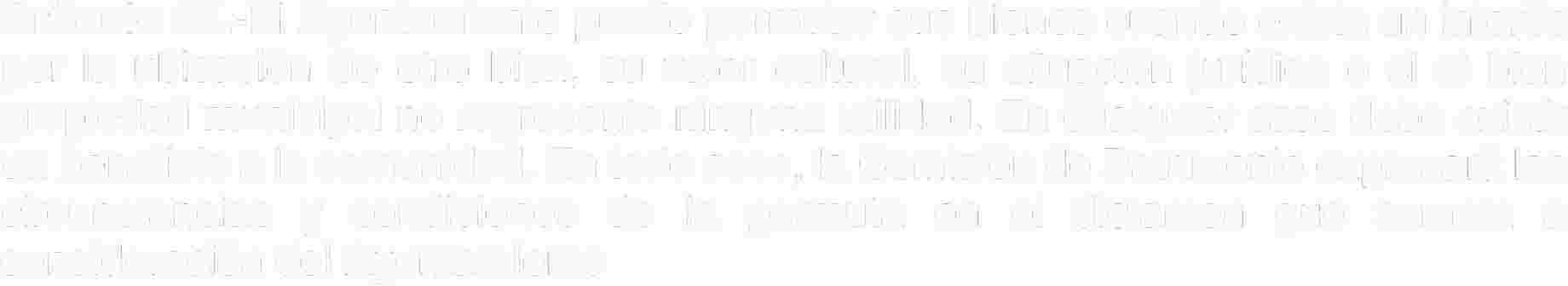 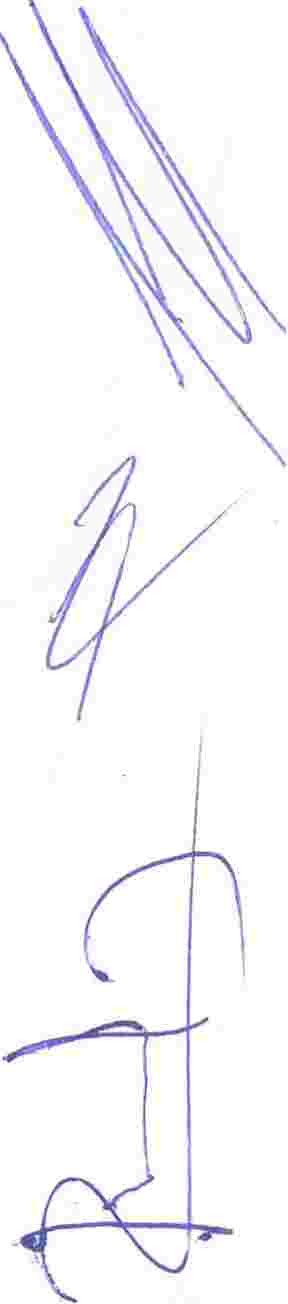 Artículo  58.-Cuando  en la  permuta  alguno de los  bienes es inmueble,  debe  ser¿_.l��--- \    DICTAMEN 1529/2020/TC Presupuesto de Egresos del Municipio de San Pedro Tlaquepaque, Jalisco, para el ejercicio fiscal 2021  incluyendo el Programa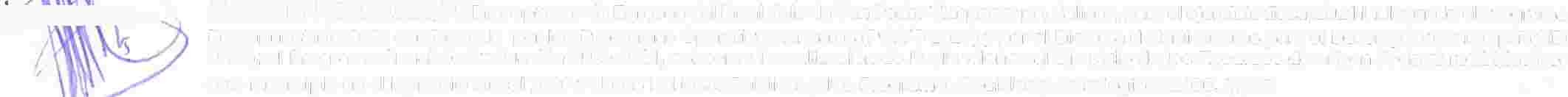 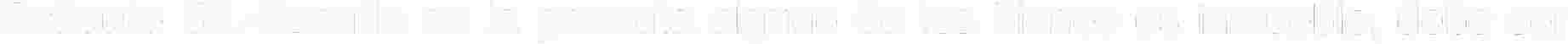 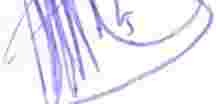 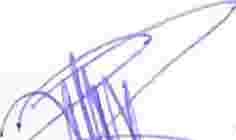 Presupuestario 2021  conformado   por los  Programas  Operativos Anuales (POA'S  2021)  y por el Sistema  de Indicadores  para el  Desempeño  Municipal  (SID2021 );  el  Programa  Anual de Evaluación  2020-2021,  asi  como la  realización de  Evaluaciones  al Ejercicio  de los  Recursos  de origen Federal  recibidos  por este  municipio en el Ejercicio  Fiscal  2020 y de las  Politicas  Públicas  y los  Programas  Sociales y Estratégicos 2020.  MEGG..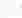 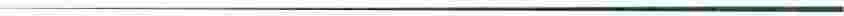 aprobada por la mayoría  calificada del Ayuntamiento.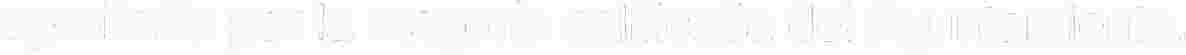 Artículo 59.-También procederá  la donación  en pago judicial o extrajudicial  de algún bien  del  Ayuntamiento,  cuando  sea  solicitado  a través  del  Síndico.  La  solicitud deberá   expresar    las  ventajas  que   representa  para   el  Gobierno   Municipal   la celebración  de dicha donación  o la necesidad  de efectuarse.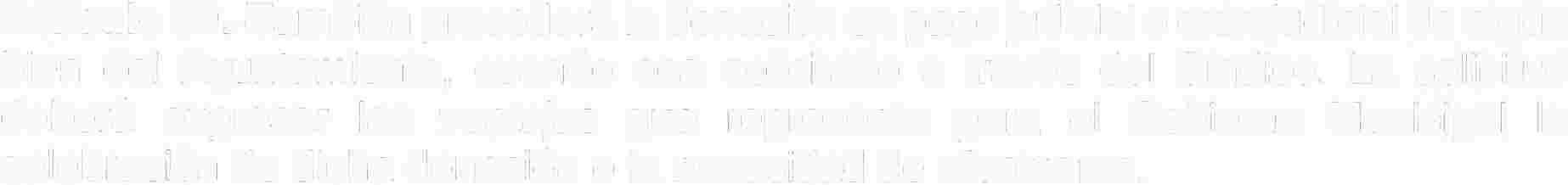 Artículo  60.-Cuando la  donación   sea  sobre  bienes  inmuebles  será  necesaria  la mayoría  calificada para su aprobación.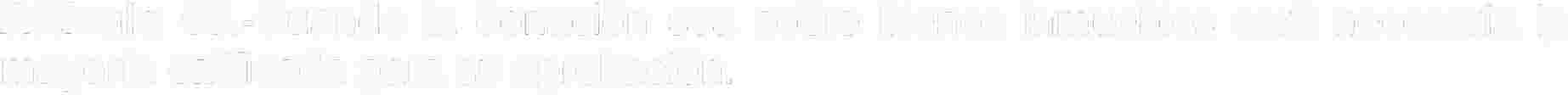 CAPITULO X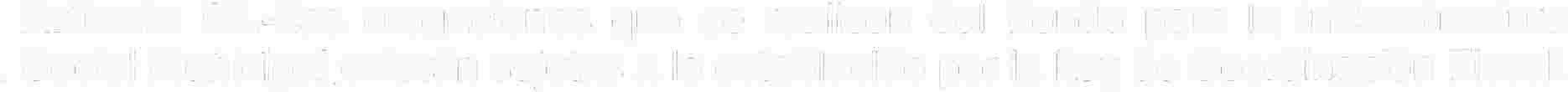 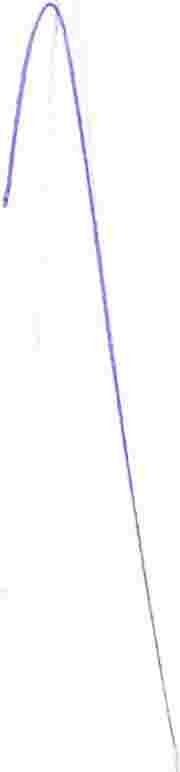 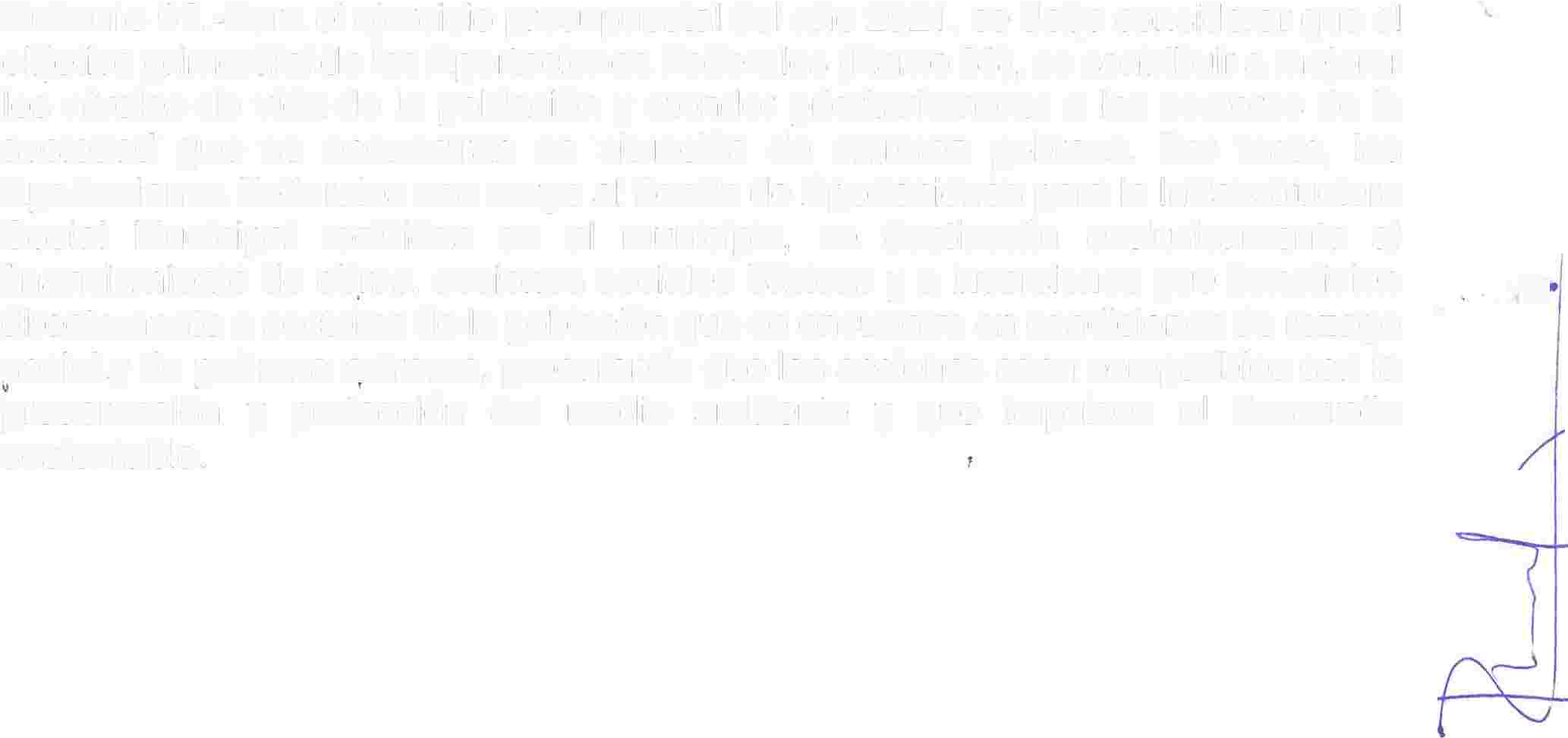 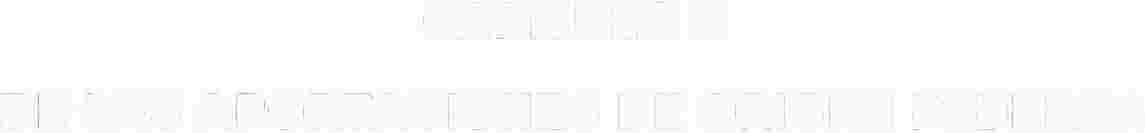 DE LAS APORTACIONES DE ORIGEN  FEDERALArtículo 61.-Para el ejercicio  presupuesta! del año 2021, se debe considerar  que el objetivo primordial de las Aportaciones Federales  (Ramo 33), es contribuir a mejorar los niveles  de vida  de la población  y atender  prioritariamente a los sectores  de la sociedad   que  se  encuentran  en  situación  de  extrema   pobreza.  Por  tanto,  las Aportaciones Federales  con cargo al Fondo de Aportaciones para la Infraestructura Social   Municipal    recibidas   en   el   municipio,   se  destinarán    exclusivamente   alfinanciamiento de obras,  acciones  sociales  básicas  y a inversiones que beneficien           .  ,directamente a sectores  de la población  que se encuentre en condiciones de rezago    · social y de pobreza  extrema,  procurando  que las acciones  sean compatibles con la preservación   y  protección   del   medio   ambiente  y  que   impulsen   el  desarrollo sustentable.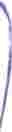 ,·     .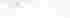 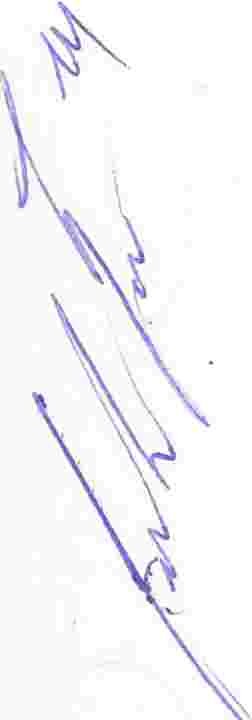 Artículo  62.-Las  erogaciones  que  se  realicen  del  Fondo  para  la  Infraestructura.     Social  Municipal  estarán  sujetas  a lo establecido  por la  Ley de Coordinación  Fiscal."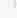 ·- Artículo  63.-b:1.s:Efrogaciones  que  se realicen  del  Fondo  de Aportaciones  para  el Fortalecimiento Municipal  se ejercerán  conforme a lo dispuesto  por la propia Ley de Coordinación Fiscal, 'dando prioridad  al gasto en los Servicios de Seguridad  Pública, Protección  Civil y Saneamiento de las finanzas  municipales.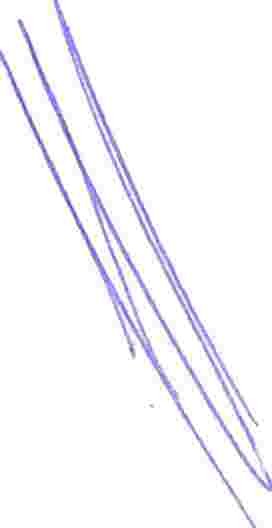 CAPITULO XI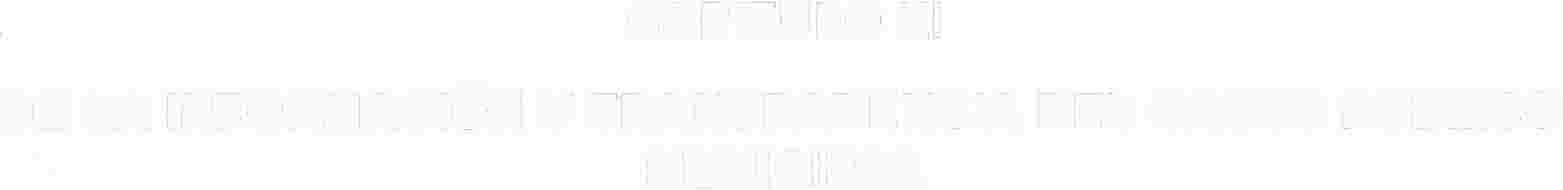 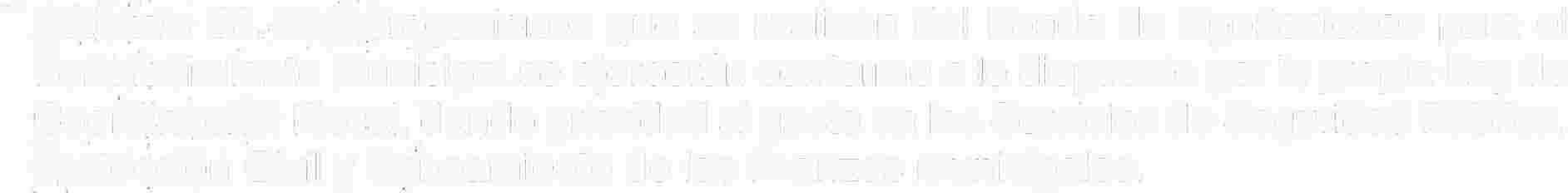 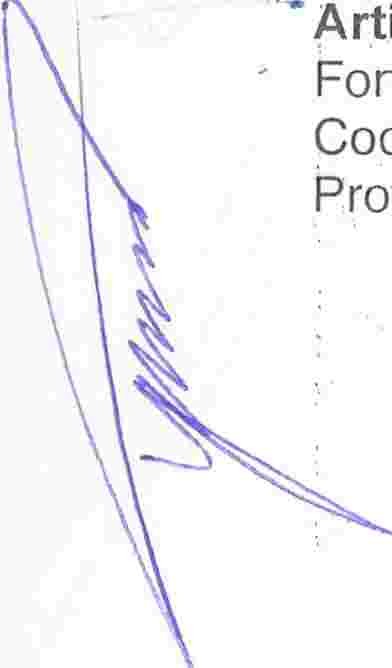 DE LA  INFORMACIÓN Y TRANSPARENCIA DEL GASTO  PUBLICO MUNICIPALArtículo  64.-La  Tesorería Municipal  implementará  la  publicación  del  Presupuesto de Ingresos y Egresos, pudiendo  ser en la Gaceta del Municipio o Página de Internet u otros medios disponibles, para mantener debidamente informada a la Ciudadanía.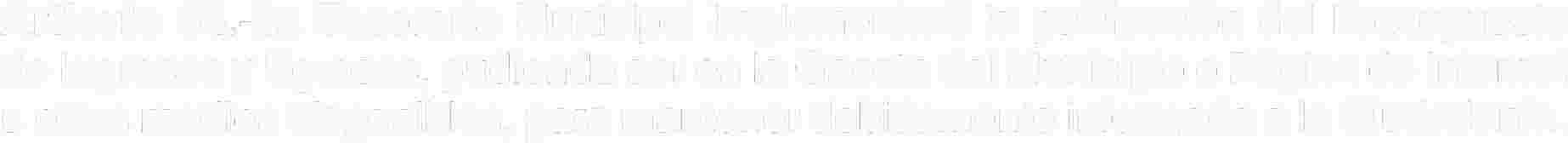 Artículo 65.-EI Tesorero  Municipal  presentará en forma semestralmente un Informe detallado   del   estado    que    guardan    las   Finanzas    Públicas    Municipales    al Ayuntamiento,  por conducto  de la Comisión  de Hacienda.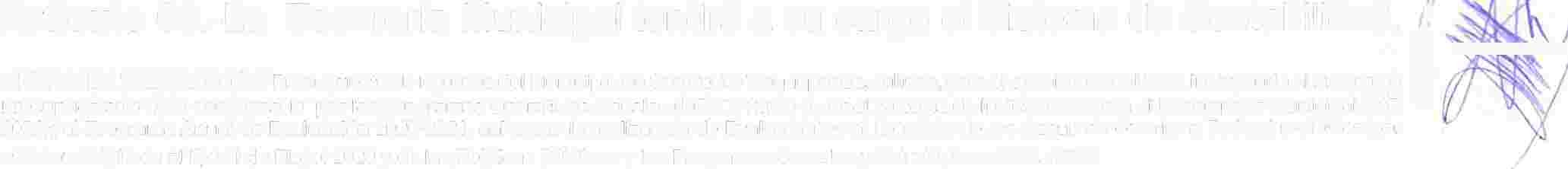 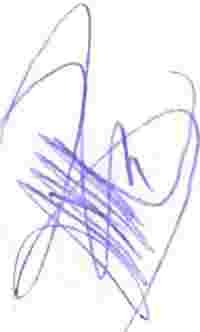 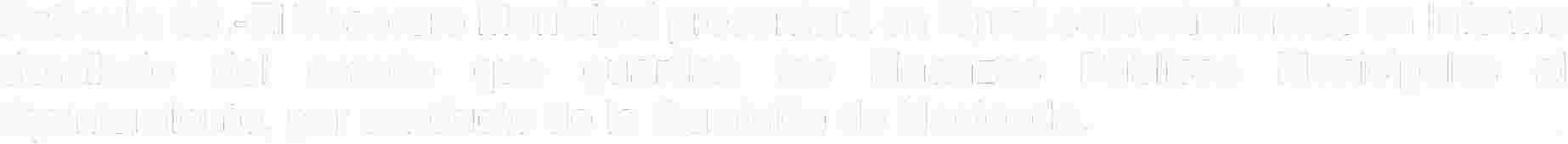 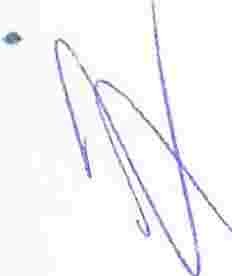 Artículo 66.-La   Tesorería Municipal  tendrá a su cargo el Sistema  de Contabilidad,  '.'DICTAMEN 1529/2020/TC Presupuesto de Egresos del Municipio de San Pedro  Tlaquepaque, Jalisco, para el ejercicio fiscal 2021  incluyendo el Programa   ( �Nl,,-....JPresupuestario  2021 conformado   por los  Programas  Operativos Anuales (POA "S  2021)  y por el Sistema  de Indicadores para  el Desempeño  Municipal  (SID2021);  el  Programa  Anual de  Evaluación  2020-2021,  así como  la  realización de  Evaluaciones  al  Ejercicio  de los  Recursos  de origen Federal  recibidos  por este municipio en el Ejercicio  Fiscal  2020 y de las  Políticas  Públicas  y los  Programas  Sociales  y Estratégicos  2020.  1\11EGG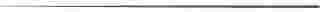 el cual será centralizado con respecto a las Dependencias, con la finalidad de contar con los elementos que coadyuven al establecimiento  de las  políticas de ingresos y de gasto público,  así como el Control y Evaluación de los  avances programáticos de la actividad oficial para lo cual, el Tesorero Municipal será responsable del diseño e instrumentación  del Sistema Contable del Municipio,  tomando en consideración las Normas de Información Financiera (NIF), los Principios de Contabilidad Gubernamental,  así como el apego a la  armonización  contable a que se refiere  la Ley General de Contabilidad Gubernamental y demás normas en la materia.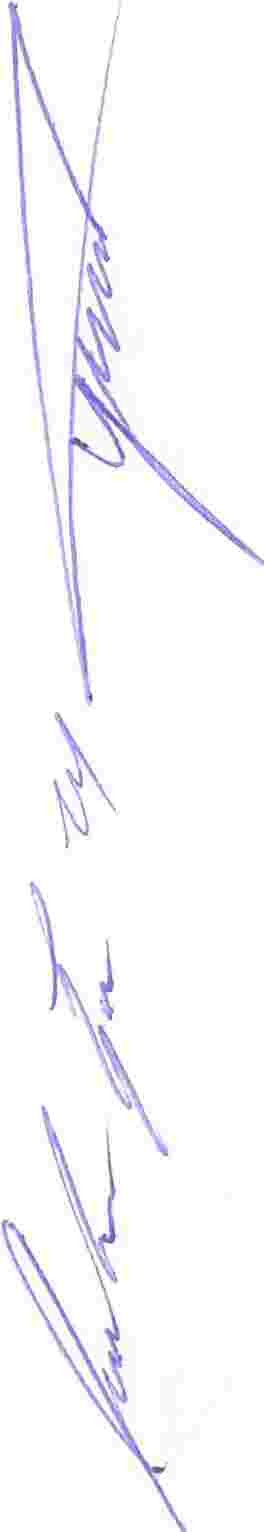 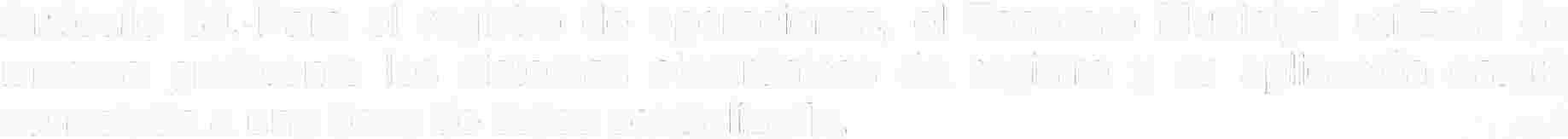 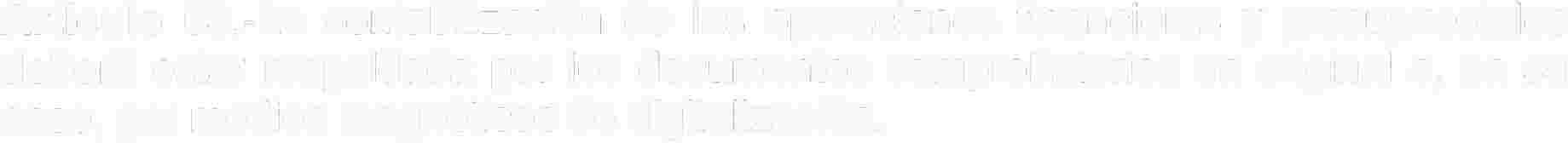 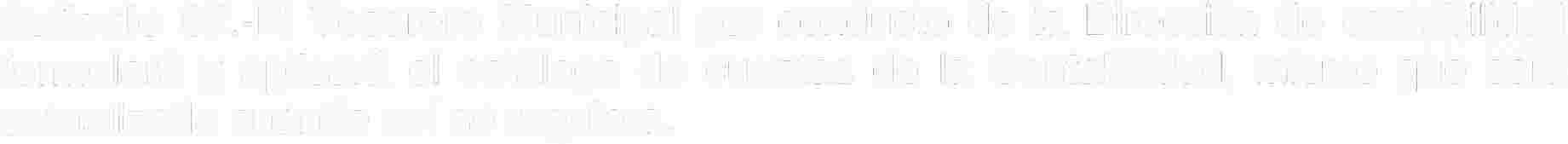 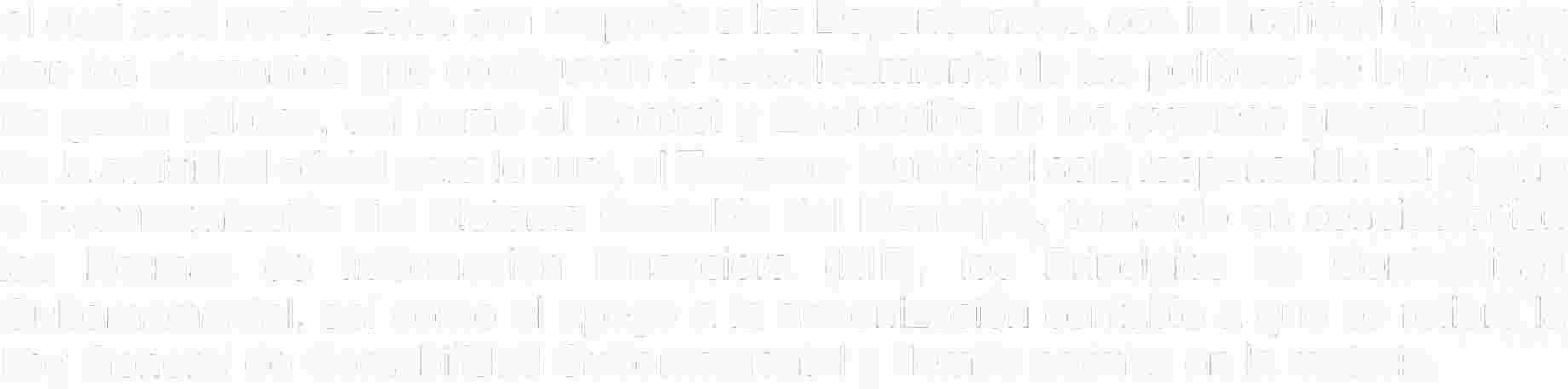 Artículo   67.-EI Tesorero  Municipal  por conducto  de  la  Dirección de contabilidad formulará  y aplicará  el catálogo  de cuentas  de  la Contabilidad,  mismo que  será actualizado cuando así se requiera.Artículo   68.-La  contabilización  de  las  operaciones  financieras  y presupuestales deberá  estar respaldada por los documentos comprobatorios en original o,  en su caso, por medios magnéticos de digitalización.Artículo   69.-Para  el  registro  de  operaciones,  el Tesorero  Municipal  utilizará de manera  preferente  los  sistemas  electrónicos  de  registro  y  su aplicación  estará conectada.a una base de datos centralizada.•·   Artículo  70.-EI  Tesorero  Municipal  por conducto  de la  Dirección de contabilidad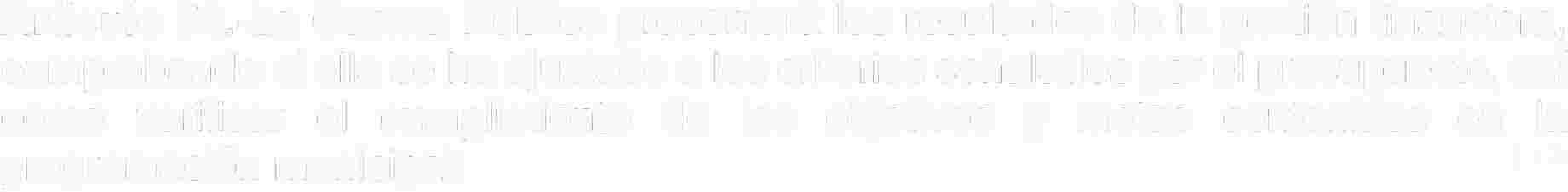 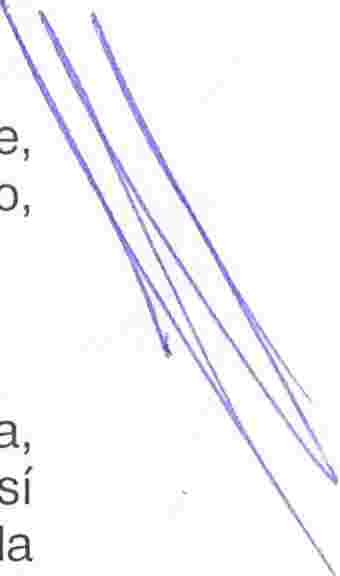 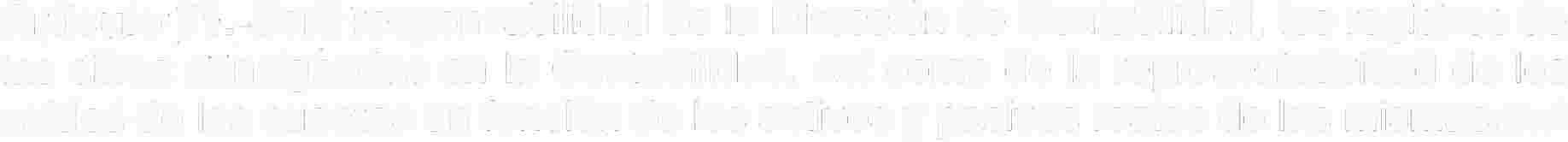 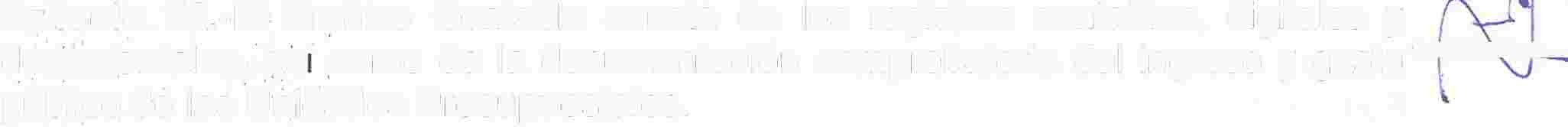 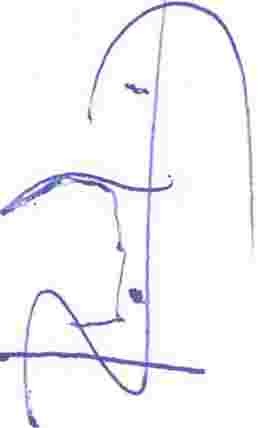 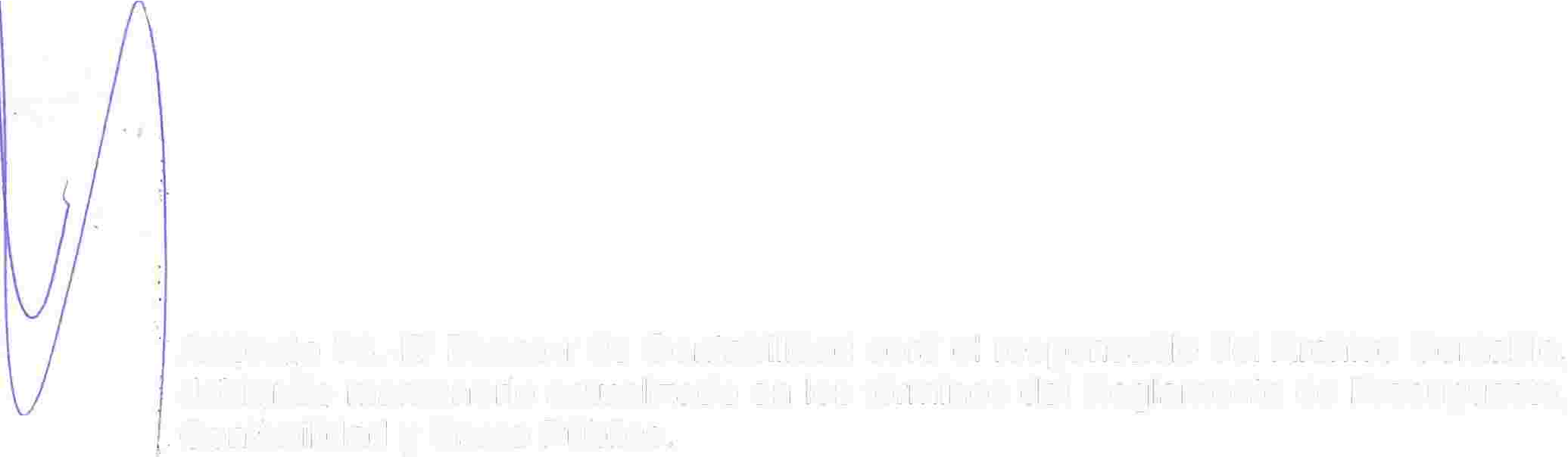 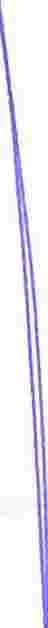 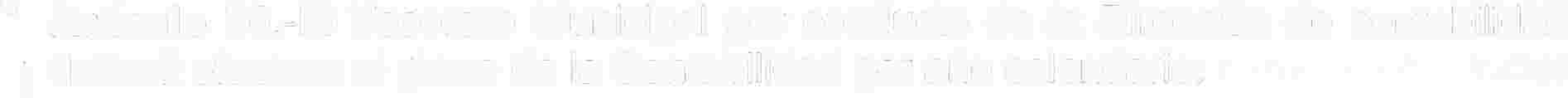 :   deberá efectuar el qierre de la Contabilidad  por año calendario.Articulo  71.-Será responsabilidad  de la  Dirección de Contabilidad, los  registros de las cifras consiqnadas en la Contabilidad, así como de la representatividad de los saldos de las cuentas en función de los activos y pasivos reales de las mismas.Artículo. 72.-EI  Archivo  Contable  consta  de  los  registros  contables,  digitales  y documentales; así corno de la  documentación  comprobatoria  del ingreso  y gasto -r-->,,-J.._ público de las Unidades Presupuestales.·                Artículo  73.-EI Director de Contabilidad  será el responsable del Archivo Contable, debiendo mantenerlo actualizado en los términos del Reglamento de Presupuesto, Contabilidad y Gasto Público.Artículo  7 4.-La  Cuenta Pública presentará  los  resultados  de la  gestión  financiera, comprobando si ella se ha ajustado a los criterios señalados por el presupuesto, así como   verificar   el  cumplimiento  de   los   objetivos   y  metas  contenidos   en  la programación  municipal.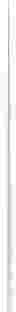 Artículo    75.-La   Cuenta   Pública   estará   constituida   por   la   información   que                      ..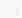 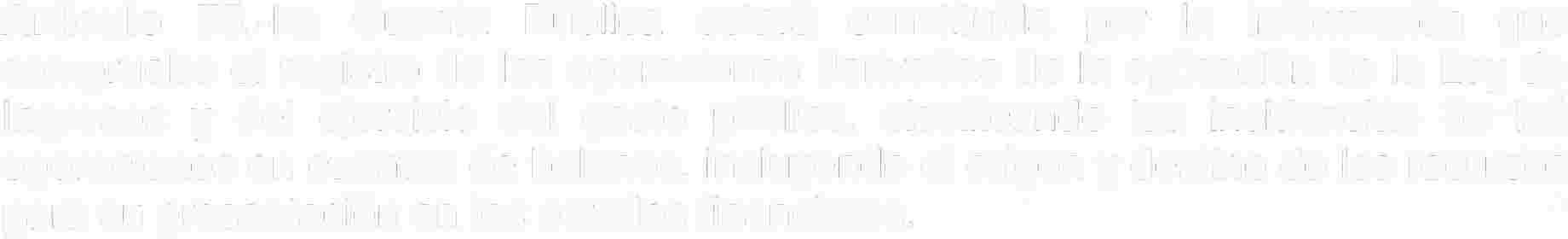 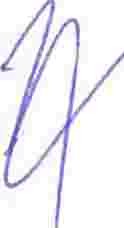 compruebe  el registro  de las  operaciones  derivadas de la  aplicación de la  Ley deIngresos y del ejercicio del gasto público, clasificando las incidencias de las operaciones  en cuentas de balance, incluyendo el origen y destino de los recursos para su presentación en los estados financieros.DICTAMEN 1529/2020/TC Presupuesto de Egresos del  Municipio de San Pedro Tlaquepaque, Jalisco, para el ejercicio fiscal 2021 incluyendo el Programa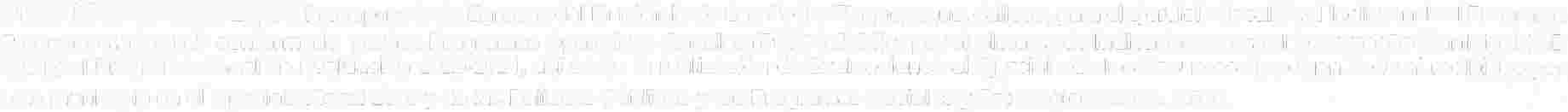 Presupuestario  2021 conformado   por los  Programas  Operativos Anuales  (POA "S 2021)  y por el Sistema  de Indicadores para el Oesempello  Municipal  (SID2021 );  el Programa  Anual  de Evaluación  2020-2021,  asi como  la  realización  de Evaluaciones al Ejercicio  de los  Recursos  de origen  Federal  recibidos  por este municipio  en el Ejercicio  Fiscal  2020 y de las  Politicas  Públicas  y los  Programas  Sociales  y Estratégicos 2020.  MEGG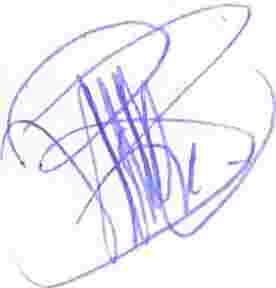 ....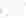 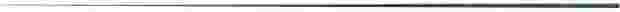 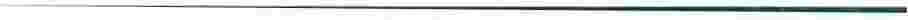 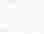 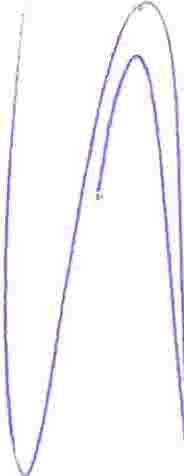 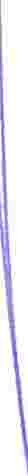 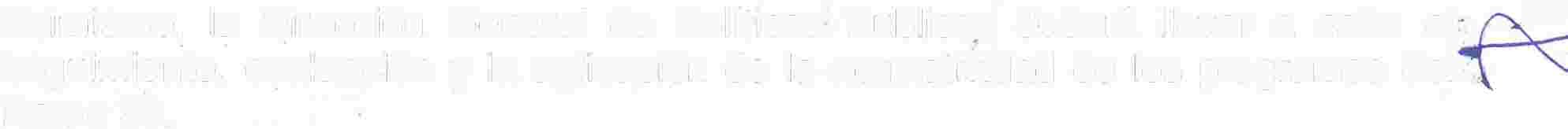 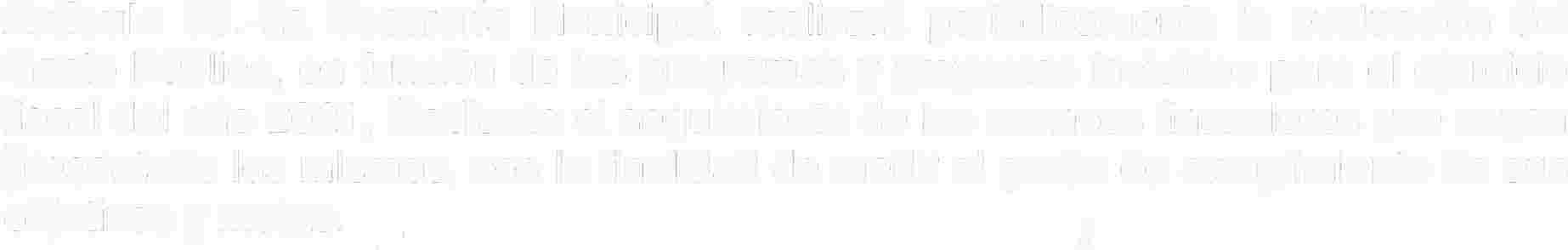 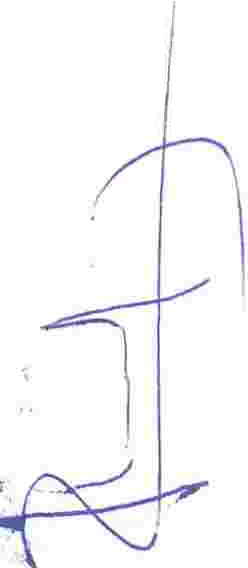 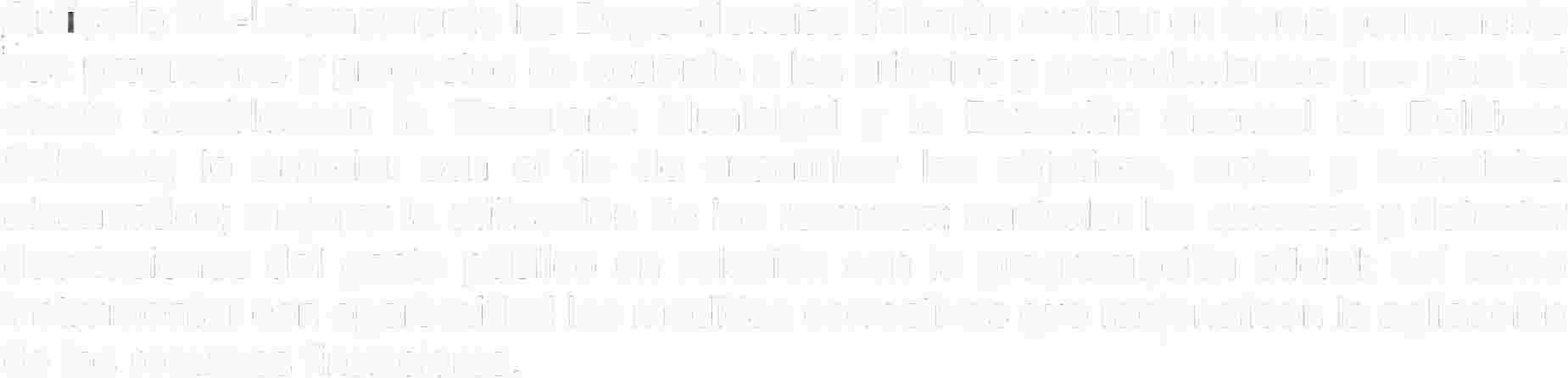 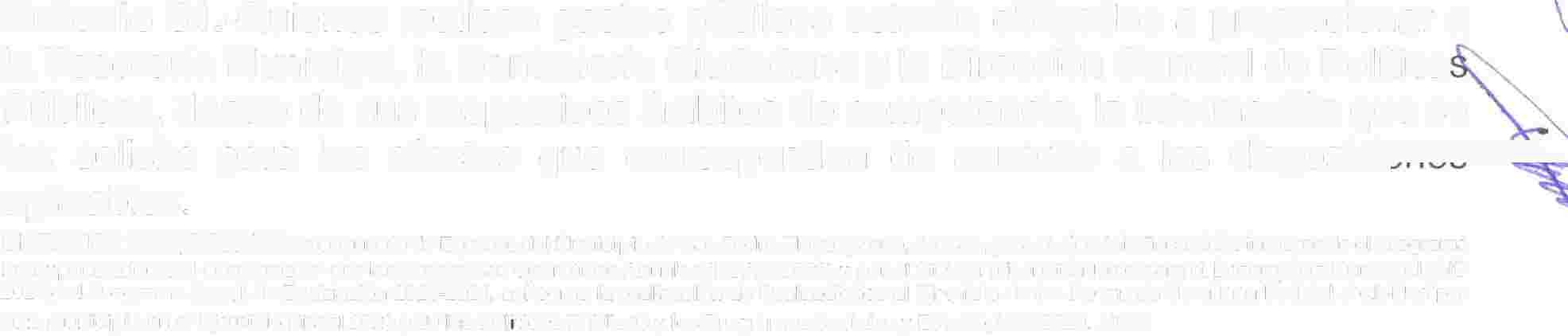 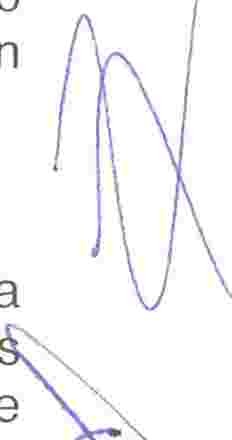 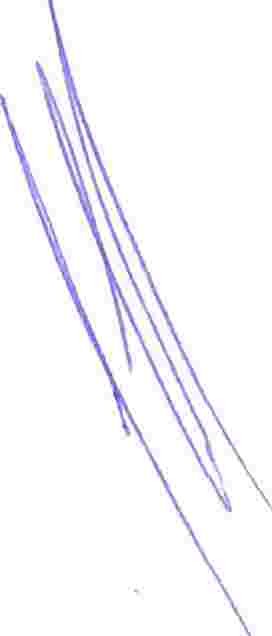 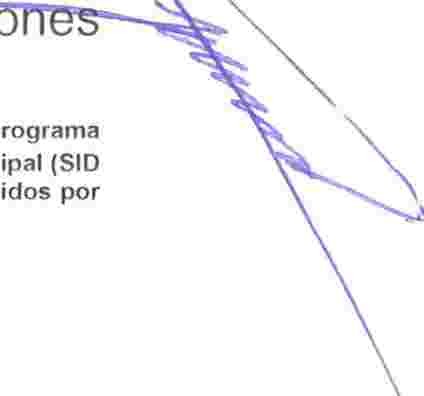 Artículo  76.-La  formulación  de  la  Cuenta  Pública  se  realizará  por el Tesorero Municipal,  mismo  que  la  someterá  a consideración  de  la  Presidenta  Municipal, Síndico o Secretario  del Ayuntamiento,  para  su validación y a su vez,  la  remitan para su revisión y aprobación definitiva al Congreso del Estado en los términos que señalan  la Constitución  Política  del  Estado de Jalisco,  la  Ley del Gobierno  y la Administración  Pública  Municipal del Estado de Jalisco y la Ley de  Fiscalización Superior del Estado de Jalisco.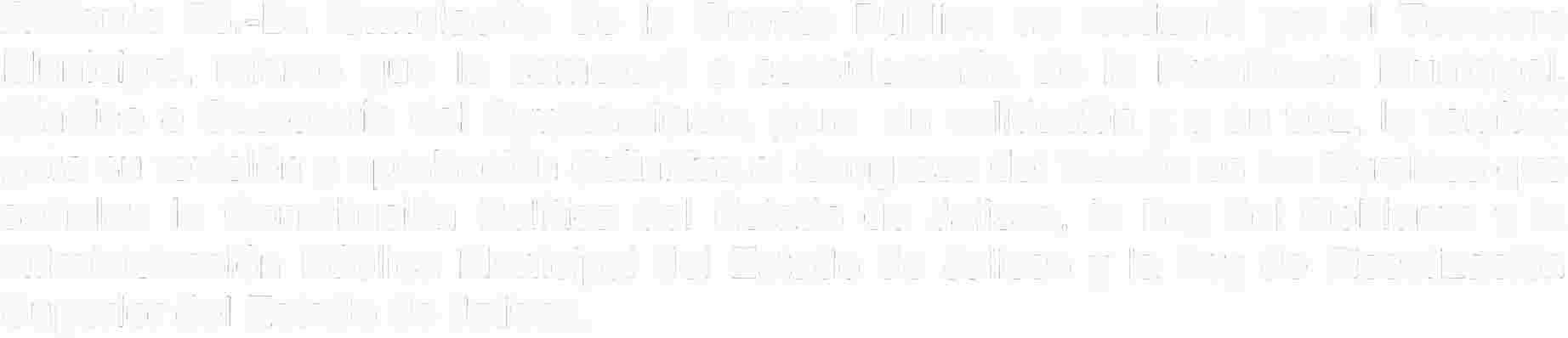 CAPITULO  XII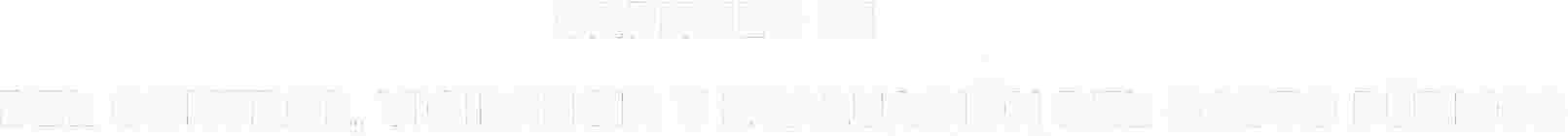 DEL CONTROL,  VIGILANCIA Y EVALUACIÓN  DEL GASTO PÚBLICOArtículo 77.-Las funciones  que se señalan  en este Capítulo se realizarán por el Ayuntamiento,  la  Tesorería  Municipal,  la  Coordinación  de  General  de Administración  e Innovación Gubernamental,  la Coordinación de Gestión Integral de la Ciudad, la Dirección General de Políticas Publicas y la Contraloría Ciudadana, en la forma y términos del Reglamento de Presupuesto,  Contabilidad  y Gasto Público y demás disposiciones  legales aplicables.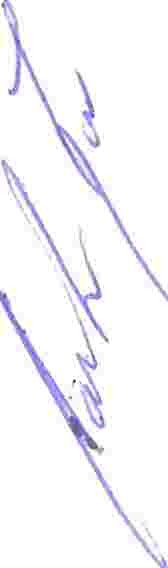 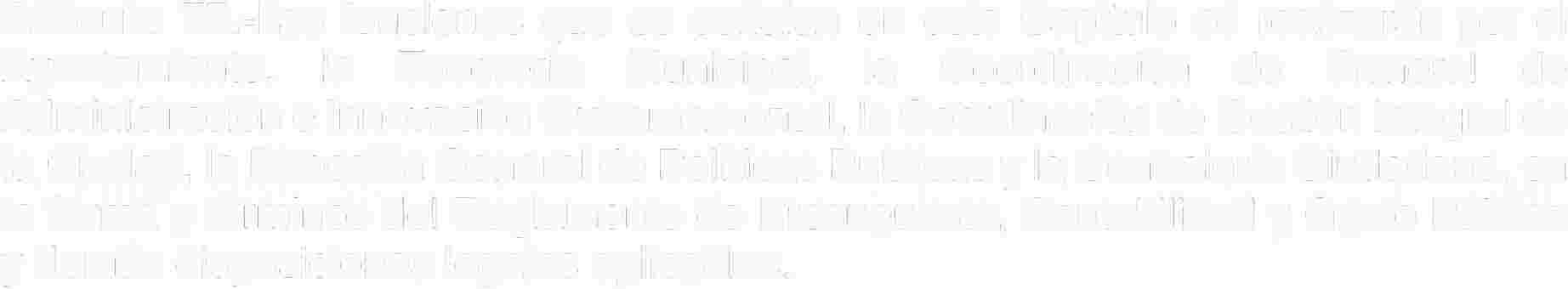 Artículo 78.-La Tesorería Municipal tendrá amplias facultades para hacer las inspecciones y comprobaciones  de aplicación presupuesta! que juzgue necesarias.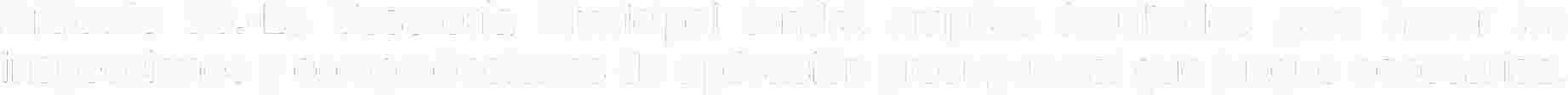 Artículo  79.-La  Tesorería  Municipal,  realizará  periódicamente  la  evaluación  del Gasto Público,  en función de los  programas y proyectos incluidos  para el ejercicio fiscal del año 2021, mediante el seguimiento de los avances financieros que vayan presentado  los mismos, con la finalidad de medir el grado de cumplimiento de sus objetivos y metas.                                                                 iAsimismo,   la  Dirección  General  de  Políticas·  Publicas  deberá  llevar  a  cabo  el-.  --- Jseguimiento,  evaluación  y la  aplicación  de la  normatividad  de los  programas  delRamo 33.                                                                                                                         -Para tal efecto, las Dependencias deberán informar periódicamente a la Tesorería Municipal  y la  Dirección  General  de  Políticas  Públicas,  sobre el avance físico  y financiero de los programas y proyectos descritos, además, enviarán la información adicional que le sea requerida de conformidad con las disposiciones administrativas que se emitan al respecto.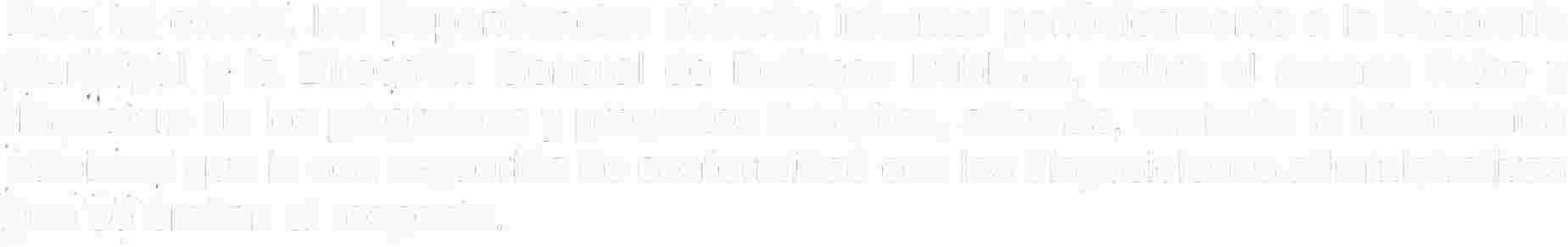 Artículo 80.-lnternamente las Dependencias deberán evaluar en forma permanente sus programas y proyectos de acuerdo a los criterios y procedimientos que para tal efecto  establezcan  la  Tesorería   Municipal  y  la  Dirección  General  de  Políticas Públicas;  lo  anterior  con  el fin  de  cuantificar  los  objetivos,  metas  y  beneficios alcanzados;  mejorar la utilización de los recursos; controlar los avances y detectar desviaciones del  gasto público  en relación con la programación  oficial; así como instrumentar con oportunidad las medidas correctivas que racionalicen  la aplicación de los  recursos financieros.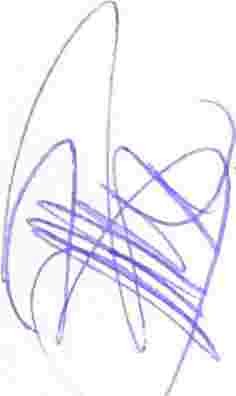 Artículo  81.-Quienes  realicen gastos públicos estarán obligados a proporcionar  a la Tesorería Municipal,  la Contraloría Ciudadana y la Dirección General de Política Públicas, dentro de sus respectivos ámbitos de competencia,  la información que seles  solicite  para  los  efectos  que  correspondan  de  acuerdo  a  las  disposiclt')m��., 	aplicables.DICTAMEN 1529/2020/TC Presupuesto de Egresos del Municipio de San Pedro Tlaquepaque, Jalisco, para el ejercicio fiscal 2021 incluyendo el ProgramaPresupuestario  2021 conformado   por los  Programas  Operativos Anuales (POA ·s 2021)  y por el Sistema  de Indicadores  para el  Desempeño  Municipal  {SID2021 );  el  Programa  Anual de  Evaluación  2020-2021,  así como la  realización de  Evaluaciones  al Ejercicio  de los  Recursos  de origen Federal  recibidos porArtículo  82.-EI  incumplimiento  de las  disposiciones  del presente  ordenamiento  y de las que del mismo se deriven, será sancionado en los términos de la Constitución Política del Estado y de la  Ley de Responsabilidad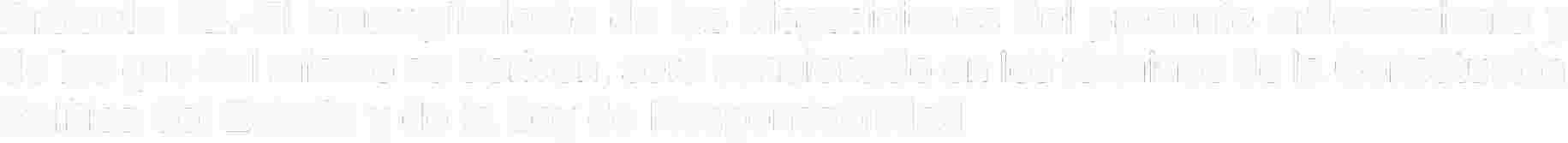 ATENTAMENTE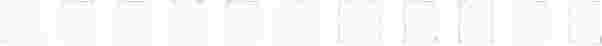 "PRIMA OPERA  FIGLINAE  HOMO" SALON  DE  SESIONES DEL H. AYUNTAMIENTOSAN  PEDRO  TLAQUEPAQUE JALISCO AL DIA DE SU PRESENTACION"2020,  AÑO  DE LA ACCIÓN POR EL CLIMA,  DE LA ELIMINACIÓN  DE LA VIOLENCIA CONTRA  LAS  MUJERES Y SU IGUALDAD SALARIAL"INTEGRANTES  DE LA COMISION  DE HACIENDA,  PATRIMONIO  Y PRESUPUESTO.PRESIDENTE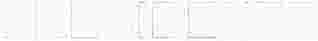 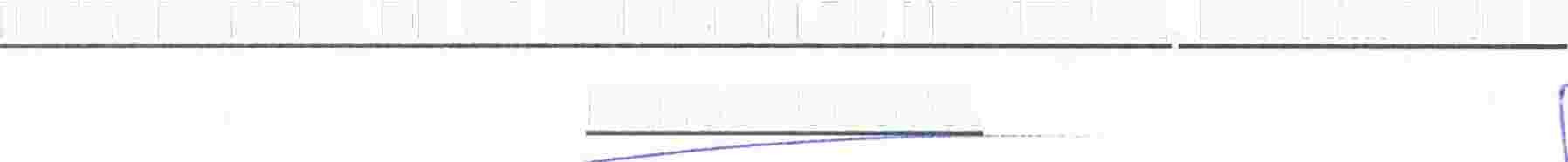 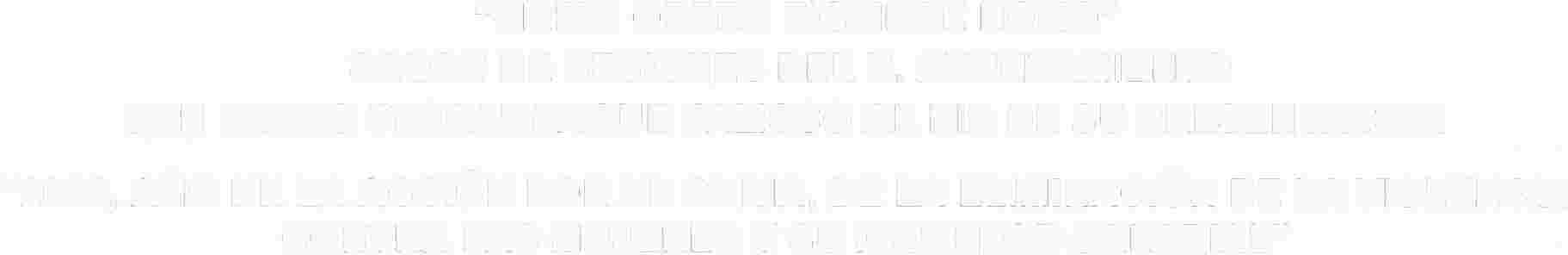 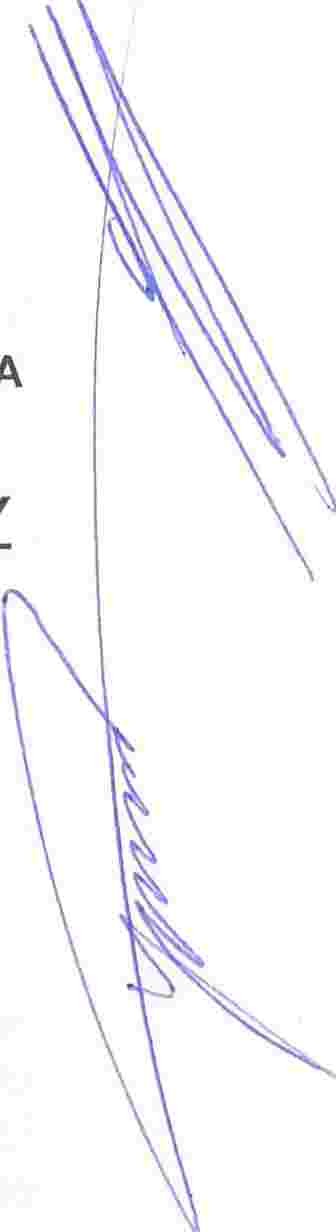 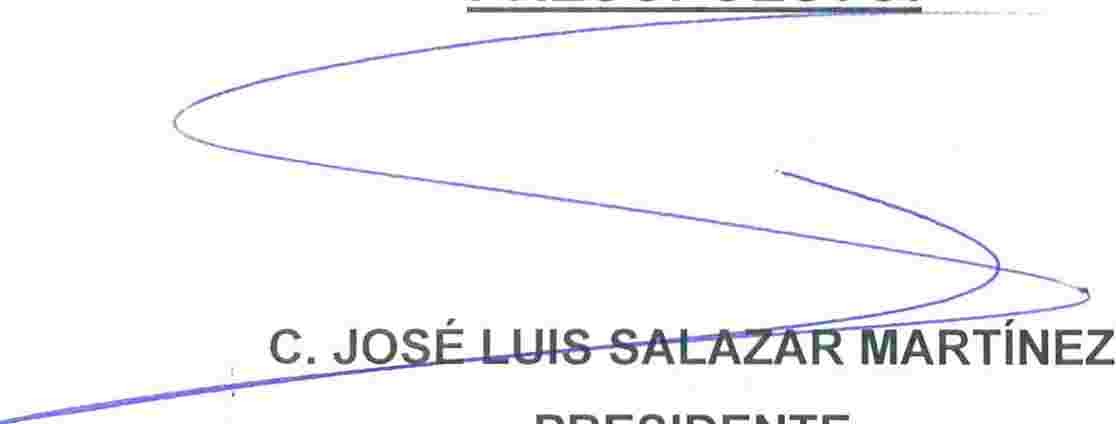 ..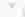 /c.lRMA YOLA   DA REYNOSO MERCADO VOCAL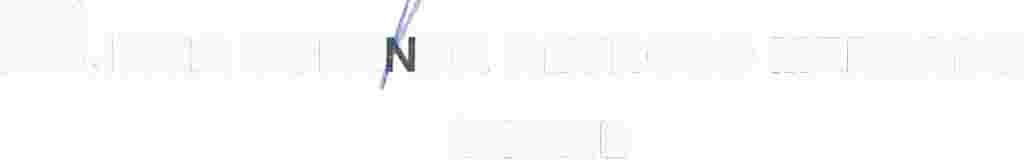 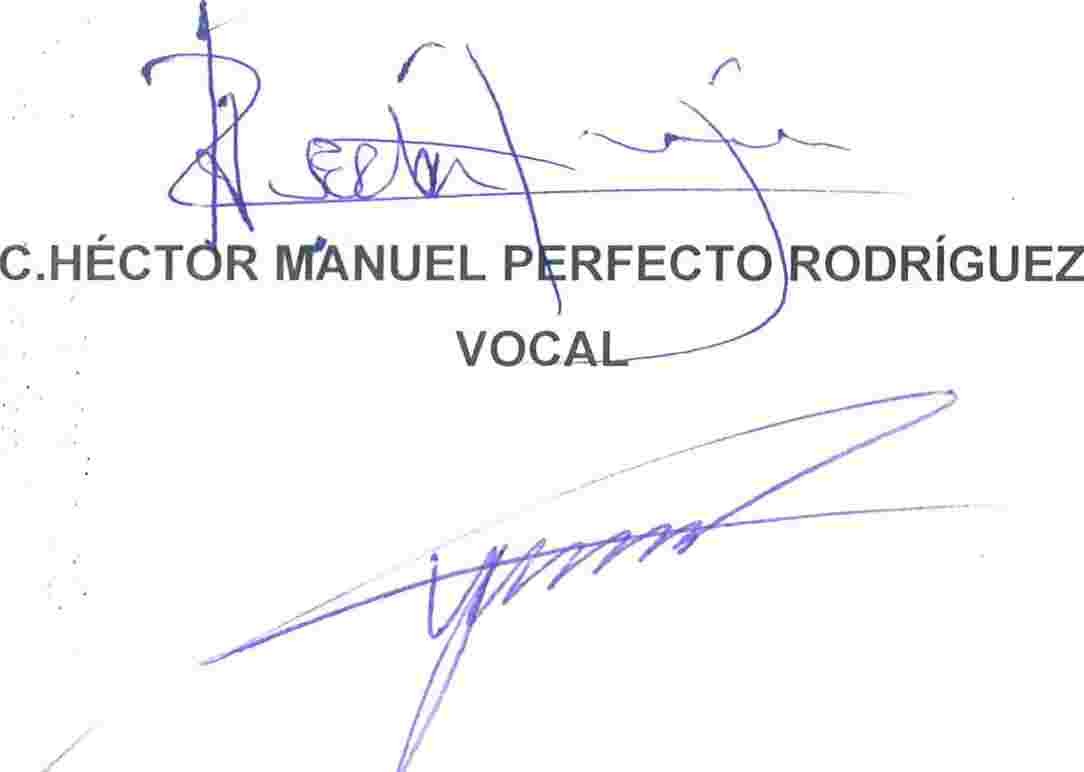 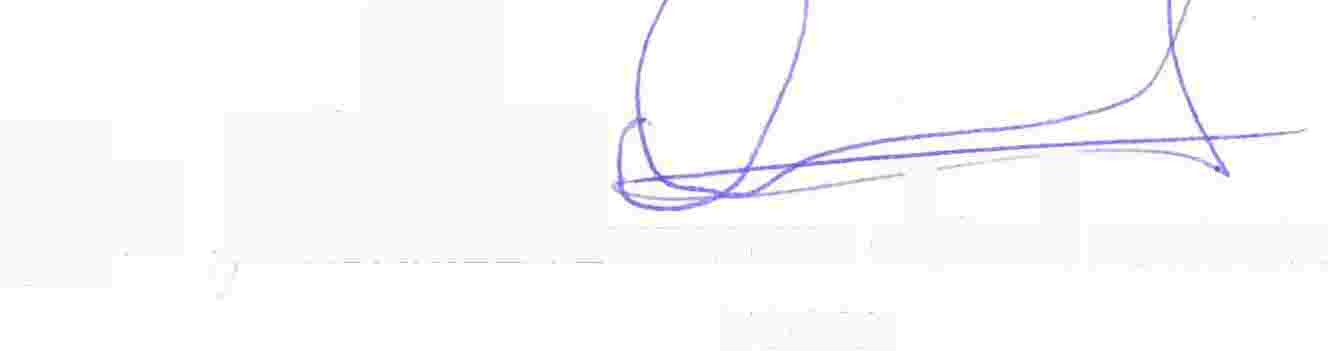 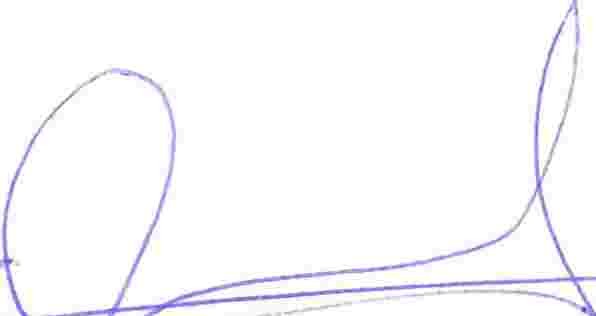 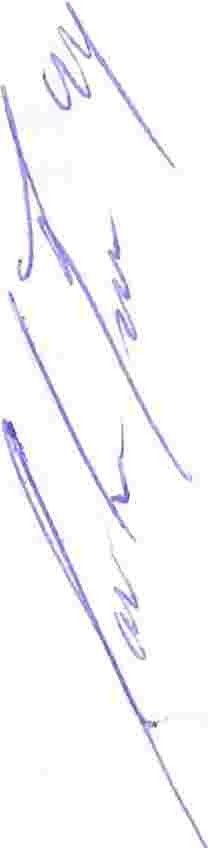 ['(\   Cu��LIZABETH  C�ÁVE� ESTRADA VOCALDICTAMEN 1529/2020/TC Presupuesto de Egresos del Municipio de San Pedro Tlaquepaque, Jalisco, para el ejercicio fiscal 2021 incluyendo el Programa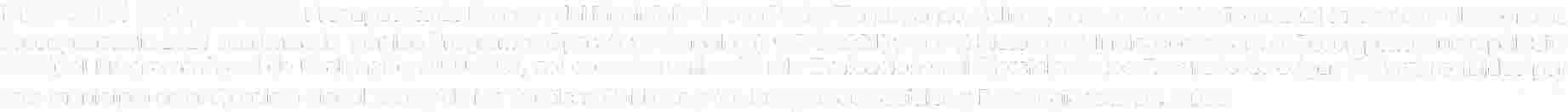 Presupuestario  2021 conformado   por los  Programas  Operativos Anuales (POA'S  2021)  y por el Sistema de Indicadores para  el  Desempeño  Municipal  {SID2021 );  el  Programa  Anual de Evaluación  2020-2021,  asi  como la  realización  de Evaluaciones  al Ejercicio  de los  Recursos  de origen Federal  recibidos  por este  municipio en el  Ejercicio  Fiscal  2020 y de las  Politicas  Públicas y los  Programas  Sociales y Estratégicos  2020.  MEGG...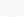 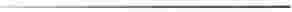 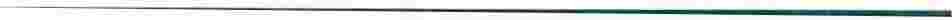 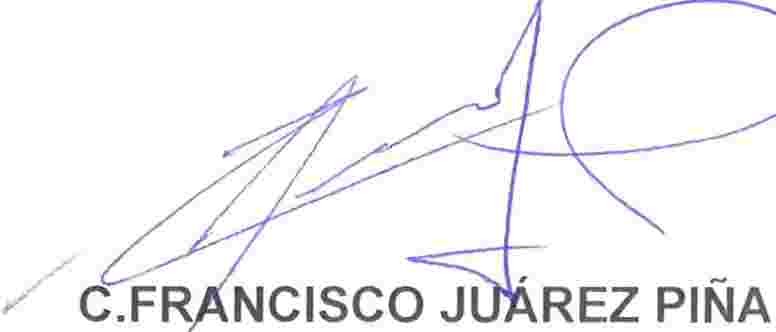 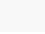 ·-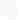 VOCAL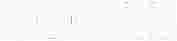 VC.BETSABÉ DOLORES ALMAGUER  ESPARZA VOCAL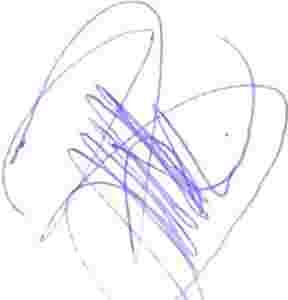 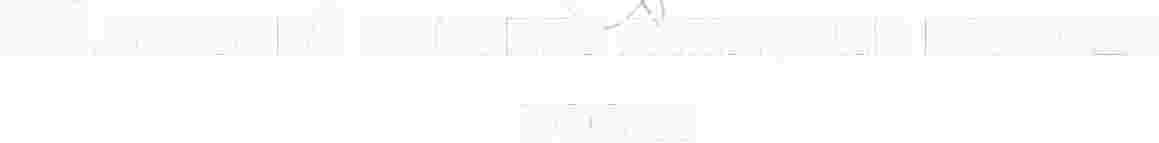 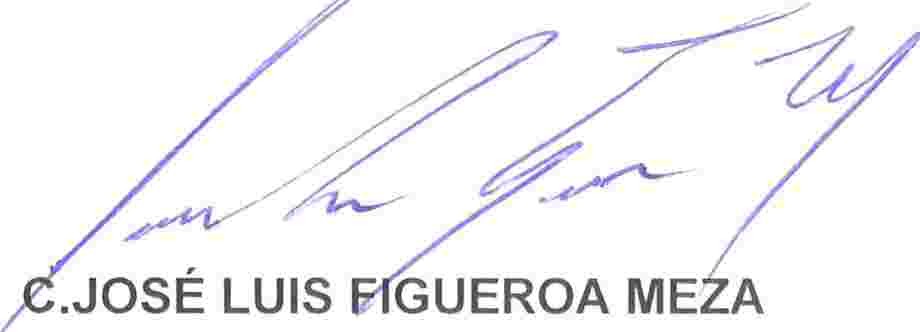 VOCAL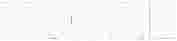 C. JAIME CONT           S ESTRADA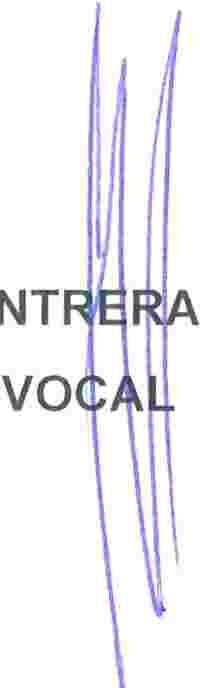 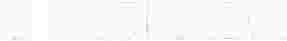 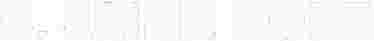 e.ALBERTO MALDONADO CHAVARIN VOCAL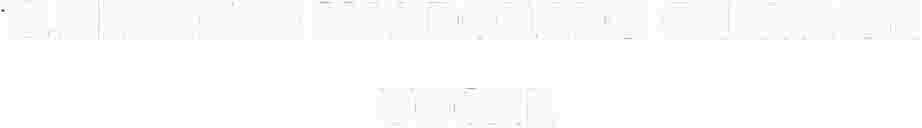 C.ALBERTO ALFARO  GARCIA VOCAL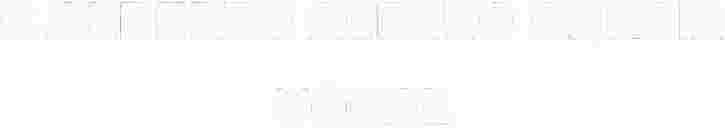 C.ALFREDO  BARBA  MARISCAL VOCAL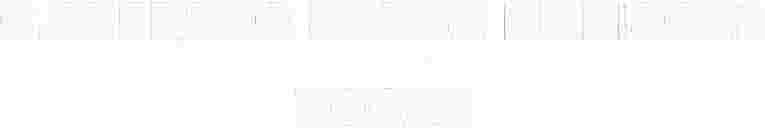 DICTAMEN 1529/2020(TC Presupuesto de Egresos del Municipio de San Pedro Tlaquepaque, Jalisco,  para el ejercicio fiscal 2021 incluyendo el Programa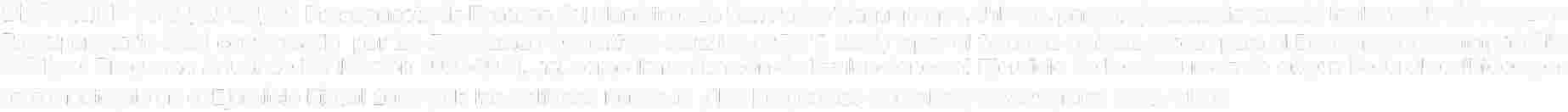 Presupuestario  2021 conformado   por los  Programas  Operativos  Anuales (POA"S  l021)  y por el Sistema de Indicadores  para el Desempeiio  Municipal  (SID2021 );  el  Programa  Anual de  Evaluación  2020-2021,  así como la  realización  de  Evaluaciones  al  Ejercicio  de los  Recursos  de oriqen Federal  recibidos por